Приложение УТВЕРЖДЕНО
постановлением Администрации г. Белогорск Схема теплоснабженияМуниципального образования Город БелогорскАмурской области на период до 2040 годапо состоянию на 2025 год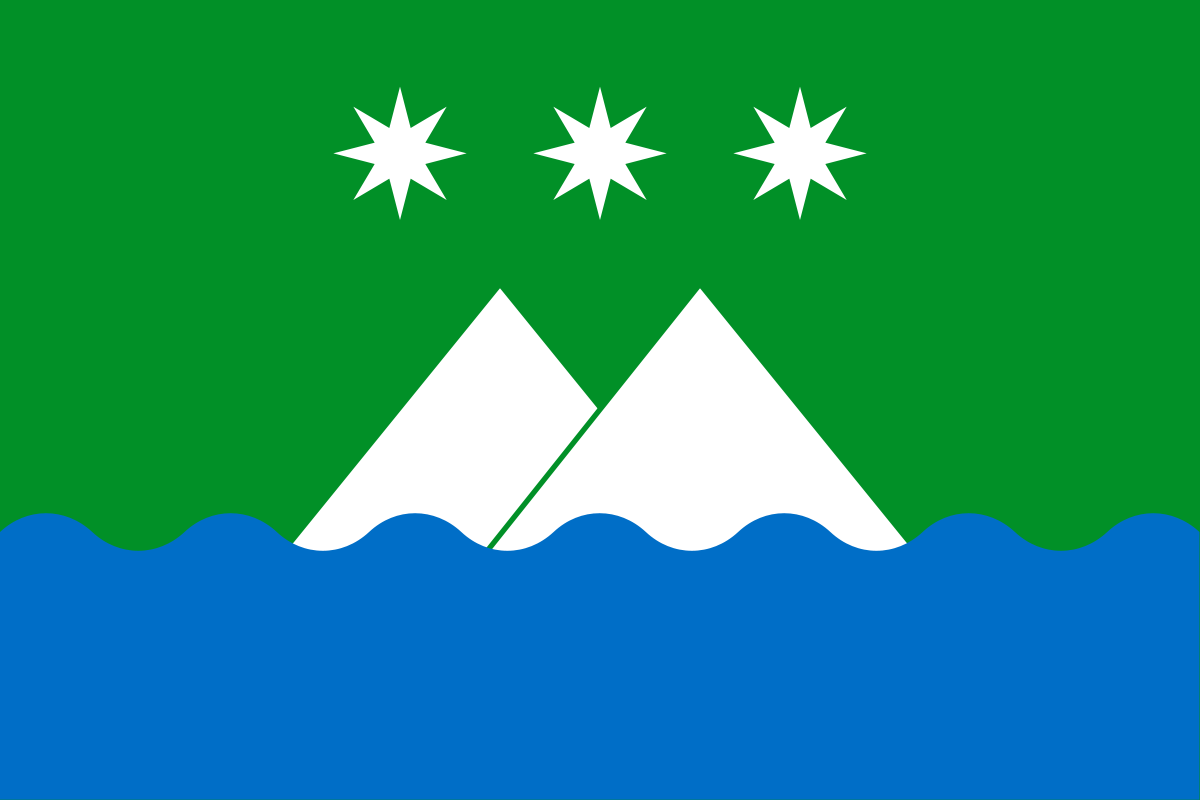 Заказчик: Администрация Муниципального образованияГород Белогорск Амурской области.Исполнитель: Индивидуальный предприниматель Лобанова Анастасия Владимировнаг. Москва, 2024 годОбщие сведения Город Белогорск входит в состав Амурской области, расположенной в Дальневосточном федеральном округе страны. Город Белогорск находится в южной части Амурской области, расположен на левом берегу нижнего течения реки Томь – бассейна реки Зея в 50 км от ее устья. Расстояние до г. Благовещенска и границы с Китайской Народной Республикой – 108 км. На юге город граничит с одноименным Белогорским муниципальным районом, на севере - с Серышевским муниципальным районом.Общая площадь муниципального образования составляет 11 761,42 га.Численность населения на 01.01.23 – 63015 человек (согласно итогам Всероссийской переписи населения)Средняя плотность населения – 5,48 чел./га.По численности населения и уровню экономического развития г. Белогорск – второй город Амурской области.Город Белогорск – это крупный железнодорожный узел, расположенный на Транссибирской магистрали. Поэтому наиболее значимое место в экономике города занимает деятельность организаций железнодорожного транспорта. Белогорск располагается в наиболее освоенной части области, где административные районы имеют в основном сельскохозяйственную специализацию. Непосредственное соседство с ними обусловило развитие города, как центра переработки сельскохозяйственного сырья.Положение городского округа в структуре Амурской области отображено на Рисунке ниже.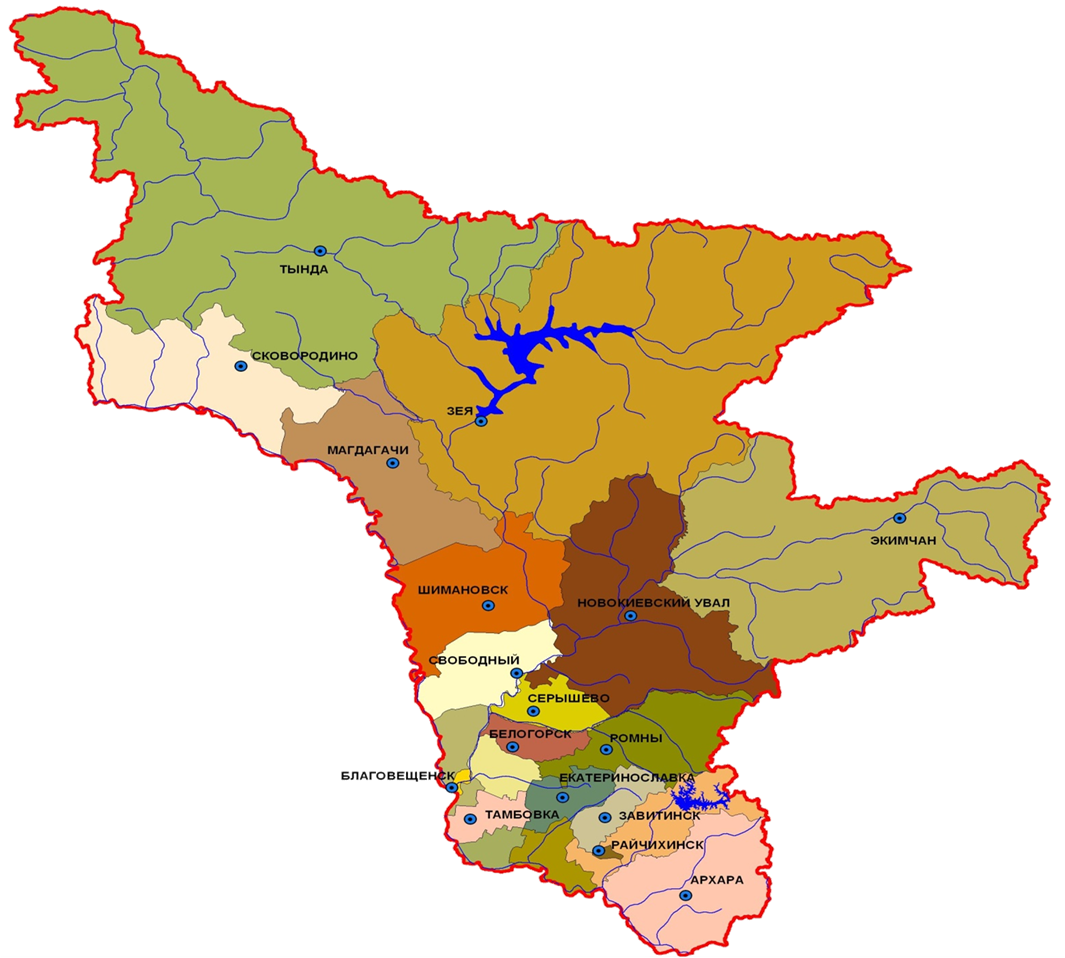 Рисунок  Карта положения города Белогорска в системе расселения Амурской областиТерритория муниципального образования установлена в границах, определенных Законом Амурской области от 21.01.2005 № 423-ОЗ «О наделении муниципального образования города Белогорска статусом городского округа и об установлении его границ» с картографическим описанием границ города Белогорска. В соответствии с Законом в городского округа Белогорск входит сельский населенный пункт, не являющийся муниципальным образованием,- село Низинное.В виду особенностей ландшафта города и его функционального зонирования, территория города Белогорск разделена на районы, связанные между собой магистральными улицами и дорогами:Центральный;Транспортный (Гора);Сосновка;Зеленый городок;Остров;Городок;Мелькомбинат;Южный;Высокое;Амурсельмаш.Район ЦентральныйПредставляет собой компактное, жилое образование с регулярной, достаточно мелкой сеткой улиц, которая разделяет его на отдельные кварталы. В этом районе расположен административный и общественный центр города, основные учреждения культурно-бытового назначения, городской парк культуры и отдыха, железнодорожный вокзал.Жилые кварталы этого района, в основном, представлены капитальными зданиями от 3 до 5 этажей.На западной и южной окраинах, а также вдоль реки имеются участки застройки усадебного типа. Район не имеет свободных резервов территориального развития.Идет активный процесс формирования ул. Кирова и как основной торговой улицы города. Здесь расположены крупные универмаги и магазины, городской рынок.Из крупных социальных объектов в Центральном районе расположен больничный комплекс с поликлиникой по ул. Скорикова и дом ветеранов по ул. Красноармейской.С южной и западной сторон к застройке примыкают территории железнодорожного депо и небольшие коммунальные зоны, в состав которых входят площадки крупных котельных, которые в зимнее время являются самым значительным источником загрязнения центра города. Кроме них в Центральном районе имеются ряд мелких производственных участков.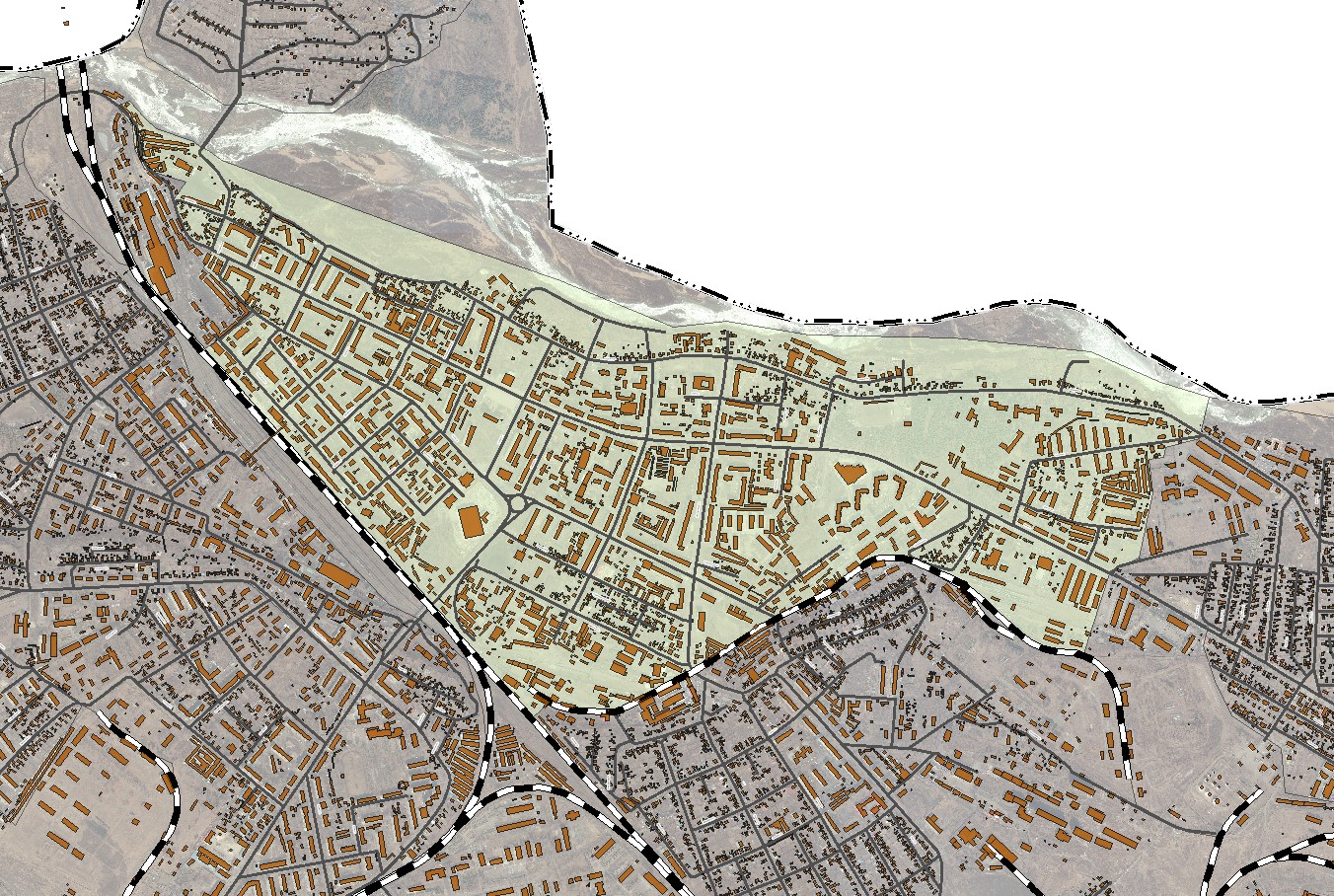 Рисунок  Застройка планировочного района ЦентральныйРайон МелькомбинатПланировка данного района регулярная, с мелкими кварталами. Жилая застройка, в основном, усадебная, деревянная, одноэтажная; имеются кварталы бараков. Для всего жилого фонда характерен большой процент износа. По ул. 50-летия Комсомола имеется несколько кварталов 5-этажной жилой застройки.Все новое строительство ведется на сносе, т.к. резервов территории практически нет.В районе ощущается недостаток общественной зелени, спортивных сооружений, учреждений культурно-бытового обслуживания.Производственная зона в данном районе примыкает к жилой застройке с севера и запада: это территория предприятий пищевой промышленности (бывшей макаронной фабрики и мелькомбината). Макаронная фабрика ликвидирована, а территория мелькомбината распродается. Среди жилой застройки находится грузовое автотранспортное предприятие. В квартале по ул. Горького расположен туберкулезный диспансер. Транспортная связь осуществляется только по ул. 50-лет Комсомола.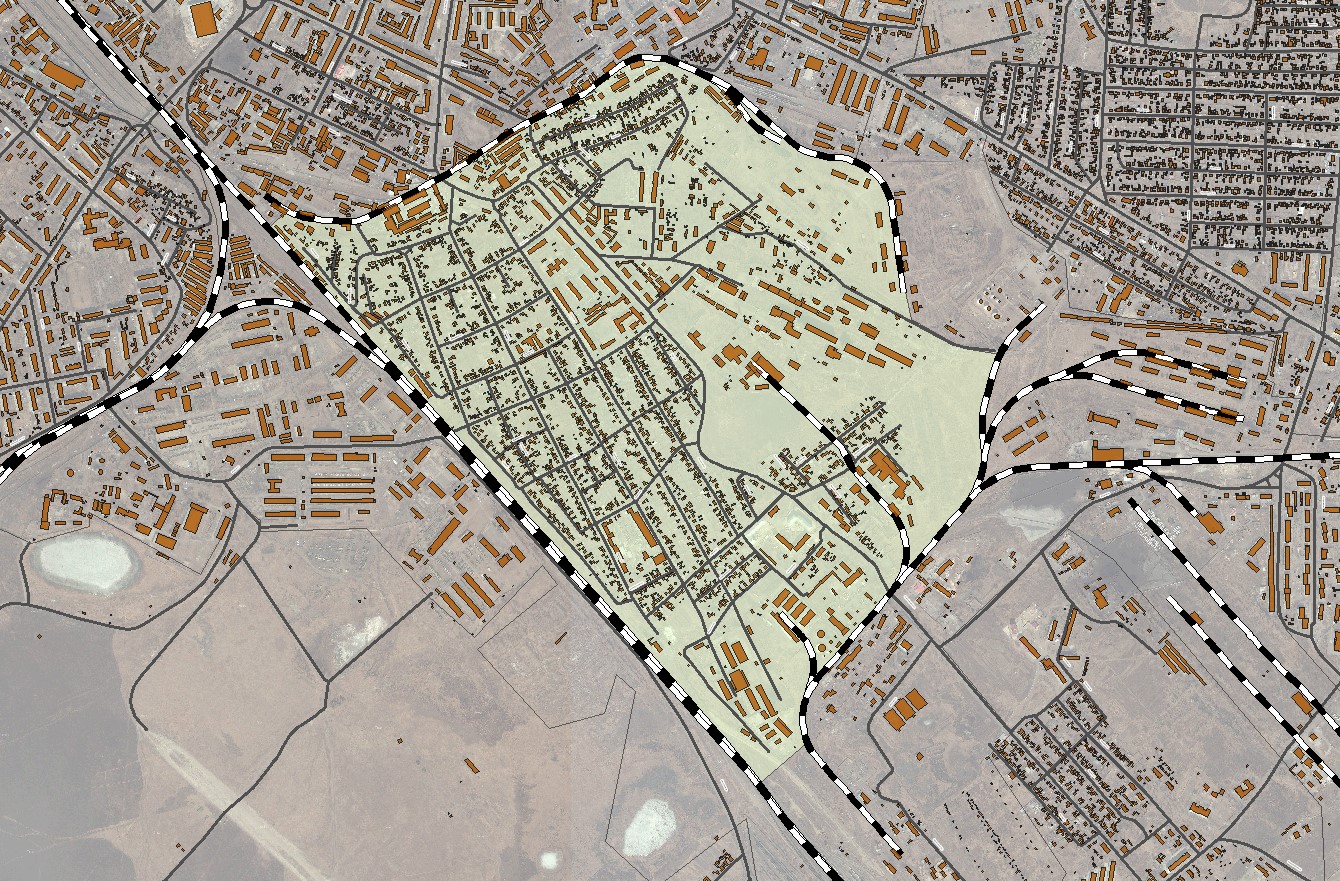 Рисунок  Застройка планировочного района МелькомбинатРайон Транспортный (Гора) и СосновкаЭти районы расположены в западной части города и отделены от Центрального района железной дорогой, связь с которым осуществляется через автодорожный мост (путепровод), расположенный в створе улиц Северная – Авиационная и пешеходному виадуку от железнодорожного вокзала. Никольское шоссе – основная широтная магистраль в этих районах, она имеет внешний выход в Белогорский район. Район Транспортный и Сосновка разделены между собой значительным перепадом рельефа. Транспортный расположен на верхней террасе, а Сосновка – на нижней.Застройка района Транспортный представлена кварталами капитальной 3-5 этажной застройки, которая чередуется с усадебными домами и 2-х этажным барачным фондом. Западная часть этого района, южнее Никольского шоссе, - целиком усадебная застройка.В районе пересечения ул. Авиационной и Никольского шоссе расположен дом культуры и спортивное ядро со стадионом.Строительство многоэтажных жилых домов ведется со сносом барачного фонда и усадебной застройки с большим процентом износа.В южной части района к нему примыкает производственно-складская зона, часть которой намечена под площадку для литья железобетонных изделий.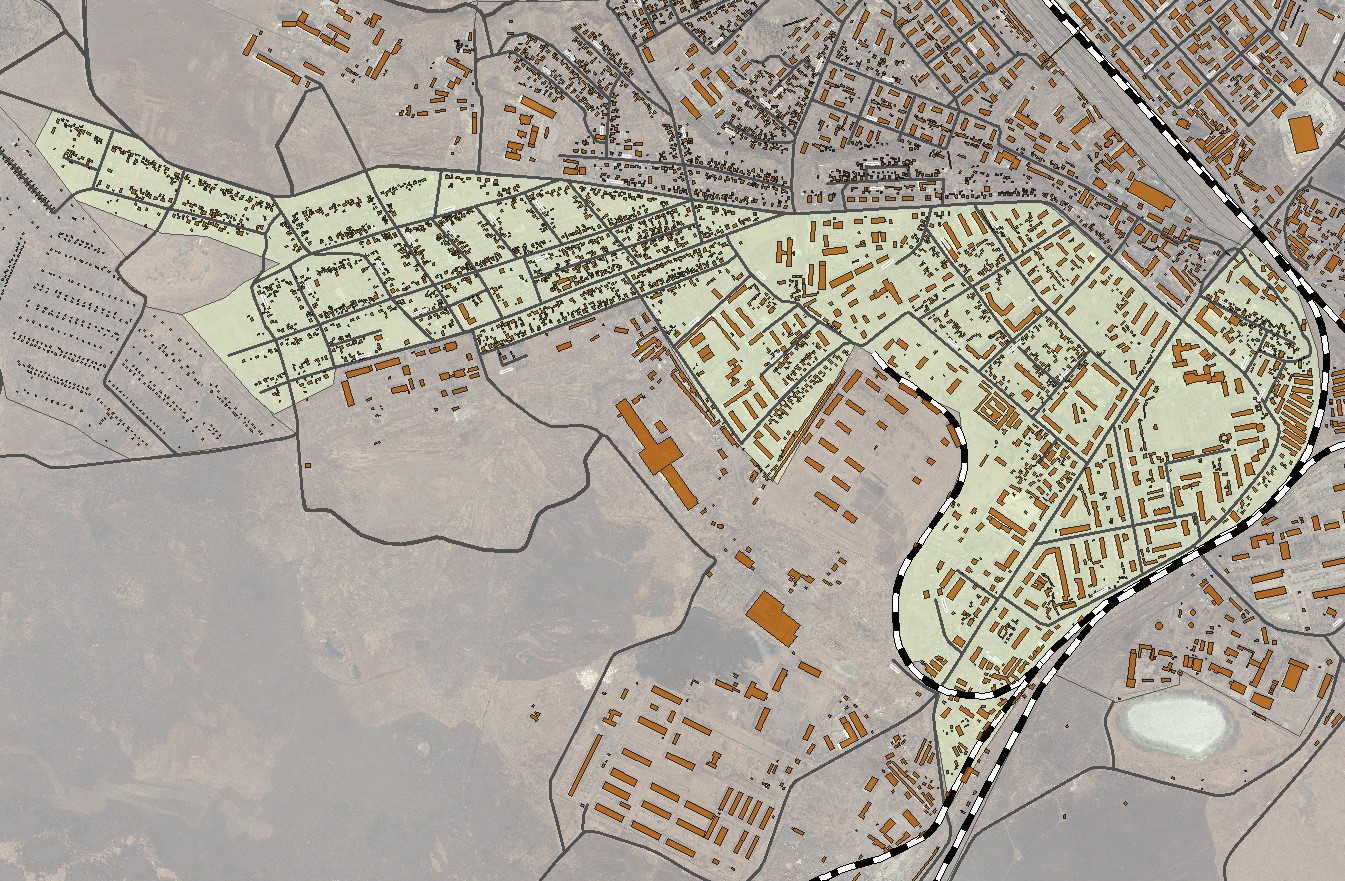 Рисунок  Застройка планировочного района ТранспортныйРайон Сосновка застроен, в основном, одноэтажными деревянными домами усадебного типа. В районе территории железнодорожного депо, по ул. Подгорной, Котовского, Пролетарской и Калининской имеются кварталы барачного фонда. Сетка улиц мелкая, местами нерегулярная. С запада к району примыкает территория психоневрологического интерната для взрослых.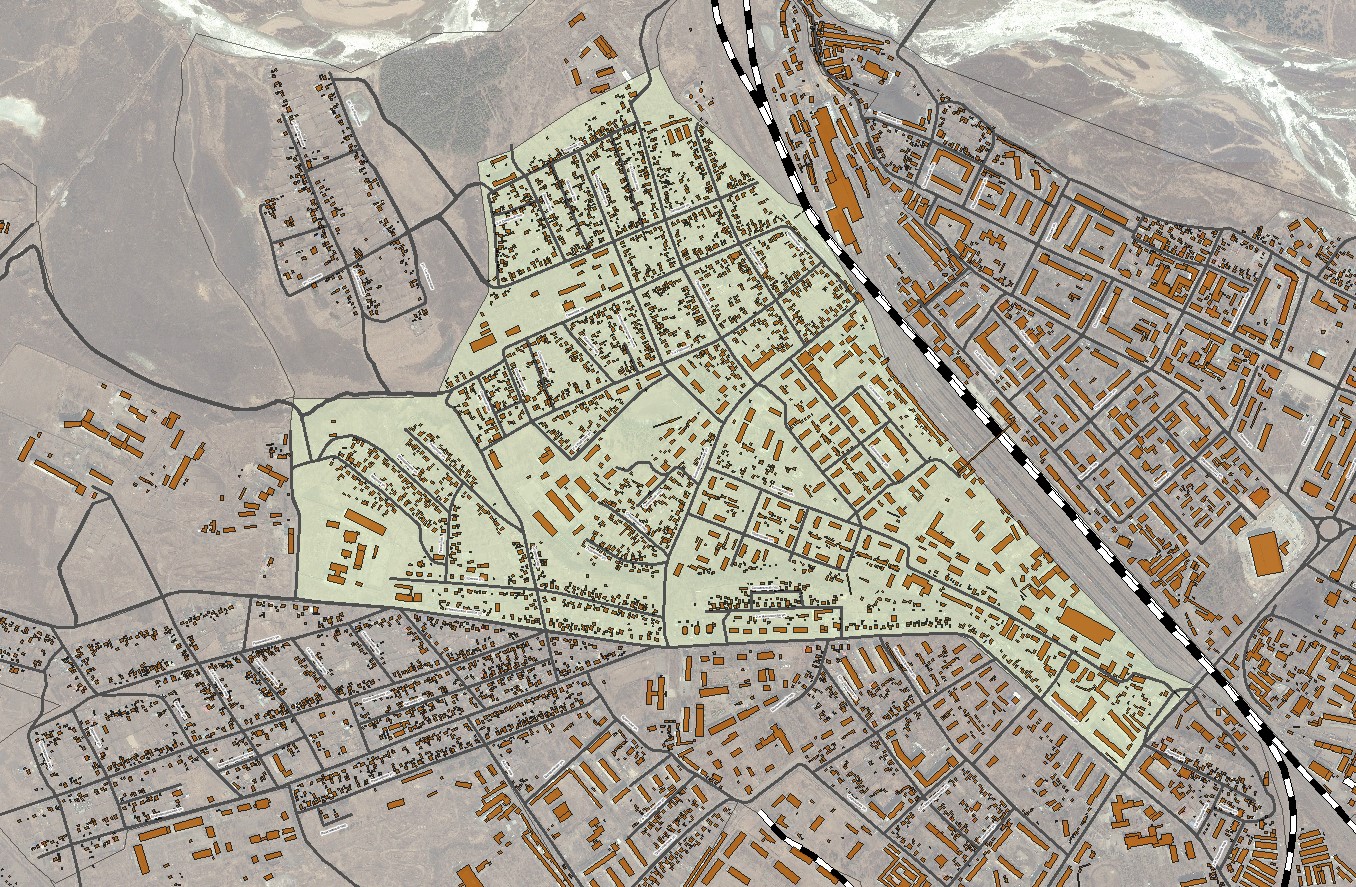 Рисунок  Застройка планировочного района СосновкаРайон Остров и ГородокЗападнее Сосновки расположены районы Остров и Городок. Это несколько кварталов усадебной застройки с очень низким уровнем благоустройства. В этих районах практически отсутствуют учреждения культурно-бытового обслуживания.С южной стороны к району Городок примыкает территория закрытого кладбища. Южнее кладбища расположены очистные сооружения городской канализации и свалка.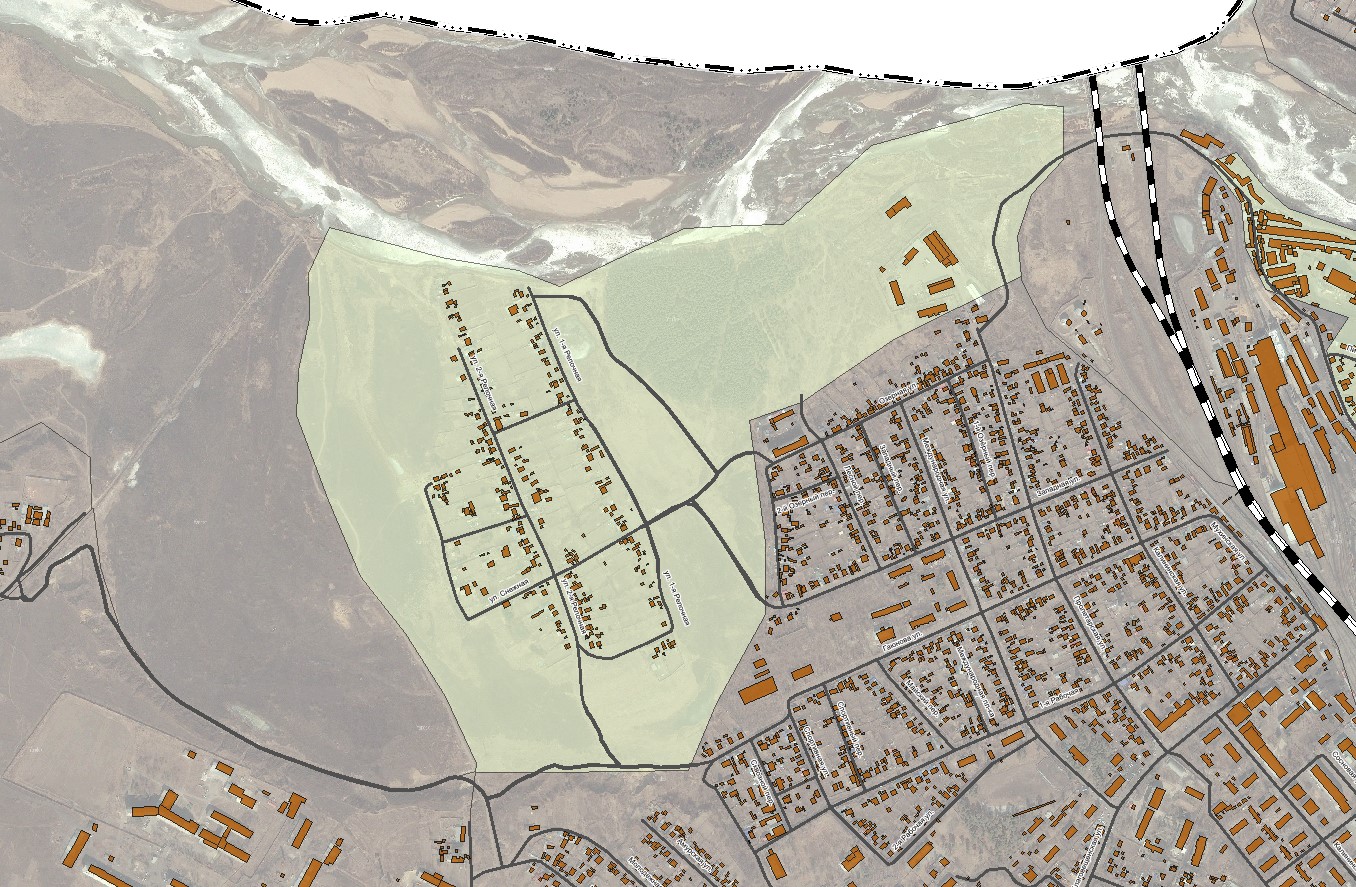 Рисунок  Застройка планировочного района Остров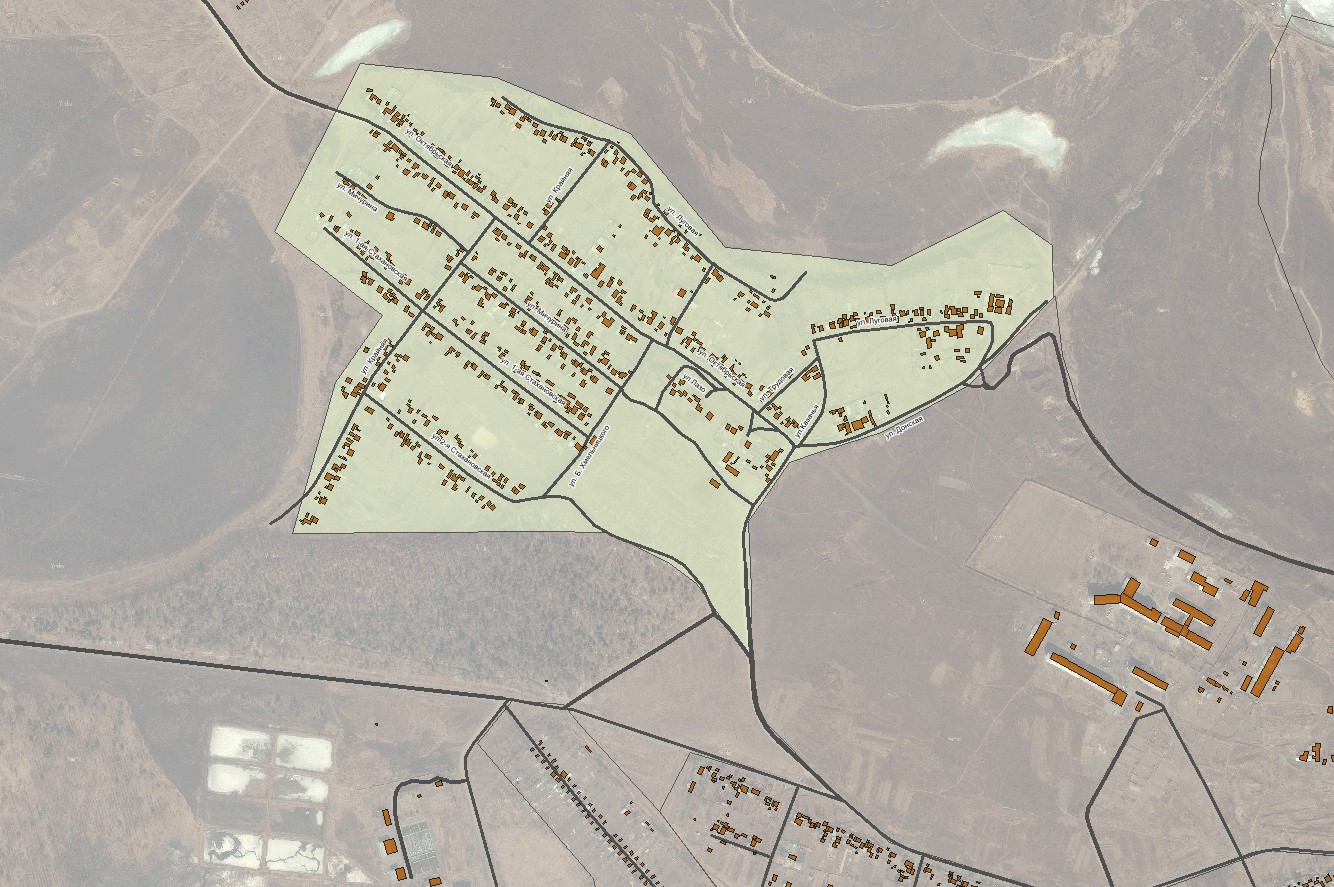 Рисунок  Застройка планировочного района ГородокРайон ЮжныйЭтот район представляет собой хаотичное промышленно-селитебное образование. В его состав входит несколько участков жилой застройки, дачи, отдельные коммунальные и складские территории, промузел Южный, значительная часть которого сегодня ликвидирована по банкротству. Освободившиеся территории формируются для промышленного освоения. В состав промузла входят также предприятия строительной промышленности. Значительный территории заняты коммунально-складской зоной и зоной радиостанции. Имеются резервы свободных территорий для нового строительства.Участки жилой застройки по ул. Кирова, восточнее ее пересечения с ул. Чехова, также отнесены к Южному району.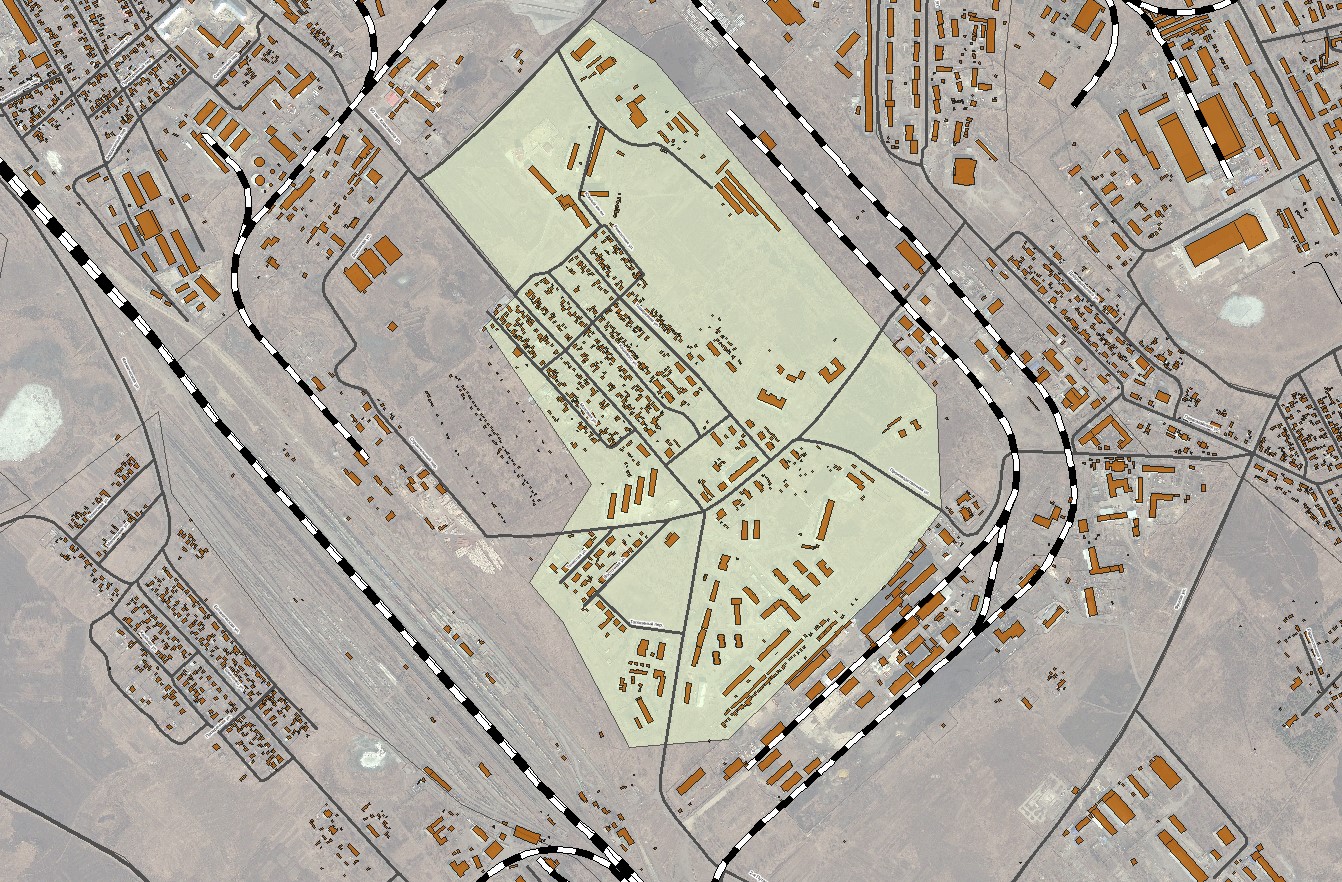 Рисунок  Застройка планировочного района ЮжныйПоселок Зеленый городокЗа транссибирской магистралью находится поселок Зеленый городок, связь его с городом осуществляется по переезду в створе ул. Базарной. Жилой фонд поселка, в основном, одноэтажный деревянный, имеется квартал двухэтажных каменных домов.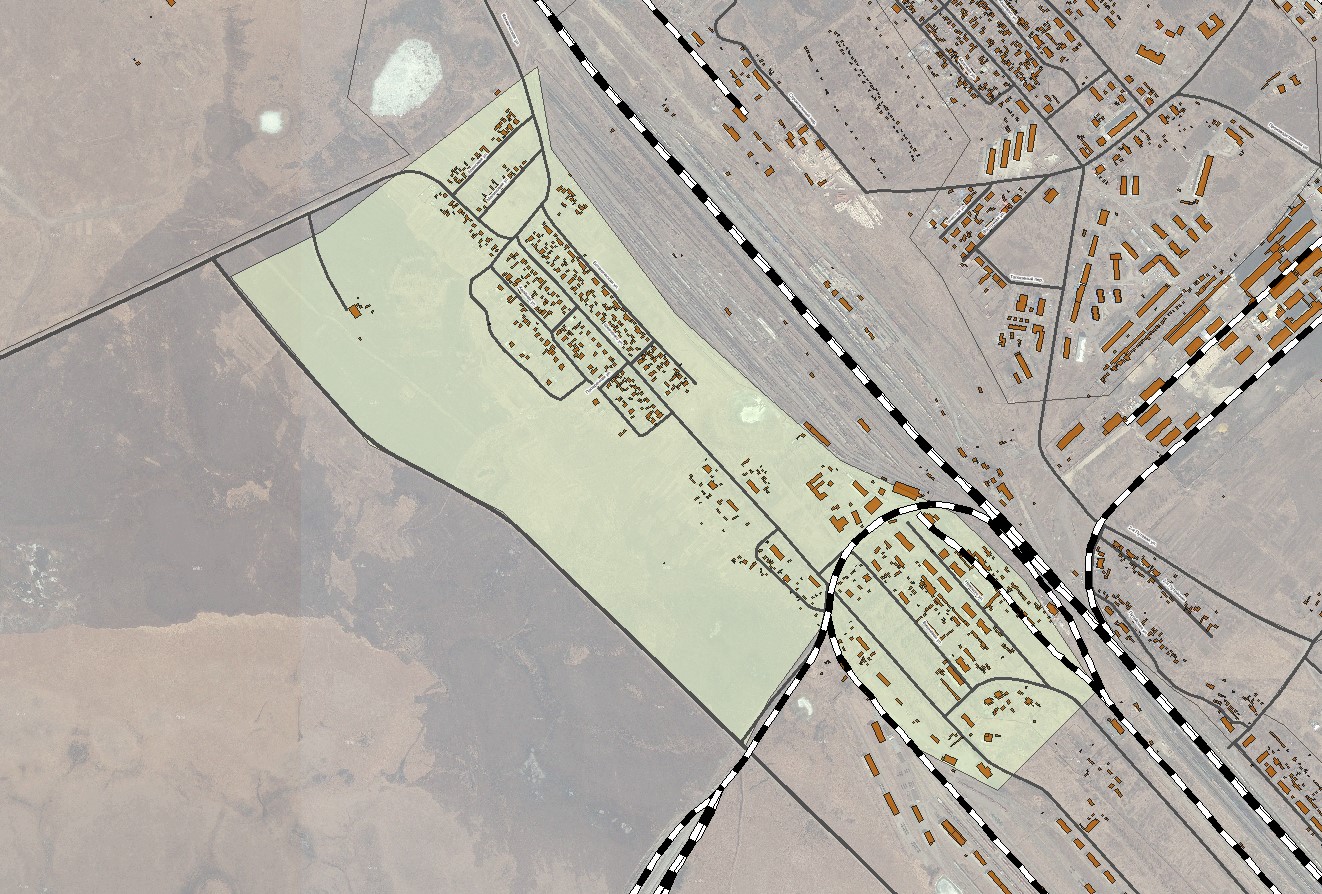 Рисунок  Застройка планировочного района Зеленый городокРайон Амурсельмаш и ВысокоеРайон Высокое представляет собой район усадебной застройки с высокой плотностью. Регулярная сетка улиц делит его территорию на мелкие кварталы. С юга район ограничен одной из основных магистралей города – ул. Кирова. Ул. Чехова, выходящая на автомобильный мост через р. Томь, в северном направлении переходит в федеральную трассу. В районе пересечения ул. Кирова и ул. Чехова имеются два квартала капитальной жилой застройки с пристроенными магазинами. Радом с одним из них по ул. Кирова расположен автовокзал. Для района Высокое характерно отсутствие зеленых насаждений общего пользования.Западнее данного района через ручей Кирьяниха расположен район Амурсельмаш. Жилая застройка этого района представлена новыми кварталами многоэтажных домов и территорий усадебной застройки с большим процентом износа.На пересечении пер. Летний и пер. Осенний расположен дом культуры.В центральной части района находится стадион и парк культуры и отдыха Амурсельмаш.По ул. 9 Мая проходит граница между жилыми районами Амурсельмаш и промузлом Загородный.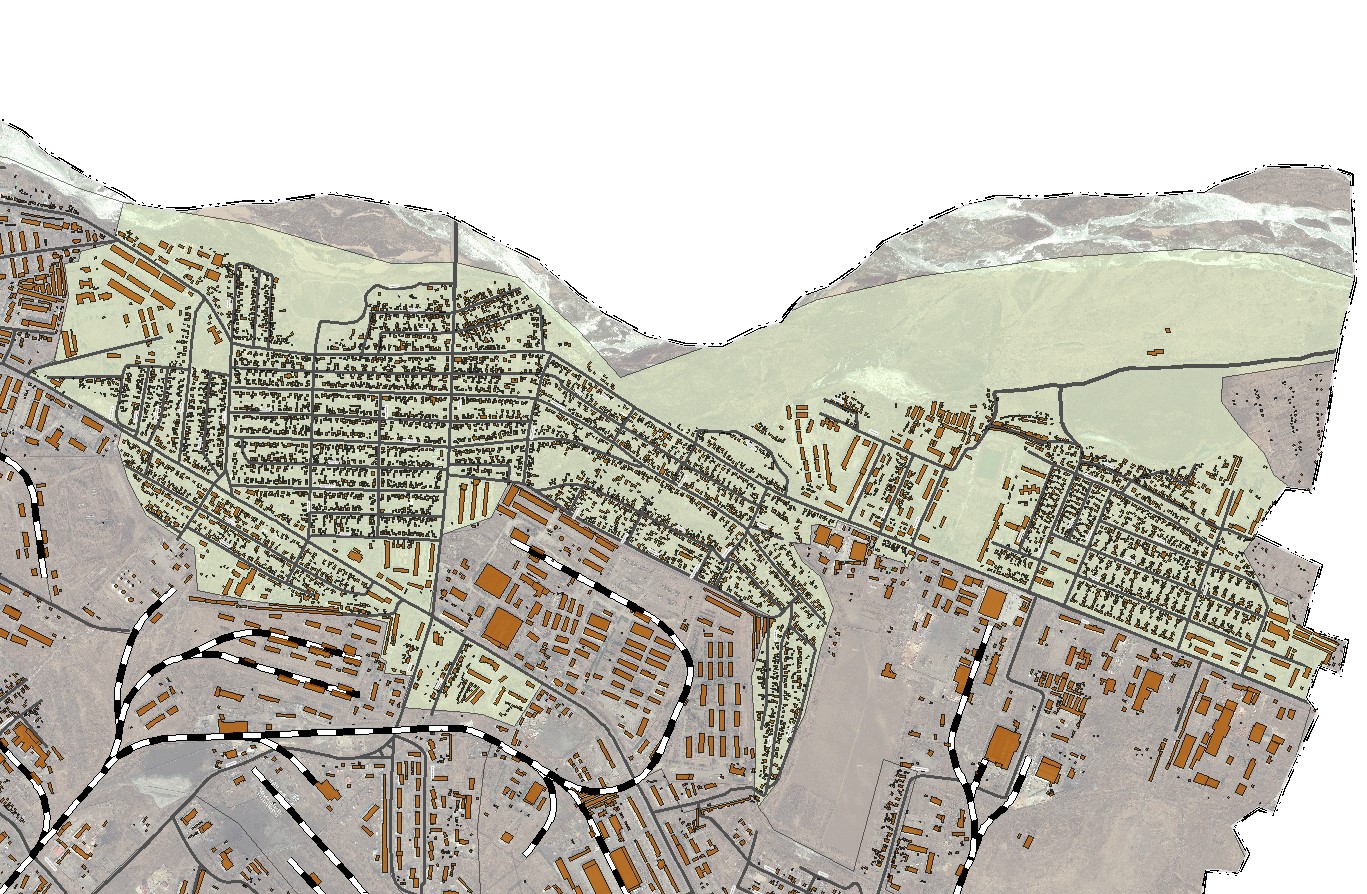 Рисунок  Застройка планировочного района Амурсельмаш-ВысокоеРайон НизинноеНаселенный пункт с. Низинное, вошедший в границы города Белогорск, представляет собой район с усадебным типом застройки.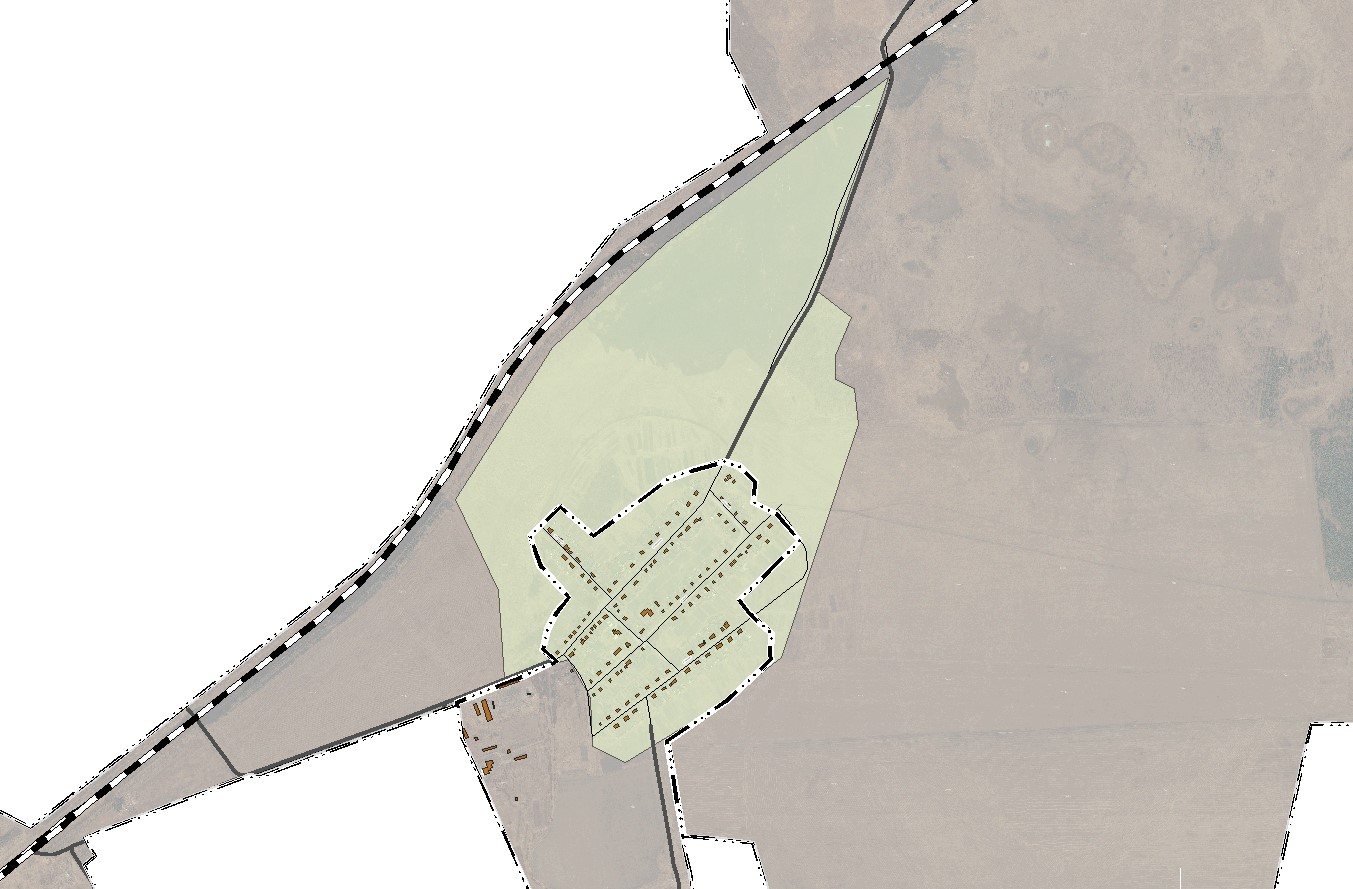 Рисунок  Застройка планировочного района НизинноеРаздел 1. Показатели перспективного спроса на тепловую энергию (мощность) и теплоноситель в установленных границах территории поселения, городского округавеличины существующей отапливаемой площади строительных фондов и приросты отапливаемой площади строительных фондов по расчетным элементам территориального деления с разделением объектов строительства на многоквартирные дома, индивидуальные жилые дома, общественные здания и производственные здания промышленных предприятий по этапам - на каждый год первого 5-летнего периода и на последующие 5-летние периоды (далее - этапы) На момент разработки схемы теплоснабжения, по данным государственной статистической отчетности, численность населения города Белогорск по состоянию на 01.01.2023 составила 60 350 человека. Сокращение численности населения на 45% обусловлено естественной убылью населения и на 55 % - миграционным оттоком.Миграционный отток населения, обусловленный превышением числа выбывших за пределы города Белогорска над числом прибывших в город, составил 439 человек.Таблица  Обобщенные данные прироста площади строительных фондов на территории города Белогорск по этапам и на расчетный сроксуществующие и перспективные объемы потребления тепловой энергии (мощности) и теплоносителя с разделением по видам теплопотребления в каждом расчетном элементе территориального деления на каждом этапеСуществующие объёмы потребления приведены в таблицах ниже.Таблица 2 Описание балансов установленной и располагаемой тепловой мощности, потерь тепловой мощности в тепловых сетях и присоединенной нагрузки, описание резервов и дефицитов тепловой мощности по каждому источнику тепловой энергии. Таблица 3 Объём потребления тепловой энергии при расчетных температурах наружного воздуха в зонах действия источников тепловой энергии на территории города Белогорск , 2019 - 2022 годыНа момент разработки Схемы теплоснабжения на территории города Белогорск имеются достаточные методические наработки по проведению оценки и реализации потенциала энергосбережения в системах жилищно-коммунального хозяйства, что позволяет ввести в строй дополнительные квадратные метры новостроек без дополнительных источников тепла.Величину удельных расходов тепловой энергии на отопление, вентиляцию и горячее водоснабжение в сложившихся и давно эксплуатируемых системах теплоснабжения изменить на значительную величину не представляется возможным, даже при значительных капитальных вложениях. В перспективных зонах теплоснабжения мероприятия по минимизации удельных расходов должны быть разработаны на стадии проектных решений.Программы по приведению удельных расходов тепловой энергии на отопление и вентиляцию, согласованные с требованиями к энергетической эффективности объектов теплопотребления, устанавливаемых в соответствии с законодательством Российской Федерации на территории города Белогорск, не разрабатывались. Проведение работ, направленных на снижение теплопотребления в зданиях и, соответственно теплопотребления в целом, в пятилетней перспективе не ожидается.Расчет проектных нагрузок отопления объектов нового капитального строительства выполнялся через известную (данные Заказчика) общую площадь отапливаемых помещений (м2) и нормируемый удельный расход тепловой энергии на отопление, Вт×ч/(м2×оС×сут.) по СП 50.13320.2012 «Свод правил Тепловая защита зданий Актуализированная редакция СНиП 23-02-2003» и приказу Министерства регионального развития Российской Федерации от 28.10.2010 № 262 «О требованиях энергетической эффективности зданий, строений, сооружений».В 2021-2040 годы на территории города Белогорск планируется строительство и ввод в эксплуатацию новых зданий с тепловыми нагрузками, приведёнными в таблице ниже.Таблица  Тепловые нагрузки новых зданийВ г. Белогорске планируется строительство нового терапевтического корпуса ГАУЗ АО «Белогорская больница» с проектируемой тепловой мощностью по отоплению 0,4 Гкал/час или 16 м3/час,  планируемый срок окончания строительства ноябрь 2024 года.  Оптимальной веткой сети от котельной  до предполагаемого терапевтического корпуса будет являться ответвление тепловой сети котельной «Районная» указанной на схеме: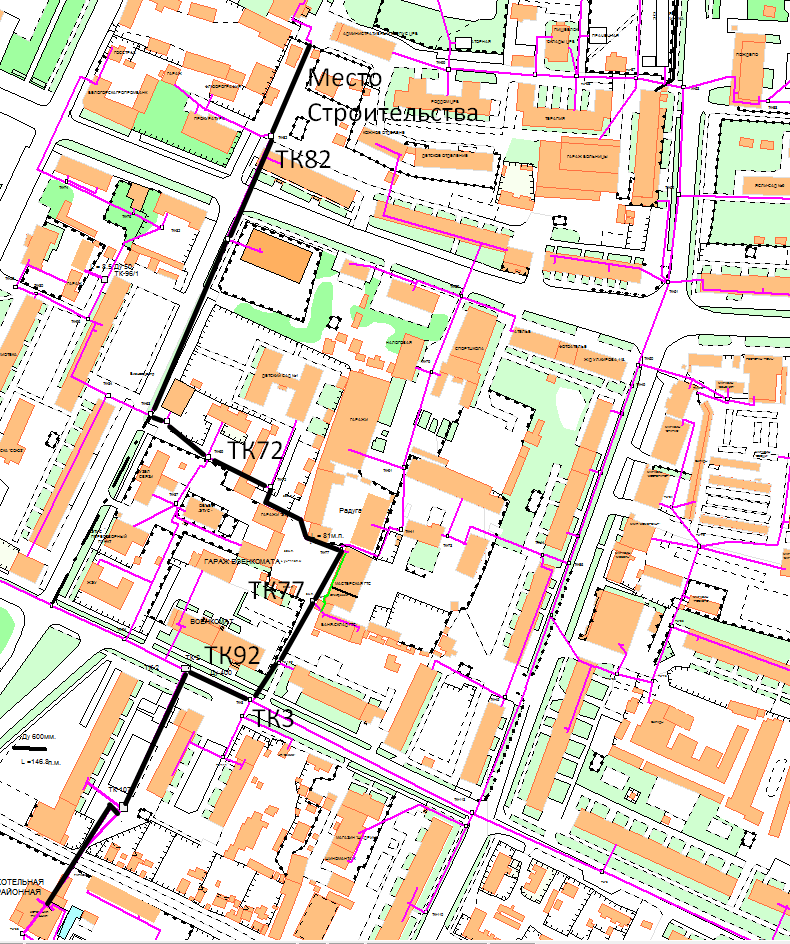 Рисунок  Оптимальная ветка сети от котельной  до предполагаемого терапевтического корпусаПри расчете пропускной способности сети выделенного участка получаем: 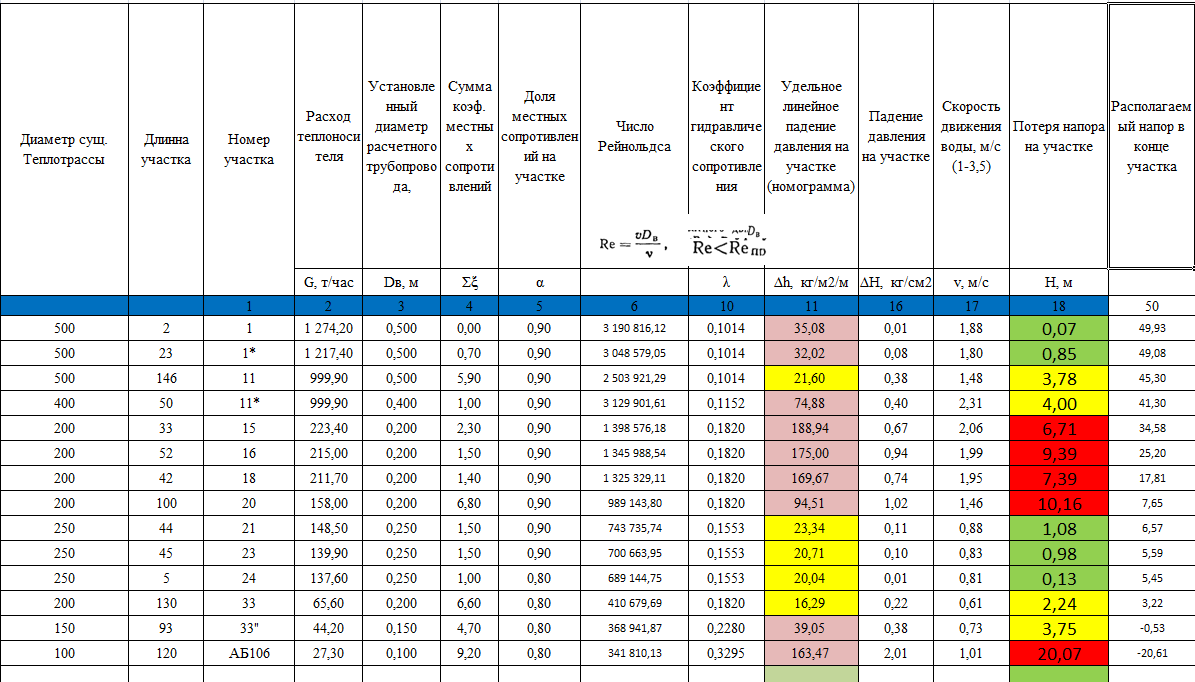 Данный расчет показал, что на участках №15 (ТК3-ТК92), 16 (ТК92-ТК77), № 16,18 (ТК77-ТК72),  а так же участке АБ 106 (ТК82-ожоговый корпус) при добавлении дополнительной нагрузки существенно возрастают удельные линейные потери давления,  теряется напор и  вследствие чего у сети отсутствует пропускная способность.Согласно «Справочник проектирования сетей» А.А. Николаева стр. 132.При гидравлических расчетах водяных тепловых сетей удельные потери давления на трение в трубопроводах рекомендуется принимать:для ответвлений от расчетной магистрали – по располагаемому перепаду давлений на не более 30 кгс/м2м.При расчете пропускной способности сети выделенного участка после проведения модернизационных мероприятий получаем: 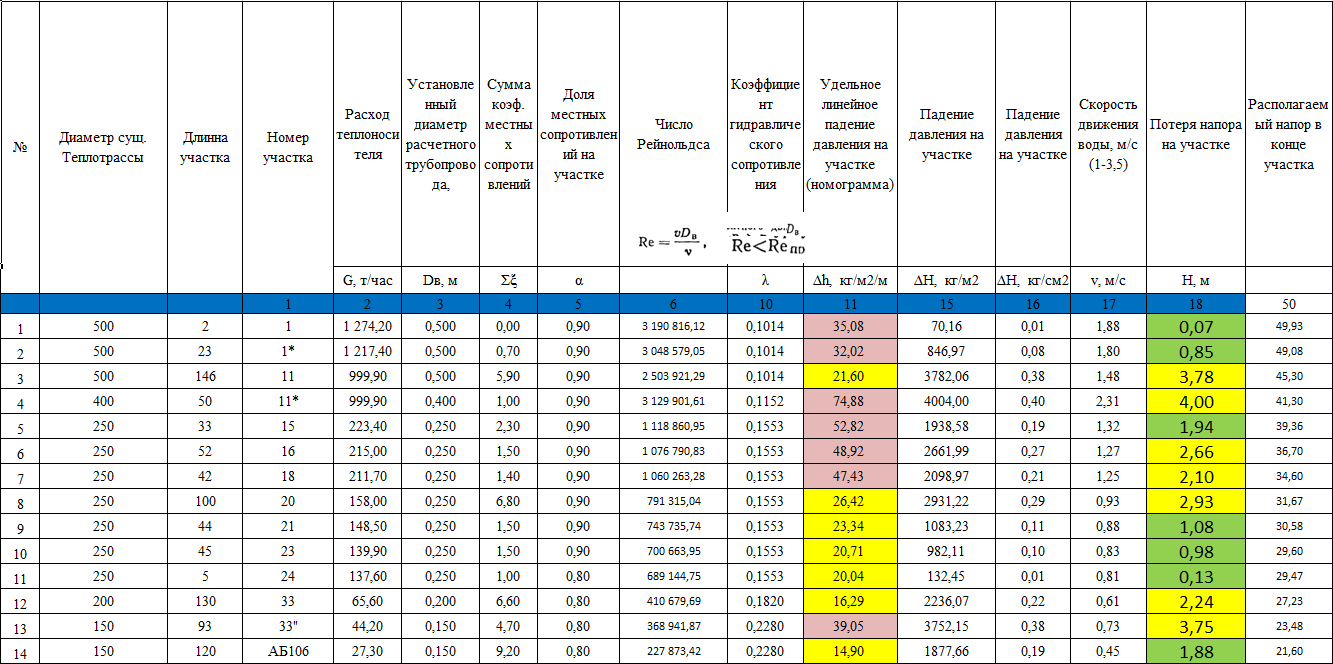 Таблица  Тепловые нагрузки на горячее водоснабжение в зонах действия существующих источников теплоснабженияАнализ представленного материала позволяет сделать следующие выводы:1. Суммарный ожидаемый прирост тепловой нагрузки на территории города Белогорск на расчетный срок Схемы теплоснабжения до 2040 года составляет 13,5455 Гкал/ч. С учетом тепловых потерь в тепловых сетях и собственных нужд источников тепла необходимая тепловая мощность для покрытия перспективной потребности в тепловой энергии составит около 18,0 Гкал/ч.2. Для покрытия прироста тепловых нагрузок планируется провести мероприятия на действующих источниках тепловой энергии в зонах, в которых прогнозируется прирост тепловой нагрузки. Подробная информация о степени реконструкции и технического перевооружения источников тепловой энергии в зависимости от выбранного варианта реализации схемы теплоснабжения приведена в Главе 7.Следует отметить, что практически невозможно, спрогнозировать темпы застройки на территории города Белогорск, так как отсутствуют утверждённые планы застройки и темпы роста тепловой нагрузки. Поэтому время выхода на прогнозируемую величину отпуска тепловой энергии, а также сроки и объемы реконструкции источников тепловой энергии, следует уточнять при последующих актуализациях Схемы теплоснабжения на территории города Белогорск.Таблица  Планируемый полезный отпуск на 2024-2026 годы, Гкал/год.существующие и перспективные объемы потребления тепловой энергии (мощности) и теплоносителя объектами, расположенными в производственных зонах, на каждом этапеПроизводственные зоны отсутствуют. существующие и перспективные величины средневзвешенной плотности тепловой нагрузки в каждом расчетном элементе территориального деления, зоне действия каждого источника тепловой энергии, каждой системе теплоснабжения и по поселению, городскому округу, городу федерального значенияДанные отсутствуют. Раздел 2. Существующие и перспективные балансы тепловой мощности источников тепловой энергии и тепловой нагрузки потребителейописание существующих и перспективных зон действия систем теплоснабжения и источников тепловой энергииОсновным теплоснабжающим предприятием города Белогорска является ООО «Городские энергетические сети», начало производственной деятельности с 01.08.2018 на основании концессионного соглашения от 24.11.2017 в отношении комплекса технологически и функционально связанных объектов системы теплоснабжения города Белогорск.В эксплуатации ООО «Городские энергетические сети» находятся 13 городских котельных:котельная «125 квартал» (г. Белогорск, ул. Кирова, 170);котельная «Берег» (г. Белогорск, ул. Набережная,2);котельная «Комсомольская» (г. Белогорск, ул. 50 лет Комсомола, 60/2);котельная «Мелькомбинат» (г. Белогорск, ул. 50 лет Комсомола);котельная «Озерная» (г. Белогорск, ул. Озерная, 2);котельная «Районная» (г. Белогорск, ул. Маяковского, 1);котельная «СПТУ-13» (г. Белогорск, ул. Кирова, 265);котельная м-н «Южный» (г. Белогорск, м-н «Южный»);котельная м-н «Амурсельмаш» (г. Белогорск, ул. 9 Мая, 210);котельная «Дом Престарелых» (г. Белогорск, ул. Никольское шоссе, 170);котельная «Томская» (г. Белогорск, пер. Томский);котельная м-н «Транспортный» (г. Белогорск, ул. Базарная, 2);котельная «Благовещенская» (г. Белогорск, ул. Благовещенская).Объектами теплоснабжения котельных являются как производственные объекты, так и жилые дома, и объекты социально-бытового назначения.ООО «Городские энергетические сети» является теплосетевой организацией и осуществляет транзит тепловой энергии от котельных ООО «Дальжилстрой», Вагонное ремонтное депо Белогорск – обособленное структурное подразделение АО «ОМК Стальной путь», Свободненский территориальный участок Забайкальской дирекции по тепловодоснабжению, структурного подразделения центральной дирекции по тепло, водоснабжению – ОАО «РЖД» по муниципальным тепловым сетям до потребителей теплоснабжающих организаций (по договорам транзита тепловой энергии).В эксплуатации ООО «Дальжилстрой» находится 1 котельная:котельная ООО «Дальжилстрой» (г. Белогорск, ул. Производственная, 18).Объектами теплоснабжения котельной являются как собственные объекты предприятия, так и жилые дома, и объекты социально-бытового назначения.На обслуживании АО «ОМК Стальной путь» в городе Белогорск находится 1 котельная:производственная котельная (г. Белогорск, ул. Котовского, 53).Объектами теплоснабжения котельной являются как жилые дома, так и собственные объекты организации.В эксплуатации ООО «Теплоком» находится 1 котельная:котельная ООО «Теплоком» (г. Белогорск, ул. Кирова, 275).Объектами теплоснабжения котельной являются жилые дома и объекты социально-бытового назначения. На обслуживании Свободненского территориального участка Забайкальской дирекции по тепловодоснабжению, структурного подразделения центральной дирекции по тепло, водоснабжению – ОАО «РЖД» находятся 5 котельных:Котельная ПЧ (г. Белогорск, ул. Садовая, 31);Котельная ВОХР (г. Белогорск, ул. Калининская, 2);Котельная ПМС-46 (г. Белогорск, ул. Невского, 1а);Котельная База-3 (г. Белогорск, ул. Шевченко, 69);Котельная ШЧ (г. Белогорск, ул. Строительная).Объектами теплоснабжения котельных являются как собственные объекты предприятия, так и жилые дома, и объекты социально-бытового назначения.Все котельные по назначению тепловой нагрузки являются отопительными.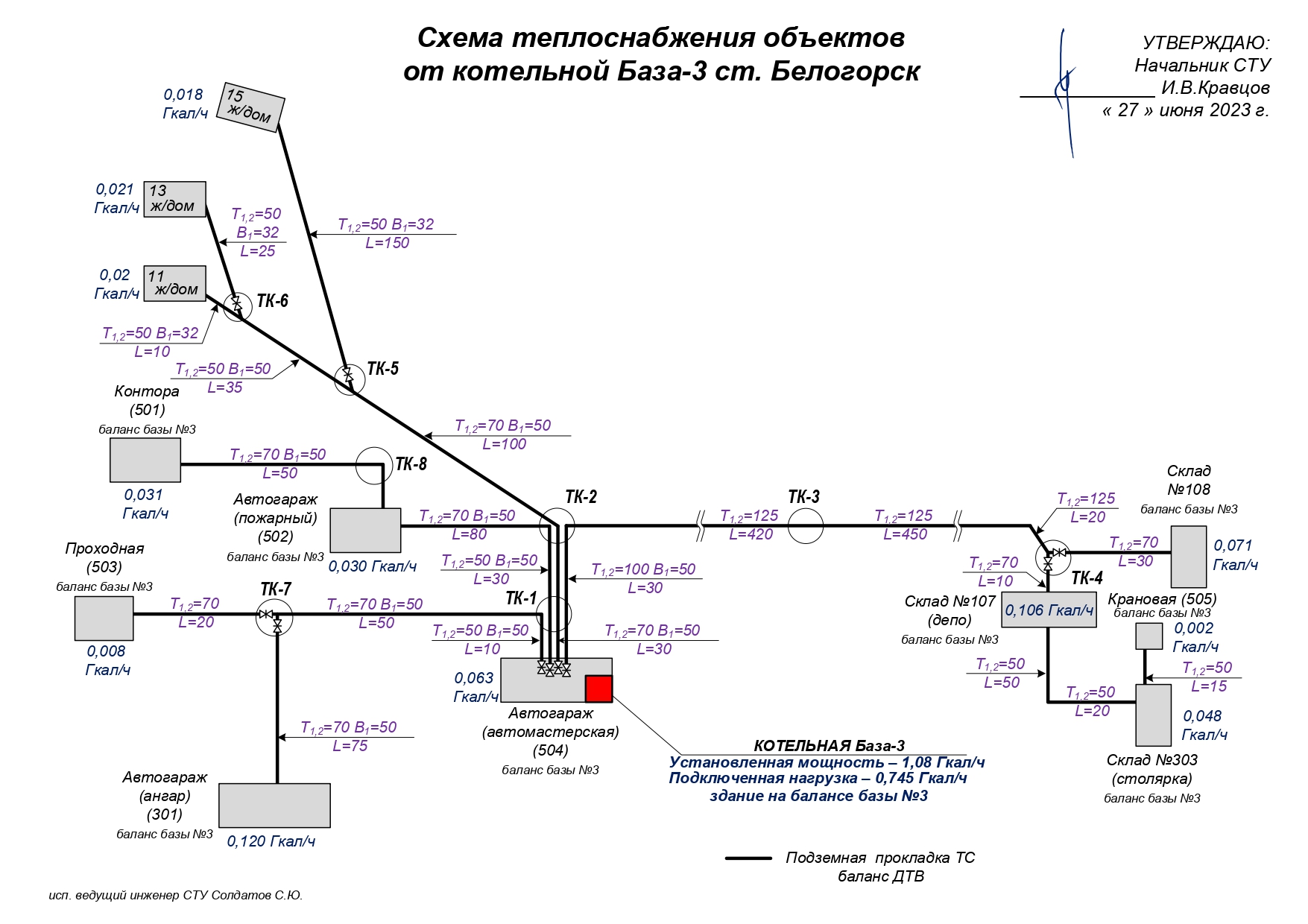 Рисунок  Схема теплоснабжения объектов от котельной База - 3 Забайкальской дирекции по тепловодоснабжению.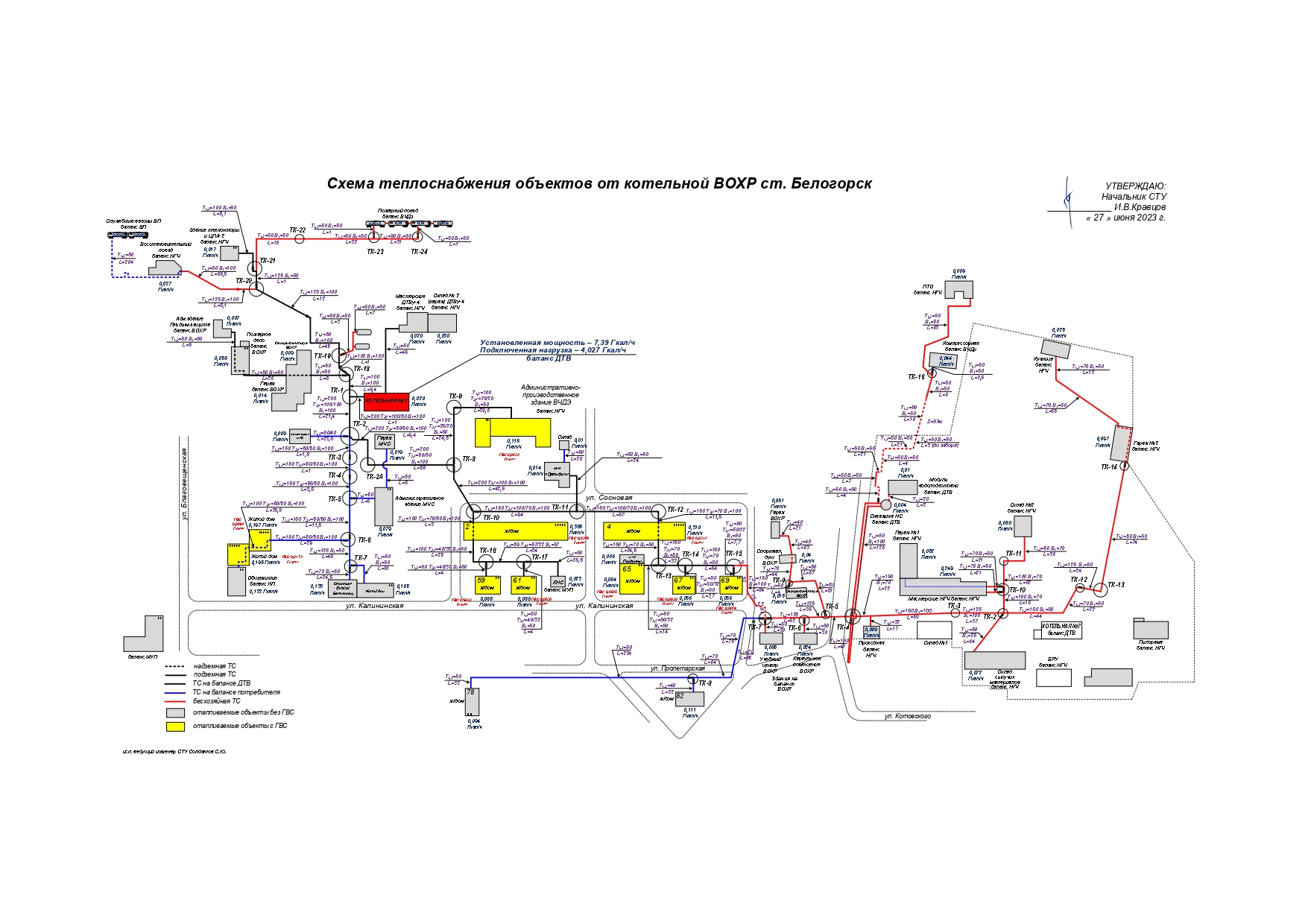 Рисунок  Схема теплоснабжения объектов от котельной ВОХР  Забайкальской дирекции по тепловодоснабжению.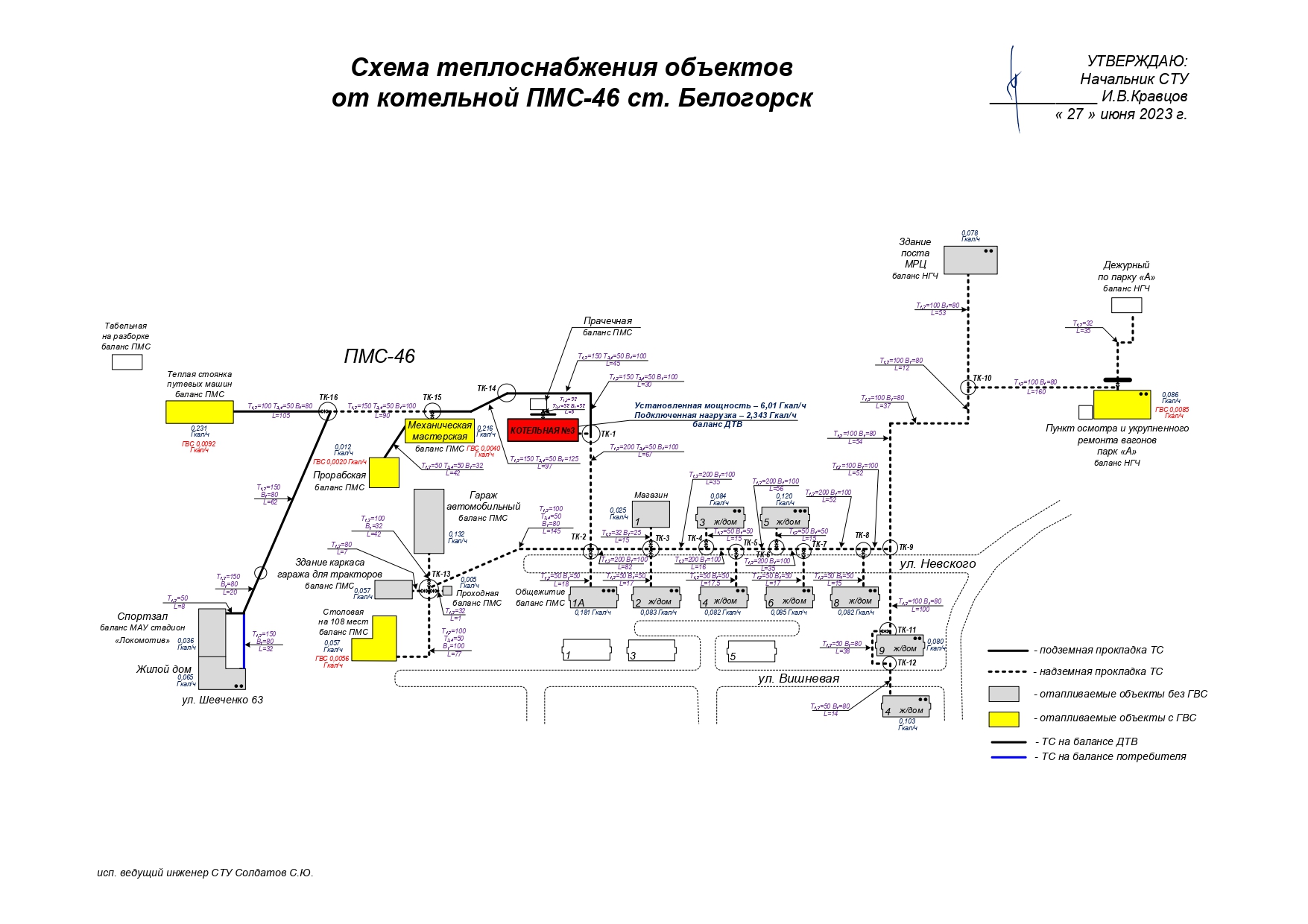 Рисунок  Схема теплоснабжения объектов от котельной ПМС – 46  Забайкальской дирекции по тепловодоснабжению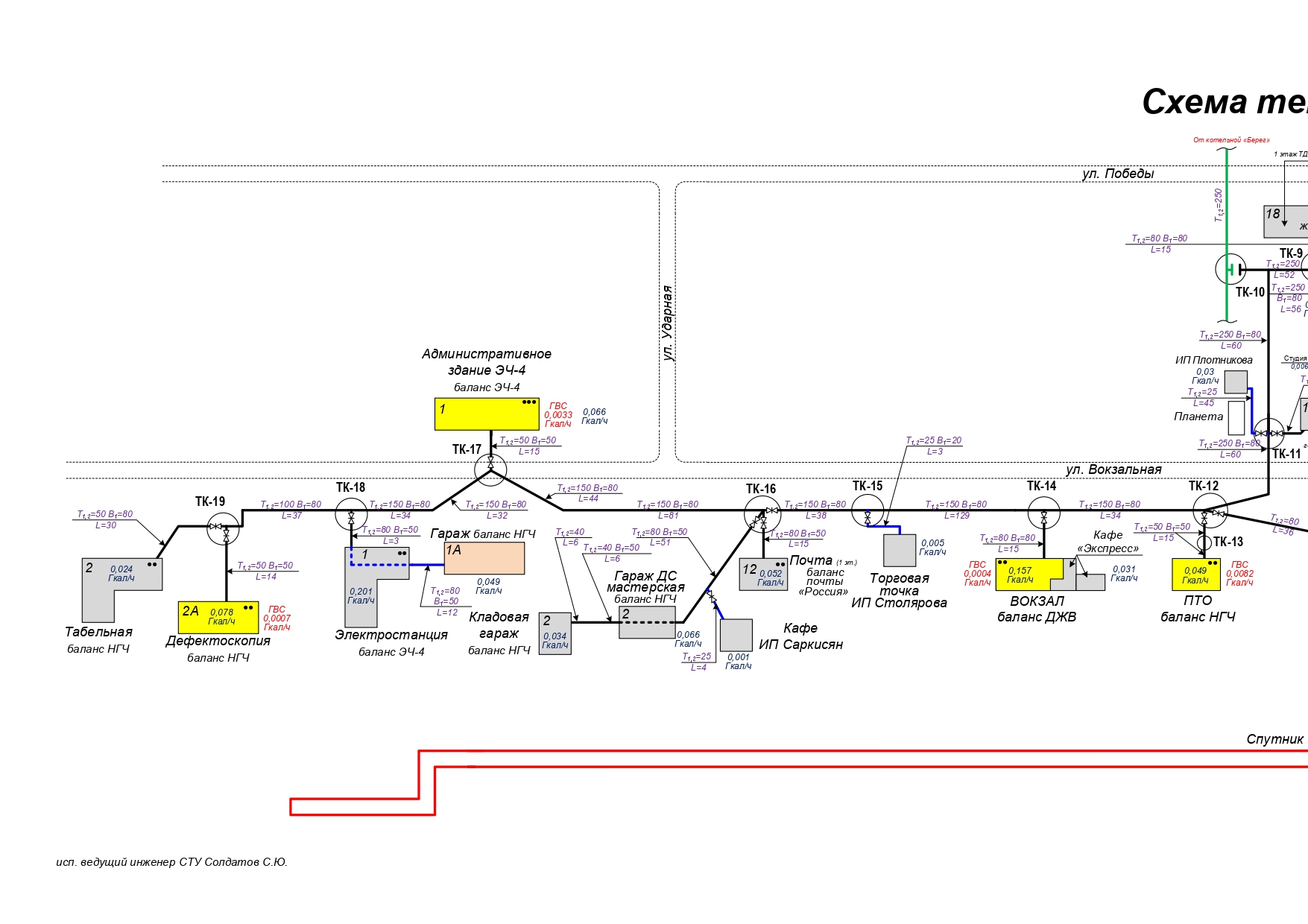 Рисунок  Схема теплоснабжения объектов от котельной ПЧ  Забайкальской дирекции по тепловодоснабжению (часть 1)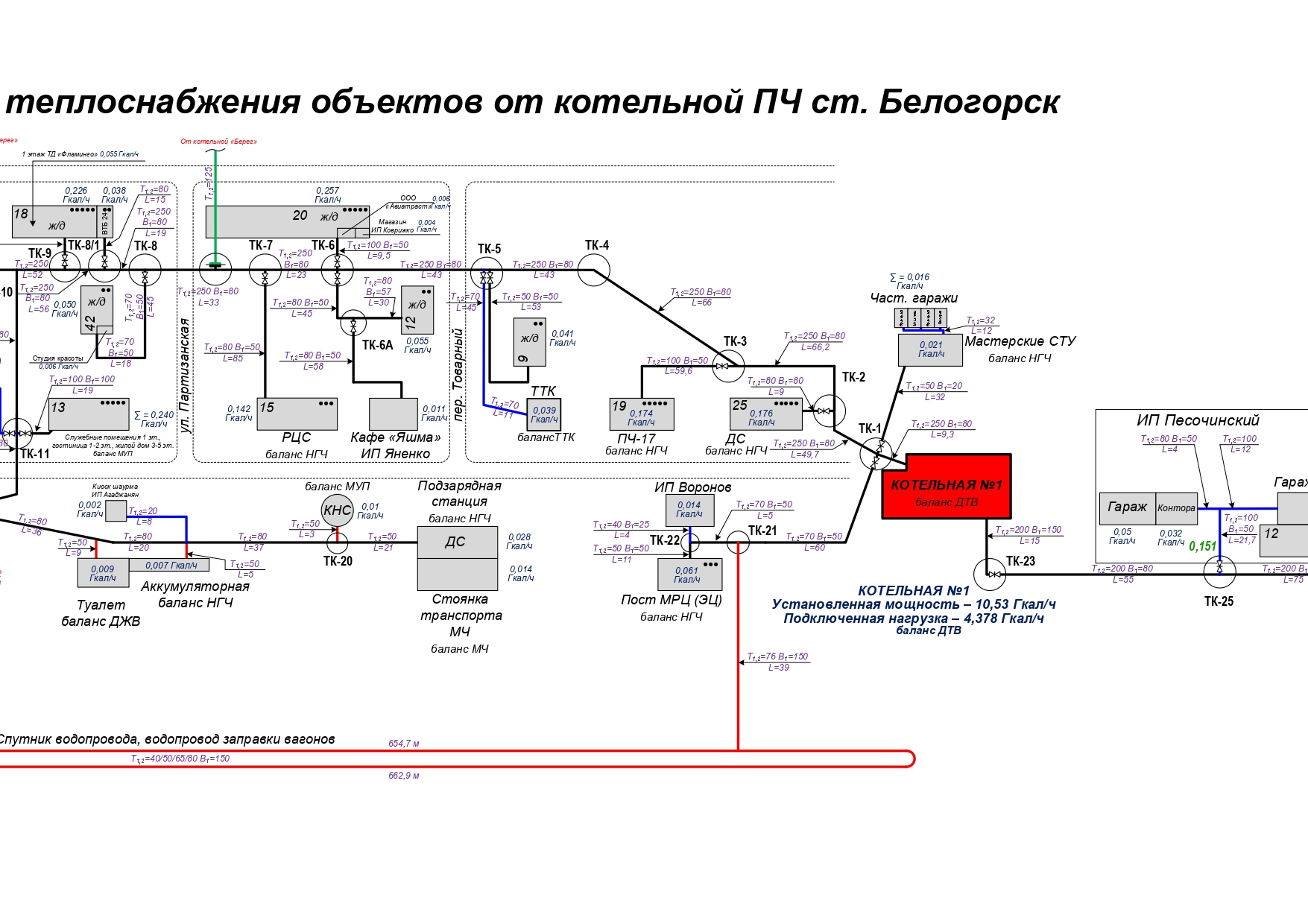 Рисунок  Схема теплоснабжения объектов от котельной ПЧ  Забайкальской дирекции по тепловодоснабжению (Часть 2)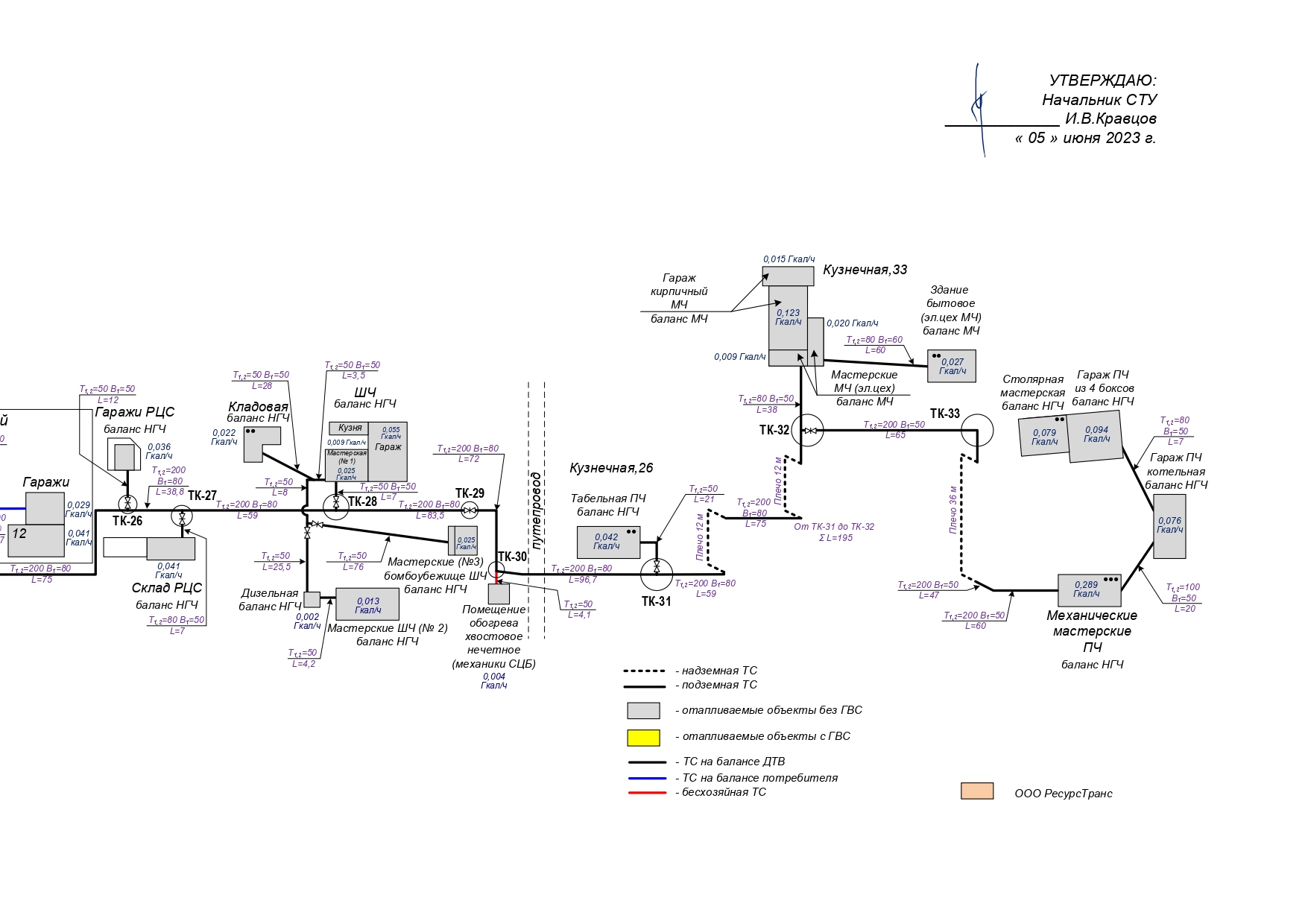 Рисунок  Схема теплоснабжения объектов от котельной ПЧ  Забайкальской дирекции по тепловодоснабжению (Часть 3)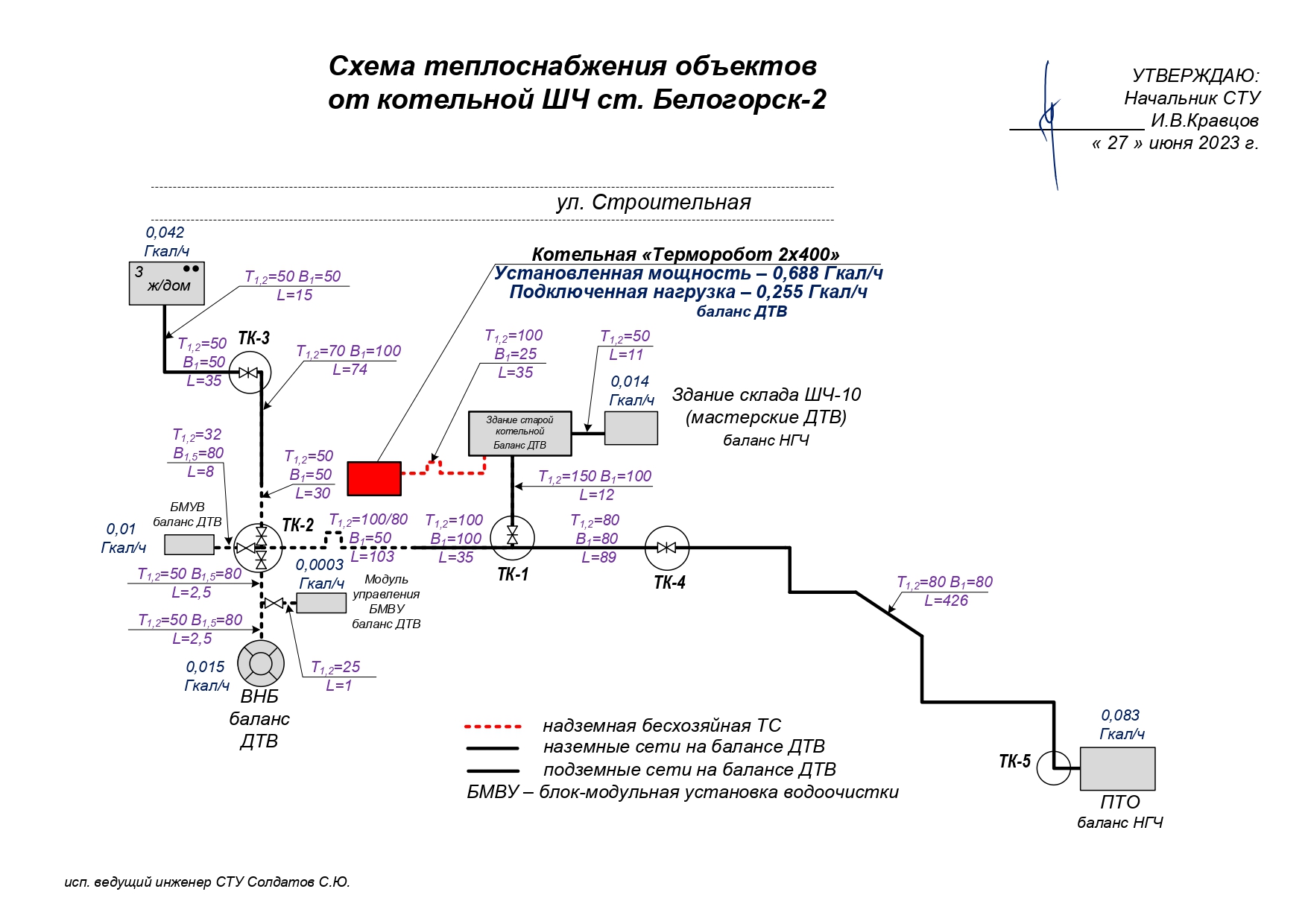 Рисунок  Схема теплоснабжения объектов от котельной ШЧ  Забайкальской дирекции по тепловодоснабжению 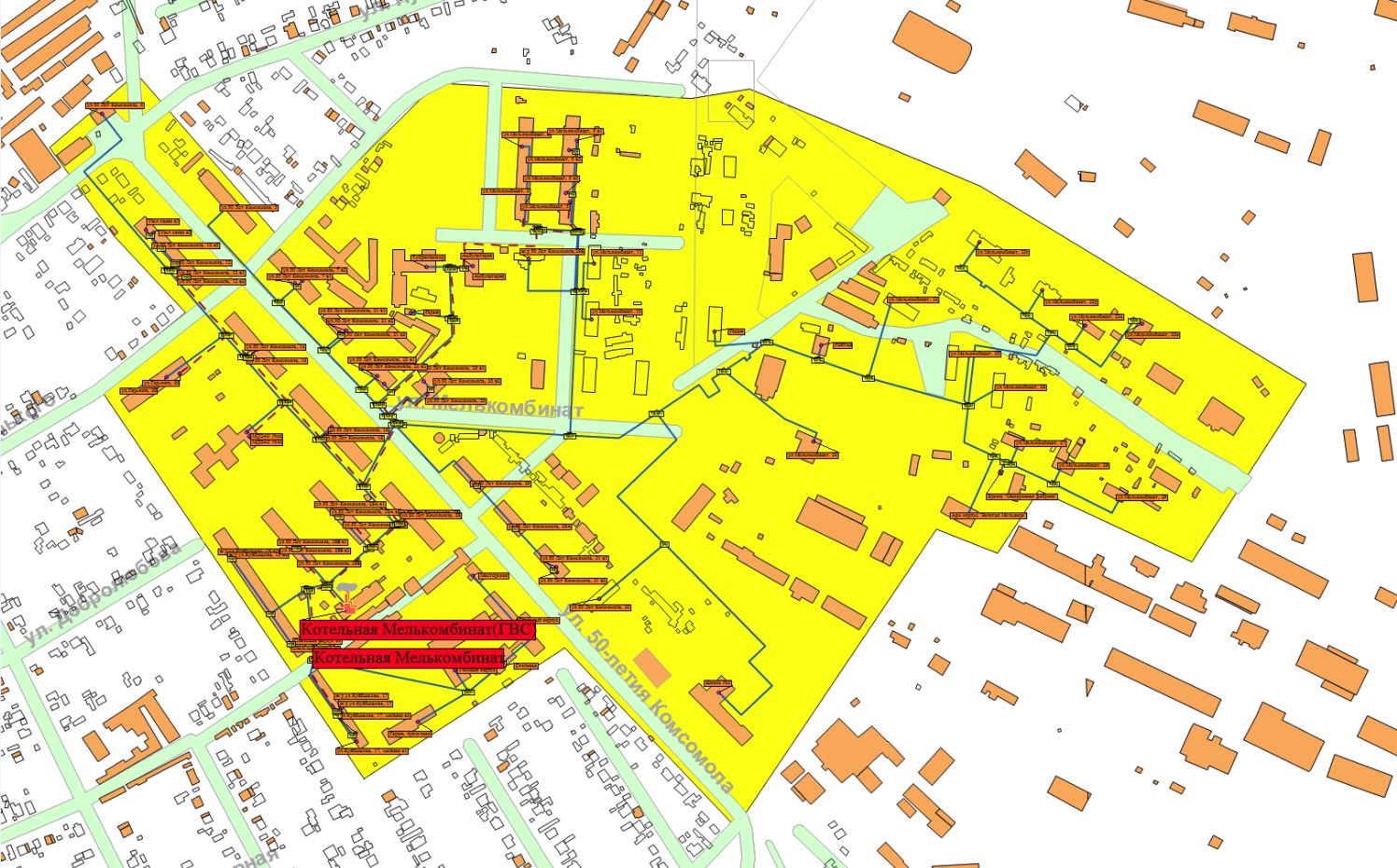 Рисунок  Схема теплоснабжения объектов от котельной «Мелькомбинат»  ООО «Городские энергетические сети»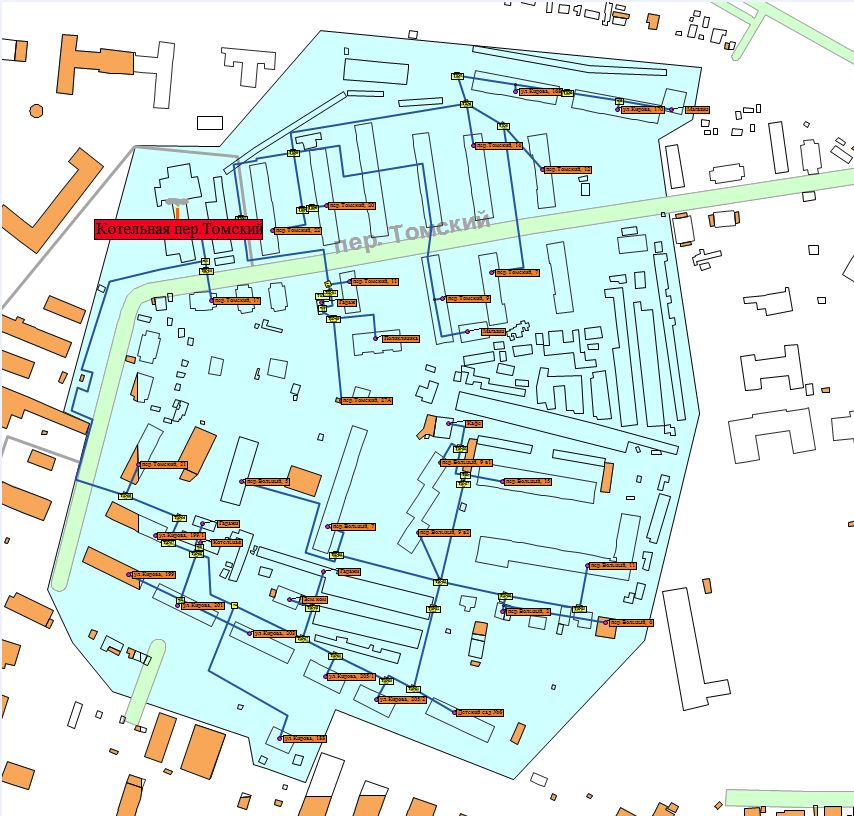 Рисунок  Схема теплоснабжения объектов от котельной «Томская»  ООО «Городские энергетические сети»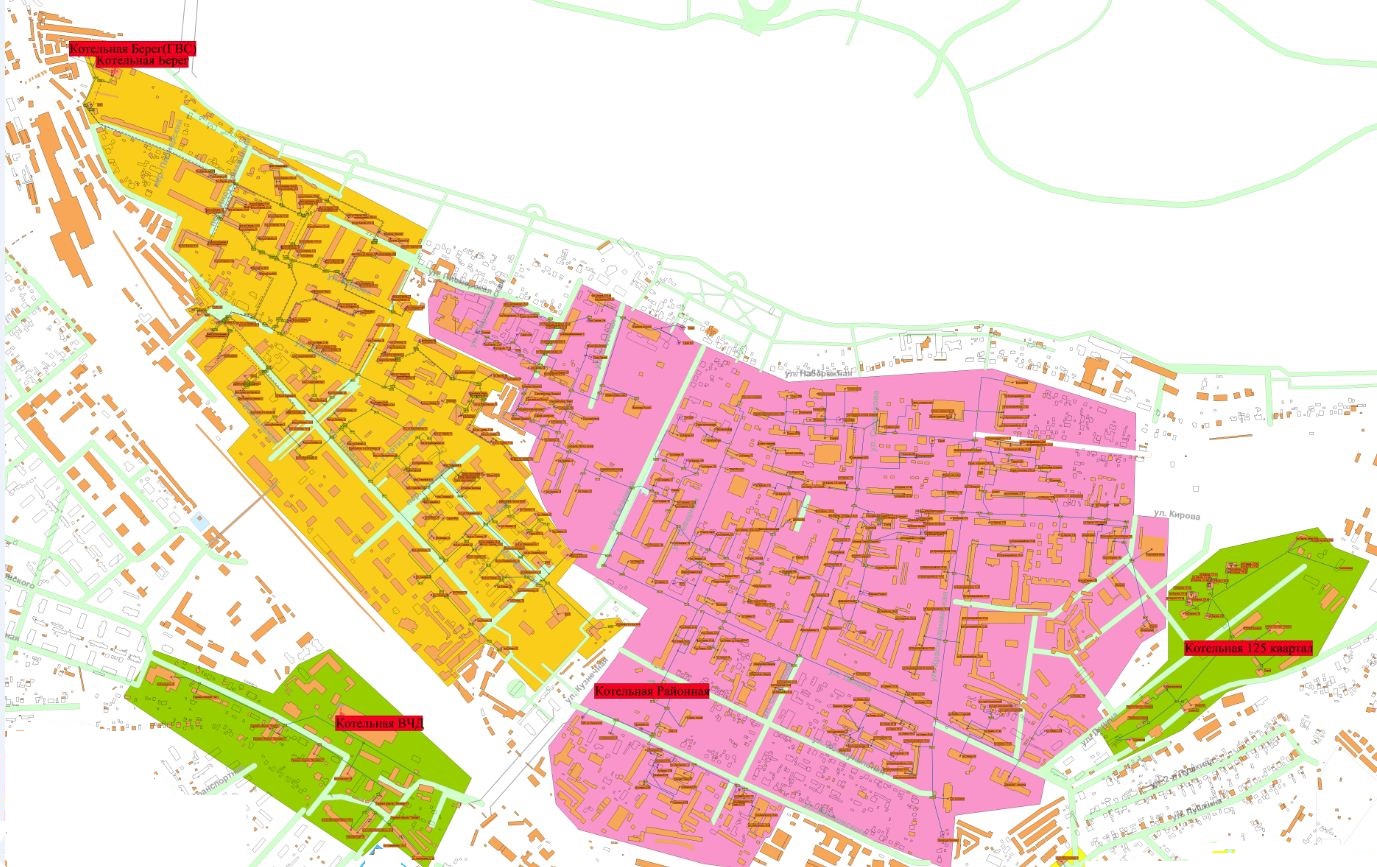 Рисунок  Схема теплоснабжения объектов от котельных «Берег», «Районная», «125 квартал»  ООО «Городские энергетические сети», АО «ОМК Стальной путь»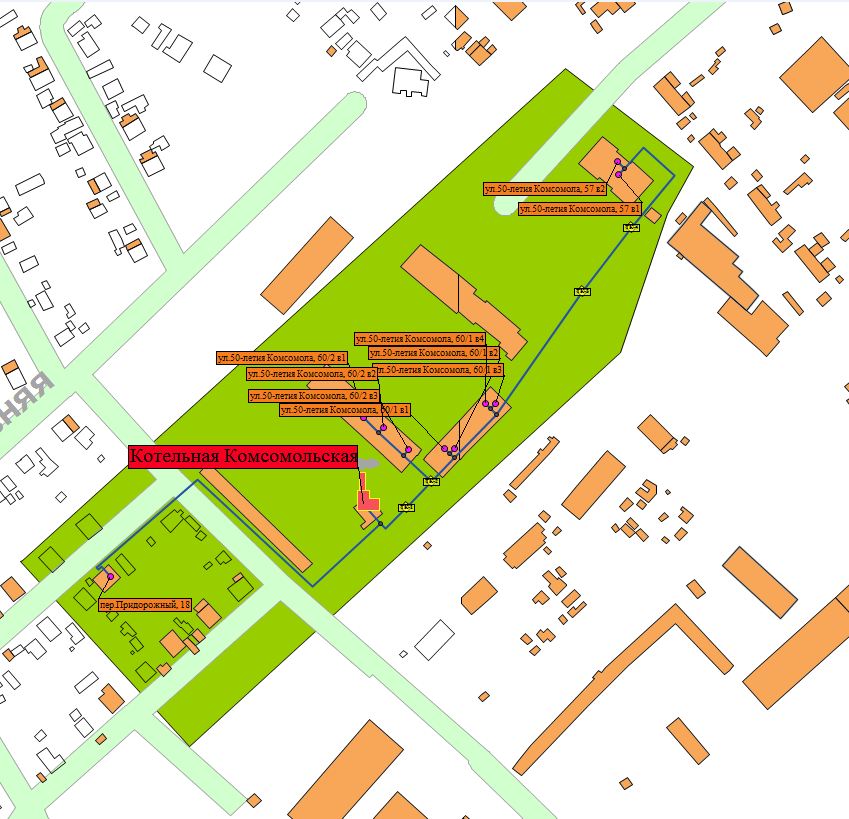 Рисунок  Схема теплоснабжения объектов от котельной «Комсомольская»  ООО «Городские энергетические сети»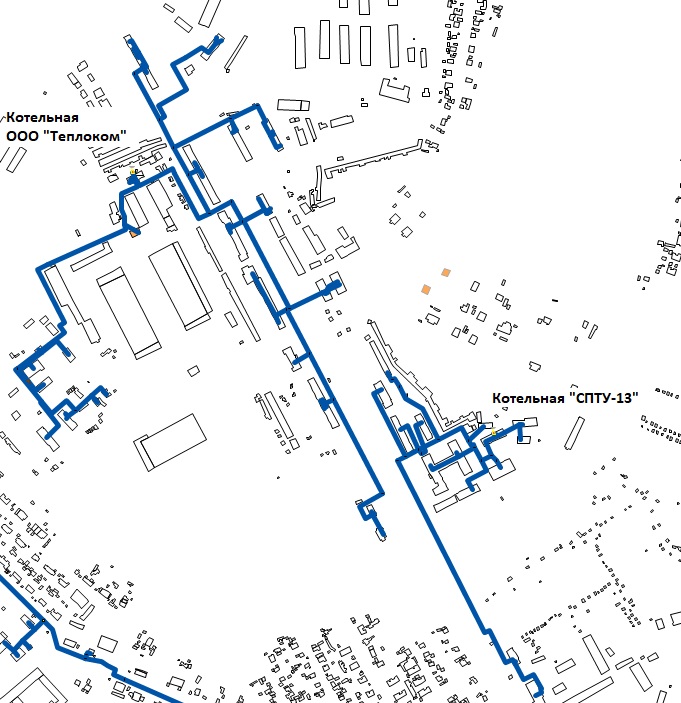 Рисунок  Схема теплоснабжения объектов от котельной «ООО «Теплоком», котельной «СПТУ-13» ООО «Городские энергетические сети»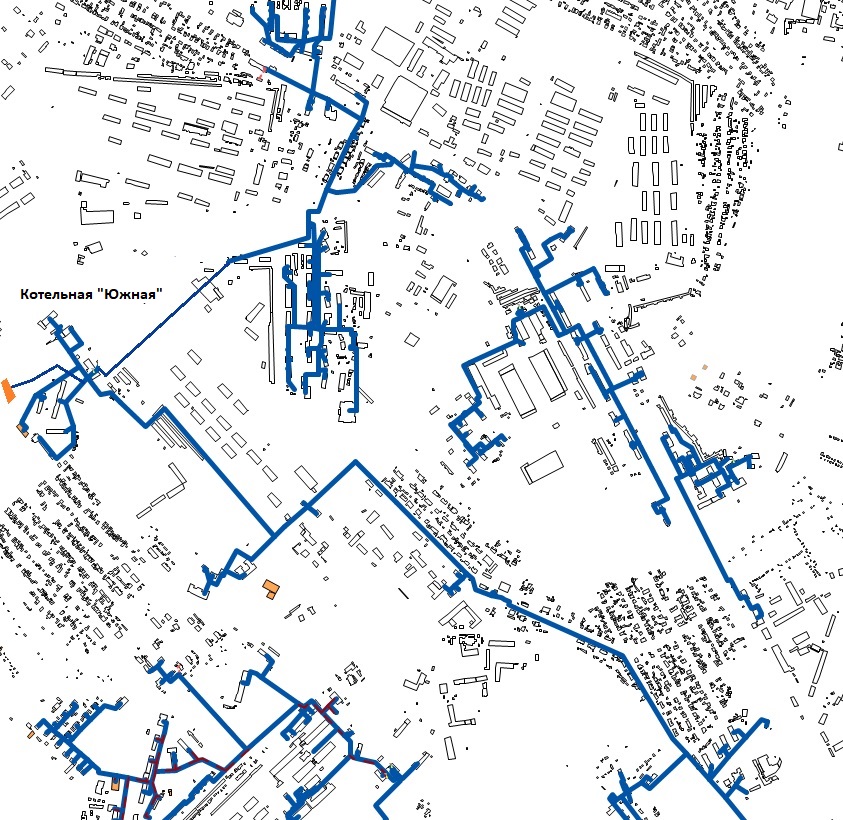 Рисунок  Схема теплоснабжения объектов от котельной м-н «Южный», «СПТУ-13» ООО «Городские энергетические сети», котельная «ООО «Теплоком»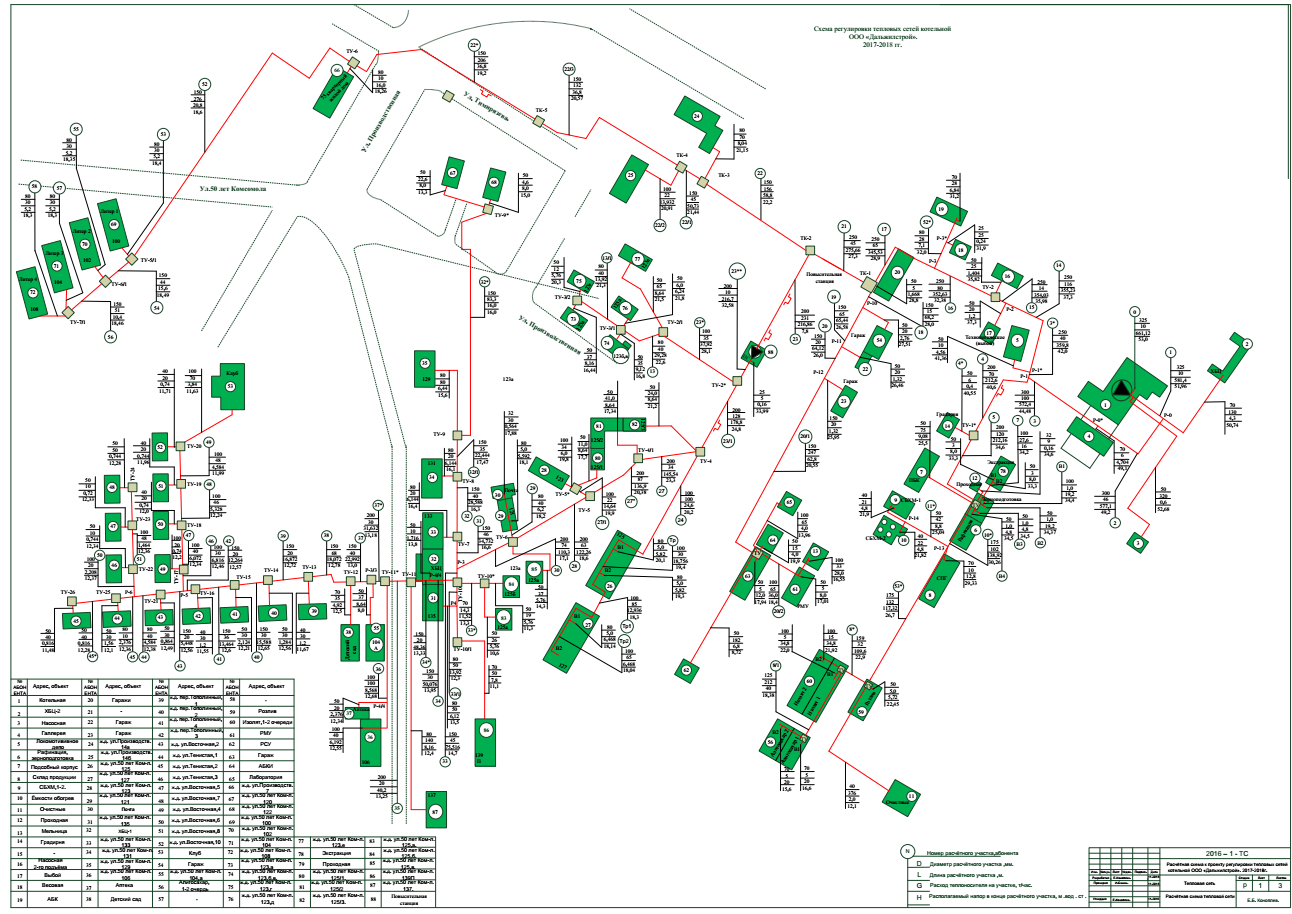 Рисунок  Схема теплоснабжения объектов от котельной ООО «Дальжилстрой»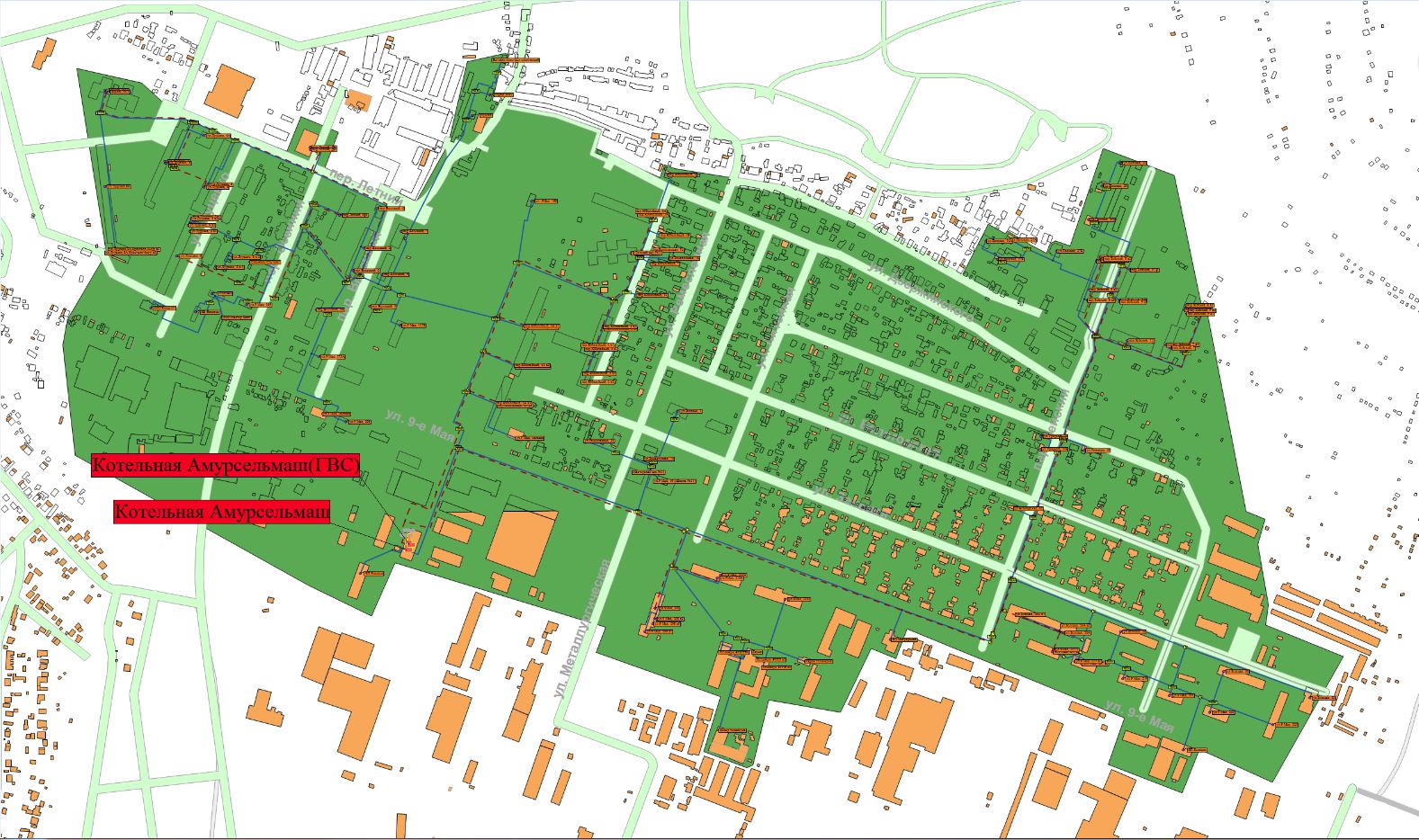 Рисунок  Схема теплоснабжения объектов от котельной м-н «Амурсельмаш» ООО «Городские энергетические сети»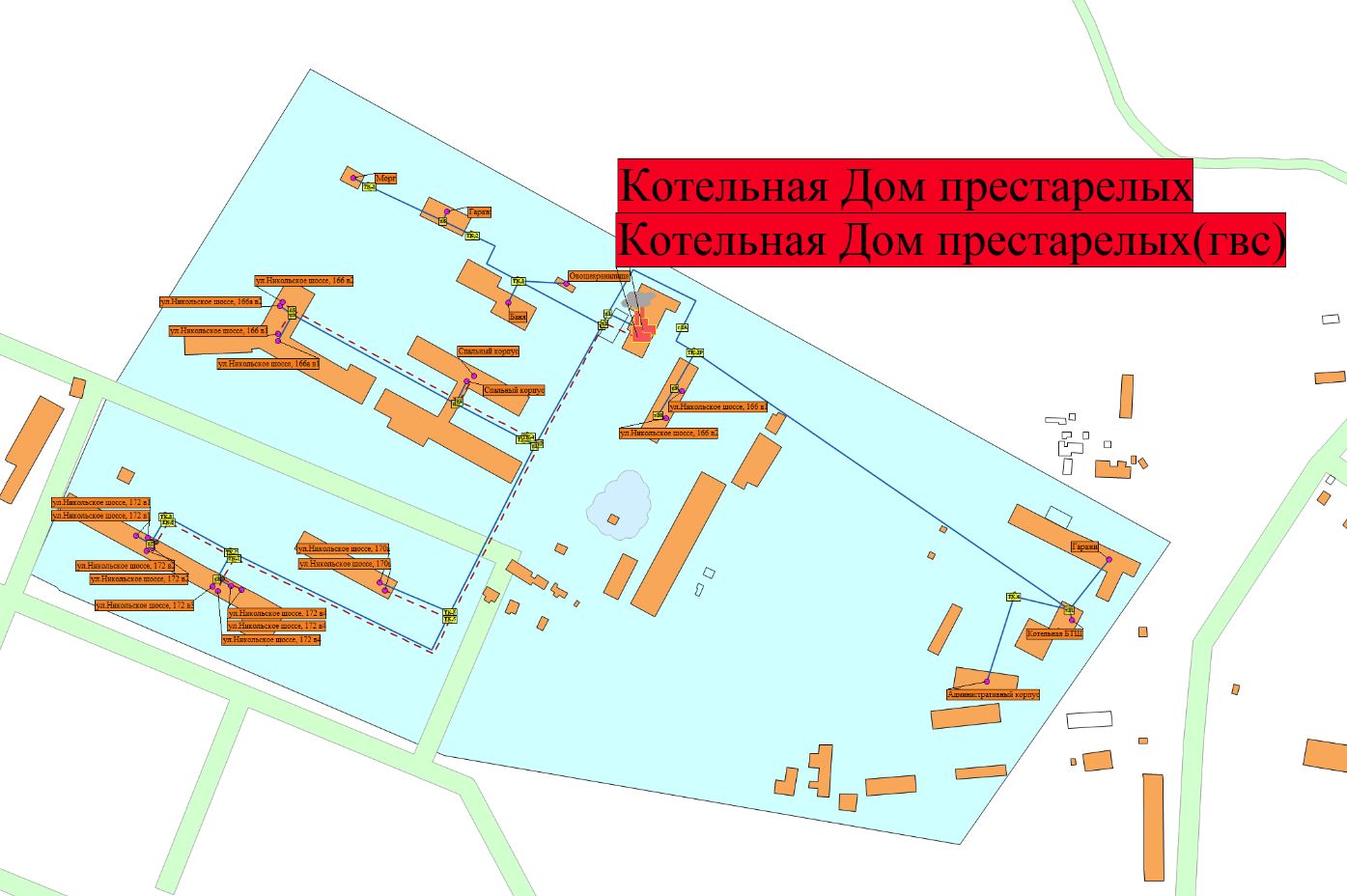 Рисунок  Схема теплоснабжения объектов от котельной «Дом Престарелых» ООО «Городские энергетические сети»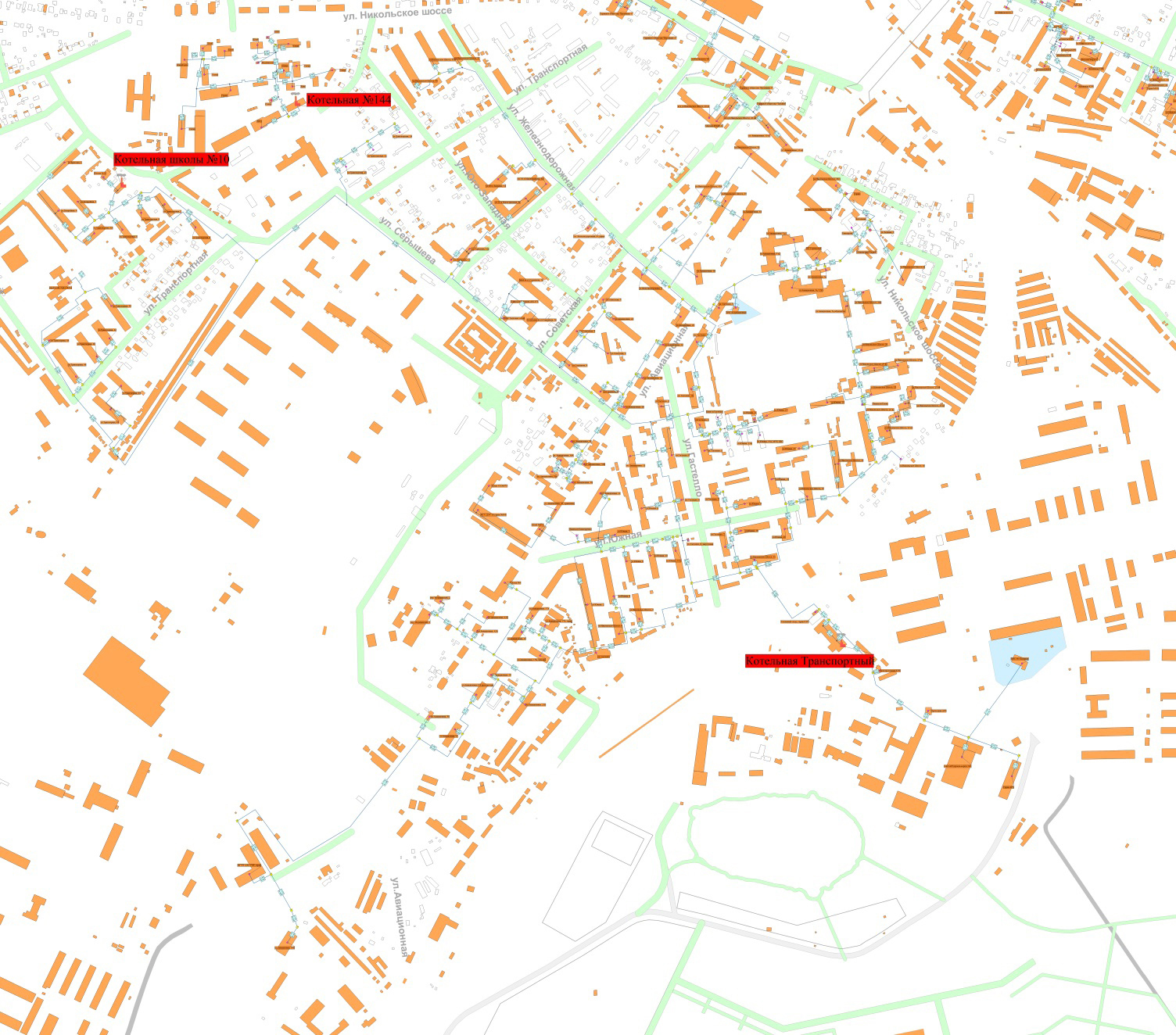 Рисунок  Схема теплоснабжения объектов от котельной м-н «Транспортный» ООО «Городские энергетические сети»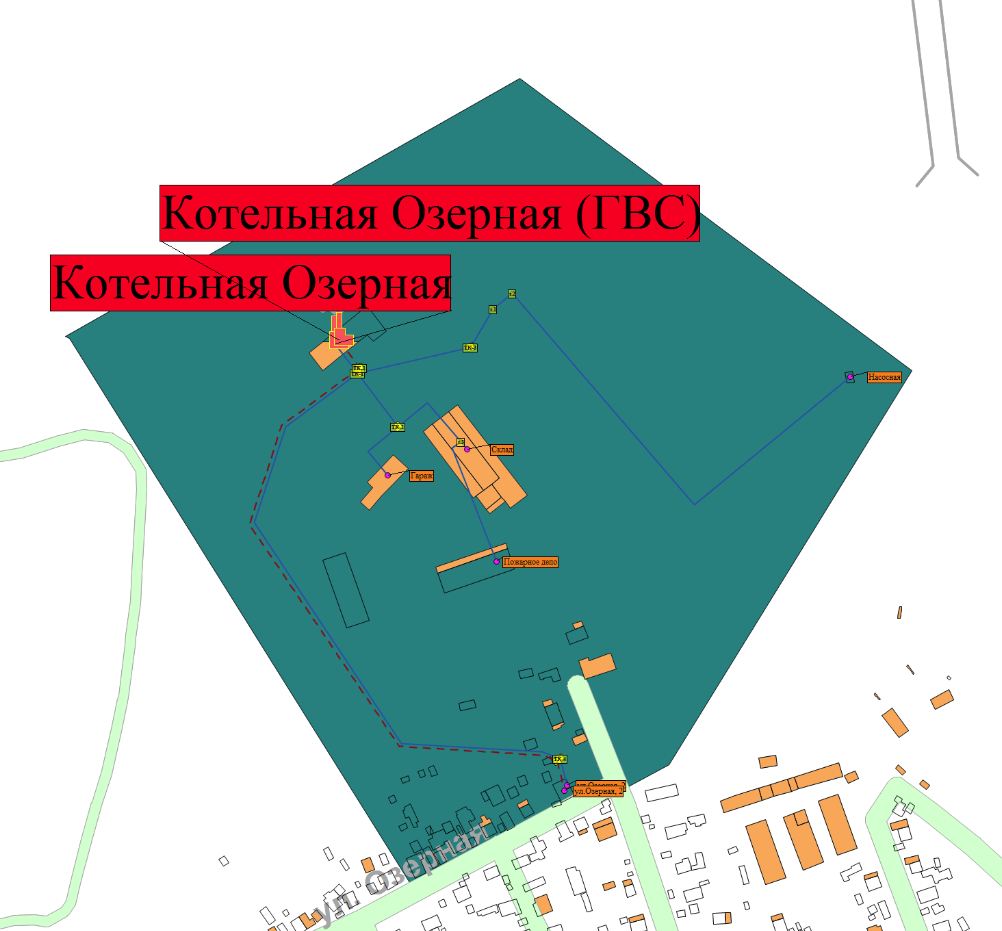 Рисунок  Схема теплоснабжения объектов от котельной «Озерная» ООО «Городские энергетические сети»описание существующих и перспективных зон действия индивидуальных источников тепловой энергииИспользование источников индивидуального теплоснабжения, согласно ФЗ-190 от 27.07.2010 (ред. от 02.07.2013) «О теплоснабжении» (с изменениями и дополнениями, вступающими в силу с 01.01.2014), для отопления жилых помещений в многоквартирных домах может осуществляться только при соответствии этих источников перечню условий, определенному Правилами подключения (технического присоединения) к системам теплоснабжения.В муниципальном образовании поквартирное отопление жилых помещений в многоквартирных домах с использованием индивидуальных квартирных источников тепловой энергии не используются.существующие и перспективные балансы тепловой мощности и тепловой нагрузки потребителей в зонах действия источников тепловой энергии, в том числе работающих на единую тепловую сеть, на каждом этапеПостановление Правительства РФ от 22.02.2012 г. №154 «О требованиях к схемам теплоснабжения, порядку их разработки и утверждения» вводит следующие понятия:1) Установленная мощность источника тепловой энергии — сумма номинальных тепловых мощностей всего принятого по акту ввода в эксплуатацию оборудования, предназначенного для отпуска тепловой энергии потребителям, на собственные и хозяйственные нужды;2) Располагаемая мощность источника тепловой энергии — величина, равная установленной мощности источника тепловой энергии за вычетом объемов мощности, не реализуемой по техническим причинам, в том числе по причине снижения тепловой мощности оборудования в результате эксплуатации на продленном техническом ресурсе (снижение параметров пара перед турбиной, отсутствие рециркуляции в пиковых водогрейных котлоагрегатах и др.);3) Мощность источника тепловой энергии нетто — величина, равная располагаемой мощности источника тепловой энергии за вычетом тепловой нагрузки на собственные и хозяйственные нужды.В ходе проведения работ по сбору и анализу исходных данных для разработки схемы теплоснабжения муниципального образования город Белогорск были сформированы балансы установленной, располагаемой тепловой мощности, тепловой мощности нетто, потерь тепловой мощности в тепловых сетях и присоединенной тепловой нагрузки по каждому источнику тепловой энергии.Таблица 7 Описание балансов установленной и располагаемой тепловой мощности, потерь тепловой мощности в тепловых сетях и присоединенной нагрузки, описание резервов и дефицитов тепловой мощности по каждому источнику тепловой энергии.Таблица  Балансы тепловой мощности и перспективной тепловой нагрузки в зонах действия существующих источников теплоснабженияперспективные балансы тепловой мощности источников тепловой энергии и тепловой нагрузки потребителей в случае, если зона действия источника тепловой энергии расположена в границах двух или более поселений, городских округов либо в границах городского округа (поселения) и города федерального значения или городских округов (поселений) и города федерального значения, с указанием величины тепловой нагрузки для потребителей каждого поселения, городского округа, города федерального значенияИсточники тепловой энергии и тепловой нагрузки потребителей (при условии, что зоны действия источника тепловой энергии расположены в границах двух или более поселений) отсутствуют.радиус эффективного теплоснабжения, определяемый в соответствии с Одним из методов определения сбалансированности тепловой мощности источников тепловой энергии, теплоносителя и присоединенной тепловой нагрузки в каждой из систем теплоснабжения является определение эффективного радиуса теплоснабжения.Радиус эффективного теплоснабжения – максимальное расстояние от теплопотребляющей установки до ближайшего источника тепловой энергии в системе теплоснабжения, при превышении которого подключение теплопотребляющей установки к данной системе теплоснабжения нецелесообразно по причине увеличения совокупных расходов в системе теплоснабжения.Иными словами, эффективный радиус теплоснабжения определяет условия, при которых подключение теплопотребляющих установок к системе теплоснабжения нецелесообразно по причинам роста совокупных расходов в указанной системе. Учет данного показателя позволит избежать высоких потерь в сетях, улучшит качество теплоснабжения и положительно скажется на снижении расходов. С понятием эффективного радиуса тесно связана величина максимального радиуса теплоснабжения Rmax, который определяет длину теплопровода от источника до наиболее удаленного потребителя.В Федеральном законе от 27.07.2011 №190-ФЗ «О теплоснабжении» введено понятие об эффективном радиусе теплоснабжения.Расчет эффективного радиуса теплоснабжения целесообразно выполнять для существующих источников тепловой энергии, имеющих резерв тепловой мощности или подлежащих реконструкции с её увеличением. В случаях же, когда существующая котельная не модернизируется, либо у неё не планируется увеличение количества потребителей с прокладкой новых тепловых сетей, расчёт радиуса эффективного теплоснабжения не актуален.Расчет эффективного радиуса теплоснабжения по целевой функции минимума себестоимости полезно отпущенной тепловой энергии является затруднительным и не всегда оказывается достоверным.В нашем случае, для расчета радиусов эффективного теплоснабжения использована методика, которая изложена в статье «К вопросу определения радиуса эффективного теплоснабжения» журнала «Новости теплоснабжения» №8 за 2012 г. (авторы – Д.А. Волков, Ю.В. Кожарин). Предлагаемая методика расчета эффективного радиуса теплоснабжения основывается на определении допустимого расстояния от источника тепла двухтрубной теплотрассы с заданным уровнем потерь. Согласно этой методике для определения максимального радиуса подключения новых потребителей к существующей тепловой сети вначале для подключаемой нагрузки при задаваемой величине удельного падения давления 5 кгс/(м2*м) определяется необходимый диаметр трубопровода. Далее для этого трубопровода определяются годовые тепловые потери (или мощность потерь). Принимается, что эффективность теплопровода, с точки зрения тепловых потерь, равной величине 5% от годового отпуска тепла к подключаемому потребителю, допустимый для данной сети уровень тепловых потерь (в процентах от годового отпуска тепла к подключенному потребителю). Далее по расчету норматива годовых потерь на 100 м длины трубопровода и допустимому уровню потерь (в Гкал/год) по формуле определяем радиус теплоснабжения:L=100Qпот/Q100где:● Qпот – годовые тепловые потери подключаемого трубопровода;● Q100 – нормативные годовые потери трубопровода на 100 м длины.В таблице ниже приведены расчеты по определению эффективного радиуса теплоснабжения для вновь присоединяемых потребителей.Таблица  Расчет эффективного радиуса теплоснабженияРасчеты радиуса эффективного теплоснабжения от источников теплоснабжения на территории города Белогорск представлены в таблице ниже.Таблица  Расчеты радиуса эффективного теплоснабжения от источников теплоснабжения на территории города БелогорскАнализ данных таблиц показывает, что для котельных «Дом престарелых», ООО «Дальжилстрой», «Вагонное ремонтное депо Белогорск – обособленное структурное подразделение АО «ОМК Стальной путь», «ВОХР (№ 2)», «ШЧ (№ 6)» эффективный радиус не изменяется по причине отсутствия приростов тепловой нагрузки, установленной тепловой мощности в их зонах действия и мероприятий по их реконструкции и модернизации. На рисунках ниже приведены графические изображения радиусов эффективного теплоснабжения на территории города Белогорск..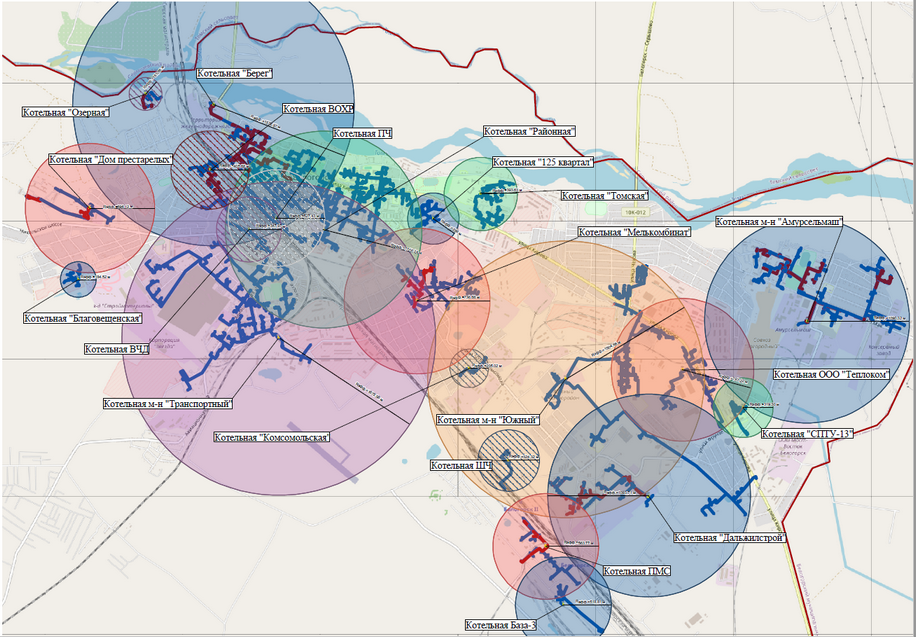 Рисунок 31 Радиус эффективного теплоснабжения от котельных г. Белогорска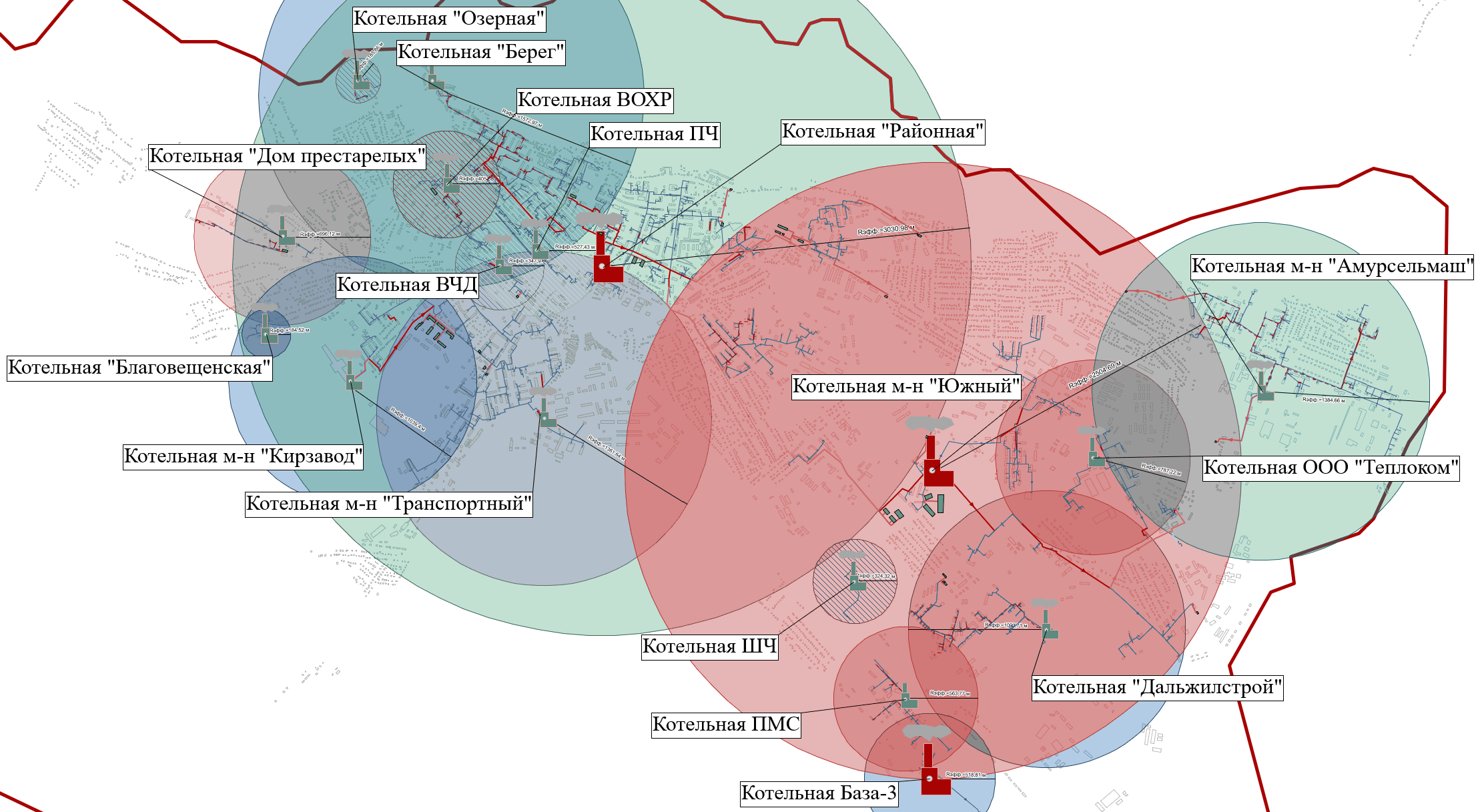 Рисунок  Графические изображения радиусов эффективного теплоснабжения на территории города Белогорск на перспективу развития до 2040 годРаздел 3. Существующие и перспективные балансы теплоносителясуществующие и перспективные балансы производительности водоподготовительных установок и максимального потребления теплоносителя теплопотребляющими установками потребителейРасчет нормативов технологических потерь на 2040 год при передаче тепловой энергии выполнен в соответствии с приказом Министерства энергетики Российской Федерации от 30.12.2008 № 325 «Об утверждении порядка определения нормативов технологических потерь при передаче тепловой энергии, теплоносителя».Потери сетевой воды в системе теплоснабжения включают в себя технологические потери (затраты) сетевой воды и потери сетевой воды с утечкой. К технологическим потерям, как необходимым для обеспечения нормальных режимов работы систем теплоснабжения, относятся количество воды на пусковое заполнение трубопроводов теплосети после проведения планового ремонта и подключении новых участков сети и потребителей, проведение плановых эксплуатационных испытаний трубопроводов и оборудования тепловых сетей и другие регламентные работы, промывку и дезинфекцию.К потерям сетевой воды с утечкой относятся технически неизбежные в процессе передачи, распределения и потребления тепловой энергии потери сетевой воды с утечкой.Согласно Инструкции, к нормируемым технологическим затратам теплоносителя (теплоноситель – вода) относятся:● затраты теплоносителя на заполнение трубопроводов тепловых сетей перед пуском после плановых ремонтов и при подключении новых участков тепловых сетей;● технологические сливы теплоносителя средствами автоматического регулирования теплового и гидравлического режима, а также защиты оборудования;● технически обоснованные затраты теплоносителя на плановые эксплуатационные испытания тепловых сетей и другие регламентные работы;● технически неизбежные в процессе передачи и распределения тепловой энергии потери теплоносителя с его утечкой через неплотности в арматуре и трубопроводах тепловых сетей в пределах, установленных правилами технической эксплуатации электрических станций и сетей, а также правилами технической эксплуатации тепловых энергоустановок.Нормативные значения потерь теплоносителя за год (м3) с его нормируемой утечкой определяются по формуле:Gут.н=а×Vгод×nгод×10-2=mут.год.н×nгодгде:а – норма среднегодовой утечки теплоносителя, м3/(ч×м3), установленная правилами технической эксплуатации электрических станций и сетей, а также правилами технической эксплуатации тепловых энергоустановок, принимается в размере 0,25% от среднегодового объема воды в тепловой сети и присоединенных системах теплоснабжения независимо от схемы присоединения;Vср.г – среднегодовой объем сетевой воды в трубопроводах тепловых сетей, эксплуатируемых теплосетевой организацией, м3;nгод – число часов работы системы теплоснабжения в течение года, ч;mут.год.н– среднегодовая норма потерь теплоносителя, обусловленных утечкой, м3/ч.Затраты теплоносителя на пусковое заполнение тепловых сетей, обусловленные вводом в эксплуатацию трубопроводов тепловых сетей, как новых, так и после плановых ремонтов или реконструкции, принимаются в размере 1,5-кратной емкости соответствующих трубопроводов тепловых сетей по формуле:GРп.п=1,5×VЭТСгде:VЭТС – объем трубопроводов тепловой сети, на обслуживании, м3.Расчетные годовые потери сетевой воды на регламентные испытания определятся по формуле:GРп.и=2×VЭТСРасчет выполнен на 2021 год и 2040 год, с учетом перспективных планов строительства (реконструкции) тепловых сетей и планируемого присоединения к ним потребителей. Результаты расчета перспективных нормативных потерь сетевой воды по каждому источнику тепловой энергии приведены в таблице ниже.Таблица  Перспективные нормативные потери сетевой воды в тепловых сетях на территории города Белогорсксуществующие и перспективные балансы производительности водоподготовительных установок источников тепловой энергии для компенсации потерь теплоносителя в аварийных режимах работы систем теплоснабженияНа территории города Белогорск открытая централизованная система теплоснабжения функционирует только от котельной мкр. «Транспортный».Максимальный и среднечасовой расход теплоносителя (расход сетевой воды) представлен в пункте «г» Главы 5.Раздел 4. Основные положения мастер-плана развития систем теплоснабжения поселения, городского округа, города федерального значенияописание сценариев развития теплоснабжения поселения, городского округа, города федерального значенияРазработка сценариев развития систем теплоснабжения на территории города Белогорск и выбор рекомендованного варианта основывались на общих принципах организации отношений в сфере теплоснабжения, установленных Статьей 3 Федерального закона от 27.07.2010 №190-ФЗ «О теплоснабжении» с учетом обязательных критериев принятия решений в отношении развития системы теплоснабжения, установленных частью 8 Статьи 23 указанного Закона.Согласно первому варианту развития системы централизованного теплоснабжения на территории города Белогорск планируется:1)	Перевод котельной мкр. «Амурсельмаш» г. Белогорск на сжиженный природный газ. Строительство СПХР для перевода котельной мкр. «Амурсельмаш» г. Белогорск на сжиженный природный газ.2) Реконструкция котельных ООО «Городские энергетические сети», Вагонное ремонтное депо Белогорск – обособленное структурное подразделение АО «ОМК Стальной путь».3) Строительство новых тепловых сетей.4) Строительство резервирующей перемычки для повышения надёжности системы централизованного теплоснабжения на территории города Белогорск.5) Реконструкция и модернизация существующих тепловых сетей.6) Перевод открытой системы теплоснабжения на закрытую от котельной «Транспортная».Потребители, не подключенные к центральным источникам теплоснабжения, будут использовать для отопления и ГВС индивидуальные источники теплоснабжения на газовом и твердом топливах.Согласно второму варианту развития системы централизованного теплоснабжения на территории города Белогорск планируется:1) Вывод в резерв нерентабельных котельных - «Комсомольская», «Мелькомбинат», «Томская», «125 квартал», «СПТУ-13», с переключением потребителей на котельные «Районная» и мкр. «пос. Южный»:-	Нагрузка по теплоснабжению от котельных «Комсомольская», «СПТУ-13» переключается на котельную мкр. «пос. Южный».-	Нагрузка по теплоснабжению от котельных «Мелькомбинат», «Томская», «125 квартал» переключается на котельную «Районная».2)	Строительство модульной котельной на 15,0 Гкал/ч района «Кирзавод» для переключения района «Кирзавод» от котельной мазутной «Транспортная», а также подключения в дальнейшем планируемых к строительству зданий в районе ул. Серышева кв. № 77.Котельная мкр. Транспортный» не имеет достаточного располагаемого напора в сетях для подключения новых потребителей. При переключении нагрузки на новую котельную района «Кирзавод» ситуация должна нормализоваться.3)	Перевод котельной мкр. «Амурсельмаш» г. Белогорск на сжиженный природный газ. Строительство СПХР для перевода котельной мкр. «Амурсельмаш» г. Белогорск на сжиженный природный газ.4) Реконструкции котельных ООО «Городские энергетические сети», ООО «Теплоком», Свободненского территориального участка Забайкальской дирекции по тепловодоснабжению, структурного подразделения центральной дирекции по тепло-, водоснабжению – ОАО «РЖД», а именно их модернизация (постепенная установка нового основного и вспомогательного оборудования).5) Строительство новых тепловых сетей, общей протяженностью 11 266,66 м в двухтрубном исполнении.6) Строительство резервирующей перемычки для повышения надёжности системы централизованного теплоснабжения на территории города Белогорск.7) Реконструкция и модернизация существующих тепловых сетей.8) Перевод открытой системы теплоснабжения на закрытую от котельной «Транспортная» с установкой группы водоводяных подогревателей непосредственно в котельной для обеспечения горячим водоснабжением 88 многоквартирных домов, 3 детских садов, 3 школ и строительством сетей ГВС в двухтрубном исполнении.9) Установка систем учета тепловой энергии и теплоносителя на всех теплоисточниках.обоснование выбора приоритетного сценария развития теплоснабжения поселения, городского округа, города федерального значенияТехнико-экономическое сравнение вариантов перспективного развития систем теплоснабжения выполняется путём сопоставления капитальных и эксплуатационных затрат по каждому предложенному варианту.Для систем теплоснабжения города Белогорск рассмотрены два варианта перспективного развития с подключением перспективных потребителей к существующим источникам теплоснабжения.Сравнение капитальных затрат на реконструкцию/строительство источников и тепловых сетей представлены на рисунке ниже. 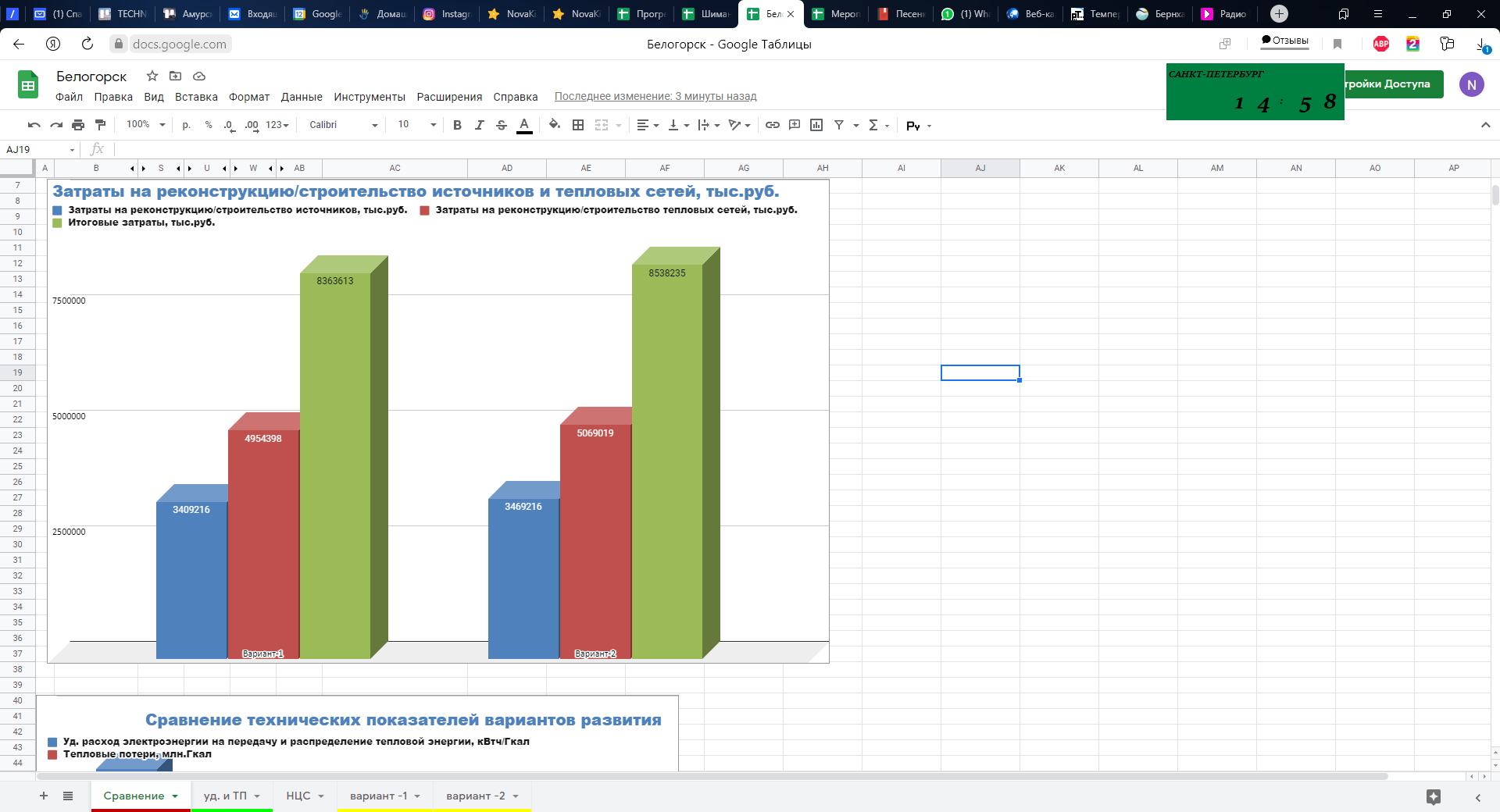 Рисунок  Сравнение капитальных затрат на реконструкцию/строительство источников и тепловых сетей вариантов развития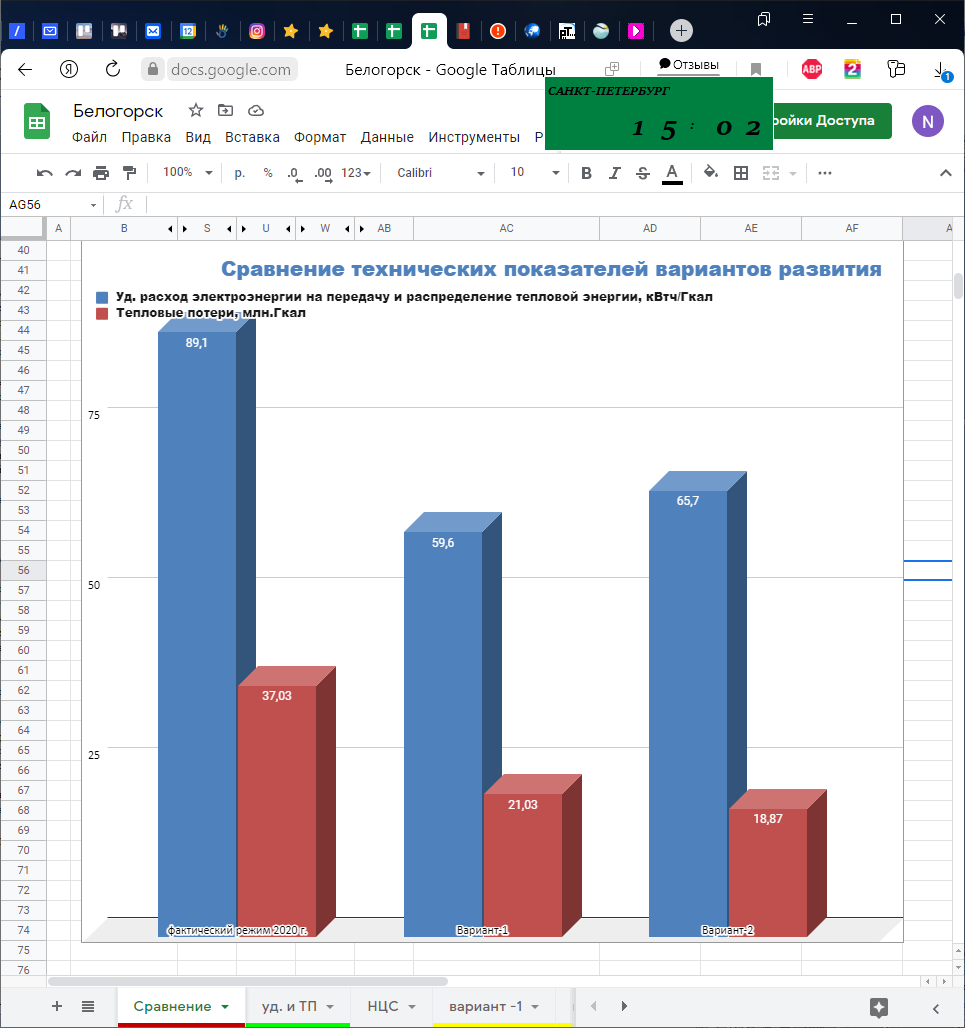 Рисунок  Сравнение технических показателей вариантов развитияОднозначно, реализация мероприятий по Варианту 2 требует большего финансирования, чем реализация мероприятий по Варианту 1 за счёт строительства сетей ГВС в двухтрубном исполнении для перевода открытой системы теплоснабжения на закрытую от котельной «Транспортная» и дорогостоящего оборудования на котельной «Транспортная» для подогрева воды и циркуляции.К тому же эффект от снижения тепловых потерь в тепловых сетях по Варианту 1 в сравнении с Вариантом 2 значителен, в сравнении с эффектом от снижения удельного расхода электроэнергии на передачу и распределение тепловой энергии.Раздел 5. Предложения по строительству, реконструкции, техническому перевооружению и (или) модернизации источников тепловой энергиипредложения по строительству источников тепловой энергии, обеспечивающих перспективную тепловую нагрузку на осваиваемых территориях поселения, городского округа, города федерального значения, для которых отсутствует возможность и (или) целесообразность передачи тепловой энергии от существующих или реконструируемых источников тепловой энергии, обоснованная расчетами ценовых (тарифных) последствий для потребителей (в ценовых зонах теплоснабжения – обоснованная расчетами ценовых (тарифных) последствий для потребителей, если реализацию товаров в сфере теплоснабжения с использованием такого источника тепловой энергии планируется осуществлять по регулируемым ценам (тарифам), и (или) обоснованная анализом индикаторов развития системы теплоснабжения поселения, городского округа, города федерального значения, если реализация товаров в сфере теплоснабжения с использованием такого источника тепловой энергии будет осуществляться по ценам, определяемым по соглашению сторон договора поставки тепловой энергии (мощности) и (или) теплоносителя) и радиуса эффективного теплоснабженияОбоснование объемов инвестиций в строительство, реконструкцию и техническое перевооружение источников тепловой энергии и тепловых сетей представлено по выбранному варианту (сценарию) развития системы теплоснабжения.Предложения по развитию систем теплоснабжения города Белогорск в части реконструкции и технического перевооружения источников тепловой энергии на период до 2040 года, сформированы в составе 3-х групп проектов:● Первая группа – Строительство источников тепловой энергии с увеличением установленной мощности для обеспечения перспективных приростов тепловой нагрузки.● Вторая группа – Техническое перевооружение источников тепловой энергии с увеличением установленной мощности для обеспечения перспективных приростов тепловой нагрузки.● Третья группа – Техническое перевооружение источников тепловой энергии с целью улучшения ТЭП, показателей надежности и качества теплоснабжения.Величина требуемых капитальных затрат определена на основе анализа цен производителей оборудования, находящихся в общедоступных источниках информации, укрупнённых нормативов цены строительства (НЦС) и по данным объектов-аналогов. Подлежат обязательному уточнению проектно-сметной документацией, запросами коммерческих предложений.Капитальные затраты по группам проектов по строительству, реконструкции и техническому перевооружению источников тепловой энергии в ценах 2021 года без учёта НДС, приведены в таблице ниже.Таблица  Объем инвестиций в строительство, реконструкцию и техническое перевооружение источников тепловой энергии, а также тепловых сетей (ООО «Горэнерго»)Таблица  Объем инвестиций в строительство, реконструкцию и техническое перевооружение источников тепловой энергии, а также тепловых сетей согласно Распоряжению Правительства № 4073-р от 29.12.2023Таблица  Объем инвестиций в строительство, реконструкцию и техническое перевооружение источников тепловой энергии (ООО «Теплоком», ОАО «РЖД»)Таблица  Затраты на проведение мероприятий по замене тепловых сетей (рекомендуемые разработчиком)В связи с тем, что у теплосетевых организаций на территории города Белогорск отсутствуют планы замены сетей, выработавших нормативный срок эксплуатации, величины капитальных затрат, необходимых для замены ветхих тепловых сетей, разбиты равными долями на период действия Схемы до 2040 года и представлены в таблице ниже в разрезе теплосетевых организаций.Таблица  Капитальные затраты для замены ветхих тепловых сетей по теплосетевым организациям на территории города Белогорск предложения по реконструкции источников тепловой энергии, обеспечивающих перспективную тепловую нагрузку в существующих и расширяемых зонах действия источников тепловой энергииДетальная информация представлена в пункте «а» Раздела 5.предложения по техническому перевооружению и (или) модернизации источников тепловой энергии с целью повышения эффективности работы систем теплоснабженияПредложения описаны в пункте «в» Раздела 5.графики совместной работы источников тепловой энергии, функционирующих в режиме комбинированной выработки электрической и тепловой энергии и котельныхИсточники теплоснабжения, функционирующие в режиме комбинированной выработки электрической и тепловой энергии на территории поселения, отсутствуют. меры по выводу из эксплуатации, консервации и демонтажу избыточных источников тепловой энергии, а также источников тепловой энергии, выработавших нормативный срок службы, в случае если продление срока службы технически невозможно или экономически нецелесообразноДетальная информация представлена в пункте «а» Раздела 5.меры по переоборудованию котельных в источники тепловой энергии, функционирующие в режиме комбинированной выработки электрической и тепловой энергииПереоборудование котельных в источники комбинированной выработки электрической и тепловой энергии на территории поселения не предполагается.меры по переводу котельных, размещенных в существующих и расширяемых зонах действия источников тепловой энергии, функционирующих в режиме комбинированной выработки электрической и тепловой энергии, в пиковый режим работы, либо по выводу их из эксплуатацииИсточники комбинированной выработки электрической и тепловой энергии на территории поселения отсутствуют.температурный график отпуска тепловой энергии для каждого источника тепловой энергии или группы источников тепловой энергии в системе теплоснабжения, работающей на общую тепловую сеть, и оценку затрат при необходимости его измененияОсновной задачей регулирования отпуска теплоты в системах теплоснабжения является поддержание комфортной температуры и влажности воздуха в отапливаемых помещениях при изменяющихся на протяжении отопительного периода внешних климатических условиях и постоянной температуре воды, поступающей в систему горячего водоснабжения (ГВС) при переменном в течение суток расходе. Температурный график определяет режим работы тепловых сетей, обеспечивая центральное регулирование отпуска тепла. По данным температурного графика определяется температура подающей и обратной воды в тепловых сетях, а также в абонентском вводе в зависимости от температуры наружного воздуха.Котельные ООО «Городские энергетические сети»Схема теплоснабжения — двухтрубная, четырехтрубная, закрытая. В районе «Гора» м-на «Транспортный» организована открытая схема горячего водоснабжения.Регулирование отпуска тепловой энергии на котельных – качественное, в соответствии с утвержденными температурными графиками: отопление - 95/70 °С (со срезкой на ГВС 65-49°С), ГВС – 70/50°С.Утверждённые температурные графики приведены на рисунках ниже.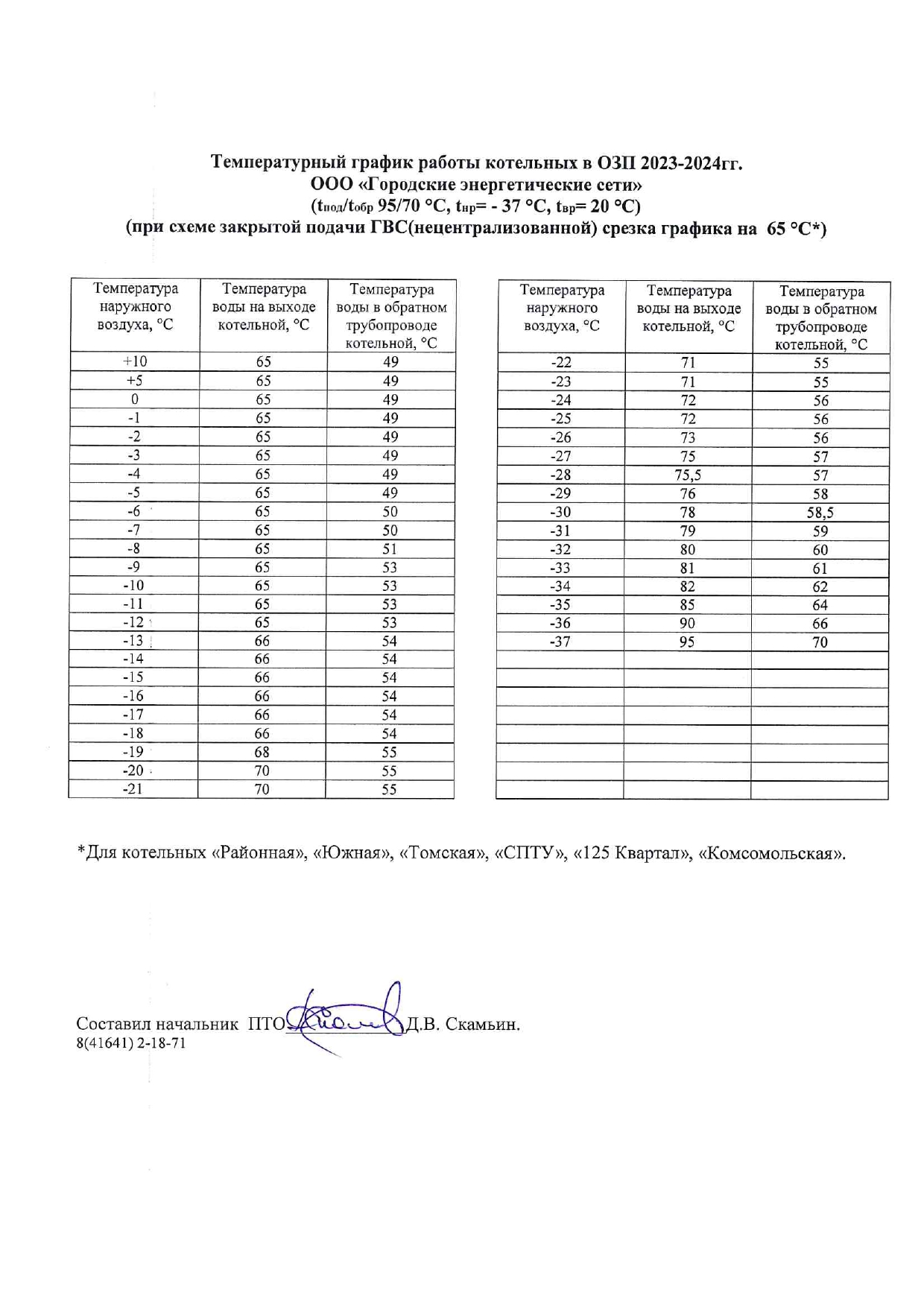 Рисунок  Температурный график сетевой воды, отпускаемой котельными ООО «Городские энергетические сети» (95/70 °С со срезкой на ГВС 65 °С)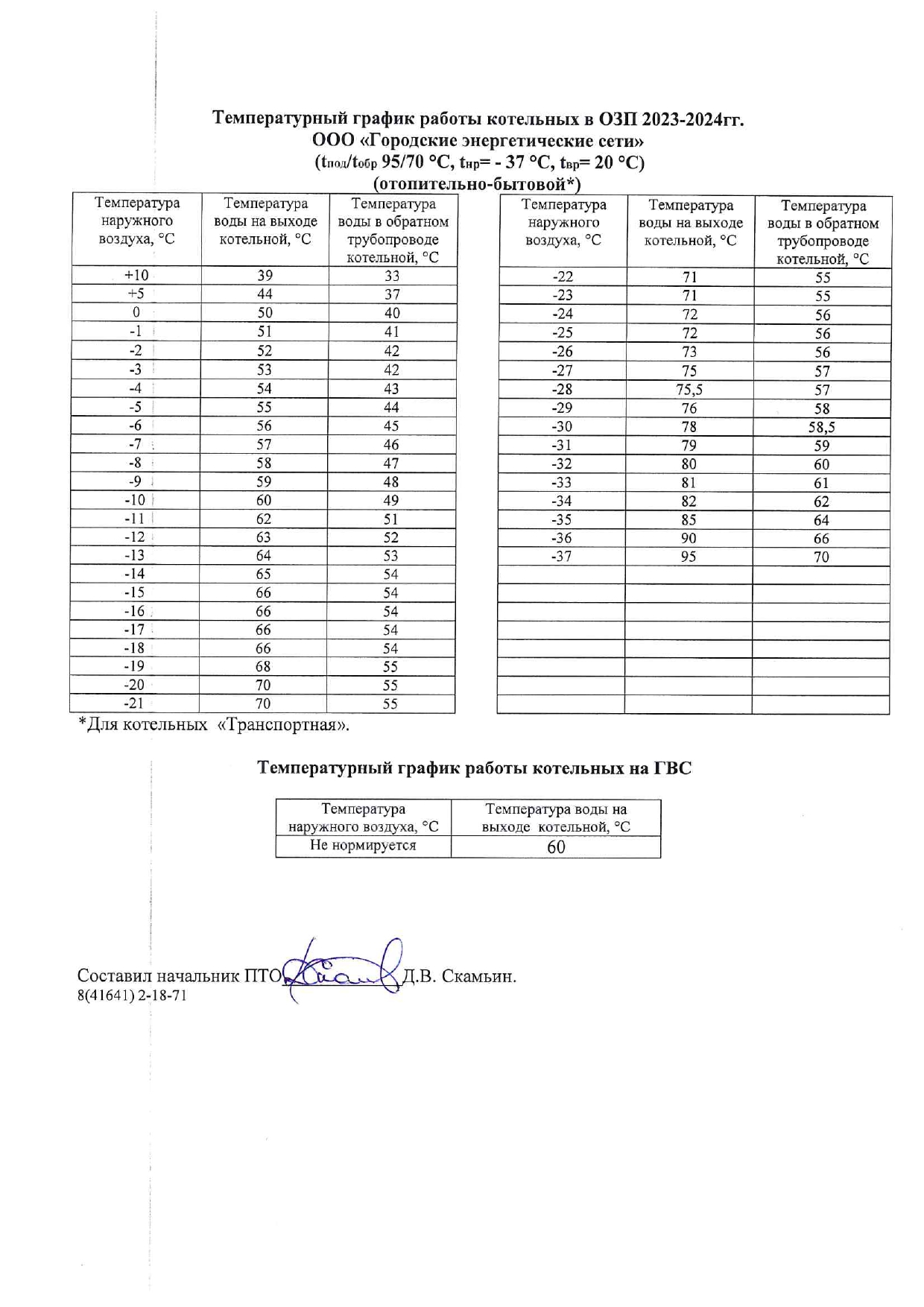 Рисунок  Температурный график сетевой воды, отпускаемой котельными ООО «Городские энергетические сети» (95/70 °С со срезкой на ГВС 65,7 °С)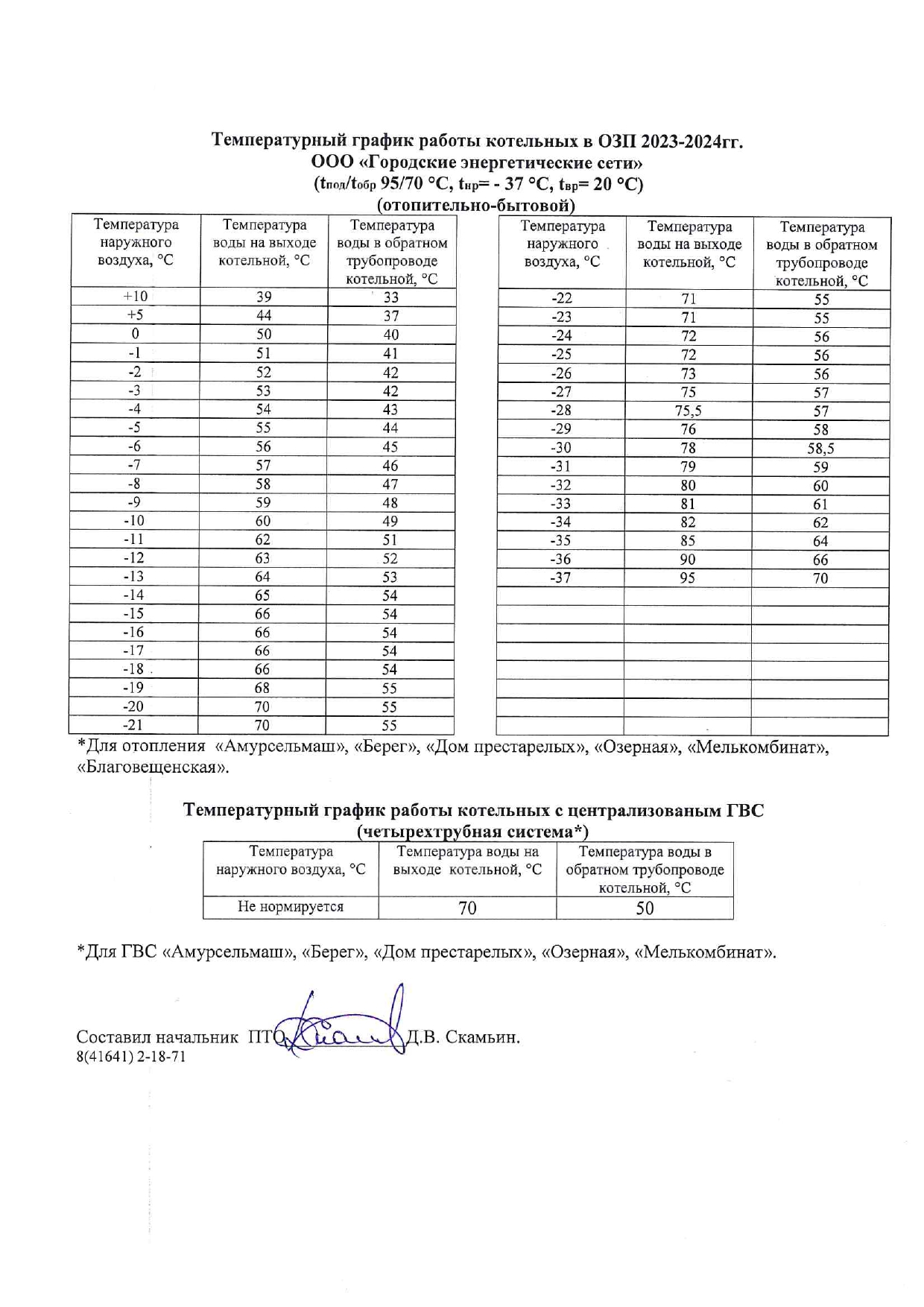 Рисунок  Температурный график работы котельных ООО «Городские энергетические сети» на ГВСКотельная Вагонное ремонтное депо Белогорск – обособленное структурное подразделение АО «ОМК Стальной путь»:Схема теплоснабжения — двухтрубная, закрытая. Регулирование отпуска тепловой энергии от котельной – качественное, в соответствии с утвержденным температурным графиком 95/70 °С.Утверждённый температурный график приведён на рисунке ниже.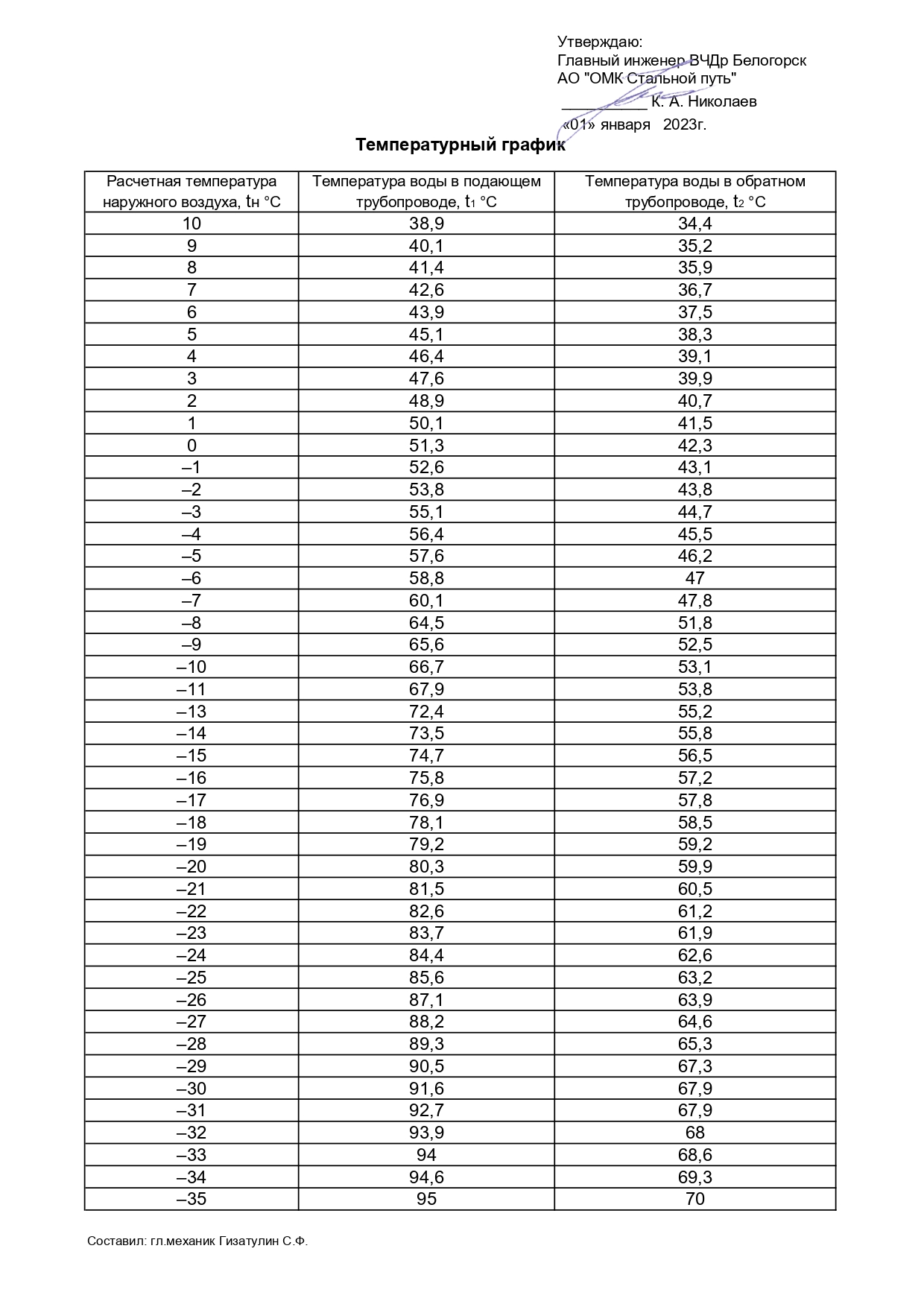 Рисунок  Утверждённый температурный график Вагонное ремонтное депо Белогорск – обособленное структурное подразделение АО «ОМК Стальной путь»Котельная ООО «Дальжилстрой»Схема теплоснабжения – четырехтрубная, закрытая. Регулирование отпуска тепловой энергии от котельной – качественное, в соответствии с утвержденным температурным графиком 95/70 °С.Утверждённый температурный график приведён на рисунке ниже.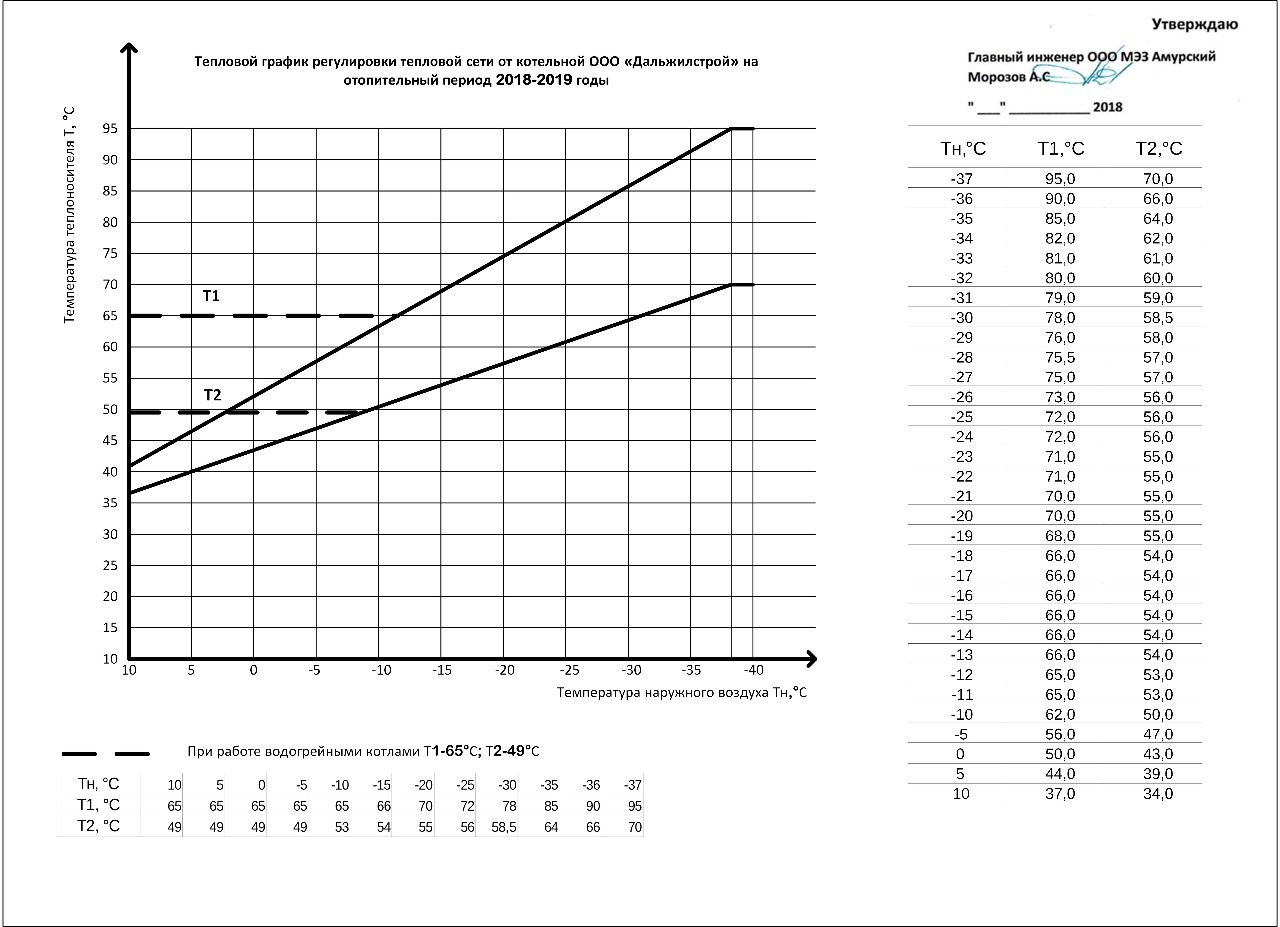 Рисунок  Температурный график работы котельной ООО «Дальжилстрой»Котельная ООО «Теплоком»Схема теплоснабжения – двухтрубная, закрытая. Регулирование отпуска тепловой энергии от котельной – качественное, в соответствии с утвержденным температурным графиком 95/70 °С.Утверждённый температурный график приведён на рисунке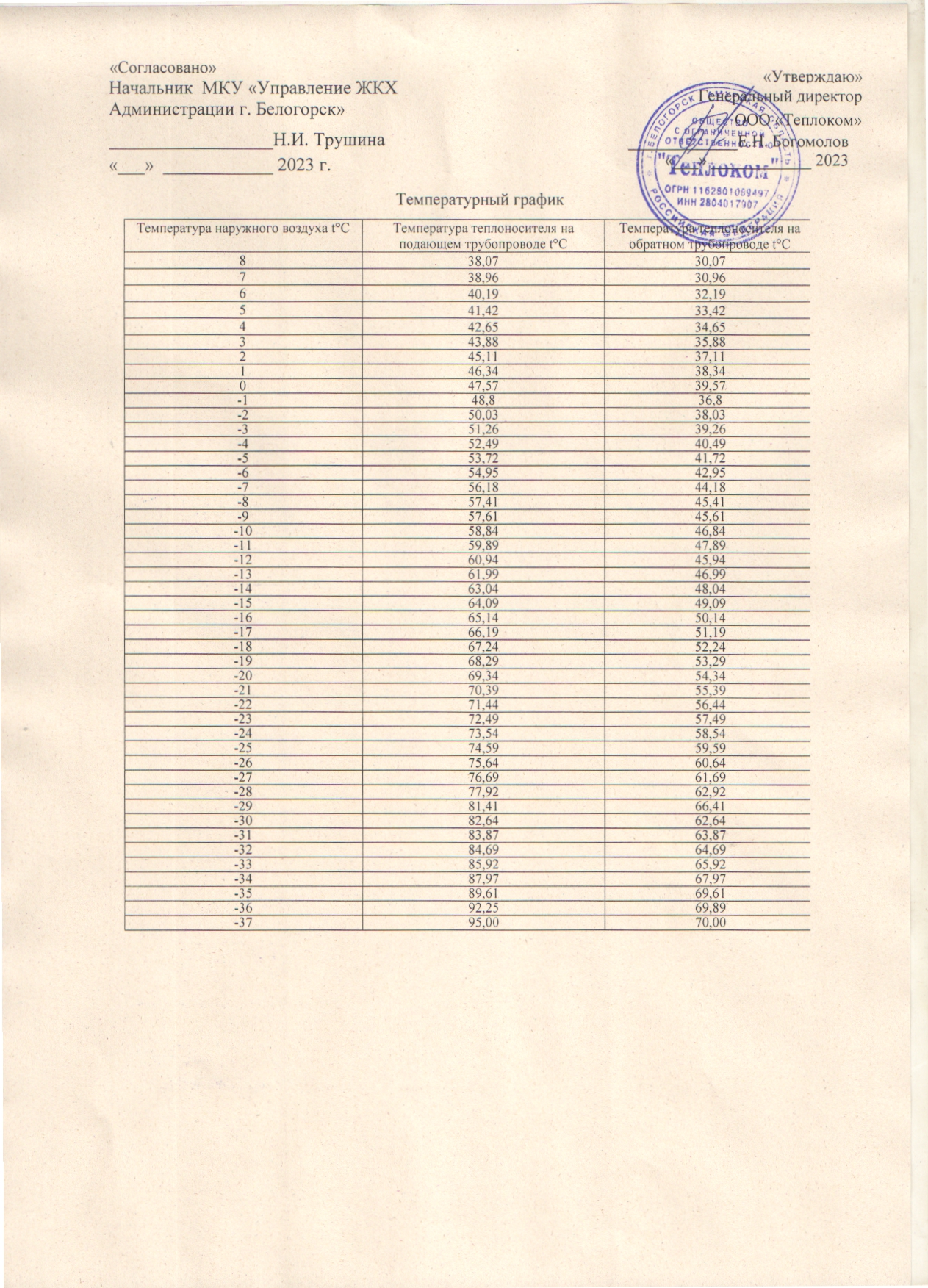 Рисунок  Температурный график работы котельной ООО «Теплоком»Котельные Свободненского территориального участка Дирекции по тепловодоснабжению Забайкальской железной дороги филиала ОАО «РЖД»Схема теплоснабжения – двух-, четырёхтрубная, закрытая. Регулирование отпуска тепловой энергии от котельных – качественное, в соответствии с утвержденным температурным графиком 95/70 °С.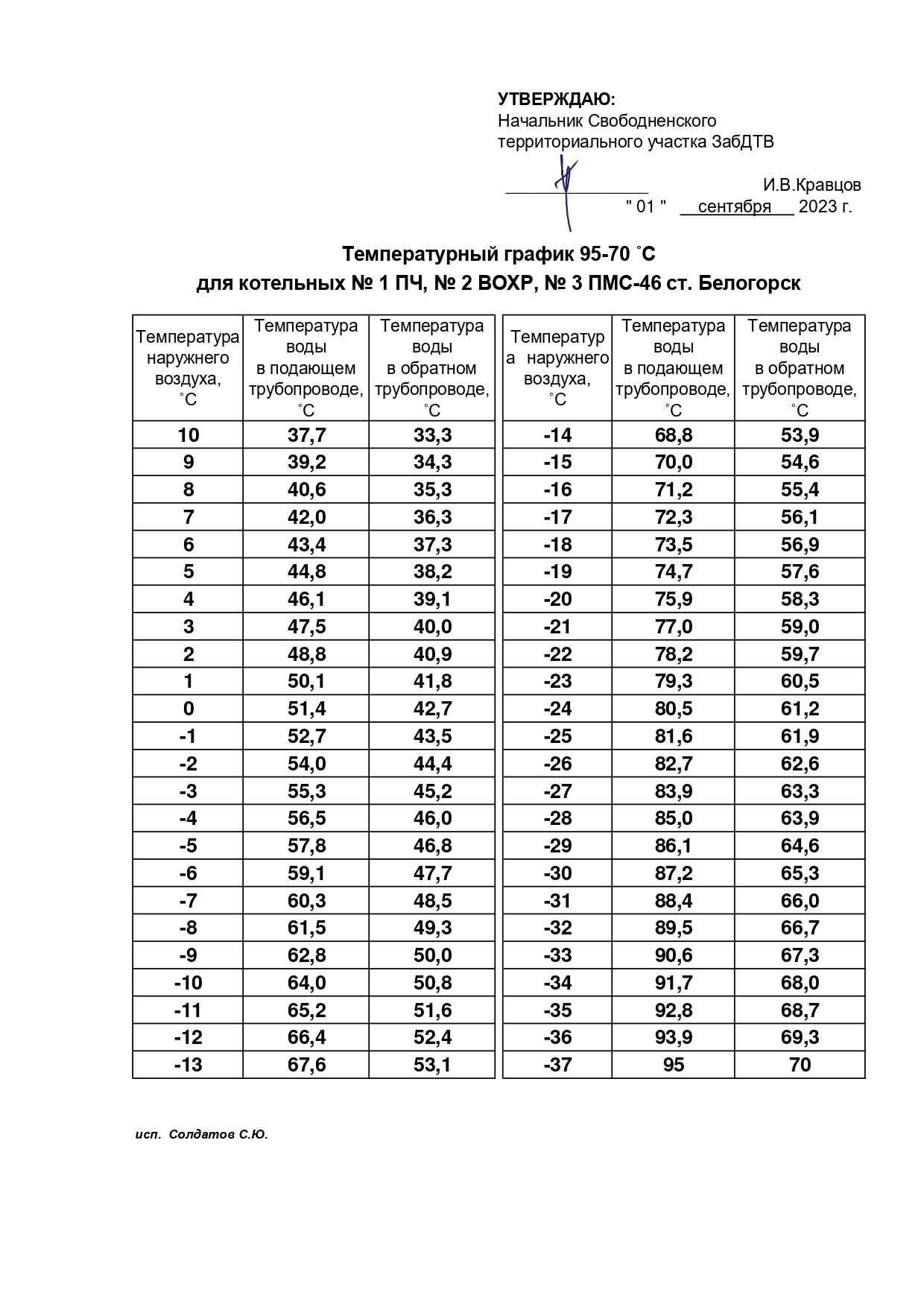 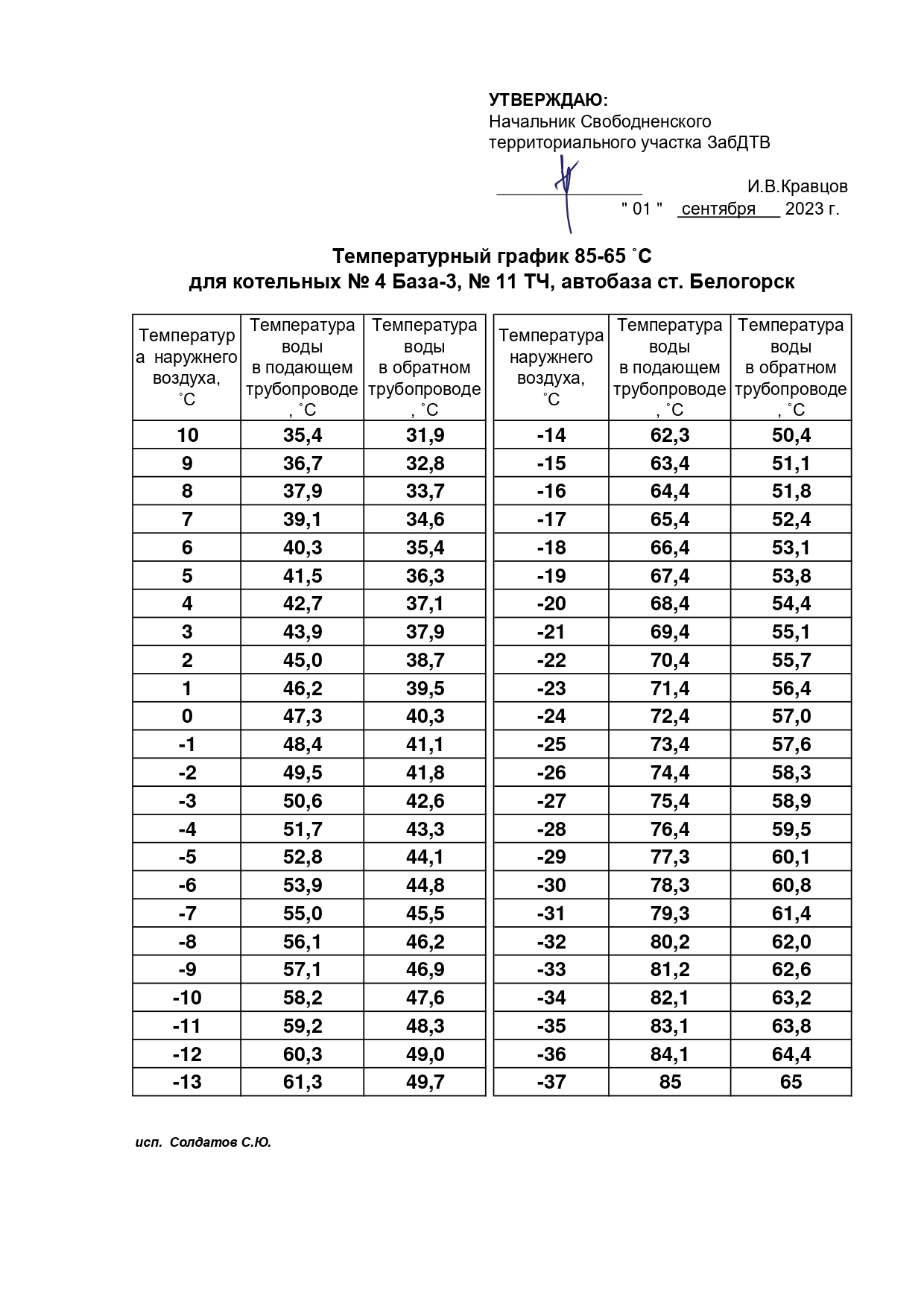 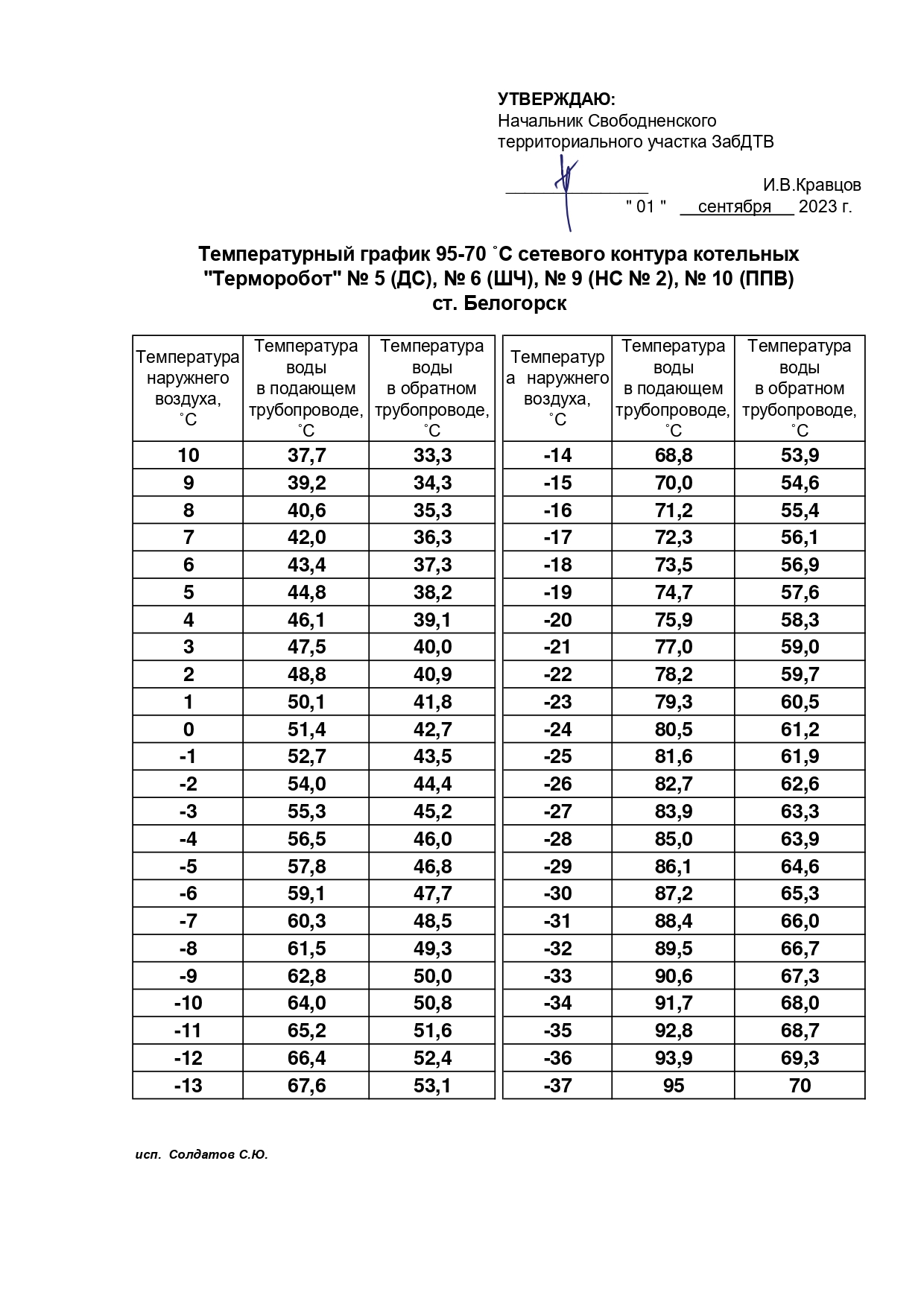 Рисунок  Температурные графики работы котельных Свободненского территориального участка Дирекции по тепловодоснабжению Забайкальской железной дороги филиала ОАО «РЖД»предложения по перспективной установленной тепловой мощности каждого источника тепловой энергии с предложениями по сроку ввода в эксплуатацию новых мощностейПредложения описаны в пункте «в» Раздела 5.предложения по вводу новых и реконструкции существующих источников тепловой энергии с использованием возобновляемых источников энергии, а также местных видов топливаИспользование возобновляемых источников тепловой энергии не предусматривается.Раздел 6. Предложения по строительству, реконструкции и (или) модернизации тепловых сетейпредложения по строительству, реконструкции и (или) модернизации тепловых сетей, обеспечивающих перераспределение тепловой нагрузки из зон с дефицитом располагаемой тепловой мощности источников тепловой энергии в зоны с резервом располагаемой тепловой мощности источников тепловой энергии (использование существующих резервов)Перечень мероприятий по строительству и перекладке тепловых сетей для переключения тепловой мощности с котельной «Районная» на котельную «Берег» представлен в таблице ниже.Таблица  Перечень мероприятий по строительству и перекладке тепловых сетейВ рамках реализации Схемы теплоснабжения на территории города Белогорск предусмотрено строительство новых участков тепловых сетей в связи с новыми подключениями потребителей (таблица ниже).Таблица  Строительство в связи с новым подключением, мПроектом Схемы предлагается строительство резервирующей перемычки для повышения надёжности системы централизованного теплоснабжения на территории города Белогорск (таблица ниже).Таблица  Строительство резервирующей перемычки для повышения надёжности системы централизованного теплоснабжения на территории города БелогорскНа момент разработки Схемы теплоснабжения на территории города Белогорск перевод котельных в пиковый режим работы не требуется и не планируется.К мероприятиям для повышения эффективности системы теплоснабжения можно отнести мероприятия, описанные в пункте «а» Главы 8 Обосновывающих материалов.Таблица  Сведения о реконструкции тепловых сетей с увеличением диаметра трубопроводов для обеспечения перспективных приростов тепловой нагрузки на территории горда Белогорск, протяжённость, м.Основная доля тепловых сетей на территории города Белогорск вводилась в эксплуатацию совместно с котельными, к которым они присоединены. Впоследствии производилась частичная перекладка и реконструкция аварийных участков, прокладывались трубопроводы для подключения новых потребителей. Основываясь на данных о сроках ввода в эксплуатацию источников тепла, можно сделать вывод, что тепловые сети на территории города Белогорск в основном прокладывались в период до 90-х годов, что обуславливает высокую степень износа тепловых сетей. Тепловые сети проложены надземным, подземным в непроходных каналах и бесканальным в траншее на песчаном основании способом. Вид тепловой изоляции, как правило, подвесная изоляция, материал основного слоя – минеральная вата.С целью поддержания безаварийной работы тепловых сетей в отопительном периоде, в качестве первоочередных мероприятий предлагается плановая замена участков действующих сетей по результатам порывов на них в течение отопительного сезона, а также сетей с вышедшим нормативным сроком эксплуатации. В качестве изоляционного материала предлагается использовать пенополиуретан (ППУ) с защитной пленкой из полиэтилена. Основным эффектом от реализации данного мероприятия является снижение тепловых потерь при передаче теплоносителя от источника до потребителей и повышение надежности теплоснабжения потребителей. Кроме того, снижение тепловых потерь приведет к снижению объема отпуска тепловой энергии в сеть и, соответственно, позволит снизить потребление топлива на производство тепловой энергии, то есть увеличится эффективность использования топлива в системах теплоснабжения.В таблице ниже приводится сводный перечень реконструируемых тепловых сетей в связи с истечением нормативного срока эксплуатации на территории города Белогорск в рамках концессионного соглашения.Таблица  Сводный перечень реконструируемых тепловых сетей в связи с истечением нормативного срока эксплуатации на территории города Белогорск В таблице ниже приводится сводный перечень реконструируемых тепловых сетей в связи с истечением нормативного срока эксплуатации на территории города Белогорск за рамками концессионного соглашения.Таблица  Сводный перечень реконструируемых тепловых сетей в связи с истечением нормативного срока эксплуатации на территории города Белогорск за рамками концессионного соглашения *, протяжённость сетей в мпредложения по строительству, реконструкции и (или) модернизации тепловых сетей для обеспечения перспективных приростов тепловой нагрузки в осваиваемых районах поселения, городского округа, города федерального значения под жилищную, комплексную или производственную застройкуДетальная информация представлена в пункте «а» Раздела 6.предложения по строительству, реконструкции и (или) модернизации тепловых сетей в целях обеспечения условий, при наличии которых существует возможность поставок тепловой энергии потребителям от различных источников тепловой энергии при сохранении надежности теплоснабжения;Детальная информация представлена в пункте «а» Раздела 6.предложения по строительству, реконструкции и (или) модернизации тепловых сетей для повышения эффективности функционирования системы теплоснабжения, в том числе за счет перевода котельных в пиковый режим работы или ликвидации котельных по основаниям, указанным в подпункте "д" пункта 11 настоящего документаДетальная информация представлена в пункте «а» Раздела 6.предложения по строительству, реконструкции и (или) модернизации тепловых сетей для обеспечения нормативной надежности теплоснабжения потребителейПредлагается реконструкция существующих тепловых сетей с заменой трубопроводов и тепловой изоляции на современные материалы с применением энергоэффективных технологий. Таким образом, при реализации мероприятия будет обеспечена надежная и безопасная эксплуатация тепловых сетей. Более подробная информация представлена в разделе 6.Раздел 7. Предложения по переводу открытых систем теплоснабжения (горячего водоснабжения) в закрытые системы горячего водоснабженияпредложения по переводу существующих открытых систем теплоснабжения (горячего водоснабжения) в закрытые системы горячего водоснабжения, для осуществления которого необходимо строительство индивидуальных и (или) центральных тепловых пунктов при наличии у потребителей внутридомовых систем горячего водоснабженияНа территории муниципального образования городской округ Белогорск Амурской области предусмотрены как закрытая, так и открытая схема теплоснабжения на нужды ГВС.Приготовление теплоносителя на нужды горячего водоснабжения потребителей закрытой схемы осуществляется в теплообменниках ИТП и непосредственно на котельных.Отбор горячей воды при открытой схеме осуществляется непосредственно из трубопровода тепловой сети на котельной мкр. «Транспортный» эксплуатируемой ООО «Городские энергетические сети»В микрорайоне Транспортный открытая 2-х трубная система теплоснабжения.Котельная «Транспортная» отапливает 3 детских садика, 3 школы, 91 многоквартирный дом из них 88 домов с горячим водоснабжением из системы отопления. Для того что бы исполнить Федеральный Закон от 27.07.2010 № 190-ФЗ «О теплоснабжении» по переходу с открытого водоснабжения на закрытую систему предприятие рассматривает два варианта:1. Для 88 многоквартирных домов установка скоростных водоводянных подогревателей непосредственно в подвалах этих домов. Для этого необходимо заключить договор с проектной организацией на обследование, и в тепловых узлах каждого дома установить скоростной водоводянной подогреватель, а также подвести к нему трубопроводы холодного и горячего водоснабжения.Стоимость скоростного водоводяного подогревателя их модификацию и технические характеристики должна рассчитать проектная организация, на основании расчётов которой будет подбираться скоростные водоводяные подогреватели обследуемых домов.2. Установка группы водоводянных подогревателей на самой котельной.Для реализации этого проекта необходимо прокладка новых сетей для горячего водоснабжения вдоль существующих тепловых сетей протяжённостью 11 266,66 м в двухтрубном исполнении.Разных диаметров, протяженностью и разных способов прокладки (надземно, подземно), так же необходимы гидравлические расчёты и установка дополнительной группы насосов на котельной «Транспортная».предложения по переводу существующих открытых систем теплоснабжения (горячего водоснабжения) в закрытые системы горячего водоснабжения, для осуществления которого отсутствует необходимость строительства индивидуальных и (или) центральных тепловых пунктов по причине отсутствия у потребителей внутридомовых систем горячего водоснабженияВ таблице ниже представлен объем капитальных вложений при переходе от открытой системы горячего водоснабжения на закрытую.Таблица  Объем капитальных вложений при переходе от открытой системы горячего водоснабжения на закрытую, тыс. руб.Раздел 8. Перспективные топливные балансыперспективные топливные балансы для каждого источника тепловой энергии по видам основного, резервного и аварийного топлива на каждом этапе Источники тепловой энергии на территории города Белогорск используют в качестве основного топлива топочный мазут марки М100 и бурый уголь. Резервным и аварийным топливом для котельных, работающих на буром угле, является бурый уголь, на мазуте – мазут.Расчеты перспективных максимальных часовых и годовых расходов основного вида топлива по каждому источнику тепловой энергии на территории города Белогорск, необходимого для обеспечения нормативного функционирования источников тепловой энергии, приведены в таблице ниже.Таблица  Годовые расходы основного вида топлива для котельных муниципального образованияпотребляемые источником тепловой энергии виды топлива, включая местные виды топлива, а также используемые возобновляемые источники энергии В качестве основных видов топлива на котельных ООО «Городские энергетические сети» используются мазут и бурый уголь.Резервным и аварийным топливом для источников, работающих на буром угле, является бурый уголь, на мазуте – мазут.Источники тепловой энергии других теплоснабжающих организаций в качестве основного вида топлива используют бурый уголь Райчихинского месторождения.Доставка топлива осуществляется автомобильным и железнодорожным транспортом, беспрерывно в течение года.Таблица 24 Виды потребляемого топливавиды топлива (в случае, если топливом является уголь, - вид ископаемого угля в соответствии с Межгосударственным стандартом ГОСТ 25543-2013 "Угли бурые, каменные и антрациты. Классификация по генетическим и технологическим параметрам"), их долю и значение низшей теплоты сгорания топлива, используемые для производства тепловой энергии по каждой системе теплоснабженияОсновными и резервными видами топлива для источников тепловой энергии на территории города Белогорск являются уголь бурый и мазут М-100.Средняя низшая теплота сгорания угля по результатам экспертизы, проведённой в 2020 году, составляет 2844 ккал/кг.Средняя низшая теплота сгорания мазута М-100 составляет 9500÷9700 ккал/кг.В перспективе предусматривается перевод на природный газ котельной мкр. «Транспортный» и котельой «Томская».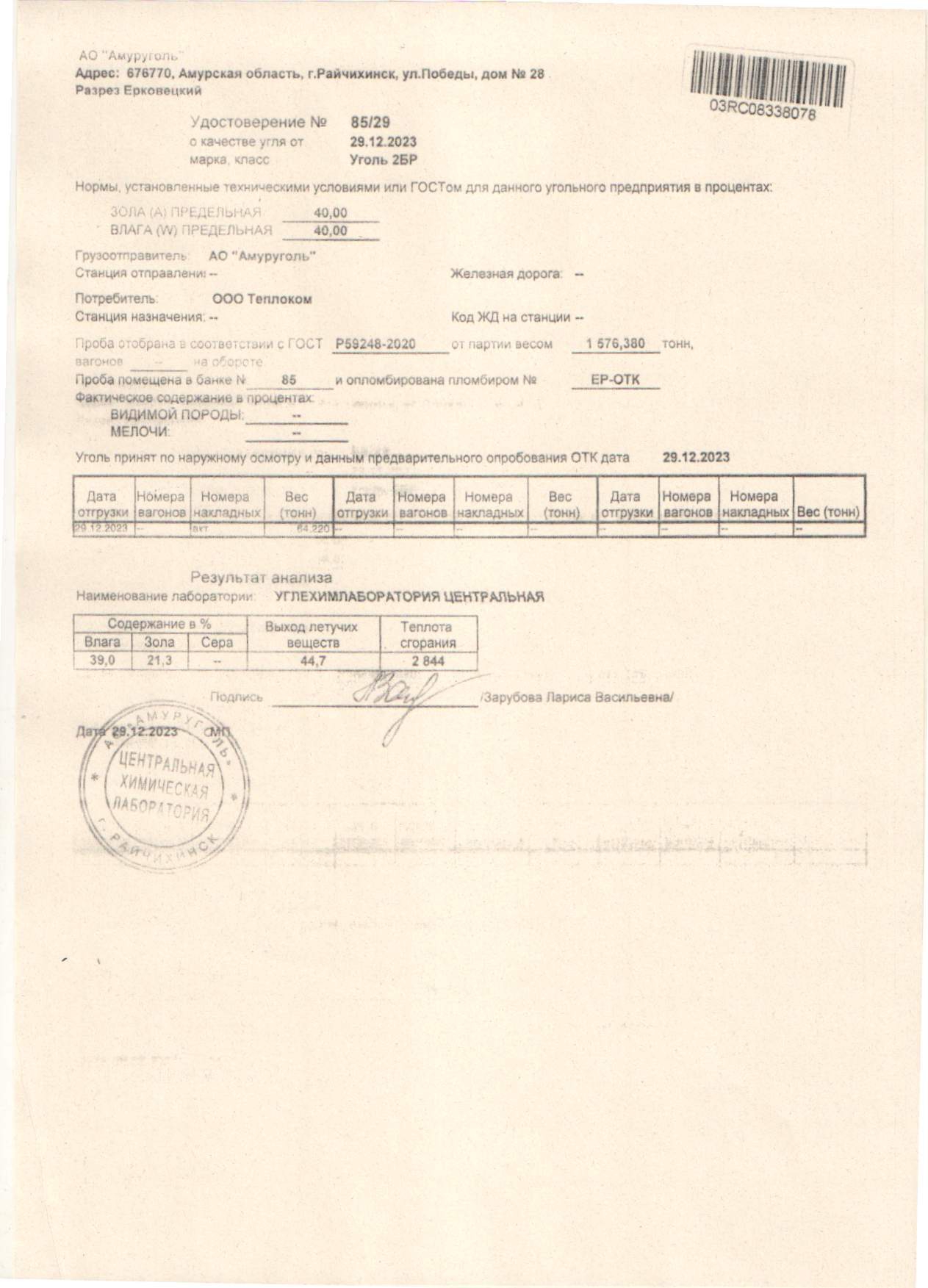 Рисунок  Количественные показатели угля по ЗАО «Амуруголь».преобладающий в поселении, городском округе вид топлива, определяемый по совокупности всех систем теплоснабжения, находящихся в соответствующем поселении, городском округеОсновной вид топлива для всех источников теплоснабжения – уголь.Таблица 25 Виды потребляемого топливаприоритетное направление развития топливного баланса поселения, городского округаГазоснабжение города осуществляется сжиженным газом.Специализированным проектным организациям необходимо проработать вопрос внедрения новых видов топлива (био-топливо, водородное топливо – на расчетный срок)Раздел 9. Инвестиции в строительство, реконструкцию, техническое перевооружение и (или) модернизациюпредложения по величине необходимых инвестиций в строительство, реконструкцию, техническое перевооружение и (или) модернизацию источников тепловой энергии на каждом этапеПредложения по величине необходимых инвестиций в строительство, реконструкцию, техническое перевооружение и (или) модернизацию источников тепловой энергии на каждом этапе приведены в таблицах ниже.Таблица  Объем инвестиций в строительство, реконструкцию и техническое перевооружение источников тепловой энергии, а также тепловых сетей (ООО «Горэнерго»)Таблица  Объем инвестиций в строительство, реконструкцию и техническое перевооружение источников тепловой энергии (ООО «Теплоком», ОАО «РЖД»)предложения по величине необходимых инвестиций в строительство, реконструкцию, техническое перевооружение и (или) модернизацию тепловых сетей, насосных станций и тепловых пунктов на каждом этапе Предложения по величине необходимых инвестиций в строительство, реконструкцию, техническое перевооружение и (или) модернизацию тепловых сетей, насосных станций и тепловых пунктов на каждом этапе приведены в таблице ниже.Таблица  Затраты на проведение мероприятий по замене тепловых сетей (рекомендуемые разработчиком)В связи с тем, что у теплосетевых организаций на территории города Белогорск отсутствуют планы замены сетей, выработавших нормативный срок эксплуатации, величины капитальных затрат, необходимых для замены ветхих тепловых сетей, разбиты равными долями на период действия Схемы до 2040 года и представлены в таблице ниже в разрезе теплосетевых организаций.Таблица  Капитальные затраты для замены ветхих тепловых сетей по теплосетевым организациям на территории города Белогорск предложения по величине инвестиций в строительство, реконструкцию, техническое перевооружение и (или) модернизацию в связи с изменениями температурного графика и гидравлического режима работы системы теплоснабжения на каждом этапеСтроительство новых, реконструкция и модернизация и техническое перевооружение существующих источников тепловой энергии в связи с изменением температурного графика не предполагается.предложения по величине необходимых инвестиций для перевода открытой системы теплоснабжения (горячего водоснабжения) в закрытую систему горячего водоснабжения на каждом этапеНа территории муниципального образования городской округ Белогорск Амурской области предусмотрены как закрытая, так и открытая схема теплоснабжения на нужды ГВС.Приготовление теплоносителя на нужды горячего водоснабжения потребителей закрытой схемы осуществляется в теплообменниках ИТП и непосредственно на котельных.Отбор горячей воды при открытой схеме осуществляется непосредственно из трубопровода тепловой сети на котельной мкр. «Транспортный» эксплуатируемой ООО «Городские энергетические сети»В микрорайоне Транспортный открытая 2-х трубная система теплоснабжения.Котельная «Транспортная» отапливает 3 детских садика, 3 школы, 91 многоквартирный дом из них 88 домов с горячим водоснабжением из системы отопления. Для того что бы исполнить Федеральный Закон от 27.07.2010 № 190-ФЗ «О теплоснабжении» по переходу с открытого водоснабжения на закрытую систему предприятие рассматривает два варианта:1. Для 88 многоквартирных домов установка скоростных водоводянных подогревателей непосредственно в подвалах этих домов. Для этого необходимо заключить договор с проектной организацией на обследование, и в тепловых узлах каждого дома установить скоростной водоводянной подогреватель, а также подвести к нему трубопроводы холодного и горячего водоснабжения.Стоимость скоростного водоводяного подогревателя их модификацию и технические характеристики должна рассчитать проектная организация, на основании расчётов которой будет подбираться скоростные водоводяные подогреватели обследуемых домов.2. Установка группы водоводянных подогревателей на самой котельной.Для реализации этого проекта необходимо прокладка новых сетей для горячего водоснабжения вдоль существующих тепловых сетей протяжённостью 11 266,66 м в двухтрубном исполнении.Разных диаметров, протяженностью и разных способов прокладки (надземно, подземно), так же необходимы гидравлические расчёты и установка дополнительной группы насосов на котельной «Транспортная».В таблице ниже представлен объем капитальных вложений при переходе от открытой системы горячего водоснабжения на закрытую.Таблица  Объем капитальных вложений при переходе от открытой системы горячего водоснабжения на закрытую, тыс. руб.оценка эффективности инвестиций по отдельным предложениямОценка инвестиций и анализ ценовых (тарифных) последствий реализации проектов схемы теплоснабжения разрабатываются в соответствии с «Требованиями к схемам теплоснабжения», утвержденных постановлением Правительства РФ №154 от 22.02.2012 г.Предлагаемые схемой теплоснабжения мероприятия по строительству, реконструкции и модернизации системы теплоснабжения на территории города Белогорск по выбранному сценарию должны обеспечить достижение плановых значений целевых показателей функционирования систем централизованного теплоснабжения, повысить качество услуги теплоснабжения, обновить основные фонды эксплуатирующих организаций, удовлетворить спрос на тепловую энергию для планируемых объектов капитального строительства. При реализации полного объема мероприятий по строительству и реконструкции системы теплоснабжения на территории города Белогорск произойдет превышения предельных уровней индекса роста тарифов на соответствующую услугу. Поэтому необходимо предусмотреть дополнительные меры поддержки для граждан. Согласно Приказу Управления государственного регулирования цен и тарифов Амурской области от 21.12.2020 № 170-пр/т на период 2021 года для населения установлены льготные тарифы на тепловую энергию.Так же при реализации программы развития и реконструкции систем теплоснабжения, стоимость коммунальных услуг, оказываемых населению, должна соответствовать критериям доступности, утвержденным приказом Министерства регионального развития Российской Федерации от 23 августа 2010 г. №378.Предельные (максимальные) индексы изменения совокупного размера платы граждан за коммунальные услуги в 2021 году по субъектам Российской Федерации установлены распоряжением Правительства Российской Федерации от 30.10.2020 №2827-р, по Амурской области утвержден средний индекс на второе полугодие 2021 года в размере 3,8%. Распоряжением Правительства Российской̆ Федерации от 15.11.2018 №2490-р по Амурской области установлено предельно допустимое отклонения в размере 2,4%, Таким образом рост совокупного размера платы для граждан за коммунальные услуги в сопоставимых условиях с 1 июля 2021 года не должен превышать 6,2 %.Наибольшая эффективность инвестиций в строительство и реконструкцию системы теплоснабжения возможна при сочетании финансирования за счет средств эксплуатирующей организации, заемных средств и бюджетных средств, в том числе выделяемых по целевым программам (средства федерального, областного и местного бюджета).Структура затрат на проведение запланированных мероприятий представлена на рисунке ниже.Рисунок  Структура затрат запланированных мероприятийЭффективность инвестиций на разработанные мероприятия по строительству, реконструкции и технического перевооружения зависят, в том числе, и от выбранного источника финансирования данных мероприятий.Расчет эффективности инвестиций затрудняется тем, что проекты, предусмотренные схемой теплоснабжения, направлены, в первую очередь не на получение прибыли, а на повышение надёжности и качества услуги по теплоснабжению потребителей, обусловленные технической (критичный износ существующих тепловых мощностей и теплосетей) необходимостью, а также на выполнение требований законодательства. Следует также отметить, что реализация мероприятий по реконструкции тепловых сетей, направленных на повышение надежности теплоснабжения, имеет целью не повышение эффективности работы систем теплоснабжения, а поддержание ее в рабочем состоянии. Данная группа проектов имеет низкий экономический эффект относительно капитальных затрат на ее реализацию и является социально-значимой. Расчет эффективности инвестиций по таким проектам не проводятся.В целом при реализации всех предложенных мероприятий показатели эффективности инвестиционного проекта будут иметь отрицательные значения, то есть не будут иметь обоснования с точки зрения разумных сроков окупаемости, но инвестиции необходимы для надлежащего теплоснабжения потребителей на территории города Белогорск. Окупаемость данных мероприятий далеко выйдет за рамки периода, на который разрабатывается схема теплоснабжения. Для целей оптимального сочетания бюджетного и внебюджетного финансирования предложено рассмотреть параметры эффективности привлечения собственных (внебюджетных средств) на реконструкцию источников генерации тепловой энергии.величина фактически осуществленных инвестиций в строительство, реконструкцию, техническое перевооружение и (или) модернизацию объектов теплоснабжения за базовый период и базовый период актуализацииИнформация по фактически осуществленным инвестициям в строительство, реконструкцию, техническое перевооружение и (или) модернизацию объектов теплоснабжения приведена ниже.Таблица  Величина фактически осуществленных инвестицийРаздел 10. Решение о присвоении статуса единой теплоснабжающей организации (организациям)решение о присвоении статуса единой теплоснабжающей организации (организациям)На сегодняшний день на территории муниципального образования осуществляют теплоснабжение 5 теплоснабжающих организаций.- ООО «Городские энергетические сети»;- ООО «Дальжилстрой»;- Вагонное ремонтное депо Белогорск – обособленное структурное подразделение АО «ОМК Стальной путь»;- ООО «Теплоком»;- Свободненский территориальный участок Дирекции по тепловодоснабжению Забайкальской железной дороги филиала ОАО «РЖД».реестр зон деятельности единой теплоснабжающей организации (организаций)На сегодняшний день на территории муниципального образования осуществляют теплоснабжение 5 теплоснабжающих организаций.- ООО «Городские энергетические сети»;- ООО «Дальжилстрой»;- Вагонное ремонтное депо Белогорск – обособленное структурное подразделение АО «ОМК Стальной путь»;- ООО «Теплоком»;- Свободненский территориальный участок Дирекции по тепловодоснабжению Забайкальской железной дороги филиала ОАО «РЖД».Таким образом, на основании критериев определения единой теплоснабжающей организации, установленных в проекте правил организации теплоснабжения, утверждаемых Правительством Российской Федерации, на территории муниципального образования город Белогорск предлагается определить 5 независимых систем теплоснабжения и 5 единых теплоснабжающих организаций.основания, в том числе критерии, в соответствии с которыми теплоснабжающей организации присвоен статус единой теплоснабжающей организацииРешение по установлению единой теплоснабжающей организации осуществляется на основании критериев определения единой теплоснабжающей организации, установленных в правилах организации теплоснабжения, утверждаемых Правительством Российской Федерации.В соответствии с пунктом 28 статьи 2 Федерального закона от 27 июля 2010 г. № 190-ФЗ «О теплоснабжении» единая теплоснабжающая организация в системе теплоснабжения (далее - единая теплоснабжающая организация) - теплоснабжающая организация, которая определяется в схеме теплоснабжения федеральным органом исполнительной власти, уполномоченным Правительством Российской Федерации на реализацию государственной политики в сфере теплоснабжения (далее - федеральный орган исполнительной власти, уполномоченный на реализацию государственной политики в сфере теплоснабжения), или органом местного самоуправления на основании критериев и в порядке, которые установлены правилами организации теплоснабжения, утвержденными Правительством Российской Федерации.В соответствии со статьей 6 Федерального закона от 27 июля 2010 г. № 190-ФЗ «О теплоснабжении» к полномочиям органов местного самоуправления поселений, городских округов по организации теплоснабжения на соответствующих территориях относится утверждение схем теплоснабжения поселений, городских округов с численностью населения менее пятисот тысяч человек, в том числе определение единой теплоснабжающей организации.В соответствии с Правилами организации теплоснабжения в Российской Федерации, утвержденными постановлением Правительства Российской Федерации от 8 августа 2012 г.  № 808, определены следующие критерии и порядок определения единой теплоснабжающей организации:Статус единой теплоснабжающей организации присваивается теплоснабжающей и (или) теплосетевой организации решением федерального органа исполнительной власти (в отношении городов с населением 500 тысяч человек и более) или органа местного самоуправления (далее - уполномоченные органы) при утверждении схемы теплоснабжения поселения, городского округа.В проекте схемы теплоснабжения должны быть определены границы зон деятельности единой теплоснабжающей организации (организаций). Границы зоны (зон) деятельности единой теплоснабжающей организации (организаций) определяются границами системы теплоснабжения.В случае если на территории поселения, городского округа существуют несколько систем теплоснабжения, уполномоченные органы вправе:• определить единую теплоснабжающую организацию (организации) в каждой из систем теплоснабжения, расположенных в границах поселения, городского округа;• определить на несколько систем теплоснабжения единую теплоснабжающую организацию.Для присвоения организации статуса единой теплоснабжающей организации на территории поселения, городского округа лица, владеющие на праве собственности или ином законном основании источниками тепловой энергии и (или) тепловыми сетями, подают в уполномоченный орган заявку на присвоение организации статуса единой теплоснабжающей организации с указанием зоны ее деятельности.Критериями определения единой теплоснабжающей организации являются: • владение на праве собственности или ином законном основании источниками тепловой энергии с наибольшей рабочей тепловой мощностью и (или) тепловыми сетями с наибольшей емкостью в границах зоны деятельности единой теплоснабжающей организации;• размер собственного капитала;• способность в лучшей мере обеспечить надежность теплоснабжения в соответствующей системе теплоснабжения. Для определения указанных критериев уполномоченный орган при разработке схемы теплоснабжения вправе запрашивать у теплоснабжающих и теплосетевых организаций соответствующие сведения.Способность в лучшей мере обеспечить надежность теплоснабжения в соответствующей системе теплоснабжения определяется наличием у организации технических возможностей и квалифицированного персонала по наладке, мониторингу, диспетчеризации, переключениям и оперативному управлению гидравлическими и температурными режимами системы теплоснабжения и обосновывается в схеме теплоснабжения.Единая теплоснабжающая организация при осуществлении своей деятельности обязана:• заключать и исполнять договоры теплоснабжения с любыми обратившимися к ней потребителями тепловой энергии, теплопотребляющие установки которых находятся в данной системе теплоснабжения при условии соблюдения указанными потребителями выданных им в соответствии с законодательством о градостроительной деятельности технических условий подключения к тепловым сетям; • заключать и исполнять договоры поставки тепловой энергии (мощности) и (или) теплоносителя в отношении объема тепловой нагрузки, распределенной в соответствии со схемой теплоснабжения;• заключать и исполнять договоры оказания услуг по передаче тепловой энергии, теплоносителя в объеме, необходимом для обеспечения теплоснабжения потребителей тепловой энергии с учетом потерь тепловой энергии, теплоносителя при их передаче.информация о поданных теплоснабжающими организациями заявках на присвоение статуса единой теплоснабжающей организации Информация отсутствует.реестр систем теплоснабжения, содержащий перечень теплоснабжающих организаций, действующих в каждой системе теплоснабжения, расположенных в границах поселения, городского округа, города федерального значенияНа сегодняшний день на территории муниципального образования осуществляют теплоснабжение 5 теплоснабжающих организаций.- ООО «Городские энергетические сети»;- ООО «Дальжилстрой»;- Вагонное ремонтное депо Белогорск – обособленное структурное подразделение АО «ОМК Стальной путь»;- ООО «Теплоком»;- Свободненский территориальный участок Дирекции по тепловодоснабжению Забайкальской железной дороги филиала ОАО «РЖД».Таким образом, на основании критериев определения единой теплоснабжающей организации, установленных в проекте правил организации теплоснабжения, утверждаемых Правительством Российской Федерации, на территории муниципального образования город Белогорск предлагается определить 5 независимых систем теплоснабжения и 5 единых теплоснабжающих организаций.Раздел 11. Решения о распределении тепловой нагрузки между источниками тепловой энергииЗоны с дефицитом располагаемой мощности источников тепловой мощности отсутствуют. Строительство и реконструкция тепловых сетей, обеспечивающих перераспределение тепловой нагрузки из зон с дефицитом располагаемой тепловой мощности источников тепловой энергии в зоны с резервом располагаемой тепловой мощности источников тепловой энергии не предусматривается.Раздел 12. Решения по бесхозяйным тепловым сетямСогласно сведениям, полученным в ходе сбора исходных данных, в настоящее время бесхозяйные тепловые сети присутствуют только в зоне деятельности Забайкальской дирекции по тепловодоснабжению. В зоне действия котельных ПЧ (№1) и ВОХР (№2) Свободненского территориального участка Забайкальской дирекции по тепловодоснабжению находятся участки бесхозяйных тепловых сетей. Данные участки указаны на схемах ниже (выделены красным).Эксплуатирует данные участки Свободненский территориальный участок Забайкальской дирекции по тепловодоснабжению, структурного подразделения центральной дирекции по тепло, водоснабжению – ОАО «РЖД».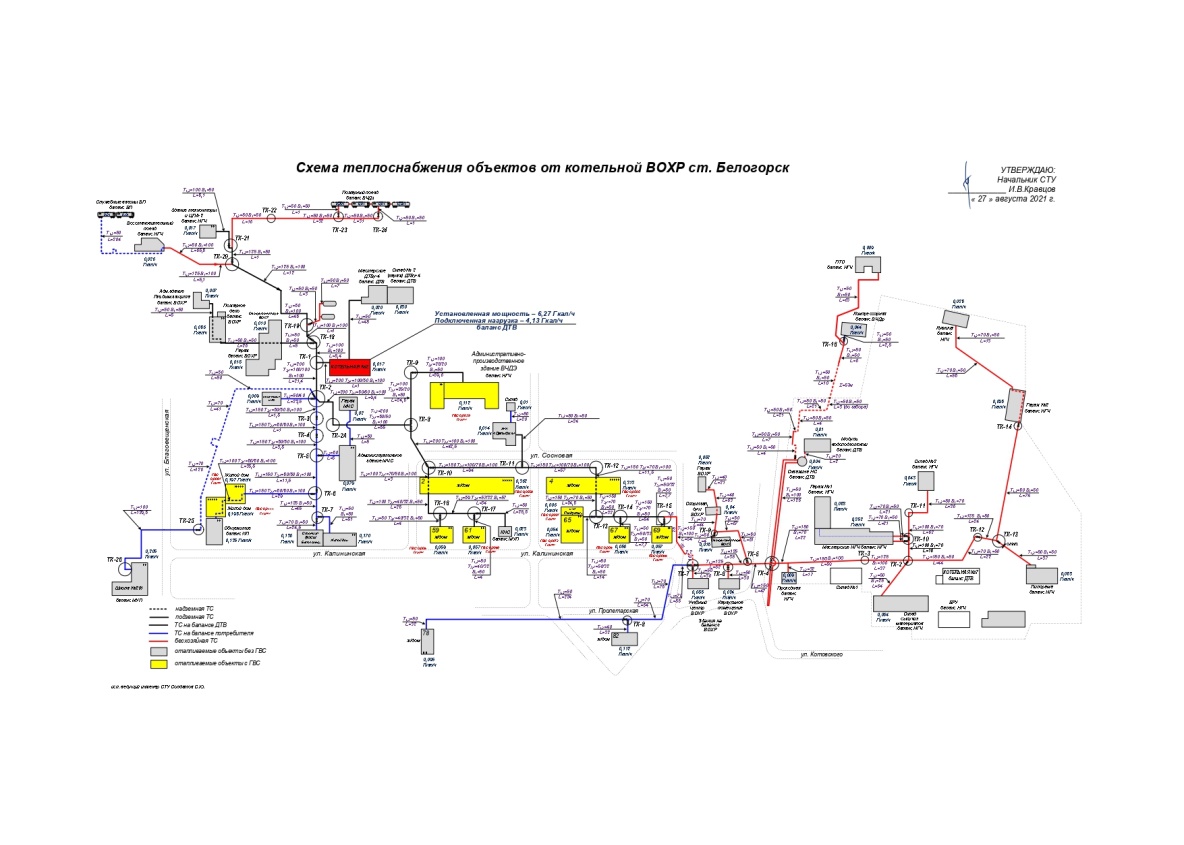 Рисунок 44 Схема теплоснабжения объектов от котельной ВОХР  Забайкальской дирекции по тепловодоснабжению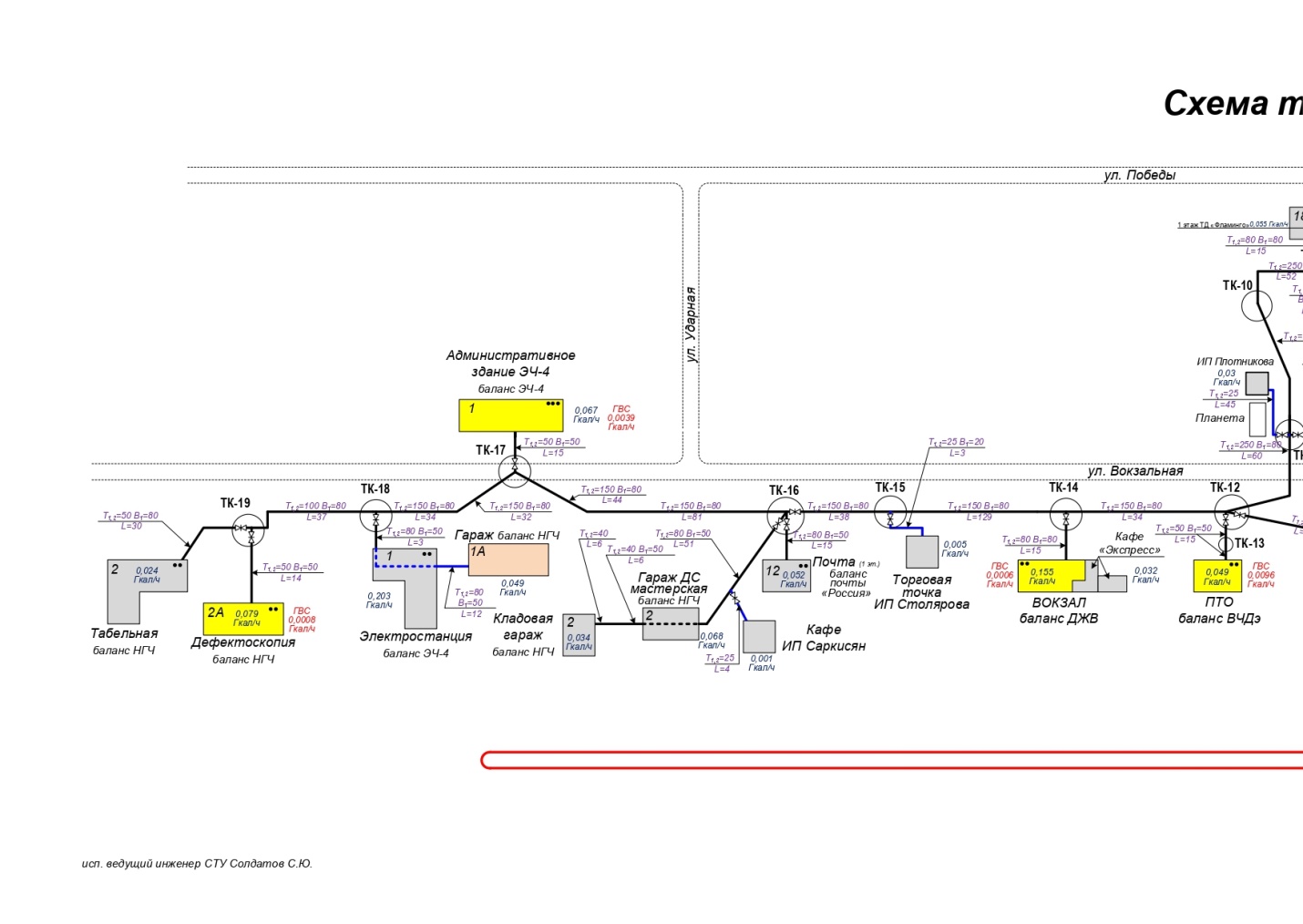 Рисунок 45 Схема теплоснабжения объектов от котельной ПЧ  Забайкальской дирекции по тепловодоснабжению (часть 1)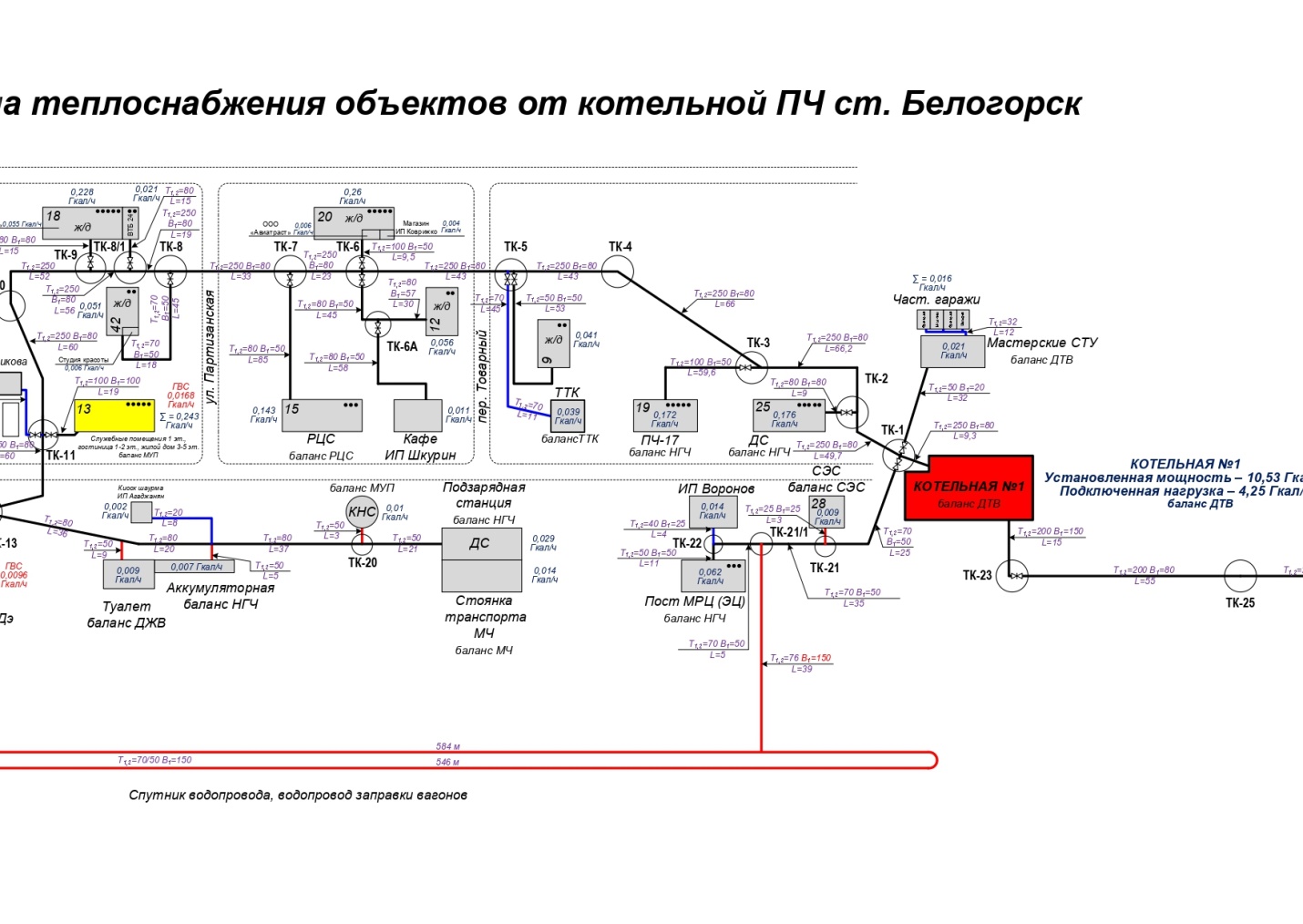 Рисунок 46 Схема теплоснабжения объектов от котельной ПЧ  Забайкальской дирекции по тепловодоснабжению (часть 2)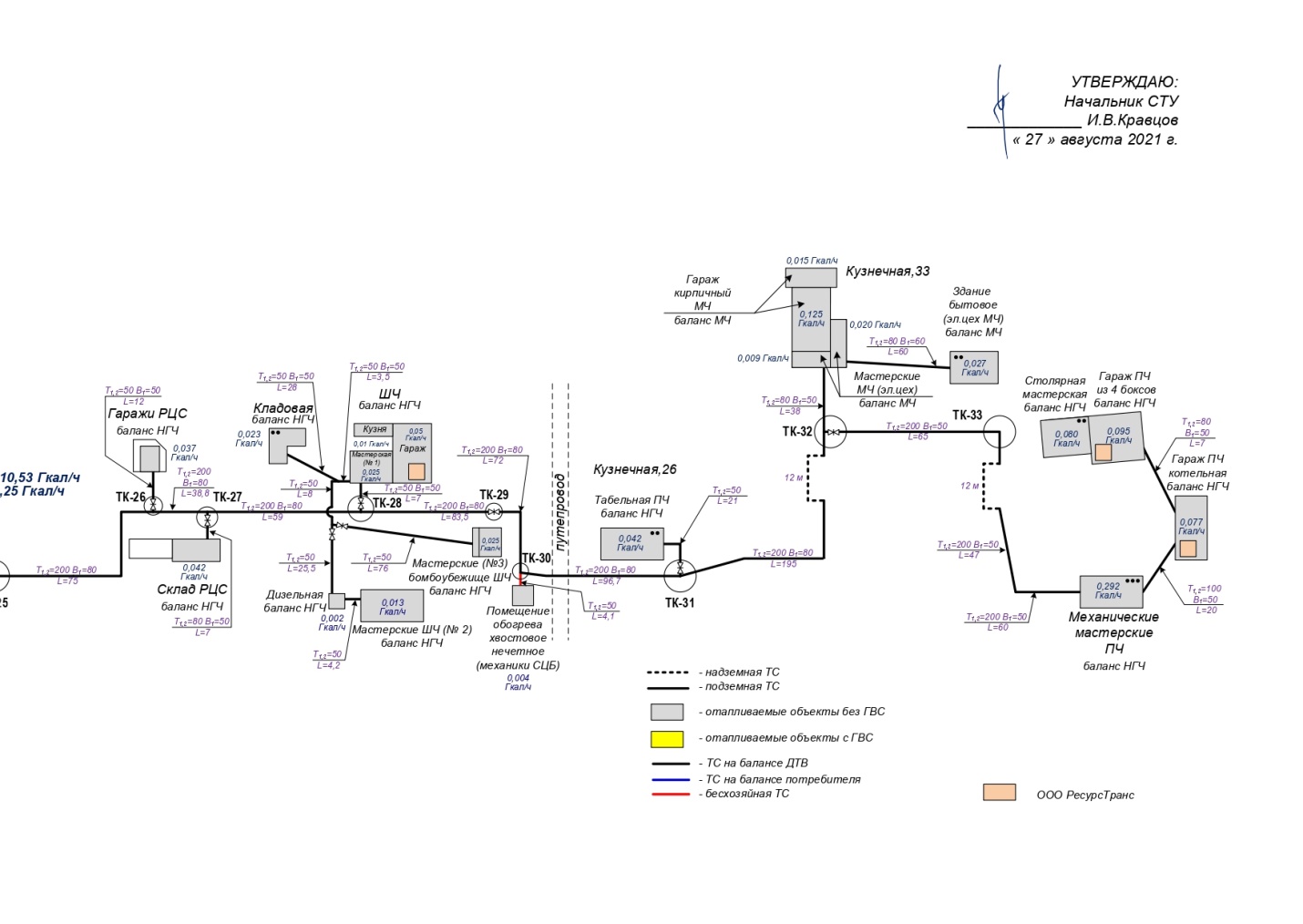 Рисунок 47 Схема теплоснабжения объектов от котельной ПЧ  Забайкальской дирекции по тепловодоснабжению (часть 3)В течение тридцати дней с даты принятия органом регистрации прав на учет бесхозяйного объекта теплоснабжения, и до даты регистрации права собственности на бесхозяйный объект теплоснабжения орган местного самоуправления обязан определить единую теплоснабжающую организацию в системе теплоснабжения, в которую входят тепловая сеть и (или) источник тепловой энергии, являющиеся бесхозяйными объектами теплоснабжения, и которая будет осуществлять содержание и обслуживание указанных объектов теплоснабжения.Раздел 13. Синхронизация схемы теплоснабжения со схемой газоснабжения и газификации субъекта Российской Федерации и (или) поселения, схемой и программой развития электроэнергетики, а также со схемой водоснабжения и водоотведения поселения, городского округа, города федерального значенияописание решений (на основе утвержденной региональной (межрегиональной) программы газификации жилищно-коммунального хозяйства, промышленных и иных организаций) о развитии соответствующей системы газоснабжения в части обеспечения топливом источников тепловой энергииЦентрализованное газоснабжение (природный газ) отсутствует.описание проблем организации газоснабжения источников тепловой энергииЦентрализованное газоснабжение (природный газ) отсутствует.предложения по корректировке, утвержденной (разработке) региональной (межрегиональной) программы газификации жилищно-коммунального хозяйства, промышленных и иных организаций для обеспечения согласованности такой программы с указанными в схеме теплоснабжения решениями о развитии источников тепловой энергии и систем теплоснабженияЦентрализованное газоснабжение (природный газ) отсутствует.описание решений (вырабатываемых с учетом положений утвержденной схемы и программы развития Единой энергетической системы России) о строительстве, реконструкции, техническом перевооружении и (или) модернизации, выводе из эксплуатации источников тепловой энергии и генерирующих объектов, включая входящее в их состав оборудование, функционирующих в режиме комбинированной выработки электрической и тепловой энергии, в части перспективных балансов тепловой мощности в схемах теплоснабжения Строительство генерирующих объектов, функционирующих в режиме комбинированной выработки электрической и тепловой энергии, не планируется.предложения по строительству генерирующих объектов, функционирующих в режиме комбинированной выработки электрической и тепловой энергии, указанных в схеме теплоснабжения, для их учета при разработке схемы и программы перспективного развития электроэнергетики субъекта Российской Федерации, схемы и программы развития Единой энергетической системы России, содержащие в том числе описание участия указанных объектов в перспективных балансах тепловой мощности и энергииСтроительство генерирующих объектов, функционирующих в режиме комбинированной выработки электрической и тепловой энергии, не планируется.описание решений (вырабатываемых с учетом положений утвержденной схемы водоснабжения поселения, городского округа, города федерального значения, утвержденной единой схемы водоснабжения и водоотведения Республики Крым) о развитии соответствующей системы водоснабжения в части, относящейся к системам теплоснабженияПредложений о развитии системы водоснабжения нет.предложения по корректировке, утвержденной (разработке) схемы водоснабжения поселения, городского округа, города федерального значения, единой схемы водоснабжения и водоотведения Республики Крым для обеспечения согласованности такой схемы и указанных в схеме теплоснабжения решений о развитии источников тепловой энергии и систем теплоснабженияПредложения отсутствуют.Раздел 14. Индикаторы развития систем теплоснабжения поселения, городского округа, города федерального значенияТаблица  Объем потребления тепловой энергии на отопление, вентиляцию и ГВС в зонах действия существующих источников теплоснабжения Таблица  Планируемый полезный отпуск на 2024-2026 годы, Гкал/год.Раздел 15. Ценовые (тарифные) последствияООО «Городские энергетические сети»Таблица 34   Информация об утвержденных тарифах на тепловую энергиюТаблица 35 Динамика утвержденных тарифов АО «ОМК Стальной путь»Таблица 36 Свободненский территориальный участок Забайкальской дирекции по тепловодоснабжению, структурного подразделения центральной дирекции по тепло, водоснабжению – ОАО «РЖД»Таблица 37 Динамика утвержденных тарифов ООО «Дальжилстрой»Таблица 38 Динамика утвержденных тарифов ООО «Телоком»Расчеты ценовых последствий для потребителей при реализации программ строительства. Реконструкции и технического перевооружения систем теплоснабжения выполнены с учетом:прогнозов индексов предельного роста цен и тарифов на топливо и энергию Минэкономразвития РФ до 2030 года;коэффициента распределения финансовых затрат по годамставки дисконтирования, учитывающей инфляцию и прочие дефляторы (принята в размере 10%)Величина тарифа на тепловую энергию на каждый год периода с 2019 по 2030 гг. с учетом все вышеперечисленных факторов приведена в таблице ниже.Таблица 39 Оценка уровня тарифов, необходимых для реализации ПрограммыSysНаименование источникаНаименование узлаАдрес узла вводаПрирост площади строительных фондов, м2Прирост площади строительных фондов, м2Прирост площади строительных фондов, м2Прирост площади строительных фондов, м2Прирост площади строительных фондов, м2Прирост площади строительных фондов, м2Прирост площади строительных фондов, м2Прирост площади строительных фондов, м2Прирост площади строительных фондов, м2SysНаименование источникаНаименование узлаАдрес узла ввода1 период (2021-2025 годы)1 период (2021-2025 годы)1 период (2021-2025 годы)1 период (2021-2025 годы)1 период (2021-2025 годы)2 период3 период4 периодИтого:SysНаименование источникаНаименование узлаАдрес узла ввода202120222023202420252026-2030 2031-2035 2036-2040 Итого:2484Котельная «Районная», ул. Маяковская, 1 28:02:000121:17Кирова 860002600000026006320Котельная ВОХР (№ 2) Амурская обл., г. Белогорск, ул. Калининская, 2Общежитие для рабочих и служащихКалининская 57 01383,60000001383,67420Котельная «Томская», ул. Маяковская, 128:02:000127:34Кирова 195 00003812,20003812,27426Котельная «Районная», ул. Маяковская, 1 Кирова МКДКирова000007020,6007020,67432Котельная «Районная», ул. Маяковская, 1 Кирова магазинКирова0000136,3000136,37434Котельная «Томская», ул. Маяковская, 128:02:000127:19Кирова 193008599,9000008599,97438Котельная ООО «Дальжилстрой», ул. Производственная, 18МКД 50 лет Комсомола 50 лет Комсомола 001754,4000001754,47442Котельная «Дом престарелых», ул. Никольское шоссе, 170МКД Никольское шоссе164 Никольское шоссе164 001249,2000001249,27444Котельная «Районная», ул. Маяковская, 1 Бизнес центрКирова 192А 0793,4000000793,47446Котельная мкр. «Амурсельмаш», ул. 9-го Мая, 210АЗС Металлургическая Металлургическая 000350000357450Котельная ООО «Дальжилстрой», ул. Производственная, 18Магазин 50 лет Комсомола 50 лет Комсомола 00034,5000034,57452Котельная ООО «Дальжилстрой», ул. Производственная, 18Серв.центр 50 лет Комсомола 50 лет Комсомола 0000633,3000633,37454Котельная мкр. «Транспортный», ул. Базарная, 2 Магазин АвиационнаяАвиационная0001418,400001418,47456Котельная мкр. «пос. Южный»Магазин Кирова 277 Кирова 277 00000400,100400,17458Котельная мкр. «Транспортный», ул. Базарная, 2 Мед. центрСерышева 800419,200000419,27460Котельная мкр. «пос. Южный»Магазин Никольское шоссе 40 000250,50000250,57462Котельная мкр. «Транспортный», ул. Базарная, 2 Магазин Авиационная0106,7000000106,77464Котельная мкр. «Амурсельмаш», ул. 9-го Мая, 210Магазин9 Мая 119 0000112,2000112,27466Котельная мкр. «пос. Южный»Диагн. качества цементаДорожная002400000247679Котельная «Районная», ул. Маяковская, 1 28:02:000147:440Скорикова03631,80000003631,87681Котельная «Районная», ул. Маяковская, 1 28:02:00123:129Ленина 8300003718,80003718,87683Котельная «Районная», ул. Маяковская, 1 28:02:00147:44Ленина 620001983000019837687Котельная мкр. «пос. Южный»28:02:000446:41950 лет Комсомола Тимирязева0000040900040907691Котельная мкр. «пос. Южный»28:02:000446:41850 лет Комсомола Тимирязева0000040900040907697Котельная мкр. «пос. Южный»28:02:000446:410Тимирязева0000048650048657699Котельная мкр. «пос. Южный»28:02:000446:411Дорожная0000012270012277701Котельная мкр. «пос. Южный»28:02:000446:413Ремонтная0000053400053407703Котельная мкр. «пос. Южный»28:02:000446:417Дорожная0000084250084257707Котельная мкр. «Транспортный», ул. Базарная, 2 1.2Серышева0000063180063187709Котельная мкр. «Транспортный», ул. Базарная, 2 1.1Серышева0000046980046987713Котельная мкр. «Транспортный», ул. Базарная, 2 1.3Серышева0000046980046987715Котельная мкр. «Транспортный», ул. Базарная, 2 1.4Серышева0000046980046987719Котельная мкр. «Транспортный», ул. Базарная, 2 1.6Серышева0000063180063187723Котельная мкр. «Транспортный», ул. Базарная, 2 1.5Серышева0000046980046987725Котельная мкр. «Транспортный», ул. Базарная, 2 1.7Серышева000004698004698ИТОГО:ИТОГО:ИТОГО:ИТОГО:0606112194632196917158400105851Наименование показателя2023 год Вагонное ремонтное депо Белогорск – обособленное структурное подразделение АО «ОМК Стальной путь» Вагонное ремонтное депо Белогорск – обособленное структурное подразделение АО «ОМК Стальной путь»Располагаемая мощность источника тепловой энергии  Гкал/ч4,3Затраты тепловой мощности на собственные и хозяйственные нужды источника тепловой энергии, Гкал/час0,085Потери мощности в тепловой сети, Гкал/ч0,17Присоединенная тепловая нагрузка, в т.ч. Гкал/ч2,656Отопление2,482Вентиляция0ГВС0,174Резерв (+) /дефицит (-) тепловой мощности, Гкал/ч1,389Доля  резерва, %32,30Процент используемых мощностей, %67,70Коэффициент использования установленной тепловой мощности0,68Свободненский территориальный участок Дирекции по тепловодоснабжению Забайкальской железной дороги филиала ОАО «РЖД»Свободненский территориальный участок Дирекции по тепловодоснабжению Забайкальской железной дороги филиала ОАО «РЖД»Котельная ПЧ (№ 1) Котельная ПЧ (№ 1) Располагаемая мощность источника тепловой энергии  Гкал/ч10,381Затраты тепловой мощности на собственные и хозяйственные нужды источника тепловой энергии, Гкал/час0,149Потери мощности в тепловой сети, Гкал/ч0,513Присоединенная тепловая нагрузка, в т.ч. Гкал/ч3,718Отопление3,703ВентиляцияГВС0,015Резерв (+) /дефицит (-) тепловой мощности, Гкал/ч6,15Доля  резерва, %59,2Процент используемых мощностей, %40,757Коэффициент использования установленной тепловой мощности0,408Котельная ВОХР (№ 2)Котельная ВОХР (№ 2)Располагаемая мощность источника тепловой энергии  Гкал/ч7,241Затраты тепловой мощности на собственные и хозяйственные нужды источника тепловой энергии, Гкал/час0,149Потери мощности в тепловой сети, Гкал/ч0,424Присоединенная тепловая нагрузка, в т.ч. Гкал/ч3,725Отопление3,563ВентиляцияГВС0,162Резерв (+) /дефицит (-) тепловой мощности, Гкал/ч3,092Доля  резерва, %42,7Процент используемых мощностей, %57,299Коэффициент использования установленной тепловой мощности0,573Котельная ПМС-46 (№ 3)Котельная ПМС-46 (№ 3)Располагаемая мощность источника тепловой энергии  Гкал/ч5,931Затраты тепловой мощности на собственные и хозяйственные нужды источника тепловой энергии, Гкал/час0,078Потери мощности в тепловой сети, Гкал/ч0,336Присоединенная тепловая нагрузка, в т.ч. Гкал/ч1,945Отопление1,9ВентиляцияГВС0,045Резерв (+) /дефицит (-) тепловой мощности, Гкал/ч3,651Доля  резерва, %61,56Процент используемых мощностей, %38,44Коэффициент использования установленной тепловой мощности0,38Котельная База-3 (№ 4)Котельная База-3 (№ 4)Располагаемая мощность источника тепловой энергии  Гкал/ч1,058Затраты тепловой мощности на собственные и хозяйственные нужды источника тепловой энергии, Гкал/час0,021Потери мощности в тепловой сети, Гкал/ч0,187Присоединенная тепловая нагрузка, в т.ч. Гкал/ч0,537Отопление0,537ВентиляцияГВСРезерв (+) /дефицит (-) тепловой мощности, Гкал/ч0,335Доля  резерва, %31,664Процент используемых мощностей, %68,336Коэффициент использования установленной тепловой мощности0,683Котельная ШЧ (№ 6)Котельная ШЧ (№ 6)Располагаемая мощность источника тепловой энергии  Гкал/ч0,682Затраты тепловой мощности на собственные и хозяйственные нужды источника тепловой энергии, Гкал/час0,006Потери мощности в тепловой сети, Гкал/ч0,085Присоединенная тепловая нагрузка, в т.ч. Гкал/ч0,152Отопление0,152ВентиляцияГВСРезерв (+) /дефицит (-) тепловой мощности, Гкал/ч0,445Доля  резерва, %65,249Процент используемых мощностей, %34,751Коэффициент использования установленной тепловой мощности0,348ООО "Дальжилстрой"ООО "Дальжилстрой"Располагаемая мощность тепловой энергии, Гкал/ч12,69Затраты тепловой мощности на собственные и хозяйственные нужды источника тепловой энергии, Гкал/ч1,59Потери мощности в тепловой сети, Гкал/чПрисоединенная тепловая нагрузка, в т.ч. Гкал/час12,11отопление12вентиляцияГВС0,108Резерв (+)/дефицит(-) тепловой мощности, Гкал/чДоля резерва, %0,00Процент используемых мощностей, %100,00Коэффициент использования установленной тепловой мощности1,00ООО "Теплоком"ООО "Теплоком"Располагаемая мощность источника тепловой энергии  Гкал/ч7,5Затраты тепловой мощности на собственные и хозяйственные нужды источника тепловой энергии, Гкал/час0,07Потери мощности в тепловой сети, Гкал/ч0,288Присоединенная тепловая нагрузка, в т.ч. Гкал/ч4,53Отопление4,53ВентиляцияГВСРезерв (+) /дефицит (-) тепловой мощности, Гкал/ч2,97Доля  резерва, %39,6Процент используемых мощностей, %60,40Коэффициент использования установленной тепловой мощности0,60Котельные ООО «Городские энергетические сети»Котельные ООО «Городские энергетические сети»Котельная мкр. "пос. "Южный"Котельная мкр. "пос. "Южный"Располагаемая мощность источника тепловой энергии  Гкал/ч26,8Затраты тепловой мощности на собственные и хозяйственные нужды источника тепловой энергии, Гкал/час0,466Потери мощности в тепловой сети, Гкал/ч4,033Присоединенная тепловая нагрузка, в т.ч. Гкал/ч16,8636Отопление12,416ВентиляцияГВС4,6676Резерв (+) /дефицит (-) тепловой мощности, Гкал/ч5,21Доля  резерва, %20,3Процент используемых мощностей, %79,7Коэффициент использования установленной тепловой мощности0,79Котельная мкр. "Транспортный", ул. Базарная, 2Котельная мкр. "Транспортный", ул. Базарная, 2Располагаемая мощность источника тепловой энергии  Гкал/ч73,86Затраты тепловой мощности на собственные и хозяйственные нужды источника тепловой энергии, Гкал/час1,16Потери мощности в тепловой сети, Гкал/ч8,12Присоединенная тепловая нагрузка, в т.ч. Гкал/ч39,271Отопление28,204ВентиляцияГВС11,067Резерв (+) /дефицит (-) тепловой мощности, Гкал/ч26,2139Доля  резерва, %35,49Процент используемых мощностей, %64,51Коэффициент использования установленной тепловой мощности0,65Котельная мкр. "Амурсельмаш", ул. 9-го Мая, 210Котельная мкр. "Амурсельмаш", ул. 9-го Мая, 210Располагаемая мощность источника тепловой энергии  Гкал/ч45,9Затраты тепловой мощности на собственные и хозяйственные нужды источника тепловой энергии, Гкал/час0,857Потери мощности в тепловой сети, Гкал/ч3,308Присоединенная тепловая нагрузка, в т.ч. Гкал/ч15,3522Отопление11,1122ВентиляцияГВС4,24Резерв (+) /дефицит (-) тепловой мощности, Гкал/ч26,3828Доля  резерва, %57,48Процент используемых мощностей, %42,52Коэффициент использования установленной тепловой мощности0,43Котельная 125 квартала, ул. Кирова, 170Котельная 125 квартала, ул. Кирова, 170Располагаемая мощность источника тепловой энергии  Гкал/ч10,45Затраты тепловой мощности на собственные и хозяйственные нужды источника тепловой энергии, Гкал/час0,072Потери мощности в тепловой сети, Гкал/ч1,126Присоединенная тепловая нагрузка, в т.ч. Гкал/ч6,0765Отопление4,5328ВентиляцияГВС1,5437Резерв (+) /дефицит (-) тепловой мощности, Гкал/ч3,1755Доля  резерва, %30,39Процент используемых мощностей, %69,61Коэффициент использования установленной тепловой мощности0,7Котельная СПТУ-13, ул. Кирова, 265Котельная СПТУ-13, ул. Кирова, 265Располагаемая мощность источника тепловой энергии  Гкал/ч6,55Затраты тепловой мощности на собственные и хозяйственные нужды источника тепловой энергии, Гкал/час0,08Потери мощности в тепловой сети, Гкал/ч0,778Присоединенная тепловая нагрузка, в т.ч. Гкал/ч3,716Отопление3,312ВентиляцияГВС0,404Резерв (+) /дефицит (-) тепловой мощности, Гкал/ч1,90Доля  резерва, %29,30Процент используемых мощностей, %71,70Коэффициент использования установленной тепловой мощности0,72Котельная "Томская", пер. ТомскийКотельная "Томская", пер. ТомскийРасполагаемая мощность источника тепловой энергии  Гкал/ч9,22Затраты тепловой мощности на собственные и хозяйственные нужды источника тепловой энергии, Гкал/час0,326Потери мощности в тепловой сети, Гкал/ч1,418Присоединенная тепловая нагрузка, в т.ч. Гкал/ч7,64Отопление7,27ВентиляцияГВС0,97Резерв (+) /дефицит (-) тепловой мощности, Гкал/ч-0,76Доля  резерва, %0Процент используемых мощностей, %100Коэффициент использования установленной тепловой мощности1Котельная "Районная", ул. Маяковского,1Котельная "Районная", ул. Маяковского,1Располагаемая мощность источника тепловой энергии  Гкал/ч43,92Затраты тепловой мощности на собственные и хозяйственные нужды источника тепловой энергии, Гкал/час0,8Потери мощности в тепловой сети, Гкал/ч8,714Присоединенная тепловая нагрузка, в т.ч. Гкал/ч40,0008Отопление31,7339ВентиляцияГВС8,2669Резерв (+) /дефицит (-) тепловой мощности, Гкал/ч-5,1958Доля  резерва, %-11,83Процент используемых мощностей, %100Коэффициент использования установленной тепловой мощности1Котельная "Озерная", ул. Озерная, 2Котельная "Озерная", ул. Озерная, 2Располагаемая мощность источника тепловой энергии  Гкал/ч1,98Затраты тепловой мощности на собственные и хозяйственные нужды источника тепловой энергии, Гкал/час0,03428Потери мощности в тепловой сети, Гкал/ч0,19Присоединенная тепловая нагрузка, в т.ч. Гкал/ч0,692Отопление0,512ВентиляцияГВС0,18Резерв (+) /дефицит (-) тепловой мощности, Гкал/ч1,06372Доля  резерва, %53,72Процент используемых мощностей, %46,28Коэффициент использования установленной тепловой мощности0,46Котельная "Мелькомбинат", ул.50 Лет Комсомола,28Котельная "Мелькомбинат", ул.50 Лет Комсомола,28Располагаемая мощность источника тепловой энергии  Гкал/ч9,85Затраты тепловой мощности на собственные и хозяйственные нужды источника тепловой энергии, Гкал/час0,22Потери мощности в тепловой сети, Гкал/ч0,604Присоединенная тепловая нагрузка, в т.ч. Гкал/ч6,912Отопление6,912ВентиляцияГВСРезерв (+) /дефицит (-) тепловой мощности, Гкал/ч2,11Доля  резерва, %21,46Процент используемых мощностей, %78,54Коэффициент использования установленной тепловой мощности0,79Котельная "Комсомольская", ул. 50 Лет Комсомола, 60\2Котельная "Комсомольская", ул. 50 Лет Комсомола, 60\2Располагаемая мощность источника тепловой энергии  Гкал/ч3,3Затраты тепловой мощности на собственные и хозяйственные нужды источника тепловой энергии, Гкал/час0,0265Потери мощности в тепловой сети, Гкал/ч0,084Присоединенная тепловая нагрузка, в т.ч. Гкал/ч1,701Отопление1,175ВентиляцияГВС0,526Резерв (+) /дефицит (-) тепловой мощности, Гкал/ч1,4885Доля  резерва, %45,11Процент используемых мощностей, %54,89Коэффициент использования установленной тепловой мощности0,55Котельная "Дом престарелых", ул. Н-Шоссе, 170Котельная "Дом престарелых", ул. Н-Шоссе, 170Располагаемая мощность источника тепловой энергии  Гкал/ч6Затраты тепловой мощности на собственные и хозяйственные нужды источника тепловой энергии, Гкал/час0,138Потери мощности в тепловой сети, Гкал/ч0,7Присоединенная тепловая нагрузка, в т.ч. Гкал/ч3,153Отопление3,0567ВентиляцияГВС0,0963Резерв (+) /дефицит (-) тепловой мощности, Гкал/ч2,009Доля  резерва, %33,5Процент используемых мощностей, %66,52Коэффициент использования установленной тепловой мощности0,67Котельная "Берег", ул. Набережная,2 Котельная "Берег", ул. Набережная,2 Располагаемая мощность источника тепловой энергии  Гкал/ч22,4Затраты тепловой мощности на собственные и хозяйственные нужды источника тепловой энергии, Гкал/час0,52Потери мощности в тепловой сети, Гкал/ч2,97Присоединенная тепловая нагрузка, в т.ч. Гкал/ч18,398Отопление18,398ВентиляцияГВСРезерв (+) /дефицит (-) тепловой мощности, Гкал/ч0,512Доля  резерва, %2,29Процент используемых мощностей, %97,71Коэффициент использования установленной тепловой мощности0,98Котельная «№ 170» (Благовещенская)Котельная «№ 170» (Благовещенская)Располагаемая мощность источника тепловой энергии  Гкал/ч1,38Затраты тепловой мощности на собственные и хозяйственные нужды источника тепловой энергии, Гкал/час0,0065Потери мощности в тепловой сети, Гкал/ч0,018Присоединенная тепловая нагрузка, в т.ч. Гкал/ч0,567Отопление0,567ВентиляцияГВСРезерв (+) /дефицит (-) тепловой мощности, Гкал/ч0,7885Доля  резерва, %57,1Процент используемых мощностей, %42,86Коэффициент использования установленной тепловой мощности0,43ПоказателиЕд. изм.20192020202120222023ООО «Городские энергетические сети»ООО «Городские энергетические сети»ООО «Городские энергетические сети»ООО «Городские энергетические сети»ООО «Городские энергетические сети»ООО «Городские энергетические сети»ООО «Городские энергетические сети»Производство тепловой энергиитыс. Гкал/год918,65520,98437,86427,77428,53Отпуск тепловой энергии в сетьтыс. Гкал/год900,50426,43420,99410,93411,69Расход тепловой энергии на хоз. нуждытыс. Гкал/год18,1518,1516,8416,8416,84Потери тепловой энергии в сетяхтыс. Гкал/год64,0476,4076,4076,4076,73Потери тепловой энергии в сетях%6,9717,9217,4518,1418,64Полезный отпусктыс. Гкал/год836,46426,43344,58334,52334,96ООО «Теплоком»ООО «Теплоком»ООО «Теплоком»ООО «Теплоком»ООО «Теплоком»ООО «Теплоком»ООО «Теплоком»Производство тепловой энергиитыс. Гкал/год16,08616,08616,08616,08616,086Отпуск тепловой энергии в сетьтыс. Гкал/год15,71415,71415,71415,71415,705Расход тепловой энергии на хоз. нуждытыс. Гкал/год0,3720,3720,3720,3720,38Потери тепловой энергии в сетяхтыс. Гкал/год2,1912,1912,1912,1911,487Потери тепловой энергии в сетях%13,9513,9513,9513,959,91Полезный отпусктыс. Гкал/год13,52313,52313,52313,52313,746ООО «Дальжилстрой»ООО «Дальжилстрой»ООО «Дальжилстрой»ООО «Дальжилстрой»ООО «Дальжилстрой»ООО «Дальжилстрой»ООО «Дальжилстрой»Производство тепловой энергиитыс. Гкал/год14,92624,75824,75824,75821,15Отпуск тепловой энергии в сетьтыс. Гкал/год14,53720,6720,6720,6720,44Расход тепловой энергии на хоз. нуждытыс. Гкал/год0,3890,3890,3890,3890,12Потери тепловой энергии в сетяхтыс. Гкал/год1,4863,6993,6993,6993,66Потери тепловой энергии в сетях%1117,917,917,917,3Полезный отпусктыс. Гкал/год13,05120,6720,6720,6716,67Свободненский территориальный участок Забайкальской дирекции по тепловодоснабжению, структурного подразделения центральной дирекции по тепло, водоснабжению – ОАО «РЖД»Свободненский территориальный участок Забайкальской дирекции по тепловодоснабжению, структурного подразделения центральной дирекции по тепло, водоснабжению – ОАО «РЖД»Свободненский территориальный участок Забайкальской дирекции по тепловодоснабжению, структурного подразделения центральной дирекции по тепло, водоснабжению – ОАО «РЖД»Свободненский территориальный участок Забайкальской дирекции по тепловодоснабжению, структурного подразделения центральной дирекции по тепло, водоснабжению – ОАО «РЖД»Свободненский территориальный участок Забайкальской дирекции по тепловодоснабжению, структурного подразделения центральной дирекции по тепло, водоснабжению – ОАО «РЖД»Свободненский территориальный участок Забайкальской дирекции по тепловодоснабжению, структурного подразделения центральной дирекции по тепло, водоснабжению – ОАО «РЖД»Свободненский территориальный участок Забайкальской дирекции по тепловодоснабжению, структурного подразделения центральной дирекции по тепло, водоснабжению – ОАО «РЖД»Производство тепловой энергиитыс. Гкал/год43,30152,83444,47742,84843,252Отпуск тепловой энергии в сетьтыс. Гкал/год42,16544,93843,03341,34641,918Расход тепловой энергии на хоз. нуждытыс. Гкал/год1,4091,4091,4441,5021,334Потери тепловой энергии в сетяхтыс. Гкал/год5,8596,4875,9875,7236,088Потери тепловой энергии в сетях%13,53112,27813,46113,35714,076Полезный отпусктыс. Гкал/год35,9744,9437,04635,62335,827Котельная ПЧ (№ 1) Котельная ПЧ (№ 1) Котельная ПЧ (№ 1) Котельная ПЧ (№ 1) Котельная ПЧ (№ 1) Котельная ПЧ (№ 1) Котельная ПЧ (№ 1) Производство тепловой энергиитыс. Гкал/год12,941н/д12,64512,6212,577Отпуск тепловой энергии в сетьтыс. Гкал/год12,481н/д12,21312,15912,189Расход тепловой энергии на хоз. нуждытыс. Гкал/год0,433н/д0,4320,4610,388Потери тепловой энергии в сетяхтыс. Гкал/год1,582н/д1,5891,6161,653Потери тепловой энергии в сетях%12,225н/д12,56612,80513,14Полезный отпусктыс. Гкал/год10,899н/д10,62410,54310,536Котельная ВОХР (№ 2)Котельная ВОХР (№ 2)Котельная ВОХР (№ 2)Котельная ВОХР (№ 2)Котельная ВОХР (№ 2)Котельная ВОХР (№ 2)Котельная ВОХР (№ 2)Производство тепловой энергиитыс. Гкал/год19,604н/д20,81120,42620,852Отпуск тепловой энергии в сетьтыс. Гкал/год18,963н/д20,1319,71620,216Расход тепловой энергии на хоз. нуждытыс. Гкал/год0,641н/д0,6810,710,636Потери тепловой энергии в сетяхтыс. Гкал/год1,981н/д2,0891,9772,223Потери тепловой энергии в сетях%10,105н/д10,0389,67910,7Полезный отпусктыс. Гкал/год16,982н/д18,04117,73917,993Котельная ПМС-46 (№ 3)Котельная ПМС-46 (№ 3)Котельная ПМС-46 (№ 3)Котельная ПМС-46 (№ 3)Котельная ПМС-46 (№ 3)Котельная ПМС-46 (№ 3)Котельная ПМС-46 (№ 3)Производство тепловой энергиитыс. Гкал/год7,143н/д7,246,686,817Отпуск тепловой энергии в сетьтыс. Гкал/год6,896н/д7,0026,4376,6Расход тепловой энергии на хоз. нуждытыс. Гкал/год0,247н/д0,2380,2430,217Потери тепловой энергии в сетяхтыс. Гкал/год1,281н/д1,251,21,267Потери тепловой энергии в сетях%17,934н/д17,26517,96418,6Полезный отпусктыс. Гкал/год5,615н/д5,7525,2375,33Котельная База-3 (№ 4)Котельная База-3 (№ 4)Котельная База-3 (№ 4)Котельная База-3 (№ 4)Котельная База-3 (№ 4)Котельная База-3 (№ 4)Котельная База-3 (№ 4)Производство тепловой энергиитыс. Гкал/год1,699н/д1,8571,9311,91Отпуск тепловой энергии в сетьтыс. Гкал/год1,953н/д1,8071,8741,845Расход тепловой энергии на хоз. нуждытыс. Гкал/год0,046н/д0,050,0570,065Потери тепловой энергии в сетяхтыс. Гкал/год0,494н/д0,5320,5710,551Потери тепловой энергии в сетях%29,076н/д28,64829,57028,8Полезный отпусктыс. Гкал/год1,159н/д1,2751,3031,294Котельная ШЧ (№ 6)Котельная ШЧ (№ 6)Котельная ШЧ (№ 6)Котельная ШЧ (№ 6)Котельная ШЧ (№ 6)Котельная ШЧ (№ 6)Котельная ШЧ (№ 6)Производство тепловой энергиитыс. Гкал/год1,914н/д1,9241,1911,096Отпуск тепловой энергии в сетьтыс. Гкал/год1,872н/д1,8811,161,068Расход тепловой энергии на хоз. нуждытыс. Гкал/год0,042н/д0,0430,0310,028Потери тепловой энергии в сетяхтыс. Гкал/год0,521н/д0,5270,3590,394Потери тепловой энергии в сетях%27,220н/д27,39130,14335,9Полезный отпусктыс. Гкал/год1,315н/д1,3540,8010,674Вагонное ремонтное депо Белогорск – обособленное структурное подразделение АО «ОМК Стальной путь»Вагонное ремонтное депо Белогорск – обособленное структурное подразделение АО «ОМК Стальной путь»Вагонное ремонтное депо Белогорск – обособленное структурное подразделение АО «ОМК Стальной путь»Вагонное ремонтное депо Белогорск – обособленное структурное подразделение АО «ОМК Стальной путь»Вагонное ремонтное депо Белогорск – обособленное структурное подразделение АО «ОМК Стальной путь»Вагонное ремонтное депо Белогорск – обособленное структурное подразделение АО «ОМК Стальной путь»Вагонное ремонтное депо Белогорск – обособленное структурное подразделение АО «ОМК Стальной путь»Производство тепловой энергиитыс. Гкал/год14,92618,01618,01610,92110,921Отпуск тепловой энергии в сетьтыс. Гкал/год14,53714,67714,67710,92110,921Расход тепловой энергии на хоз. нуждытыс. Гкал/год0,3890,3890,38900Потери тепловой энергии в сетяхтыс. Гкал/год1,4862,952,951,4861,486Потери тепловой энергии в сетях%1116,37416,37413,60713,607Полезный отпусктыс. Гкал/год13,05114,6814,689,4359,435SysНаименование источникаНаименование узлаАдрес узла вводаПрирост тепловых нагрузок, Гкал/чПрирост тепловых нагрузок, Гкал/чПрирост тепловых нагрузок, Гкал/чSysНаименование источникаНаименование узлаАдрес узла вводаРасчетная нагрузка на отоплениеРасчетная нагрузка на ГВСИтого2484Котельная «Районная», ул. Маяковская, 1 28:02:000121:17Кирова 860,221600,125300,346906320Котельная ВОХР (№ 2) Амурская обл., г. Белогорск, ул. Калининская, 2Общежитие для рабочих и служащихКалининская 57 0,132000,062600,194607420Котельная «Томская», ул. Маяковская, 128:02:000127:34Кирова 195 0,298400,208800,507207426Котельная «Районная», ул. Маяковская, 1 Кирова МКДКирова0,534600,278400,813007432Котельная «Районная», ул. Маяковская, 1 Кирова магазинКирова0,019900,010400,030307434Котельная «Томская», ул. Маяковская, 128:02:000127:19Кирова 1930,657800,292400,950207438Котельная ООО «Дальжилстрой», ул. Производственная, 18МКД 50 лет Комсомола 50 лет Комсомола 0,159100,083500,242607442Котельная «Дом престарелых», ул. Никольское шоссе, 170МКД Никольское шоссе164 Никольское шоссе164 0,117800,062600,180407444Котельная «Районная», ул. Маяковская, 1 Бизнес центрКирова 192А 0,083000,031300,114307446Котельная мкр. «Амурсельмаш», ул. 9-го Мая, 210АЗС Металлургическая Металлургическая 0,006400,001600,008007450Котельная ООО «Дальжилстрой», ул. Производственная, 18Магазин 50 лет Комсомола 50 лет Комсомола 0,006300,001600,007907452Котельная ООО «Дальжилстрой», ул. Производственная, 18Серв.центр 50 лет Комсомола 50 лет Комсомола 0,066800,031300,098107454Котельная мкр. «Транспортный», ул. Базарная, 2 Магазин АвиационнаяАвиационная0,135300,062600,197907456Котельная мкр. «пос. Южный»Магазин Кирова 277 Кирова 277 0,051400,015700,067107458Котельная мкр. «Транспортный», ул. Базарная, 2 Мед. центрСерышева 80,055300,015700,071007460Котельная мкр. «пос. Южный»Магазин Никольское шоссе 40 0,032200,015700,047907462Котельная мкр. «Транспортный», ул. Базарная, 2 Магазин Авиационная0,016400,004700,021107464Котельная мкр. «Амурсельмаш», ул. 9-го Мая, 210Магазин9 Мая 119 0,017300,004700,022007466Котельная мкр. «пос. Южный»Диагн. качества цементаДорожная0,004400,001600,006007679Котельная «Районная», ул. Маяковская, 1 28:02:000147:440Скорикова0,280000,183700,463707681Котельная «Районная», ул. Маяковская, 1 28:02:00123:129Ленина 830,292400,205000,497407683Котельная «Районная», ул. Маяковская, 1 28:02:00147:44Ленина 620,173000,186500,359507687Котельная мкр. «пос. Южный»28:02:000446:41950 лет Комсомола Тимирязева0,323000,289000,612007691Котельная мкр. «пос. Южный»28:02:000446:41850 лет Комсомола Тимирязева0,323000,278400,601407697Котельная мкр. «пос. Южный»28:02:000446:410Тимирязева0,373700,278400,652107699Котельная мкр. «пос. Южный»28:02:000446:411Дорожная0,118000,083500,201507701Котельная мкр. «пос. Южный»28:02:000446:413Ремонтная0,400500,334100,734607703Котельная мкр. «пос. Южный»28:02:000446:417Дорожная0,633100,501201,134307707Котельная мкр. «Транспортный», ул. Базарная, 2 1.2Серышева0,475600,278400,754007709Котельная мкр. «Транспортный», ул. Базарная, 2 1.1Серышева0,354300,167100,521407713Котельная мкр. «Транспортный», ул. Базарная, 2 1.3Серышева0,354900,167100,522007715Котельная мкр. «Транспортный», ул. Базарная, 2 1.4Серышева0,355500,167100,522607719Котельная мкр. «Транспортный», ул. Базарная, 2 1.6Серышева0,478800,278400,757207723Котельная мкр. «Транспортный», ул. Базарная, 2 1.5Серышева0,356600,167100,523707725Котельная мкр. «Транспортный», ул. Базарная, 2 1.7Серышева0,357200,167100,52430Всего8,435505,1100013,54550Наименование источникаНаименование узлаАдрес узла вводаРасчетная нагрузка на отопление, Гкал/чРасчетная нагрузка на ГВС, Гкал/чГод вводаПрирост тепловых нагрузок, Гкал/чПрирост тепловых нагрузок, Гкал/чПрирост тепловых нагрузок, Гкал/чПрирост тепловых нагрузок, Гкал/чПрирост тепловых нагрузок, Гкал/чПрирост тепловых нагрузок, Гкал/чПрирост тепловых нагрузок, Гкал/чПрирост тепловых нагрузок, Гкал/чПрирост тепловых нагрузок, Гкал/чНаименование источникаНаименование узлаАдрес узла вводаРасчетная нагрузка на отопление, Гкал/чРасчетная нагрузка на ГВС, Гкал/чГод ввода1 период (2021-2025 годы)1 период (2021-2025 годы)1 период (2021-2025 годы)1 период (2021-2025 годы)1 период (2021-2025 годы)2 период3 период4 периодИтогоНаименование источникаНаименование узлаАдрес узла вводаРасчетная нагрузка на отопление, Гкал/чРасчетная нагрузка на ГВС, Гкал/чГод ввода202120222023202420252026-2030 годы2031-2035 годы2036-2040 годыИтогоКотельная «Районная», ул. Маяковская, 1 28:02:000121:17Кирова 860,221600,1253020240,34690,34690Котельная ВОХР (№ 2) Амурская обл., г. Белогорск, ул. Калининская, 2Общежитие для рабочих и служащКалининская 57 0,132000,0626020220,19460,19460Котельная «Районная», ул. Маяковская, 1 28:02:000127:34Кирова 195 0,298400,2088020250,50720,50720Котельная «Районная», ул. Маяковская, 1 торг./дом ул.Кирова, 144Кирова, 1440,126300,0548020250,18110,18110Котельная «Районная», ул. Маяковская, 1 ОРТ Набережная 176А Набережная 176А 0,021900,0063020230,02820,02820Котельная «Районная», ул. Маяковская, 1 Кирова МКДКирова0,534600,2784020260,81300,81300Котельная «Районная», ул. Маяковская, 1 Кирова магазинКирова0,019900,0104020250,03030,03030Котельная «Районная», ул. Маяковская, 1 28:02:000127:19Кирова 1930,657800,2924020230,95020,95020Котельная ООО «Дальжилстрой», ул. Производственная, 18МКД 50 лет Комсомола 50 лет Комсомола 0,159100,0835020230,24260,24260Котельная «Районная», ул. Маяковская, 1 Магазин Наб.127Набережная 127 0,021700,0063020220,02800,02800Котельная «Дом престарелых», ул. Никольское шоссе, 170МКД Никольское шоссе164 Никольское шоссе164 0,117800,0626020230,18040,18040Котельная «Районная», ул. Маяковская, 1 Бизнес центрКирова 192А 0,083000,0313020220,11430,11430Котельная мкр. «Амурсельмаш», ул. 9-го Мая, 210АЗС Металлургическая Металлургическая 0,006400,0016020240,00800,00800Котельная ООО «Дальжилстрой», ул. Производственная, 18Магазин 50 лет Комсомола 50 лет Комсомола 0,006300,0016020240,00790,00790Котельная ООО «Дальжилстрой», ул. Производственная, 18Серв.центр 50 лет Комсомола 50 лет Комсомола 0,066800,0313020250,09810,09810Котельная мкр. «Транспортный», ул. Базарная, 2 Магазин АвиационнаяАвиационная0,135300,0626020240,19790,19790Котельная мкр. «пос. Южный»Магазин Кирова 277 Кирова 277 0,051400,0157020260,06710,06710Котельная мкр. «Транспортный», ул. Базарная, 2 Мед. центрСерышева 80,055300,0157020230,07100,07100Котельная мкр. «пос. Южный»Магазин Никольское шоссе 40 0,032200,0157020240,04790,04790Котельная мкр. «Транспортный», ул. Базарная, 2 Магазин Авиационная0,016400,0047020220,02110,02110Котельная мкр. «Амурсельмаш», ул. 9-го Мая, 210Магазин9 Мая 119 0,017300,0047020250,02200,02200Котельная мкр. «пос. Южный»Диагн. качества цементаДорожная0,004400,0016020230,00600,00600Котельная «Районная», ул. Маяковская, 1 28:02:000147:440Скорикова0,280000,1837020220,46370,46370Котельная «Районная», ул. Маяковская, 1 28:02:00123:129Ленина 830,292400,2050020250,49740,49740Котельная «Районная», ул. Маяковская, 1 28:02:00147:44Ленина 620,173000,1865020240,35950,35950Котельная мкр. «пос. Южный»28:02:000446:41950 лет Комсомола Тимирязева0,323000,2890020300,61200,61200Котельная мкр. «пос. Южный»28:02:000446:41850 лет Комсомола Тимирязева0,323000,2784020300,60140,60140Котельная мкр. «пос. Южный»28:02:000446:410Тимирязева0,373700,2784020300,65210,65210Котельная мкр. «пос. Южный»28:02:000446:411Дорожная0,118000,0835020270,20150,20150Котельная мкр. «пос. Южный»28:02:000446:413Ремонтная0,400500,3341020270,73460,73460Котельная мкр. «пос. Южный»28:02:000446:417Дорожная0,633100,5012020271,13431,13430Котельная мкр. «Транспортный», ул. Базарная, 2 1.2Серышева0,475600,2784020300,75400,75400Котельная мкр. «Транспортный», ул. Базарная, 2 1.1Серышева0,354300,1671020300,52140,52140Котельная мкр. «Транспортный», ул. Базарная, 2 1.3Серышева0,354900,1671020290,52200,52200Котельная мкр. «Транспортный», ул. Базарная, 2 1.4Серышева0,355500,1671020290,52260,52260Котельная мкр. «Транспортный», ул. Базарная, 2 1.6Серышева0,478800,2784020270,75720,75720Котельная мкр. «Транспортный», ул. Базарная, 2 1.5Серышева0,356600,1671020290,52370,52370Котельная мкр. «Транспортный», ул. Базарная, 2 1.7Серышева0,357200,1671020270,52430,52430Всего8,435505,110000,00000,00001,47840,96811,33618,94120,00000,000013,5455№ п/пНаименованиеПлан на 2024  годПлан на 2025 годПлан на 2026 год1Котельная "Районная"98 808,8298 808,8298 808,822Котельная "Южная"48 974,0848 974,0848 974,083Котельная "125 квартала"10 902,5010 902,5010 902,504Котельная "50 Лет Комсомола"3 738,823 738,823 738,825Котельная "Берег"55 547,8355 547,8355 547,836Котельная "Мелькомбинат"21 795,6121 795,6121 795,617Котельная "Озерная"1 576,621 576,621 576,628Котельная "ПУ 13"5 603,905 603,905 603,909Благовещенская942,10942,10942,1010Котельная "Дом престарелых"8 438,198 438,198 438,1911Котельная "Амурсельмаш"28 357,8728 357,8728 357,8712Котельная "мкр.Транспортный"66 835,8766 835,8766 835,8713Котельная "Пер. Томский"16 399,2216 399,2216 399,22Наименование показателя2023 год Вагонное ремонтное депо Белогорск – обособленное структурное подразделение АО «ОМК Стальной путь» Вагонное ремонтное депо Белогорск – обособленное структурное подразделение АО «ОМК Стальной путь»Располагаемая мощность источника тепловой энергии  Гкал/ч4,3Затраты тепловой мощности на собственные и хозяйственные нужды источника тепловой энергии, Гкал/час0,085Потери мощности в тепловой сети, Гкал/ч0,17Присоединенная тепловая нагрузка, в т.ч. Гкал/ч2,656Отопление2,482Вентиляция0ГВС0,174Резерв (+) /дефицит (-) тепловой мощности, Гкал/ч1,389Доля  резерва, %32,30Процент используемых мощностей, %67,70Коэффициент использования установленной тепловой мощности0,68Свободненский территориальный участок Дирекции по тепловодоснабжению Забайкальской железной дороги филиала ОАО «РЖД»Свободненский территориальный участок Дирекции по тепловодоснабжению Забайкальской железной дороги филиала ОАО «РЖД»Котельная ПЧ (№ 1) Котельная ПЧ (№ 1) Располагаемая мощность источника тепловой энергии  Гкал/ч10,381Затраты тепловой мощности на собственные и хозяйственные нужды источника тепловой энергии, Гкал/час0,149Потери мощности в тепловой сети, Гкал/ч0,513Присоединенная тепловая нагрузка, в т.ч. Гкал/ч3,718Отопление3,703ВентиляцияГВС0,015Резерв (+) /дефицит (-) тепловой мощности, Гкал/ч6,15Доля  резерва, %59,2Процент используемых мощностей, %40,757Коэффициент использования установленной тепловой мощности0,408Котельная ВОХР (№ 2)Котельная ВОХР (№ 2)Располагаемая мощность источника тепловой энергии  Гкал/ч7,241Затраты тепловой мощности на собственные и хозяйственные нужды источника тепловой энергии, Гкал/час0,149Потери мощности в тепловой сети, Гкал/ч0,424Присоединенная тепловая нагрузка, в т.ч. Гкал/ч3,725Отопление3,563ВентиляцияГВС0,162Резерв (+) /дефицит (-) тепловой мощности, Гкал/ч3,092Доля  резерва, %42,7Процент используемых мощностей, %57,299Коэффициент использования установленной тепловой мощности0,573Котельная ПМС-46 (№ 3)Котельная ПМС-46 (№ 3)Располагаемая мощность источника тепловой энергии  Гкал/ч5,931Затраты тепловой мощности на собственные и хозяйственные нужды источника тепловой энергии, Гкал/час0,078Потери мощности в тепловой сети, Гкал/ч0,336Присоединенная тепловая нагрузка, в т.ч. Гкал/ч1,945Отопление1,9ВентиляцияГВС0,045Резерв (+) /дефицит (-) тепловой мощности, Гкал/ч3,651Доля  резерва, %61,56Процент используемых мощностей, %38,44Коэффициент использования установленной тепловой мощности0,38Котельная База-3 (№ 4)Котельная База-3 (№ 4)Располагаемая мощность источника тепловой энергии  Гкал/ч1,058Затраты тепловой мощности на собственные и хозяйственные нужды источника тепловой энергии, Гкал/час0,021Потери мощности в тепловой сети, Гкал/ч0,187Присоединенная тепловая нагрузка, в т.ч. Гкал/ч0,537Отопление0,537ВентиляцияГВСРезерв (+) /дефицит (-) тепловой мощности, Гкал/ч0,335Доля  резерва, %31,664Процент используемых мощностей, %68,336Коэффициент использования установленной тепловой мощности0,683Котельная ШЧ (№ 6)Котельная ШЧ (№ 6)Располагаемая мощность источника тепловой энергии  Гкал/ч0,682Затраты тепловой мощности на собственные и хозяйственные нужды источника тепловой энергии, Гкал/час0,006Потери мощности в тепловой сети, Гкал/ч0,085Присоединенная тепловая нагрузка, в т.ч. Гкал/ч0,152Отопление0,152ВентиляцияГВСРезерв (+) /дефицит (-) тепловой мощности, Гкал/ч0,445Доля  резерва, %65,249Процент используемых мощностей, %34,751Коэффициент использования установленной тепловой мощности0,348ООО "Дальжилстрой"ООО "Дальжилстрой"Располагаемая мощность тепловой энергии, Гкал/ч12,69Затраты тепловой мощности на собственные и хозяйственные нужды источника тепловой энергии, Гкал/ч1,59Потери мощности в тепловой сети, Гкал/чПрисоединенная тепловая нагрузка, в т.ч. Гкал/час12,11отопление12вентиляцияГВС0,108Резерв (+)/дефицит(-) тепловой мощности, Гкал/чДоля резерва, %0,00Процент используемых мощностей, %100,00Коэффициент использования установленной тепловой мощности1,00ООО "Теплоком"ООО "Теплоком"Располагаемая мощность источника тепловой энергии  Гкал/ч7,5Затраты тепловой мощности на собственные и хозяйственные нужды источника тепловой энергии, Гкал/час0,07Потери мощности в тепловой сети, Гкал/ч0,288Присоединенная тепловая нагрузка, в т.ч. Гкал/ч4,53Отопление4,53ВентиляцияГВСРезерв (+) /дефицит (-) тепловой мощности, Гкал/ч2,97Доля  резерва, %39,6Процент используемых мощностей, %60,40Коэффициент использования установленной тепловой мощности0,60Котельные ООО «Городские энергетические сети»Котельные ООО «Городские энергетические сети»Котельная мкр. "пос. "Южный"Котельная мкр. "пос. "Южный"Располагаемая мощность источника тепловой энергии  Гкал/ч26,8Затраты тепловой мощности на собственные и хозяйственные нужды источника тепловой энергии, Гкал/час0,466Потери мощности в тепловой сети, Гкал/ч4,033Присоединенная тепловая нагрузка, в т.ч. Гкал/ч16,8636Отопление12,416ВентиляцияГВС4,6676Резерв (+) /дефицит (-) тепловой мощности, Гкал/ч5,21Доля  резерва, %20,3Процент используемых мощностей, %79,7Коэффициент использования установленной тепловой мощности0,79Котельная мкр. "Транспортный", ул. Базарная, 2Котельная мкр. "Транспортный", ул. Базарная, 2Располагаемая мощность источника тепловой энергии  Гкал/ч73,86Затраты тепловой мощности на собственные и хозяйственные нужды источника тепловой энергии, Гкал/час1,16Потери мощности в тепловой сети, Гкал/ч8,12Присоединенная тепловая нагрузка, в т.ч. Гкал/ч39,271Отопление28,204ВентиляцияГВС11,067Резерв (+) /дефицит (-) тепловой мощности, Гкал/ч26,2139Доля  резерва, %35,49Процент используемых мощностей, %64,51Коэффициент использования установленной тепловой мощности0,65Котельная мкр. "Амурсельмаш", ул. 9-го Мая, 210Котельная мкр. "Амурсельмаш", ул. 9-го Мая, 210Располагаемая мощность источника тепловой энергии  Гкал/ч45,9Затраты тепловой мощности на собственные и хозяйственные нужды источника тепловой энергии, Гкал/час0,857Потери мощности в тепловой сети, Гкал/ч3,308Присоединенная тепловая нагрузка, в т.ч. Гкал/ч15,3522Отопление11,1122ВентиляцияГВС4,24Резерв (+) /дефицит (-) тепловой мощности, Гкал/ч26,3828Доля  резерва, %57,48Процент используемых мощностей, %42,52Коэффициент использования установленной тепловой мощности0,43Котельная 125 квартала, ул. Кирова, 170Котельная 125 квартала, ул. Кирова, 170Располагаемая мощность источника тепловой энергии  Гкал/ч10,45Затраты тепловой мощности на собственные и хозяйственные нужды источника тепловой энергии, Гкал/час0,072Потери мощности в тепловой сети, Гкал/ч1,126Присоединенная тепловая нагрузка, в т.ч. Гкал/ч6,0765Отопление4,5328ВентиляцияГВС1,5437Резерв (+) /дефицит (-) тепловой мощности, Гкал/ч3,1755Доля  резерва, %30,39Процент используемых мощностей, %69,61Коэффициент использования установленной тепловой мощности0,7Котельная СПТУ-13, ул. Кирова, 265Котельная СПТУ-13, ул. Кирова, 265Располагаемая мощность источника тепловой энергии  Гкал/ч6,55Затраты тепловой мощности на собственные и хозяйственные нужды источника тепловой энергии, Гкал/час0,08Потери мощности в тепловой сети, Гкал/ч0,778Присоединенная тепловая нагрузка, в т.ч. Гкал/ч3,716Отопление3,312ВентиляцияГВС0,404Резерв (+) /дефицит (-) тепловой мощности, Гкал/ч1,90Доля  резерва, %29,30Процент используемых мощностей, %71,70Коэффициент использования установленной тепловой мощности0,72Котельная "Томская", пер. ТомскийКотельная "Томская", пер. ТомскийРасполагаемая мощность источника тепловой энергии  Гкал/ч9,22Затраты тепловой мощности на собственные и хозяйственные нужды источника тепловой энергии, Гкал/час0,326Потери мощности в тепловой сети, Гкал/ч1,418Присоединенная тепловая нагрузка, в т.ч. Гкал/ч7,64Отопление7,27ВентиляцияГВС0,97Резерв (+) /дефицит (-) тепловой мощности, Гкал/ч-0,76Доля  резерва, %0Процент используемых мощностей, %100Коэффициент использования установленной тепловой мощности1Котельная "Районная", ул. Маяковского,1Котельная "Районная", ул. Маяковского,1Располагаемая мощность источника тепловой энергии  Гкал/ч43,92Затраты тепловой мощности на собственные и хозяйственные нужды источника тепловой энергии, Гкал/час0,8Потери мощности в тепловой сети, Гкал/ч8,714Присоединенная тепловая нагрузка, в т.ч. Гкал/ч40,0008Отопление31,7339ВентиляцияГВС8,2669Резерв (+) /дефицит (-) тепловой мощности, Гкал/ч-5,1958Доля  резерва, %-11,83Процент используемых мощностей, %100Коэффициент использования установленной тепловой мощности1Котельная "Озерная", ул. Озерная, 2Котельная "Озерная", ул. Озерная, 2Располагаемая мощность источника тепловой энергии  Гкал/ч1,98Затраты тепловой мощности на собственные и хозяйственные нужды источника тепловой энергии, Гкал/час0,03428Потери мощности в тепловой сети, Гкал/ч0,19Присоединенная тепловая нагрузка, в т.ч. Гкал/ч0,692Отопление0,512ВентиляцияГВС0,18Резерв (+) /дефицит (-) тепловой мощности, Гкал/ч1,06372Доля  резерва, %53,72Процент используемых мощностей, %46,28Коэффициент использования установленной тепловой мощности0,46Котельная "Мелькомбинат", ул.50 Лет Комсомола,28Котельная "Мелькомбинат", ул.50 Лет Комсомола,28Располагаемая мощность источника тепловой энергии  Гкал/ч9,85Затраты тепловой мощности на собственные и хозяйственные нужды источника тепловой энергии, Гкал/час0,22Потери мощности в тепловой сети, Гкал/ч0,604Присоединенная тепловая нагрузка, в т.ч. Гкал/ч6,912Отопление6,912ВентиляцияГВСРезерв (+) /дефицит (-) тепловой мощности, Гкал/ч2,11Доля  резерва, %21,46Процент используемых мощностей, %78,54Коэффициент использования установленной тепловой мощности0,79Котельная "Комсомольская", ул. 50 Лет Комсомола, 60\2Котельная "Комсомольская", ул. 50 Лет Комсомола, 60\2Располагаемая мощность источника тепловой энергии  Гкал/ч3,3Затраты тепловой мощности на собственные и хозяйственные нужды источника тепловой энергии, Гкал/час0,0265Потери мощности в тепловой сети, Гкал/ч0,084Присоединенная тепловая нагрузка, в т.ч. Гкал/ч1,701Отопление1,175ВентиляцияГВС0,526Резерв (+) /дефицит (-) тепловой мощности, Гкал/ч1,4885Доля  резерва, %45,11Процент используемых мощностей, %54,89Коэффициент использования установленной тепловой мощности0,55Котельная "Дом престарелых", ул. Н-Шоссе, 170Котельная "Дом престарелых", ул. Н-Шоссе, 170Располагаемая мощность источника тепловой энергии  Гкал/ч6Затраты тепловой мощности на собственные и хозяйственные нужды источника тепловой энергии, Гкал/час0,138Потери мощности в тепловой сети, Гкал/ч0,7Присоединенная тепловая нагрузка, в т.ч. Гкал/ч3,153Отопление3,0567ВентиляцияГВС0,0963Резерв (+) /дефицит (-) тепловой мощности, Гкал/ч2,009Доля  резерва, %33,5Процент используемых мощностей, %66,52Коэффициент использования установленной тепловой мощности0,67Котельная "Берег", ул. Набережная,2 Котельная "Берег", ул. Набережная,2 Располагаемая мощность источника тепловой энергии  Гкал/ч22,4Затраты тепловой мощности на собственные и хозяйственные нужды источника тепловой энергии, Гкал/час0,52Потери мощности в тепловой сети, Гкал/ч2,97Присоединенная тепловая нагрузка, в т.ч. Гкал/ч18,398Отопление18,398ВентиляцияГВСРезерв (+) /дефицит (-) тепловой мощности, Гкал/ч0,512Доля  резерва, %2,29Процент используемых мощностей, %97,71Коэффициент использования установленной тепловой мощности0,98Котельная «№ 170» (Благовещенская)Котельная «№ 170» (Благовещенская)Располагаемая мощность источника тепловой энергии  Гкал/ч1,38Затраты тепловой мощности на собственные и хозяйственные нужды источника тепловой энергии, Гкал/час0,0065Потери мощности в тепловой сети, Гкал/ч0,018Присоединенная тепловая нагрузка, в т.ч. Гкал/ч0,567Отопление0,567ВентиляцияГВСРезерв (+) /дефицит (-) тепловой мощности, Гкал/ч0,7885Доля  резерва, %57,1Процент используемых мощностей, %42,86Коэффициент использования установленной тепловой мощности0,43Статья балансаЕд. изм.202420252026202720282029-20302031-20352036-2040Котельная мкр. «Транспортный», ул. Базарная, 2 мазутмазутмазутмазутприродный газприродный газприродный газприродный газРасполагаемая тепловая мощностьГкал/ч73,8673,8673,8673,8673,8673,8673,8673,86Расход на собственные нуждыГкал/ч1,161,161,161,161,101,101,101,10Расход на собственные нужды%1,571,571,571,571,491,491,491,49Тепловая мощность неттоГкал/ч72,7072,7072,7072,7072,7672,7672,7672,76Потери тепловой мощности в сетяхГкал/ч8,128,127,927,727,527,327,126,92Потери тепловой мощности в сетях%10,9910,9910,7210,4510,189,919,649,37Подключенная нагрузка, всегоГкал/ч39,2739,2739,2739,5939,7239,7439,7639,78на отопление и вентиляциюГкал/ч28,2028,2028,2028,5028,6128,6128,6128,61на ГВСГкал/ч11,0711,0711,0711,0911,1111,1311,1511,17Резерв (+)/ Дефицит (-)Гкал/ч25,3125,3125,5125,3925,5225,7025,8826,06Резерв (+)/ Дефицит (-)%34,2734,2734,5434,3734,5534,7935,0435,28Котельная «Районная», ул. Маяковская, 1 угольугольугольугольугольугольугольугольРасполагаемая тепловая мощностьГкал/ч43,9243,9243,9243,9243,9286,086,086,0Расход на собственные нуждыГкал/ч0,80,880,880,880,881,721,721,72Расход на собственные нужды%1,822,002,002,002,002,002,002,00Тепловая мощность неттоГкал/ч43,1243,0443,0443,0443,0484,2884,2884,28Потери тепловой мощности в сетяхГкал/ч8,7146,235,915,915,918,668,668,66Потери тепловой мощности в сетях%19,814,213,513,513,510,110,110,1Подключенная нагрузка, всегоГкал/ч40,000838,4939,7139,7139,7163,5463,5463,54на отопление и вентиляциюГкал/ч31,7330,5231,2631,2631,2650,7350,7350,73на ГВСГкал/ч8,277,978,458,458,4512,8112,8112,81Резерв (+)/ Дефицит (-)Гкал/ч-5,59-1,67-6,37-6,37-6,3712,0812,0812,08Резерв (+)/ Дефицит (-)%-7,87-3,95-8,65-8,65-8,6510,9210,9210,92Котельная мкр. «Берег», ул. Набережная, 2угольугольугольугольугольугольугольугольРасполагаемая тепловая мощностьГкал/ч22,422,422,422,422,422,422,422,4Расход на собственные нуждыГкал/ч0,520,520,520,520,520,520,520,52Расход на собственные нужды%2,322,322,322,322,322,322,322,32Тепловая мощность неттоГкал/ч21,8821,8821,8821,8821,8821,8821,8821,88Потери тепловой мощности в сетяхГкал/ч2,972,972,972,942,912,882,852,82Потери тепловой мощности в сетях%13,2613,2613,2613,1312,9912,8612,7212,59Подключенная нагрузка, всегоГкал/ч18,4018,4018,4018,4018,4018,4018,4018,40на отопление и вентиляциюГкал/ч18,4018,4018,4018,4018,4018,4018,4018,40на ГВСГкал/ч00000000Резерв (+)/ Дефицит (-)Гкал/ч0,5120,5120,5120,5420,5720,6020,6320,662Резерв (+)/ Дефицит (-)%2,292,292,292,422,552,692,822,96Котельная мкр. «пос. Южный»угольугольугольугольугольугольугольугольРасполагаемая тепловая мощностьГкал/ч26,8026,8026,8026,8026,8038,7038,7038,70Расход на собственные нуждыГкал/ч0,470,540,540,540,540,770,770,77Расход на собственные нужды%1,742,012,012,012,011,991,991,99Тепловая мощность неттоГкал/ч26,3326,2626,2626,2626,2637,9337,9337,93Потери тепловой мощности в сетяхГкал/ч4,034,034,013,993,973,973,973,97Потери тепловой мощности в сетях%15,0515,0514,9714,9014,8210,2710,2710,27Подключенная нагрузка, всегоГкал/ч17,0817,1117,1117,1117,1125,8725,8725,87на отопление и вентиляциюГкал/ч12,4212,4212,4212,4212,4218,4718,4718,47на ГВСГкал/ч4,674,694,694,694,697,407,407,40Резерв (+)/ Дефицит (-)Гкал/ч5,225,125,145,165,188,098,098,09Резерв (+)/ Дефицит (-)%19,4719,1119,1819,2619,3320,9020,9020,90Котельная мкр. «Амурсельмаш», ул. 9-го Мая, 210мазутСПГСПГСПГСПГСПГСПГСПГРасполагаемая тепловая мощностьГкал/ч45,920202020202020Расход на собственные нуждыГкал/ч0,8570,480,480,480,480,480,480,48Расход на собственные нужды%1,872,402,402,402,402,402,402,40Тепловая мощность неттоГкал/ч45,0419,5219,5219,5219,5219,5219,5219,52Потери тепловой мощности в сетяхГкал/ч3,313,313,313,313,313,313,313,31Потери тепловой мощности в сетях%7,2116,5416,5416,5416,5416,5416,5416,54Подключенная нагрузка, всегоГкал/ч15,3515,3515,3515,3515,3515,3515,3515,35на отопление и вентиляциюГкал/ч11,1111,1111,1111,1111,1111,1111,1111,11на ГВСГкал/ч4,244,244,244,244,244,244,244,24Резерв (+)/ Дефицит (-)Гкал/ч26,380,860,860,860,860,860,860,86Резерв (+)/ Дефицит (-)%57,484,304,304,304,304,304,304,30Котельная мкр. «Мелькомбинат», ул. 50 лет Комсомола, 28угольугольугольугольугольугольугольугольРасполагаемая тепловая мощностьГкал/ч9,859,859,859,859,859,859,859,85Расход на собственные нуждыГкал/ч0,220,220,220,220,220,220,220,22Расход на собственные нужды%2,232,232,232,232,232,232,232,23Тепловая мощность неттоГкал/ч9,639,639,639,639,639,639,639,63Потери тепловой мощности в сетяхГкал/ч0,600,600,600,600,600,600,600,60Потери тепловой мощности в сетях%6,136,136,136,136,136,136,136,13Подключенная нагрузка, всегоГкал/ч6,916,856,936,936,936,936,936,93на отопление и вентиляциюГкал/ч6,916,856,936,936,936,936,936,93на ГВСГкал/ч0,000,000,000,000,000,000,000,00Резерв (+)/ Дефицит (-)Гкал/ч2,112,182,102,102,102,102,102,10Резерв (+)/ Дефицит (-)%21,4622,0921,2821,2821,2821,2821,2821,28Котельная мкр. «Томский», пер. ТомскийМазутМазутМазутМазутприродный газприродный газприродный газприродный газРасполагаемая тепловая мощностьГкал/ч9,229,229,229,229,229,229,229,22Расход на собственные нуждыГкал/ч0,280,280,280,280,280,280,280,28Расход на собственные нужды%3,043,043,043,043,043,043,043,04Тепловая мощность неттоГкал/ч8,948,948,948,948,948,948,948,94Потери тепловой мощности в сетяхГкал/ч1,31,31,31,31,31,31,31,3Потери тепловой мощности в сетях%14,1014,1014,1014,1014,1014,1014,1014,10Подключенная нагрузка, всегоГкал/ч7,647,647,647,647,647,647,647,64на отопление и вентиляциюГкал/ч6,676,676,676,676,676,676,676,67на ГВСГкал/ч0,970,970,970,970,970,970,970,97Резерв (+)/ Дефицит (-)Гкал/ч0,260,260,260,260,260,260,260,26Резерв (+)/ Дефицит (-)%2,822,822,822,822,822,822,822,82Котельная «125 квартала», ул. Кирова, 170угольугольугольугольугольугольугольугольРасполагаемая тепловая мощностьГкал/ч10,4510,4510,4510,4510,4510,4510,4510,45Расход на собственные нуждыГкал/ч0,070,070,070,070,070,070,070,07Расход на собственные нужды%0,690,690,690,690,690,690,690,69Тепловая мощность неттоГкал/ч10,3810,3810,3810,3810,3810,3810,3810,38Потери тепловой мощности в сетяхГкал/ч1,131,131,121,121,121,121,121,12Потери тепловой мощности в сетях%10,7810,7810,7210,7210,7210,7210,7210,72Подключенная нагрузка, всегоГкал/ч6,086,086,086,086,086,086,086,08на отопление и вентиляциюГкал/ч4,534,534,534,534,534,534,534,53на ГВСГкал/ч1,541,541,541,541,541,541,541,54Резерв (+)/ Дефицит (-)Гкал/ч3,183,183,183,183,183,183,183,18Резерв (+)/ Дефицит (-)%30,3930,3930,4430,4430,4430,4430,4430,44Котельная «Дом престарелых», ул. Никольское шоссе, 170угольугольугольугольугольугольугольугольРасполагаемая тепловая мощностьГкал/ч6,006,006,006,006,006,006,006,00Расход на собственные нуждыГкал/ч0,140,140,140,140,140,140,140,14Расход на собственные нужды%2,302,302,302,302,302,302,302,30Тепловая мощность неттоГкал/ч5,865,865,865,865,865,865,865,86Потери тепловой мощности в сетяхГкал/ч0,700,530,470,460,450,450,45Потери тепловой мощности в сетях%11,678,837,837,670,007,507,507,50Подключенная нагрузка, всегоГкал/ч3,153,153,153,153,153,153,153,15на отопление и вентиляциюГкал/ч3,063,063,063,063,063,063,063,06на ГВСГкал/ч0,100,100,100,100,100,100,100,10Резерв (+)/ Дефицит (-)Гкал/ч2,012,182,242,252,712,262,262,26Резерв (+)/ Дефицит (-)%33,4836,3237,3237,4845,1537,6537,6537,65Котельная «СПТУ-13», ул. Кирова, 265угольугольугольугольугольугольугольугольРасполагаемая тепловая мощностьГкал/ч6,556,556,556,556,556,556,556,55Расход на собственные нуждыГкал/ч0,080,080,080,080,080,080,080,08Расход на собственные нужды%1,221,221,221,221,221,221,221,22Тепловая мощность неттоГкал/ч6,476,476,476,476,476,476,476,47Потери тепловой мощности в сетяхГкал/ч0,780,780,780,780,780,780,780,78Потери тепловой мощности в сетях%11,8811,8811,8811,8811,8811,8811,8811,88Подключенная нагрузка, всегоГкал/ч3,723,723,723,723,723,723,723,72на отопление и вентиляциюГкал/ч3,313,313,313,313,313,313,313,31на ГВСГкал/ч0,400,400,400,400,400,400,400,40Резерв (+)/ Дефицит (-)Гкал/ч1,981,981,981,981,981,981,981,98Резерв (+)/ Дефицит (-)%30,1730,1730,1730,1730,1730,1730,1730,17Котельная «Комсомольская», ул. 50 лет Комсомола, 60/2угольугольугольугольугольугольРасполагаемая тепловая мощностьГкал/ч3,303,303,303,303,303,303,303,30Расход на собственные нуждыГкал/ч0,030,030,030,030,030,030,030,03Расход на собственные нужды%0,800,800,800,800,800,800,800,80Тепловая мощность неттоГкал/ч3,273,273,273,273,273,273,273,27Потери тепловой мощности в сетяхГкал/ч0,0840,0840,0840,0840,0840,0840,0840,084Потери тепловой мощности в сетях%2,552,552,552,552,552,552,552,55Подключенная нагрузка, всегоГкал/ч1,7011,7011,7011,7011,7011,7011,7011,701на отопление и вентиляциюГкал/ч1,1751,1751,1751,1751,1751,1751,1751,175на ГВСГкал/ч0,5260,5260,5260,5260,5260,5260,5260,526Резерв (+)/ Дефицит (-)Гкал/ч1,491,491,491,491,491,491,491,49Резерв (+)/ Дефицит (-)%45,1145,1145,1145,1145,1145,1145,1145,11Котельная «Озёрная», ул. Озёрная, 2угольугольугольугольугольугольугольугольРасполагаемая тепловая мощностьГкал/ч1,981,981,981,981,981,981,981,98Расход на собственные нуждыГкал/ч0,030,030,030,030,030,030,030,03Расход на собственные нужды%1,731,731,731,731,731,731,731,73Тепловая мощность неттоГкал/ч1,951,951,951,951,951,951,951,95Потери тепловой мощности в сетяхГкал/ч0,190,190,190,190,190,190,190,19Потери тепловой мощности в сетях%9,609,609,609,609,609,609,609,60Подключенная нагрузка, всегоГкал/ч0,6920,6920,6920,6920,6920,6920,6920,692на отопление и вентиляциюГкал/ч0,5120,5120,5120,5120,5120,5120,5120,512на ГВСГкал/ч0,180,180,180,180,180,180,180,18Резерв (+)/ Дефицит (-)Гкал/ч1,061,061,061,061,061,061,061,06Резерв (+)/ Дефицит (-)%53,7253,7253,7253,7253,7253,7253,7253,72Котельная № 170 «Благовещенская», ул. БлаговещенскаяугольугольугольугольугольугольугольугольРасполагаемая тепловая мощностьГкал/ч1,381,381,381,381,381,381,381,38Расход на собственные нуждыГкал/ч0,010,010,010,010,010,010,010,01Расход на собственные нужды%0,470,470,470,470,470,470,470,47Тепловая мощность неттоГкал/ч1,371,371,371,371,371,371,371,37Потери тепловой мощности в сетяхГкал/ч0,020,020,020,020,020,020,020,02Потери тепловой мощности в сетях%1,301,301,301,301,301,301,301,30Подключенная нагрузка, всегоГкал/ч0,570,570,570,570,570,570,570,57на отопление и вентиляциюГкал/ч0,570,570,570,570,570,570,570,57на ГВСГкал/ч0,000,000,000,000,000,000,000,00Резерв (+)/ Дефицит (-)Гкал/ч0,790,790,790,790,790,790,790,79Резерв (+)/ Дефицит (-)%57,1457,1457,1457,1457,1457,1457,1457,14Котельная ООО «Теплоком», ул. Кирова, 300угольугольугольугольугольугольугольугольРасполагаемая тепловая мощностьГкал/ч7,507,507,507,507,507,507,507,50Расход на собственные нуждыГкал/ч0,070,070,070,070,070,070,070,07Расход на собственные нужды%0,930,930,930,930,930,930,930,93Тепловая мощность неттоГкал/ч7,437,437,437,437,437,437,437,43Потери тепловой мощности в сетяхГкал/ч0,290,290,290,290,290,290,290,29Потери тепловой мощности в сетях%3,843,843,843,843,843,843,843,84Подключенная нагрузка, всегоГкал/ч4,534,534,534,534,534,534,534,53на отопление и вентиляциюГкал/ч4,534,534,534,534,534,534,534,53на ГВСГкал/ч0,000,000,000,000,000,000,000,00Резерв (+)/ Дефицит (-)Гкал/ч2,612,612,612,612,612,612,612,61Резерв (+)/ Дефицит (-)%34,8334,8334,8334,8334,8334,8334,8334,83Котельная ООО «Дальжилстрой», ул. Производственная, 18угольугольугольугольугольугольугольугольРасполагаемая тепловая мощностьГкал/ч12,6912,6912,6912,6912,6912,6912,6912,69Расход на собственные нуждыГкал/ч0,100,100,100,100,100,100,100,10Расход на собственные нужды%0,790,790,790,790,790,790,790,79Тепловая мощность неттоГкал/ч12,5912,5912,5912,5912,5912,5912,5912,59Потери тепловой мощности в сетяхГкал/ч0,440,440,440,440,440,440,440,44Потери тепловой мощности в сетях%3,473,473,473,473,473,473,473,47Подключенная нагрузка, всегоГкал/ч12,1112,1112,1112,1112,1112,1112,1112,11на отопление и вентиляциюГкал/ч12,0012,0012,0012,0012,0012,0012,0012,00на ГВСГкал/ч0,110,110,110,110,110,110,110,11Резерв (+)/ Дефицит (-)Гкал/ч0,040,040,040,040,040,040,040,04Резерв (+)/ Дефицит (-)%0,330,330,330,330,330,330,330,33Котельная Вагонное ремонтное депо Белогорск – обособленное структурное подразделение АО «ОМК Стальной путь»угольугольугольугольугольугольугольугольУстановленная мощностьГкал/ч4,34,34,34,34,34,34,34,3Ограничения тепловой мощностиГкал/ч00000000Располагаемая тепловая мощностьГкал/ч4,34,34,34,34,34,34,34,3Расход на собственные нуждыГкал/ч0,0850,0850,0850,0850,0850,0850,0850,085Расход на собственные нужды%1,981,981,981,981,981,981,981,98Тепловая мощность неттоГкал/ч4,224,224,224,224,224,224,224,22Потери тепловой мощности в сетяхГкал/ч0,170,170,170,170,170,170,170,17Потери тепловой мощности в сетях%3,953,953,953,953,953,953,953,95Подключенная нагрузка, всегоГкал/ч2,662,662,662,662,662,712,712,71на отопление и вентиляциюГкал/ч2,482,482,482,482,482,522,522,52на ГВСГкал/ч0,170,170,170,170,170,190,190,19Резерв (+)/ Дефицит (-)Гкал/ч1,391,391,391,391,391,341,341,34Резерв (+)/ Дефицит (-)%32,3032,3032,3032,3032,3031,0531,0531,05Котельная ПЧ (№ 1), Амурская обл., г. Белогорск, ул. Садовая, 31угольугольугольугольугольугольугольугольРасполагаемая тепловая мощностьГкал/ч10,3810,3810,3810,3810,3810,3810,3810,38Расход на собственные нуждыГкал/ч0,150,150,150,150,150,150,150,15Расход на собственные нужды%1,441,441,441,441,441,441,441,44Тепловая мощность неттоГкал/ч10,2310,2310,2310,2310,2310,2310,2310,23Потери тепловой мощности в сетяхГкал/ч0,510,510,510,510,510,510,510,51Потери тепловой мощности в сетях%4,944,944,944,944,944,944,944,94Подключенная нагрузка, всегоГкал/ч3,723,723,723,723,723,723,723,72на отопление и вентиляциюГкал/ч3,703,703,703,703,703,703,703,70на ГВСГкал/ч0,020,020,020,020,020,020,020,02Резерв (+)/ Дефицит (-)Гкал/ч5,845,845,845,845,845,845,845,84Резерв (+)/ Дефицит (-)%56,2656,2656,2656,2656,2656,2656,2656,26Котельная ВОХР (№ 2) Амурская обл., г. Белогорск, ул. Калининская, 2угольугольугольугольугольугольугольугольРасполагаемая тепловая мощностьГкал/ч7,247,247,247,247,247,247,247,24Расход на собственные нуждыГкал/ч0,150,150,150,150,150,150,150,15Расход на собственные нужды%2,062,062,062,062,062,062,062,06Тепловая мощность неттоГкал/ч7,097,097,097,097,097,097,097,09Потери тепловой мощности в сетяхГкал/ч0,420,420,420,420,420,420,420,42Потери тепловой мощности в сетях%5,865,865,865,865,865,865,865,86Подключенная нагрузка, всегоГкал/ч3,733,733,733,733,733,733,733,73на отопление и вентиляциюГкал/ч3,563,563,563,563,563,563,563,56на ГВСГкал/ч0,160,160,160,160,160,160,160,16Резерв (+)/ Дефицит (-)Гкал/ч2,942,942,942,942,942,942,942,94Резерв (+)/ Дефицит (-)%40,6440,6440,6440,6440,6440,6440,6440,64Котельная ПМС-46 (№ 3), Амурская обл., г. Белогорск, ул. Невского, 1аугольугольугольугольугольугольугольугольРасполагаемая тепловая мощностьГкал/ч5,935,935,935,935,935,935,935,93Расход на собственные нуждыГкал/ч0,080,080,080,080,080,080,080,08Расход на собственные нужды%1,321,321,321,321,321,321,321,32Тепловая мощность неттоГкал/ч5,855,855,855,855,855,855,855,85Потери тепловой мощности в сетяхГкал/ч0,340,340,340,340,340,340,340,34Потери тепловой мощности в сетях%5,675,675,675,675,675,675,675,67Подключенная нагрузка, всегоГкал/ч1,951,951,951,951,951,951,951,95на отопление и вентиляциюГкал/ч1,901,901,901,901,901,901,901,90на ГВСГкал/ч0,050,050,050,050,050,050,050,05Резерв (+)/ Дефицит (-)Гкал/ч3,573,573,573,573,573,573,573,57Резерв (+)/ Дефицит (-)%60,2360,2360,2360,2360,2360,2360,2360,23Котельная База-3 (№ 4), Амурская обл., г. Белогорск, ул. Шевченко, 69угольугольугольугольугольугольугольугольРасполагаемая тепловая мощностьГкал/ч1,061,061,061,061,061,061,061,06Расход на собственные нуждыГкал/ч0,020,020,020,020,020,020,020,02Расход на собственные нужды%1,981,981,981,981,981,981,981,98Тепловая мощность неттоГкал/ч1,041,041,041,041,041,041,041,04Потери тепловой мощности в сетяхГкал/ч0,190,190,190,190,190,190,190,19Потери тепловой мощности в сетях%17,6717,6717,6717,6717,6717,6717,6717,67Подключенная нагрузка, всегоГкал/ч0,540,540,540,540,540,540,540,54на отопление и вентиляциюГкал/ч0,540,540,540,540,540,540,540,54на ГВСГкал/ч0,00Резерв (+)/ Дефицит (-)Гкал/ч0,310,310,310,310,310,310,310,31Резерв (+)/ Дефицит (-)%29,5829,5829,5829,5829,5829,5829,5829,58Котельная ШЧ (№ 6), Амурская обл., г. Белогорск, ул. СтроительнаяугольугольугольугольугольугольугольугольРасполагаемая тепловая мощностьГкал/ч0,680,680,680,680,680,680,680,68Расход на собственные нуждыГкал/ч0,010,010,010,010,010,010,010,01Расход на собственные нужды%0,880,880,880,880,880,880,880,88Тепловая мощность неттоГкал/ч0,680,680,680,680,680,680,680,68Потери тепловой мощности в сетяхГкал/ч0,090,090,090,090,090,090,090,09Потери тепловой мощности в сетях%12,4612,4612,4612,4612,4612,4612,4612,46Подключенная нагрузка, всегоГкал/ч0,150,150,150,150,150,150,150,15на отопление и вентиляциюГкал/ч0,150,150,150,150,150,150,150,15на ГВСГкал/ч0,00Резерв (+)/ Дефицит (-)Гкал/ч0,440,440,440,440,440,440,440,44Резерв (+)/ Дефицит (-)%64,3764,3764,3764,3764,3764,3764,3764,37D, ммG, т/чQdi, Гкал/чQdiгод, Гкал/чQdiпот, Гкал/годДопустимая длинаДопустимая длинаДопустимая длинаD, ммG, т/чQdi, Гкал/чQdiгод, Гкал/чQdiпот, Гкал/годКанальная прокладкаБесканальная прокладкаНадземная прокладка572,6420,066196,8269,84133,8626,1721,57766,1420,154457,57222,87966,4749,5542,1899,0520,226674,36433,71892,7768,4658,910815,8350,3961179,6958,984149,61108,5695,4513328,5960,7152130,37106,518226,47169,53150,7415946,3121,1583450,192172,51349,89242,66227,46219108,3652,7098073,071403,654634,54442,36429,92273195,5584,88914568,851728,443942,33662,29651,04325311,1317,77823178,9091158,9451285,56897,66843,69377461,44411,53634377,0591718,8531635,151155,961068,58426645,68516,14248102,8062405,142020,481426,341341,84480915,11722,87868175,1873408,7592499,711786,181685,015301183,34829,58488158,0954407,9052876,22062,391961,976301869,28946,732139259,9286962,9963680,412674,442555,37202657,14866,429197954,5379897,7274400,033241,133109,18203768,08594,202280718,09314035,9055228,253901,13807,359205097,105127,428379728,58818986,4296034,184554,554475,3310206681,279167,032497747,76924887,3886964,3452645260,5Примечание:●G, т/ч – расход сетевой воды при задаваемой величине удельного падения давления 50 Па;●Qdi,,Гкал/ч – подключаемая нагрузка при задаваемой величине удельного падения давления 50 Па;●Qdiгод, Гкал/год – годовой отпуск тепла к подключаемому потребителю;●Qdiпот, Гкал/год – тепловые потери, равные величине 5% от годового отпуска тепла к подключаемому потребителю.Примечание:●G, т/ч – расход сетевой воды при задаваемой величине удельного падения давления 50 Па;●Qdi,,Гкал/ч – подключаемая нагрузка при задаваемой величине удельного падения давления 50 Па;●Qdiгод, Гкал/год – годовой отпуск тепла к подключаемому потребителю;●Qdiпот, Гкал/год – тепловые потери, равные величине 5% от годового отпуска тепла к подключаемому потребителю.Примечание:●G, т/ч – расход сетевой воды при задаваемой величине удельного падения давления 50 Па;●Qdi,,Гкал/ч – подключаемая нагрузка при задаваемой величине удельного падения давления 50 Па;●Qdiгод, Гкал/год – годовой отпуск тепла к подключаемому потребителю;●Qdiпот, Гкал/год – тепловые потери, равные величине 5% от годового отпуска тепла к подключаемому потребителю.Примечание:●G, т/ч – расход сетевой воды при задаваемой величине удельного падения давления 50 Па;●Qdi,,Гкал/ч – подключаемая нагрузка при задаваемой величине удельного падения давления 50 Па;●Qdiгод, Гкал/год – годовой отпуск тепла к подключаемому потребителю;●Qdiпот, Гкал/год – тепловые потери, равные величине 5% от годового отпуска тепла к подключаемому потребителю.Примечание:●G, т/ч – расход сетевой воды при задаваемой величине удельного падения давления 50 Па;●Qdi,,Гкал/ч – подключаемая нагрузка при задаваемой величине удельного падения давления 50 Па;●Qdiгод, Гкал/год – годовой отпуск тепла к подключаемому потребителю;●Qdiпот, Гкал/год – тепловые потери, равные величине 5% от годового отпуска тепла к подключаемому потребителю.Примечание:●G, т/ч – расход сетевой воды при задаваемой величине удельного падения давления 50 Па;●Qdi,,Гкал/ч – подключаемая нагрузка при задаваемой величине удельного падения давления 50 Па;●Qdiгод, Гкал/год – годовой отпуск тепла к подключаемому потребителю;●Qdiпот, Гкал/год – тепловые потери, равные величине 5% от годового отпуска тепла к подключаемому потребителю.Примечание:●G, т/ч – расход сетевой воды при задаваемой величине удельного падения давления 50 Па;●Qdi,,Гкал/ч – подключаемая нагрузка при задаваемой величине удельного падения давления 50 Па;●Qdiгод, Гкал/год – годовой отпуск тепла к подключаемому потребителю;●Qdiпот, Гкал/год – тепловые потери, равные величине 5% от годового отпуска тепла к подключаемому потребителю.Примечание:●G, т/ч – расход сетевой воды при задаваемой величине удельного падения давления 50 Па;●Qdi,,Гкал/ч – подключаемая нагрузка при задаваемой величине удельного падения давления 50 Па;●Qdiгод, Гкал/год – годовой отпуск тепла к подключаемому потребителю;●Qdiпот, Гкал/год – тепловые потери, равные величине 5% от годового отпуска тепла к подключаемому потребителю.Адрес котельнойРасполагаемая мощностьРасполагаемая мощностьRфакт.Rэфф.Rэфф.Адрес котельной2023 год2040 годRфакт.2022 год2040 годАдрес котельнойГкал/чГкал/чмммООО «Городские энергетические сети»ООО «Городские энергетические сети»ООО «Городские энергетические сети»ООО «Городские энергетические сети»ООО «Городские энергетические сети»ООО «Городские энергетические сети»Котельная мкр. «Транспортный», ул. Базарная, 2. 73,8673,86864,871672,581361,64Котельная «Районная», ул. Маяковского, 1  43,9286,00611,021116,243030,98Котельная «Берег», ул. Набережная, 222,4022,401353,841572,971728,35Котельная мкр. «пос. «Южный» 26,8038,701134,341504,682504,69Котельная мкр. «Амурсельмаш», ул. 9-го Мая, 210 45,9020,00828,341090,321384,66Котельная «Мелькомбинат», ул. 50 лет Комсомола, 28» 9,859,85351,081116,241116,24Котельная «Томская», пер. Томский9,229,22292,06393,63393,63Котельная 125 квартала, ул. Кирова, 17010,4510,45216,01289,00289,00Котельная «Дом престарелых» ул. Никольское шоссе, 1706,06,0285,91696,12696,12Котельная СПТУ-13, ул. Кирова, 265  6,556,55193,86319,30-Котельная «Комсомольская», ул. 50 лет Комсомола, 60/2 3,33,3130,20205,02-Котельная «Озерная», ул. Озерная, 21,981,98151,71185,86199,32Котельная № 170, ул. Благовещенская1,381,38151,19184,52182,13ООО «Теплоком»ООО «Теплоком»ООО «Теплоком»ООО «Теплоком»ООО «Теплоком»ООО «Теплоком»Котельная ООО «Теплоком»7,57,5599,70787,22724,88ООО «Дальжилстрой»ООО «Дальжилстрой»ООО «Дальжилстрой»ООО «Дальжилстрой»ООО «Дальжилстрой»ООО «Дальжилстрой»Котельная ООО «Дальжилстрой»12,6912,69824,211093,711093,71Вагонное ремонтное депо Белогорск – обособленное структурное подразделение АО «ОМК Стальной путь»Вагонное ремонтное депо Белогорск – обособленное структурное подразделение АО «ОМК Стальной путь»Вагонное ремонтное депо Белогорск – обособленное структурное подразделение АО «ОМК Стальной путь»Вагонное ремонтное депо Белогорск – обособленное структурное подразделение АО «ОМК Стальной путь»Вагонное ремонтное депо Белогорск – обособленное структурное подразделение АО «ОМК Стальной путь»Вагонное ремонтное депо Белогорск – обособленное структурное подразделение АО «ОМК Стальной путь»Котельная Вагонное ремонтное депо Белогорск – обособленное структурное подразделение АО «ОМК Стальной путь»4,304,30339,83347,97347,97Свободненский территориальный участок Забайкальской дирекции по тепловодоснабжению, структурного подразделения центральной дирекции по тепло-, водоснабжению – ОАО «РЖД»Свободненский территориальный участок Забайкальской дирекции по тепловодоснабжению, структурного подразделения центральной дирекции по тепло-, водоснабжению – ОАО «РЖД»Свободненский территориальный участок Забайкальской дирекции по тепловодоснабжению, структурного подразделения центральной дирекции по тепло-, водоснабжению – ОАО «РЖД»Свободненский территориальный участок Забайкальской дирекции по тепловодоснабжению, структурного подразделения центральной дирекции по тепло-, водоснабжению – ОАО «РЖД»Свободненский территориальный участок Забайкальской дирекции по тепловодоснабжению, структурного подразделения центральной дирекции по тепло-, водоснабжению – ОАО «РЖД»Свободненский территориальный участок Забайкальской дирекции по тепловодоснабжению, структурного подразделения центральной дирекции по тепло-, водоснабжению – ОАО «РЖД»Котельная ПЧ (№ 1), Амурская обл., г. Белогорск, ул. Садовая, 3110,3810,38362,55527,43503,26Котельная ВОХР (№ 2) Амурская обл., г. Белогорск, ул. Калининская, 27,247,24345,18405,68405,68Котельная ПМС-46 (№ 3), Амурская обл., г. Белогорск, ул. Невского, 1а5,935,93350,56563,77522,81Котельная База-3 (№ 4), Амурская обл., г. Белогорск, ул. Шевченко, 691,061,06372,38518,81501,76Котельная ШЧ (№ 6), Амурская обл., г. Белогорск, ул. Строительная0,6880,688226,93324,32324,32КотельнаяНормативные годовые потери теплоносителя с утечкойТехнологические потери теплоносителяТехнологические потери теплоносителяТехнологические потери теплоносителяНормативные годовые потери теплоносителя с утечкойТехнологические потери теплоносителяТехнологические потери теплоносителяТехнологические потери теплоносителяКотельнаяНормативные годовые потери теплоносителя с утечкойПусковое заполнениеРегламентные испытанияСливы из САРЗНормативные годовые потери теплоносителя с утечкойПусковое заполнениеРегламентные испытанияСливы из САРЗКотельнаям3м3м3м3м3м3м3м3Котельная2023 г.2023 г.2023 г.2023 г.2040 г.2040 г.2040 г.2040 г.Котельная ООО «Теплоком»3244,18377,23125,743254,77378,46126,150,00Котельная «125 квартал»2434,46283,0894,360,000,000,000,00Котельная «Озерная»359,8841,8513,95497,4857,8519,280,00Котельная «Комсомольская»370,4643,0814,360,000,000,000,00Котельная «Дом престарелых»1820,55211,6970,561905,23221,5473,850,00Котельная «Мелькомбинат»4217,97490,46163,490,000,000,000,00Котельная м-н «Южный»13548,311575,38525,1321317,422478,77826,260,00Котельная «Районная»21010,462443,08814,3647916,555571,691857,230,00Котельная «Томская»3757,54436,92145,640,000,000,000,00Котельная м-н «Амурсельмаш»12595,691464,62488,2113045,541516,92505,640,00Котельная ВЧД1428,92166,1555,381455,38169,2356,410,00Котельная «Благовещенская»423,3849,2316,41571,5766,4622,150,00Котельная «Дальжилстрой»3408,25396,31132,103614,65420,31140,100,00Котельная «СПТУ-13»1746,46203,0867,690,000,000,000,00Котельная м-н «Транспортный»23868,312775,38925,1319608,002280,00760,000,00Котельная района «Кирзавод»- - - - 6488,37754,46251,490,00Котельная ПМС1465,97170,4656,821529,48177,8559,280,00Котельная ПЧ3455,88401,85133,953487,63405,54135,180,00Котельная ВОХР2085,17242,4680,821995,20232,0077,330,00Котельная ШЧ211,6924,628,21222,2825,858,620,00Котельная База-3582,1567,6922,56640,3774,4624,820,00Котельная «Берег»14760,251716,31572,1016199,751883,69627,900,00№ п/пМероприятия для схемы теплоснабженияГод исполненияСумма (тыс. руб.)202420252026202720282029-20302031-20352036-20401Замена дымососа ДН-12,5/1500 правый котел №4 котельная "Южная"2024660,52660,522Модернизация ТП№83 котельная "Южная"20241 836,261 836,263Замена забрасывателя топлива ЗП-600м2 котла №3 (правый, левый) котельная мкр. "Южная"2024675,20675,24Замена подогревателя мазута ПМ25-6 котельная "Транспортная"20241 466,471 466,475Замена дымососа ДН-17 левый котел № 3 котельная "Районная"20241 890,011 890,016Замена забрасывателей топлива ЗП-600м2 котла №3 котельная "Районная"2024675,20675,27Замена вентилятора ВДН-10/1000 правый котел №3 котельная "Амурсельмаш"2024323,07323,078Замена вентилятора ВДН-11,2/1500 правый котел №2 котельная "Амурсельмаш"2024315,24315,249Замена вентилятора ВДН-11,2/1500 правый котел №1 котельная "Амурсельмаш"2024333,89333,8910Замена дымососа ДН-12,5х/1000 правый котел №3 котельная "Амурсельмаш"2024314,91314,9111Модернизация подогревателя пароводяного ПП1-53-7 водо-водяных 16мм-325 мм-4000 мм на котельной "Амурсельмаш"20242 677,762677,7612Замена топки ТЛПХ на топку механическую ТШПм-2,0 котельной "125 квартал"20241 422,271422,2713Замена блока котла №3 водогрейного КВм-1,86-95 ШП котельной "125 квартал"20242 197,362197,3614Замена котла водогрейного №4 КВм-2,0-95 ШП с ЗИП и механической топки ТШПм-2,0 на котельной "СПТУ-13"20242 798,032798,0315Модернизация котельной "Мелькомбинат" (замена котельного оборудования с ручной топливоподачей на механическую) с изготовлением проектно-сметной документации2024-202554 853,503 000,0051 853,5016Замена обратных (защитных) клапанов на насосной группе котельной "Транспортная"20241 855,541 855,5417 Модернизация теплотрассы по ул. Мастерская ТК23-ТК21 котельная "Южная"202412 813,4712 813,4718Модернизация трубопроводов в котельной "Транспортная"202415 773,3215 773,3219Модернизация теплотрассы по ул. Транспортная на участке ТК13-ТК14 котельная "Транспортная"20257 298,407298,420Модернизация сетевого насоса 1д 1250-125, 400 кВт в котельной "Южная"20269 259,889 259,8821Модернизация теплотрассы по ул. Серышево ТК12-ТК11 котельная «Транспортная»20278 583,868583,8622Модернизация сетевого насоса 1д 1250-125, 400 кВт в котельной "Районная" 202812 299,1212 299,1223Строительство модернизированной котельной на 45 МВт  кот "Южная"2029-2040189 310,0418 931,0075 724,0294 655,0224Модернизация котельной "Районная" с увеличением установленной мощности до 100 МВт2029-2040238 314,8823 831,4995 325,95119 157,4425Модернизация котлов  ДЕ 25-14 ГМО на КЕВ "25-14-115 ,5 шт  котельной "Транспортная"2036-2040648 147,48648 147,4826Модернизация сетей от ТК105/1 до МАОУ "Школа № 200" ул. Садовая, 92024935,89935,8927Модернизация теплотрассы от ТК-78 до МКД ул. Гастелло 6  котельной «Транспортная»2024523,63523,63ИТОГОИТОГОИТОГО1 217 555,2052 488,0459 151,909 259,888 583,8612 299,1242 762,49171 049,97861 959,94№ п/пМероприятия для схемы теплоснабженияИсточникиСумма (млн. руб.)2023202420252026202720282029-20302031-20352036-20401Строительство газовой котельной и подводящего газопровода (котельная Амурсельмаш)Консолидированный бюджет субъекта, 690,20156,9533,32Модернизация котельной Южная, строительство теплотрассы, угольной эстакадыКонсолидированный бюджет субъекта, средства федерального бюджета 330,001101101103Строительство наружных тепловых сетей к газовой котельной в мкр. АмурсельмашКонсолидированный бюджет субъекта, 86,106521,14Перевод с мазутного топлива на природный газ котельных микрорайона Транспортный и Томский Консолидированный бюджет субъекта, средства федерального бюджета 1 849,80616,61233,2ИТОГОИТОГОИТОГО2 956,10221,9554,40110,00110,00110,00616,601 233,20Источник тепловой энергииНаименование мероприятияЗатраты без учёта НДС, тыс. руб.Затраты без учёта НДС, тыс. руб.Затраты без учёта НДС, тыс. руб.Затраты без учёта НДС, тыс. руб.Затраты без учёта НДС, тыс. руб.Затраты без учёта НДС, тыс. руб.Затраты без учёта НДС, тыс. руб.Затраты без учёта НДС, тыс. руб.Затраты без учёта НДС, тыс. руб.Источник тепловой энергииНаименование мероприятия1 период (2023-2026) 1 период (2023-2026) 1 период (2023-2026) 1 период (2023-2026) 1 период (2023-2026) 2 период3 период4 периодВсегоИсточник тепловой энергииНаименование мероприятия202320242025202620272028-20302031-20352036-2040ВсегоСвободненский территориальный участок Забайкальской дирекции по тепловодоснабжению, структурного подразделения центральной дирекции по тепло-, водоснабжению – ОАО «РЖД»Свободненский территориальный участок Забайкальской дирекции по тепловодоснабжению, структурного подразделения центральной дирекции по тепло-, водоснабжению – ОАО «РЖД»Свободненский территориальный участок Забайкальской дирекции по тепловодоснабжению, структурного подразделения центральной дирекции по тепло-, водоснабжению – ОАО «РЖД»Свободненский территориальный участок Забайкальской дирекции по тепловодоснабжению, структурного подразделения центральной дирекции по тепло-, водоснабжению – ОАО «РЖД»Свободненский территориальный участок Забайкальской дирекции по тепловодоснабжению, структурного подразделения центральной дирекции по тепло-, водоснабжению – ОАО «РЖД»Свободненский территориальный участок Забайкальской дирекции по тепловодоснабжению, структурного подразделения центральной дирекции по тепло-, водоснабжению – ОАО «РЖД»Свободненский территориальный участок Забайкальской дирекции по тепловодоснабжению, структурного подразделения центральной дирекции по тепло-, водоснабжению – ОАО «РЖД»Свободненский территориальный участок Забайкальской дирекции по тепловодоснабжению, структурного подразделения центральной дирекции по тепло-, водоснабжению – ОАО «РЖД»Свободненский территориальный участок Забайкальской дирекции по тепловодоснабжению, структурного подразделения центральной дирекции по тепло-, водоснабжению – ОАО «РЖД»Свободненский территориальный участок Забайкальской дирекции по тепловодоснабжению, структурного подразделения центральной дирекции по тепло-, водоснабжению – ОАО «РЖД»Свободненский территориальный участок Забайкальской дирекции по тепловодоснабжению, структурного подразделения центральной дирекции по тепло-, водоснабжению – ОАО «РЖД»Котельная ПЧ (№ 1), Амурская обл., г. Белогорск, ул. Садовая, 31Замена паровозных котлов на котлы КВм-2,5, 4 шт.11 209,0211 209,02Котельная ПМС-46 (№ 3), Амурская обл., г. Белогорск, ул. Невского, 1аЗамена котлов Е 1/9 (2 шт.) и паровозных (2 шт.) на КВм-1,6 4 шт.9 015,309 015,30Котельная База-3 (№ 4), Амурская обл., г. Белогорск, ул. Шевченко, 69Замена котловУниверсал-6 (1 шт.) и КВ-0,63 (1 шт.) на КВа-0,4 Б/К ТР-400 2 шт.11 094,8311 094,83Итого сумма затрат по Свободненскому территориальному участку Забайкальской дирекции по тепловодоснабжению, структурного подразделения центральной дирекции по тепло-, водоснабжению – ОАО «РЖД»11 209,029 015,3011 094,8331 319,15Внутренний диаметр, мНаименование источника0,020,030,040,050,070,080,10,130,150,20,250,30,350,40,5ИтогоООО «Городские энергетические сети»Котельная «125 квартал»246,64270,00675,0042,00156,0085,00159,4748,001 682,11ООО «Городские энергетические сети»Котельная «Берег»59,33191,87808,07222,962 068,712 387,07485,241 559,07570,84240,441 330,41714,9060,0010 698,91ООО «Городские энергетические сети»Котельная Берег (ГВС)28,5993,00631,2130,001 129,03530,4453,00759,761 137,87197,234 590,13ООО «Городские энергетические сети»Котельная «Благовещенская»32,00164,0084,00241,00312,00200,003,001 036,00ООО «Городские энергетические сети»Котельная «Дом престарелых»120,6245,00260,00588,19668,49275,00100,002 057,30ООО «Городские энергетические сети»Котельная Дом престарелых (ГВС)280,00230,00517,161 027,16ООО «Городские энергетические сети»Котельная «Комсомольская»90,0018,00126,0041,9415,0035,0096,53422,47ООО «Городские энергетические сети»Котельная «Мелькомбинат»64,0010,00584,00211,23415,001 371,00544,001 121,75300,00108,0031,004 759,98ООО «Городские энергетические сети»Котельная Мелькомбинат (ГВС)325,0069,00451,00199,00420,001 464,00ООО «Городские энергетические сети»Котельная «Озерная»140,00375,00283,00528,471 326,47ООО «Городские энергетические сети»Котельная Озерная (ГВС)511,7215,00526,72ООО «Городские энергетические сети»Котельная «Районная»167,50605,001 866,69600,001 730,413 687,57320,002 106,712 639,081 183,00978,00473,00291,2316 648,19ООО «Городские энергетические сети»Котельная «СПТУ-13»22,0036,00611,00207,00343,0080,0020,001 319,00ООО «Городские энергетические сети»Котельная «Томская»129,701,00277,00938,90263,531 254,8049,002 913,93ООО «Городские энергетические сети»Котельная м-н «Амурсельмаш»312,31524,001 168,20369,001 212,001 578,31561,00658,001 123,75316,00627,00599,00376,009 424,57ООО «Городские энергетические сети»Котельная Амурсельмаш (ГВС)120,00330,0070,00790,981 457,001439,971 058,00206,0015,005 486,95ООО «Городские энергетические сети»Котельная м-н «Транспортный»102,0055,00885,28383,401 768,001 270,76113,001 519,802 663,003 148,10513,0083,0021,00700,0013 225,34ООО «Городские энергетические сети»Котельная м-н «Южный»173,0097,00680,53577,001 241,002 954,57361,861 133,002 374,612 562,50466,95699,0013 321,02ООО «Городские энергетические сети»Итого0,00960,732 089,878 288,943 878,5912802,8519 395,384 603,5611345,6212571,487 769,514 191,5983,002521,901 427,2391 930,25ООО «Городские энергетические сети»Объём финансирования, тыс. руб.0,0017054,6837098,94147143,5568851,93227273,55374184,88106843,59302705,83465046,66342690,462237388,606636,97201660,01183056,672717636,32ООО «Теплоком»Котельная ООО «Теплоком»88,0071,00584,00424,0058,001 740,0065,00608,00364,00310,004 312,00ООО «Теплоком»Объём финансирования, тыс. руб.0,001562,161260,3810367,057526,761029,6033568,911508,5816221,6913465,1613673,200,000,000,000,00100183,48ООО «Дальжилстрой»Котельная «Дальжилстрой»155,00171,00937,00297,00812,00988,00826,001 089,00487,005 762,00ООО «Дальжилстрой»Объём финансирования, тыс. руб.0,002751,533035,5616633,435272,2814414,4619060,970,0022038,0240284,5021480,150,000,000,000,00144970,89Вагонное ремонтное депо Белогорск – обособленное структурное подразделение АО «ОМК Стальной путь»Котельная Вагонное ремонтное депо Белогорск – обособленное структурное подразделение АО «ОМК Стальной путь»38,1691,66457,73192,11581,431 361,09Вагонное ремонтное депо Белогорск – обособленное структурное подразделение АО «ОМК Стальной путь»Объём финансирования, тыс. руб.0,000,000,00677,410,001627,138830,744458,6615512,790,000,000,000,000,000,0031106,74Свободненский территориальный участок Забайкальской дирекции по тепловодоснабжению, структурного подразделения центральной дирекции по тепло-, водоснабжению – ОАО «РЖД»Котельная ПЧ (№ 1)17,0076,00328,201 928,00623,00187,10360,00953,00557,205 029,50Свободненский территориальный участок Забайкальской дирекции по тепловодоснабжению, структурного подразделения центральной дирекции по тепло-, водоснабжению – ОАО «РЖД»Котельная ВОХР (№ 2)17,00150,001 081,00720,50195,00616,50425,11229,00154,903 589,01Свободненский территориальный участок Забайкальской дирекции по тепловодоснабжению, структурного подразделения центральной дирекции по тепло-, водоснабжению – ОАО «РЖД»Котельная ВОХР (№ 2) ГВС88,4070,0031,40158,4385,00219,90653,13Свободненский территориальный участок Забайкальской дирекции по тепловодоснабжению, структурного подразделения центральной дирекции по тепло-, водоснабжению – ОАО «РЖД»Котельная ВОХР (№ 2) ГВС88,40101,4089,00305,435,0063,90653,13Свободненский территориальный участок Забайкальской дирекции по тепловодоснабжению, структурного подразделения центральной дирекции по тепло-, водоснабжению – ОАО «РЖД»Котельная ПМС-46 (№ 3)70,00368,507,001 075,00376,00345,002 241,50Свободненский территориальный участок Забайкальской дирекции по тепловодоснабжению, структурного подразделения центральной дирекции по тепло-, водоснабжению – ОАО «РЖД»Котельная ПМС-46 (№ 3) ГВС6,00702,00708,00Свободненский территориальный участок Забайкальской дирекции по тепловодоснабжению, структурного подразделения центральной дирекции по тепло-, водоснабжению – ОАО «РЖД»Котельная База-3 (№ 4)306,00417,0032,00870,001 625,00Свободненский территориальный участок Забайкальской дирекции по тепловодоснабжению, структурного подразделения центральной дирекции по тепло-, водоснабжению – ОАО «РЖД»Котельная ШЧ (№ 6)98,00186,00595,0059,0018,00956,00Свободненский территориальный участок Забайкальской дирекции по тепловодоснабжению, структурного подразделения центральной дирекции по тепло-, водоснабжению – ОАО «РЖД»Итого44,20204,90261,002 943,903 490,431 458,002 111,501 295,11983,001 452,90557,200,000,000,000,0014 802,14Свободненский территориальный участок Забайкальской дирекции по тепловодоснабжению, структурного подразделения центральной дирекции по тепло-, водоснабжению – ОАО «РЖД»Объём финансирования, тыс. руб.784,633637,344633,2252259,5061961,3925882,1140736,0630058,0826226,8553745,9624576,470,000,000,000,00324501,63ИТОГО784,6325005,7146028,09227080,94143612,36270226,85476381,56142868,91382705,18572542,28402420,28237388,606636,97201660,0183056,73318399,06НаименованиеНаименование2 этап3 период4 периодВсегоНаименование202420252026-2030 2031-20352036-2040ВсегоООО «Городские энергетические сети»159860,96799403,80799403,80799403,802558072,36ООО «Теплоком»5 893,155 893,1529 465,7329 465,7329 465,73100 183,49ООО «Дальжилстрой»8 527,708 527,7042 638,5042 638,5042 638,50144970,9Вагонное ремонтное депо Белогорск – обособленное структурное подразделение АО «ОМК Стальной путь»1 829,811 829,819 149,049 149,049 149,0431106,74Свободненский территориальный участок Забайкальской дирекции по тепловодоснабжению, структурного подразделения центральной дирекции по тепло-, водоснабжению – ОАО «РЖД»19 088,3319 088,3395 441,6595 441,6595 441,65324501,61Итого35338,99195199,95976098,72976098,72976098,723158835,1№ п/пМероприятия для схемы теплоснабженияГод исполнения1Модернизация теплотрассы по ул. Мастерская ТК23-ТК21 котельная "Южная"20242Модернизация трубопроводов в котельной "Транспортная"20243Модернизация теплотрассы по ул. Транспортная на участке ТК13-ТК14 котельная "Транспортная"20254Модернизация теплотрассы по ул. Серышево ТК12-ТК11 котельная «Транспортная»20275Модернизация сетей от ТК105/1 до МАОУ "Школа № 200" ул. Садовая, 920246Модернизация теплотрассы от ТК-78 до МКД ул. Гастелло 6  котельной «Транспортная»2024D, мКотельная «Дальжилстрой»Котельная «Дом престарелых»Котельная м-н «Южный»Котельная «Районная»Котельная м-н «Амурсельмаш»Котельная м-н «Транспортный»Котельная ВОХРКотельная ВЧДИТОГО:0,0435083298,511621018,18571,680,0554,67533,19136,41684,564,47001048,170,0749,90113,49178,330024,50366,220,0800185,7467,50000537,240,100208,1350,060000371,50,150041,38244,870000473,340,2000164,720000230,480,250000000027,810,400000000266,1ИТОГО:139,575664,931140,39800,585,4724,518,183892,54Условный диаметр, мПротяжённость, мПротяжённость, мУсловный диаметр, мКотельная «Районная»Котельная мкр. «пос. Южный»0,352 434,640,41 967,680,45732,000,56 132,345 134,326 132,34D, мКотельная ООО «Теплоком»Котельная «Берег»Котельная м-н «Южный»Котельная «Районная»Котельная м-н «Амурсельмаш»Котельная м-н «Транспортный»Котельная ВЧДИТОГО:0,072980019,649550512,190,08000115,232500140,230,1000618,20150633,20,15169180551204,31001446,310,20209,6851850062461,680,2500155,66182000337,660,3000486,080001131,080,3506903100003790,401489,54000001489,540,60000031031ИТОГО:4671786,22160,661971,151324,3151626561,89№ п/пНаименование мероприятияСрок реализации1 Модернизация теплотрассы по ул. Мастерская ТК23-ТК21 котельная "Южная"20242Модернизация трубопроводов в котельной "Транспортная"20243Модернизация сетей от ТК105/1 до МАОУ "Школа № 200" ул. Садовая, 920244Модернизация теплотрассы от ТК-78 до МКД ул. Гастелло 6 котельной «Транспортная»20245Модернизация теплотрассы по ул. Транспортная на участке ТК13-ТК14 котельная "Транспортная"20256Модернизация теплотрассы по ул. Серышево ТК12-ТК11 котельная «Транспортная»2027D, мКотельная ООО «Теплоком»Котельная «Дальжилстрой»Котельная «Берег»Котельная «Озерная»Котельная «Дом престарелых»Котельная м-н «Южный»Котельная «Районная»Котельная м-н «Амурсельмаш»Котельная «Благовещенская»Котельная м-н «Транспортный»Котельная ПМСКотельная ВОХРКотельная ПЧКотельная База-3Котельная ШЧКотельная ВЧДИТОГО:0,025012150075185003913223,310000455,30,0320000000000000000200,0326853656,920077175,5157,313263631770001252,730,0471371194,6700177584606164550264760002562,670,04500000002500000000250,052861363,51551,4845120,62709,532719,391378,284441,821070,5803,1328,23069810,1611579,410,07454324289,8613923582467541401570587,43192841718606856,690,07600000053000000000530,085810732914,461125,72490144829521962,9824117327280623059591,6615614,820,1137318282460,44543,471225,353026,516488,97183631210381075774,4187,13259457,7322949,730,125650205,240668,49376,867972000,970680420,0108700192,115708,680,1570822571967,5302751536,93770,9917162001441,8376229360018519,4315449,650,223410891868,710100695,182512,31329,7502379345154,995300012010,840,2531048780,8900909886,473163143600557,20005385,660,300275,100343,9569121904610000001990,050,3500000000083000000830,400714,90015020900000000938,90,50060000000410000000470ИТОГО:36479340,512655,21853,193114,4610213,9322323,6212220,2110369804,622949,53753,145029,516259561271,09103406,1Инвестиционные проекты2025 г.1 вариантУстановка ИТП в многоквартирных домах и отдельно стоящих зданиях, оснащенные элеваторными узлами, паянными теплообменниками для системы ГВС, балансировочными клапанами, запорной арматурой, КИП – 94 комплекта87 129,202 вариантСтроительство контура ГВС для закрытой системы теплоснабжения: теплообменные аппараты, группа насосов на ГВС, сети ГВС253 174,99Статья балансаЕд. изм.202420252026202720282029-20302031-20352036-2040Котельная мкр. «Транспортный», ул. Базарная, 2 Котельная мкр. «Транспортный», ул. Базарная, 2 мазутмазутмазутмазутприродный газприродный газприродный газприродный газНорматив удельного расхода топлива на отпуск ТЭкг у. т./Гкал187,37187,37187,37187,37192,42192,42192,42192,42Расход топливат у. т.17 436,0217 364,0210 483,3010 469,4910 751,6710 751,6710 751,6710 751,67Расход топливат н. т.12 727,0312 674,477 652,057 641,9725 003,8825 003,8825 003,8825 003,88Максимальный часовой расход топливат у. т./ч8,528,447,076,816,996,996,996,99Максимальный часовой расход топливат н. т./ч6,226,165,164,9716,2616,2616,2616,26Котельная «Районная», ул. Маяковская, 1 Котельная «Районная», ул. Маяковская, 1 угольугольугольугольугольугольугольугольНорматив удельного расхода топлива на отпуск ТЭкг у. т./Гкал188,62188,62188,62188,62188,62188,62188,62188,62Расход топливат у. т.19 172,6118 959,8618 863,4131 377,4931 377,4931 377,4931 377,4931 377,49Расход топливат н. т.44 587,4644 092,7043 868,4072 970,9172 970,9172 970,9172 970,9172 970,91Максимальный часовой расход топливат у. т./ч8,898,768,6713,0513,0513,0513,0513,05Максимальный часовой расход топливат н. т./ч20,6920,3720,1730,3530,3530,3530,3530,35Котельная мкр. «Берег», ул. Набережная, 2Котельная мкр. «Берег», ул. Набережная, 2угольугольугольугольугольугольугольугольНорматив удельного расхода топлива на отпуск ТЭкг у. т./Гкал188,62188,62188,62188,62188,62188,62188,62188,62Расход топливат у. т.15 018,7114 823,7314 634,6714 571,9914 571,9914 571,9914 571,9914 571,99Расход топливат н. т.34 927,2434 473,7834 034,1133 888,3533 888,3533 888,3533 888,3533 888,35Максимальный часовой расход топливат у. т./ч4,824,754,684,364,364,364,364,36Максимальный часовой расход топливат н. т./ч11,211,0410,8810,1410,1410,1410,1410,14Котельная мкр. «пос. Южный»Котельная мкр. «пос. Южный»угольугольугольугольугольугольугольугольНорматив удельного расхода топлива на отпуск ТЭкг у. т./Гкал196,45196,45196,45188,62188,62188,62188,62188,62Расход топливат у. т.11 997,8311 875,2611 729,7913 227,3613 227,3613 227,3613 227,3613 227,36Расход топливат н. т.27 901,9327 616,8927 278,5830 761,3130 761,3130 761,3130 761,3130 761,31Максимальный часовой расход топливат у. т./ч3,913,853,84,694,694,694,694,69Максимальный часовой расход топливат н. т./ч9,18,968,8310,910,910,910,910,9Котельная мкр. «Амурсельмаш», ул. 9-го Мая, 210Котельная мкр. «Амурсельмаш», ул. 9-го Мая, 210мазутСПГСПГСПГСПГСПГСПГСПГНорматив удельного расхода топлива на отпуск ТЭкг у. т./Гкал192,02156156156156156156156Расход топливат у. т.7 777,756 257,976 257,976 257,976 257,976 257,976 257,976 257,97Расход топливат н. т.5 677,193 985,973 985,973 985,973 985,973 985,973 985,973 985,97Максимальный часовой расход топливат у. т./ч3,492,752,752,752,752,752,752,75Максимальный часовой расход топливат н. т./ч8,111,751,751,751,751,751,751,75Котельная мкр. «Мелькомбинат», ул. 50 лет Комсомола, 28Котельная мкр. «Мелькомбинат», ул. 50 лет Комсомола, 28угольугольугольугольугольугольугольугольНорматив удельного расхода топлива на отпуск ТЭкг у. т./Гкал188,98188,98188,98188,98188,98188,98188,98188,98Расход топливат у. т.4 806,684 741,704 678,704 678,704 678,704 678,704 678,704 678,70Расход топливат н. т.11 178,3211 027,2110 880,6910 880,6910 880,6910 880,6910 880,6910 880,69Максимальный часовой расход топливат у. т./ч1,531,51,481,481,481,481,481,48Максимальный часовой расход топливат н. т./ч3,553,493,443,443,443,443,443,44Котельная мкр. «Томский», пер. ТомскийКотельная мкр. «Томский», пер. Томскиймазутмазутмазутмазутприродный газприродный газприродный газприродный газНорматив удельного расхода топлива на отпуск ТЭкг у. т./Гкал187,37187,37187,37187,37151,3151,3151,3151,3Расход топливат у. т.4 270,694 257,844 260,354 260,353 876,303 876,303 876,303 876,30Расход топливат н. т.3 117,303 107,913 109,743 109,742 820,302 820,302 820,302 820,30Максимальный часовой расход топливат у. т./ч1,691,671,651,651,581,581,581,58Максимальный часовой расход топливат н. т./ч3,943,883,843,843,763,763,763,76Котельная «125 квартала», ул. Кирова, 170Котельная «125 квартала», ул. Кирова, 170угольугольугольугольугольугольугольугольНорматив удельного расхода топлива на отпуск ТЭкг у. т./Гкал192,72192,72192,72192,72192,72192,72192,72192,72Расход топливат у. т.2 500,002 461,942 425,032 425,032 425,032 425,032 425,032 425,03Расход топливат н. т.5 813,965 725,445 639,615 639,615 639,615 639,615 639,615 639,61Максимальный часовой расход топливат у. т./ч1,381,361,341,341,341,341,341,34Максимальный часовой расход топливат н. т./ч3,213,163,113,113,113,113,113,11Котельная «Дом престарелых», ул. Никольское шоссе, 170Котельная «Дом престарелых», ул. Никольское шоссе, 170угольугольугольугольугольугольугольугольНорматив удельного расхода топлива на отпуск ТЭкг у. т./Гкал188,65188,65188,65188,652 172,67188,65188,65Расход топливат у. т.2 235,222 207,922 181,452 172,675 052,722 172,672 172,67Расход топливат н. т.5 198,195 134,705 073,135 052,723,835 052,725 052,72Максимальный часовой расход топливат у. т./ч0,750,740,730,721,680,720,72Максимальный часовой расход топливат н. т./ч1,741,711,691,681,681,68Котельная «СПТУ-13», ул. Кирова, 265Котельная «СПТУ-13», ул. Кирова, 265угольугольугольугольугольугольугольугольНорматив удельного расхода топлива на отпуск ТЭкг у. т./Гкал189,87189,87189,87189,87189,87189,87189,87189,87Расход топливат у. т.1 247,421 229,431 211,991 211,991 211,991 211,991 211,991 211,99Расход топливат н. т.2 900,972 859,142 818,582 818,582 818,582 818,582 818,582 818,58Максимальный часовой расход топливат у. т./ч0,820,810,80,80,80,80,80,8Максимальный часовой расход топливат н. т./ч1,921,891,861,861,861,861,861,86Котельная «Комсомольская», ул. 50 лет Комсомола, 60/2Котельная «Комсомольская», ул. 50 лет Комсомола, 60/2угольугольугольугольугольугольугольугольНорматив удельного расхода топлива на отпуск ТЭкг у. т./Гкал189,87189,87189,87189,87189,87189,87189,87189,87Расход топливат у. т.794,36791,04787,73787,73787,73787,73787,73787,73Расход топливат н. т.1 847,351 839,641 831,931 831,931 831,931 831,931 831,931 831,93Максимальный часовой расход топливат у. т./ч0,270,270,260,260,260,260,260,26Максимальный часовой расход топливат н. т./ч0,630,620,610,610,610,610,610,61Котельная «Озёрная», ул. Озёрная, 2Котельная «Озёрная», ул. Озёрная, 2угольугольугольугольугольугольугольугольНорматив удельного расхода топлива на отпуск ТЭкг у. т./Гкал189,87189,87186,27186,27186,27186,27186,27186,27Расход топливат у. т.634,66629,71613,07611,51611,51611,51611,51611,51Расход топливат н. т.1 475,951 464,451 425,751 422,121 422,121 422,121 422,121 422,12Максимальный часовой расход топливат у. т./ч0,130,130,130,130,130,130,130,13Максимальный часовой расход топливат н. т./ч0,310,310,30,30,30,30,30,3Котельная № 170 «Благовещенская», ул. БлаговещенскаяКотельная № 170 «Благовещенская», ул. БлаговещенскаяугольугольугольугольугольугольугольугольНорматив удельного расхода топлива на отпуск ТЭкг у. т./Гкал196,88196,88188,48188,48188,48188,48188,48188,48Расход топливат у. т.218,33215,02202,78201,76201,76201,76201,76201,76Расход топливат н. т.507,73500,04471,57469,2469,2469,2469,2469,2Максимальный часовой расход топливат у. т./ч0,20,20,190,190,190,190,190,19Максимальный часовой расход топливат н. т./ч0,470,460,440,440,440,440,440,44Котельная ООО «Теплоком», ул. Кирова, 300Котельная ООО «Теплоком», ул. Кирова, 300угольугольугольугольугольугольугольугольНорматив удельного расхода топлива на отпуск ТЭкг у. т./Гкал194,24194,24188,48188,48188,48188,48188,48188,48Расход топливат у. т.3 052,333 046,462 911,212 896,332 896,332 896,332 896,332 896,33Расход топливат н. т.7 098,457 084,796 770,276 735,646 735,646 735,646 735,646 735,64Максимальный часовой расход топливат у. т./ч1,071,061,0111111Максимальный часовой расход топливат н. т./ч2,492,452,352,332,332,332,332,33Котельная ООО «Дальжилстрой», ул. Производственная, 18Котельная ООО «Дальжилстрой», ул. Производственная, 18угольугольугольугольугольугольугольугольНорматив удельного расхода топлива на отпуск ТЭкг у. т./Гкал193,76193,76193,76193,76193,76193,76193,76193,76Расход топливат у. т.5 106,935 072,605 075,854 898,094 898,094 898,094 898,094 898,09Расход топливат н. т.11 876,5911 796,7511 804,3111 390,9011 390,9011 390,9011 390,9011 390,90Максимальный часовой расход топливат у. т./ч2,472,472,492,492,492,492,492,49Максимальный часовой расход топливат н. т./ч5,745,755,85,85,85,85,85,8Котельная Вагонное ремонтное депо Белогорск – обособленное структурное подразделение АО «ОМК Стальной путь»Котельная Вагонное ремонтное депо Белогорск – обособленное структурное подразделение АО «ОМК Стальной путь»угольугольугольугольугольугольугольугольНорматив удельного расхода топлива на отпуск ТЭкг у. т./Гкал194,24194,24194,24194,24194,24194,24194,24194,24Расход топливат у. т.324,43330,55330,55330,55330,55330,55330,55330,55Расход топливат н. т.754,5768,73768,73768,73768,73768,73768,73768,73Максимальный часовой расход топливат у. т./ч0,550,560,560,560,560,560,560,56Максимальный часовой расход топливат н. т./ч1,281,31,31,31,31,31,31,3Котельная ПЧ (№ 1), Амурская обл., г. Белогорск, ул. Садовая, 31Котельная ПЧ (№ 1), Амурская обл., г. Белогорск, ул. Садовая, 31угольугольугольугольугольугольугольугольНорматив удельного расхода топлива на отпуск ТЭкг у. т./Гкал230,53230,53230,53194,24194,24194,24194,24194,24Расход топливат у. т.385,05392,31392,31330,55330,55330,55330,55330,55Расход топливат н. т.895,46912,35912,35768,73768,73768,73768,73768,73Максимальный часовой расход топливат у. т./ч1,021,011,010,850,850,850,850,85Максимальный часовой расход топливат н. т./ч2,372,362,361,991,991,991,991,99Котельная ВОХР (№ 2) Амурская обл., г. Белогорск, ул. Калининская, 2Котельная ВОХР (№ 2) Амурская обл., г. Белогорск, ул. Калининская, 2угольугольугольугольугольугольугольугольНорматив удельного расхода топлива на отпуск ТЭкг у. т./Гкал230,53230,53230,53230,53230,53230,53230,53230,53Расход топливат у. т.3 714,563 714,563 714,563 714,563 714,563 714,563 714,563 714,56Расход топливат н. т.8 638,528 638,528 638,528 638,528 638,528 638,528 638,528 638,52Максимальный часовой расход топливат у. т./ч11111111Максимальный часовой расход топливат н. т./ч2,332,332,332,332,332,332,332,33Котельная ПМС-46 (№ 3), Амурская обл., г. Белогорск, ул. Невского, 1аКотельная ПМС-46 (№ 3), Амурская обл., г. Белогорск, ул. Невского, 1аугольугольугольугольугольугольугольугольНорматив удельного расхода топлива на отпуск ТЭкг у. т./Гкал230,53230,53230,53194,24194,24194,24194,24194,24Расход топливат у. т.1 983,301 915,681 915,681 614,121 614,121 614,121 614,121 614,12Расход топливат н. т.4 612,324 455,084 455,083 753,763 753,763 753,763 753,763 753,76Максимальный часовой расход топливат у. т./ч0,520,520,520,430,430,430,430,43Максимальный часовой расход топливат н. т./ч1,211,21,21,011,011,011,011,01Котельная База-3 (№ 4), Амурская обл., г. Белогорск, ул. Шевченко, 69Котельная База-3 (№ 4), Амурская обл., г. Белогорск, ул. Шевченко, 69угольугольугольугольугольугольугольугольНорматив удельного расхода топлива на отпуск ТЭкг у. т./Гкал230,53230,53230,53194,24194,24194,24194,24194,24Расход топливат у. т.647,42624,02602,25495,91495,91495,91495,91495,91Расход топливат н. т.1 505,621 451,201 400,581 153,281 153,281 153,281 153,281 153,28Максимальный часовой расход топливат у. т./ч0,160,160,160,130,130,130,130,13Максимальный часовой расход топливат н. т./ч0,370,370,360,30,30,30,30,3Котельная ШЧ (№ 6), Амурская обл., г. Белогорск, ул. СтроительнаяКотельная ШЧ (№ 6), Амурская обл., г. Белогорск, ул. СтроительнаяугольугольугольугольугольугольугольугольНорматив удельного расхода топлива на отпуск ТЭкг у. т./Гкал230,53230,53230,53230,53230,53230,53230,53230,53Расход топливат у. т.311,6295,2280,44260,87260,87260,87260,87260,87Расход топливат н. т.724,64686,51652,18606,68606,68606,68606,68606,68Максимальный часовой расход топливат у. т./ч0,080,070,070,070,070,070,070,07Максимальный часовой расход топливат н. т./ч0,180,170,160,160,160,160,160,16№ п/пКотельная№ котлаТип котлаМарка котлаВид топлива№ п/пКотельная№ котлаТип котлаМарка котлаВид топливаООО «Городские энергетические сети»ООО «Городские энергетические сети»ООО «Городские энергетические сети»ООО «Городские энергетические сети»ООО «Городские энергетические сети»ООО «Городские энергетические сети»1Котельная "Берег"1водогрейныйКЕВ 10-14сБурый уголь1Котельная "Берег"2водогрейныйКЕВ 10-14сБурый уголь1Котельная "Берег"3водогрейныйКЕВ 10-14сБурый уголь1Котельная "Берег"4водогрейныйКЕВ 10-14сБурый уголь2Котельная "Дом престарелых"1водогрейныйКВр-1,8Бурый уголь2Котельная "Дом престарелых"2водогрейныйКВр-1,8Бурый уголь2Котельная "Дом престарелых"3водогрейныйКВр-1,8Бурый уголь2Котельная "Дом престарелых"4водогрейныйКВр-1,8Бурый уголь3Котельная "Комсомольская"1водогрейныйКВм-1,25 РПКБурый уголь3Котельная "Комсомольская"2водогрейныйКВм-1,25 РПКБурый уголь3Котельная "Комсомольская"3водогрейныйКВм-1,25 РПКБурый уголь4Котельная "Мелькомбинат"1водогрейныйКВС-2,5Бурый уголь4Котельная "Мелькомбинат"2водогрейныйКВС-2,0Бурый уголь4Котельная "Мелькомбинат"3водогрейныйКВС-1,8Бурый уголь4Котельная "Мелькомбинат"4водогрейныйКВС-2,0Бурый уголь4Котельная "Мелькомбинат"5водогрейныйКВС-2,5Бурый уголь5Котельная "Озерная"1водогрейныйЕ-1,0-0,9рБурый уголь5Котельная "Озерная"2водогрейныйЕ-1,0-0,9рБурый уголь5Котельная "Озерная"3водогрейныйЕ-1,0-0,9рБурый уголь6Котельная "Районная"1водогрейныйКЕВ 25-14сБурый уголь6Котельная "Районная"2водогрейныйКЕВ 25-14сБурый уголь6Котельная "Районная"3водогрейныйКЕВ 25-14сБурый уголь7Котельная "СПТУ-13"1водогрейныйКВМ-1,33 К ШПБурый уголь7Котельная "СПТУ-13"2водогрейныйКВм-1,2 ШП "Гефест"Бурый уголь7Котельная "СПТУ-13"3водогрейныйКВм-1,2 ШП "Гефест"Бурый уголь7Котельная "СПТУ-13"4водогрейныйКВм 2,0-95 ШПБурый уголь7Котельная "СПТУ-13"5водогрейныйКВм-1,2 ШП "Гефест"Бурый уголь8Котельная "Томская"1водогрейныйТВГ-2,5Мазут8Котельная "Томская"2водогрейныйКВа-1,86Мазут8Котельная "Томская"3водогрейныйТВГ-1,5Мазут8Котельная "Томская"4водогрейныйТВГ-1,5Мазут8Котельная "Томская"5водогрейныйТВГ-1,5Мазут8Котельная "Томская"6водогрейныйКВа-1,86Мазут9Котельная 125 квартала1водогрейныйКВм-1,8 КБ(Гефест-1,8-95 Шп)Бурый уголь9Котельная 125 квартала2водогрейныйКВм-1,28 КББурый уголь9Котельная 125 квартала3водогрейныйКВм-1,8 КБ(Гефест-1,8-95 Шп)Бурый уголь9Котельная 125 квартала4водогрейныйКВм-1,8 КБ(Гефест-1,8-95 Шп)Бурый уголь9Котельная 125 квартала5водогрейныйКВм-1,8 КБ(Гефест-1,8-95 Шп)Бурый уголь9Котельная 125 квартала6водогрейныйКВм-1,8 КБ(Гефест-1,8-95 ТЛЗМ)Бурый уголь9Котельная 125 квартала7водогрейныйКВм-1,8 КБ(Гефест-1,8-95 ТЛЗМ)Бурый уголь10Котельная мкр. "Амурсельмаш"1паровойДКВР-13Мазут10Котельная мкр. "Амурсельмаш"2паровойДКВР-13 ГММазут10Котельная мкр. "Амурсельмаш"3водогрейныйДКВР-13 ГММазут10Котельная мкр. "Амурсельмаш"4водогрейныйДЕВ-25 ГММазут10Котельная мкр. "Амурсельмаш"5водогрейныйДЕВ-25 ГММазут11Котельная мкр. "Транспортный"1паровойДЕ-25-14 ГМОМазут11Котельная мкр. "Транспортный"2паровойДЕ-25-14 ГМОМазут11Котельная мкр. "Транспортный"3водогрейныйДЕ-25-14 ГМОМазут11Котельная мкр. "Транспортный"4водогрейныйДЕ-25-14 ГМОМазут11Котельная мкр. "Транспортный"5водогрейныйДЕ-25-14 ГМОМазут11Котельная мкр. "Транспортный"6паровойЕ-1,0-0,9ММазут12Котельная мкр. "пос. "Южный"1водогрейныйКВ11,63ТКСБурый уголь12Котельная мкр. "пос. "Южный"2водогрейныйКЕВ 10-14сБурый уголь12Котельная мкр. "пос. "Южный"3водогрейныйКЕВ 10-14сБурый уголь12Котельная мкр. "пос. "Южный"4водогрейныйКЕВ 10-14сБурый уголь13Котельная «№ 170» (Благовещенская)1водогрейныйКВм0,42Бурый уголь13Котельная «№ 170» (Благовещенская)2водогрейныйКВм0,42Бурый уголь13Котельная «№ 170» (Благовещенская)3водогрейныйЕ-1,0/9-2Бурый угольООО «Теплоком»ООО «Теплоком»ООО «Теплоком»ООО «Теплоком»ООО «Теплоком»ООО «Теплоком»1Котельная ООО «Теплоком», ул. Кирова, 3001Котел водогр.ДКВР-4/13Бурый уголь1Котельная ООО «Теплоком», ул. Кирова, 3002Котел водогр.ДКВР-4/13Бурый уголь1Котельная ООО «Теплоком», ул. Кирова, 3003Котел водогр.ДКВР-4/13Бурый угольООО «Дальжилстрой»ООО «Дальжилстрой»ООО «Дальжилстрой»ООО «Дальжилстрой»ООО «Дальжилстрой»ООО «Дальжилстрой»1Котельная ООО «Дальжилстрой», ул. Производственная, 181Котел водогр.КЕ-10-14сБурый уголь1Котельная ООО «Дальжилстрой», ул. Производственная, 182Котел водогр.КЕ-6,5-14сБурый уголь1Котельная ООО «Дальжилстрой», ул. Производственная, 183Котел водогр.КЕ-6,5-14сБурый угольВагонное ремонтное депо Белогорск – обособленное структурное подразделение АО «ОМК Стальной путь»Вагонное ремонтное депо Белогорск – обособленное структурное подразделение АО «ОМК Стальной путь»Вагонное ремонтное депо Белогорск – обособленное структурное подразделение АО «ОМК Стальной путь»Вагонное ремонтное депо Белогорск – обособленное структурное подразделение АО «ОМК Стальной путь»Вагонное ремонтное депо Белогорск – обособленное структурное подразделение АО «ОМК Стальной путь»Вагонное ремонтное депо Белогорск – обособленное структурное подразделение АО «ОМК Стальной путь»1Котельная Вагонное ремонтное депо Белогорск – обособленное структурное подразделение АО «ОМК Стальной путь»1Котел водогр.КВм-2,5Бурый уголь1Котельная Вагонное ремонтное депо Белогорск – обособленное структурное подразделение АО «ОМК Стальной путь»2Котел водогр.КВм-2,5Бурый угольСвободненский территориальный участок Забайкальской дирекции по тепловодоснабжению, структурного подразделения центральной дирекции по тепло-, водоснабжению – ОАО «РЖД»Свободненский территориальный участок Забайкальской дирекции по тепловодоснабжению, структурного подразделения центральной дирекции по тепло-, водоснабжению – ОАО «РЖД»Свободненский территориальный участок Забайкальской дирекции по тепловодоснабжению, структурного подразделения центральной дирекции по тепло-, водоснабжению – ОАО «РЖД»Свободненский территориальный участок Забайкальской дирекции по тепловодоснабжению, структурного подразделения центральной дирекции по тепло-, водоснабжению – ОАО «РЖД»Свободненский территориальный участок Забайкальской дирекции по тепловодоснабжению, структурного подразделения центральной дирекции по тепло-, водоснабжению – ОАО «РЖД»Свободненский территориальный участок Забайкальской дирекции по тепловодоснабжению, структурного подразделения центральной дирекции по тепло-, водоснабжению – ОАО «РЖД»1Котельная ПЧ (№ 1)1Котел водогр.ЕАУголь1Котельная ПЧ (№ 1)2Котел водогр.ФДУголь1Котельная ПЧ (№ 1)3Котел водогр.ФДУголь1Котельная ПЧ (№ 1)4Котел водогр.ФДУголь2Котельная ВОХР (№ 2)1Котел водогр.КВм-1,2Уголь2Котельная ВОХР (№ 2)2Котел водогр.КВм-1,2Уголь2Котельная ВОХР (№ 2)3Котел водогр.КВм-1,2Уголь2Котельная ВОХР (№ 2)4Котел водогр.КВм-2,5Уголь2Котельная ВОХР (№ 2)5Котел водогр.Гефест 2,5 (КВ 2,5)Уголь3Котельная ПМС-46 (№ 3)1Котел водогр.ЕаУголь3Котельная ПМС-46 (№ 3)2Котел водогр.ЕаУголь3Котельная ПМС-46 (№ 3)3Котел водогр.Е 1/9Уголь3Котельная ПМС-46 (№ 3)4Котел водогр.Е 1/9Уголь4Котельная База-3 (№ 4)1Котел водогр.КВ-0,63Уголь4Котельная База-3 (№ 4)2Котел водогр.КВ-0,63Уголь5Котельная ШЧ (№ 6)1Котел водогр.КВа0,4 Б/К Уголь5Котельная ШЧ (№ 6)2Котел водогр.КВа0,4 Б/К Уголь№ п/пКотельная№ котлаТип котлаМарка котлаВид топлива№ п/пКотельная№ котлаТип котлаМарка котлаВид топливаООО «Городские энергетические сети»ООО «Городские энергетические сети»ООО «Городские энергетические сети»ООО «Городские энергетические сети»ООО «Городские энергетические сети»ООО «Городские энергетические сети»1Котельная "Берег"1водогрейныйКЕВ 10-14сБурый уголь1Котельная "Берег"2водогрейныйКЕВ 10-14сБурый уголь1Котельная "Берег"3водогрейныйКЕВ 10-14сБурый уголь1Котельная "Берег"4водогрейныйКЕВ 10-14сБурый уголь2Котельная "Дом престарелых"1водогрейныйКВр-1,8Бурый уголь2Котельная "Дом престарелых"2водогрейныйКВр-1,8Бурый уголь2Котельная "Дом престарелых"3водогрейныйКВр-1,8Бурый уголь2Котельная "Дом престарелых"4водогрейныйКВр-1,8Бурый уголь3Котельная "Комсомольская"1водогрейныйКВм-1,25 РПКБурый уголь3Котельная "Комсомольская"2водогрейныйКВм-1,25 РПКБурый уголь3Котельная "Комсомольская"3водогрейныйКВм-1,25 РПКБурый уголь4Котельная "Мелькомбинат"1водогрейныйКВС-2,5Бурый уголь4Котельная "Мелькомбинат"2водогрейныйКВС-2,0Бурый уголь4Котельная "Мелькомбинат"3водогрейныйКВС-1,8Бурый уголь4Котельная "Мелькомбинат"4водогрейныйКВС-2,0Бурый уголь4Котельная "Мелькомбинат"5водогрейныйКВС-2,5Бурый уголь5Котельная "Озерная"1водогрейныйЕ-1,0-0,9рБурый уголь5Котельная "Озерная"2водогрейныйЕ-1,0-0,9рБурый уголь5Котельная "Озерная"3водогрейныйЕ-1,0-0,9рБурый уголь6Котельная "Районная"1водогрейныйКЕВ 25-14сБурый уголь6Котельная "Районная"2водогрейныйКЕВ 25-14сБурый уголь6Котельная "Районная"3водогрейныйКЕВ 25-14сБурый уголь7Котельная "СПТУ-13"1водогрейныйКВМ-1,33 К ШПБурый уголь7Котельная "СПТУ-13"2водогрейныйКВм-1,2 ШП "Гефест"Бурый уголь7Котельная "СПТУ-13"3водогрейныйКВм-1,2 ШП "Гефест"Бурый уголь7Котельная "СПТУ-13"4водогрейныйКВм 2,0-95 ШПБурый уголь7Котельная "СПТУ-13"5водогрейныйКВм-1,2 ШП "Гефест"Бурый уголь8Котельная "Томская"1водогрейныйТВГ-2,5Мазут8Котельная "Томская"2водогрейныйКВа-1,86Мазут8Котельная "Томская"3водогрейныйТВГ-1,5Мазут8Котельная "Томская"4водогрейныйТВГ-1,5Мазут8Котельная "Томская"5водогрейныйТВГ-1,5Мазут8Котельная "Томская"6водогрейныйКВа-1,86Мазут9Котельная 125 квартала1водогрейныйКВм-1,8 КБ(Гефест-1,8-95 Шп)Бурый уголь9Котельная 125 квартала2водогрейныйКВм-1,28 КББурый уголь9Котельная 125 квартала3водогрейныйКВм-1,8 КБ(Гефест-1,8-95 Шп)Бурый уголь9Котельная 125 квартала4водогрейныйКВм-1,8 КБ(Гефест-1,8-95 Шп)Бурый уголь9Котельная 125 квартала5водогрейныйКВм-1,8 КБ(Гефест-1,8-95 Шп)Бурый уголь9Котельная 125 квартала6водогрейныйКВм-1,8 КБ(Гефест-1,8-95 ТЛЗМ)Бурый уголь9Котельная 125 квартала7водогрейныйКВм-1,8 КБ(Гефест-1,8-95 ТЛЗМ)Бурый уголь10Котельная мкр. "Амурсельмаш"1паровойДКВР-13Мазут10Котельная мкр. "Амурсельмаш"2паровойДКВР-13 ГММазут10Котельная мкр. "Амурсельмаш"3водогрейныйДКВР-13 ГММазут10Котельная мкр. "Амурсельмаш"4водогрейныйДЕВ-25 ГММазут10Котельная мкр. "Амурсельмаш"5водогрейныйДЕВ-25 ГММазут11Котельная мкр. "Транспортный"1паровойДЕ-25-14 ГМОМазут11Котельная мкр. "Транспортный"2паровойДЕ-25-14 ГМОМазут11Котельная мкр. "Транспортный"3водогрейныйДЕ-25-14 ГМОМазут11Котельная мкр. "Транспортный"4водогрейныйДЕ-25-14 ГМОМазут11Котельная мкр. "Транспортный"5водогрейныйДЕ-25-14 ГМОМазут11Котельная мкр. "Транспортный"6паровойЕ-1,0-0,9ММазут12Котельная мкр. "пос. "Южный"1водогрейныйКВ11,63ТКСБурый уголь12Котельная мкр. "пос. "Южный"2водогрейныйКЕВ 10-14сБурый уголь12Котельная мкр. "пос. "Южный"3водогрейныйКЕВ 10-14сБурый уголь12Котельная мкр. "пос. "Южный"4водогрейныйКЕВ 10-14сБурый уголь13Котельная «№ 170» (Благовещенская)1водогрейныйКВм0,42Бурый уголь13Котельная «№ 170» (Благовещенская)2водогрейныйКВм0,42Бурый уголь13Котельная «№ 170» (Благовещенская)3водогрейныйЕ-1,0/9-2Бурый угольООО «Теплоком»ООО «Теплоком»ООО «Теплоком»ООО «Теплоком»ООО «Теплоком»ООО «Теплоком»1Котельная ООО «Теплоком», ул. Кирова, 3001Котел водогр.ДКВР-4/13Бурый уголь1Котельная ООО «Теплоком», ул. Кирова, 3002Котел водогр.ДКВР-4/13Бурый уголь1Котельная ООО «Теплоком», ул. Кирова, 3003Котел водогр.ДКВР-4/13Бурый угольООО «Дальжилстрой»ООО «Дальжилстрой»ООО «Дальжилстрой»ООО «Дальжилстрой»ООО «Дальжилстрой»ООО «Дальжилстрой»1Котельная ООО «Дальжилстрой», ул. Производственная, 181Котел водогр.КЕ-10-14сБурый уголь1Котельная ООО «Дальжилстрой», ул. Производственная, 182Котел водогр.КЕ-6,5-14сБурый уголь1Котельная ООО «Дальжилстрой», ул. Производственная, 183Котел водогр.КЕ-6,5-14сБурый угольВагонное ремонтное депо Белогорск – обособленное структурное подразделение АО «ОМК Стальной путь»Вагонное ремонтное депо Белогорск – обособленное структурное подразделение АО «ОМК Стальной путь»Вагонное ремонтное депо Белогорск – обособленное структурное подразделение АО «ОМК Стальной путь»Вагонное ремонтное депо Белогорск – обособленное структурное подразделение АО «ОМК Стальной путь»Вагонное ремонтное депо Белогорск – обособленное структурное подразделение АО «ОМК Стальной путь»Вагонное ремонтное депо Белогорск – обособленное структурное подразделение АО «ОМК Стальной путь»1Котельная Вагонное ремонтное депо Белогорск – обособленное структурное подразделение АО «ОМК Стальной путь»1Котел водогр.КВм-2,5Бурый уголь1Котельная Вагонное ремонтное депо Белогорск – обособленное структурное подразделение АО «ОМК Стальной путь»2Котел водогр.КВм-2,5Бурый угольСвободненский территориальный участок Забайкальской дирекции по тепловодоснабжению, структурного подразделения центральной дирекции по тепло-, водоснабжению – ОАО «РЖД»Свободненский территориальный участок Забайкальской дирекции по тепловодоснабжению, структурного подразделения центральной дирекции по тепло-, водоснабжению – ОАО «РЖД»Свободненский территориальный участок Забайкальской дирекции по тепловодоснабжению, структурного подразделения центральной дирекции по тепло-, водоснабжению – ОАО «РЖД»Свободненский территориальный участок Забайкальской дирекции по тепловодоснабжению, структурного подразделения центральной дирекции по тепло-, водоснабжению – ОАО «РЖД»Свободненский территориальный участок Забайкальской дирекции по тепловодоснабжению, структурного подразделения центральной дирекции по тепло-, водоснабжению – ОАО «РЖД»Свободненский территориальный участок Забайкальской дирекции по тепловодоснабжению, структурного подразделения центральной дирекции по тепло-, водоснабжению – ОАО «РЖД»1Котельная ПЧ (№ 1)1Котел водогр.ЕАУголь1Котельная ПЧ (№ 1)2Котел водогр.ФДУголь1Котельная ПЧ (№ 1)3Котел водогр.ФДУголь1Котельная ПЧ (№ 1)4Котел водогр.ФДУголь2Котельная ВОХР (№ 2)1Котел водогр.КВм-1,2Уголь2Котельная ВОХР (№ 2)2Котел водогр.КВм-1,2Уголь2Котельная ВОХР (№ 2)3Котел водогр.КВм-1,2Уголь2Котельная ВОХР (№ 2)4Котел водогр.КВм-2,5Уголь2Котельная ВОХР (№ 2)5Котел водогр.Гефест 2,5 (КВ 2,5)Уголь3Котельная ПМС-46 (№ 3)1Котел водогр.ЕаУголь3Котельная ПМС-46 (№ 3)2Котел водогр.ЕаУголь3Котельная ПМС-46 (№ 3)3Котел водогр.Е 1/9Уголь3Котельная ПМС-46 (№ 3)4Котел водогр.Е 1/9Уголь4Котельная База-3 (№ 4)1Котел водогр.КВ-0,63Уголь4Котельная База-3 (№ 4)2Котел водогр.КВ-0,63Уголь5Котельная ШЧ (№ 6)1Котел водогр.КВа0,4 Б/К Уголь5Котельная ШЧ (№ 6)2Котел водогр.КВа0,4 Б/К Уголь№ п/пМероприятия для схемы теплоснабженияГод исполненияСумма (тыс. руб)202420252026202720282029-20302031-20352036-20401Замена дымососа ДН-12,5/1500 правый котел №4 котельная "Южная"2024660,52660,522Модернизация ТП№83 котельная "Южная"20241 836,261 836,263Замена забрасывателя топлива ЗП-600м2 котла №3 (правый, левый) котельная мкр. "Южная"2024675,20675,24Замена подогревателя мазута ПМ25-6 котельная "Транспортная"20241 466,471 466,475Замена дымососа ДН-17 левый котел № 3 котельная "Районная"20241 890,011 890,016Замена забрасывателей топлива ЗП-600м2 котла №3 котельная "Районная"2024675,20675,27Замена вентилятора ВДН-10/1000 правый котел №3 котельная "Амурсельмаш"2024323,07323,078Замена вентилятора ВДН-11,2/1500 правый котел №2 котельная "Амурсельмаш"2024315,24315,249Замена вентилятора ВДН-11,2/1500 правый котел №1 котельная "Амурсельмаш"2024333,89333,8910Замена дымососа ДН-12,5х/1000 правый котел №3 котельная "Амурсельмаш"2024314,91314,9111Модернизация подогревателя пароводяного ПП1-53-7 водо-водяных 16мм-325 мм-4000 мм на котельной "Амурсельмаш"20242 677,762677,7612Замена топки ТЛПХ на топку механическую ТШПм-2,0 котельной "125 квартал"20241 422,271422,2713Замена блока котла №3 водогрейного КВм-1,86-95 ШП котельной "125 квартал"20242 197,362197,3614Замена котла водогрейного №4 КВм-2,0-95 ШП с ЗИП и механической топки ТШПм-2,0 на котельной "СПТУ-13"20242 798,032798,0315Модернизация котельной "Мелькомбинат" (замена котельного оборудования с ручной топливоподачей на механическую) с изготовлением проектно-сметной документации2024-202554 853,503 000,0051 853,5016Замена обратных (защитных) клапанов на насосной группе котельной "Транспортная"20241 855,541 855,5417 Модернизация теплотрассы по ул. Мастерская ТК23-ТК21 котельная "Южная"202412 813,4712 813,4718Модернизация трубопроводов в котельной "Транспортная"202415 773,3215 773,3219Модернизация теплотрассы по ул. Транспортная на участке ТК13-ТК14 котельная "Транспортная"20257 298,407298,420Модернизация сетевого насоса 1д 1250-125, 400 кВт в котельной "Южная"20269 259,889 259,8821Модернизация теплотрассы по ул. Серышево ТК12-ТК11 котельная «Транспортная»20278 583,868583,8622Модернизация сетевого насоса 1д 1250-125, 400 кВт в котельной "Районная" 202812 299,1212 299,1223Строительство модернизированной котельной на 45 МВт  кот "Южная"2029-2040189 310,0418 931,0075 724,0294 655,0224Модернизация котельной "Районная" с увеличением установленной мощности до 100 МВт2029-2040238 314,8823 831,4995 325,95119 157,4425Модернизация котлов  ДЕ 25-14 ГМО на КЕВ "25-14-115 ,5 шт  котельной "Транспортная"2036-2040648 147,48648 147,4826Модернизация сетей от ТК105/1 до МАОУ "Школа № 200" ул. Садовая, 92024935,89935,8927Модернизация теплотрассы от ТК-78 до МКД ул. Гастелло 6  котельной «Транспортная»2024523,63523,63ИТОГОИТОГОИТОГО1 217 555,2052 488,0459 151,909 259,888 583,8612 299,1242 762,49171 049,97861 959,94Источник тепловой энергииНаименование мероприятияЗатраты без учёта НДС, тыс. руб.Затраты без учёта НДС, тыс. руб.Затраты без учёта НДС, тыс. руб.Затраты без учёта НДС, тыс. руб.Затраты без учёта НДС, тыс. руб.Затраты без учёта НДС, тыс. руб.Затраты без учёта НДС, тыс. руб.Затраты без учёта НДС, тыс. руб.Затраты без учёта НДС, тыс. руб.Источник тепловой энергииНаименование мероприятия1 период (2023-2026) 1 период (2023-2026) 1 период (2023-2026) 1 период (2023-2026) 1 период (2023-2026) 2 период3 период4 периодВсегоИсточник тепловой энергииНаименование мероприятия202320242025202620272028-20302031-20352036-2040ВсегоСвободненский территориальный участок Забайкальской дирекции по тепловодоснабжению, структурного подразделения центральной дирекции по тепло-, водоснабжению – ОАО «РЖД»Свободненский территориальный участок Забайкальской дирекции по тепловодоснабжению, структурного подразделения центральной дирекции по тепло-, водоснабжению – ОАО «РЖД»Свободненский территориальный участок Забайкальской дирекции по тепловодоснабжению, структурного подразделения центральной дирекции по тепло-, водоснабжению – ОАО «РЖД»Свободненский территориальный участок Забайкальской дирекции по тепловодоснабжению, структурного подразделения центральной дирекции по тепло-, водоснабжению – ОАО «РЖД»Свободненский территориальный участок Забайкальской дирекции по тепловодоснабжению, структурного подразделения центральной дирекции по тепло-, водоснабжению – ОАО «РЖД»Свободненский территориальный участок Забайкальской дирекции по тепловодоснабжению, структурного подразделения центральной дирекции по тепло-, водоснабжению – ОАО «РЖД»Свободненский территориальный участок Забайкальской дирекции по тепловодоснабжению, структурного подразделения центральной дирекции по тепло-, водоснабжению – ОАО «РЖД»Свободненский территориальный участок Забайкальской дирекции по тепловодоснабжению, структурного подразделения центральной дирекции по тепло-, водоснабжению – ОАО «РЖД»Свободненский территориальный участок Забайкальской дирекции по тепловодоснабжению, структурного подразделения центральной дирекции по тепло-, водоснабжению – ОАО «РЖД»Свободненский территориальный участок Забайкальской дирекции по тепловодоснабжению, структурного подразделения центральной дирекции по тепло-, водоснабжению – ОАО «РЖД»Свободненский территориальный участок Забайкальской дирекции по тепловодоснабжению, структурного подразделения центральной дирекции по тепло-, водоснабжению – ОАО «РЖД»Котельная ПЧ (№ 1), Амурская обл., г. Белогорск, ул. Садовая, 31Замена паровозных котлов на котлы КВм-2,5, 4 шт.11 209,0211 209,02Котельная ПМС-46 (№ 3), Амурская обл., г. Белогорск, ул. Невского, 1аЗамена котлов Е 1/9 (2 шт.) и паровозных (2 шт.) на КВм-1,6 4 шт.9 015,309 015,30Котельная База-3 (№ 4), Амурская обл., г. Белогорск, ул. Шевченко, 69Замена котловУниверсал-6 (1 шт.) и КВ-0,63 (1 шт.) на КВа-0,4 Б/К ТР-400 2 шт.11 094,8311 094,83Итого сумма затрат по Свободненскому территориальному участку Забайкальской дирекции по тепловодоснабжению, структурного подразделения центральной дирекции по тепло-, водоснабжению – ОАО «РЖД»11 209,029 015,3011 094,8331 319,15Внутренний диаметр, мНаименование источника0,020,030,040,050,070,080,10,130,150,20,250,30,350,40,5ИтогоООО «Городские энергетические сети»Котельная «125 квартал»246,64270,00675,0042,00156,0085,00159,4748,001 682,11ООО «Городские энергетические сети»Котельная «Берег»59,33191,87808,07222,962 068,712 387,07485,241 559,07570,84240,441 330,41714,9060,0010 698,91ООО «Городские энергетические сети»Котельная Берег (ГВС)28,5993,00631,2130,001 129,03530,4453,00759,761 137,87197,234 590,13ООО «Городские энергетические сети»Котельная «Благовещенская»32,00164,0084,00241,00312,00200,003,001 036,00ООО «Городские энергетические сети»Котельная «Дом престарелых»120,6245,00260,00588,19668,49275,00100,002 057,30ООО «Городские энергетические сети»Котельная Дом престарелых (ГВС)280,00230,00517,161 027,16ООО «Городские энергетические сети»Котельная «Комсомольская»90,0018,00126,0041,9415,0035,0096,53422,47ООО «Городские энергетические сети»Котельная «Мелькомбинат»64,0010,00584,00211,23415,001 371,00544,001 121,75300,00108,0031,004 759,98ООО «Городские энергетические сети»Котельная Мелькомбинат (ГВС)325,0069,00451,00199,00420,001 464,00ООО «Городские энергетические сети»Котельная «Озерная»140,00375,00283,00528,471 326,47ООО «Городские энергетические сети»Котельная Озерная (ГВС)511,7215,00526,72ООО «Городские энергетические сети»Котельная «Районная»167,50605,001 866,69600,001 730,413 687,57320,002 106,712 639,081 183,00978,00473,00291,2316 648,19ООО «Городские энергетические сети»Котельная «СПТУ-13»22,0036,00611,00207,00343,0080,0020,001 319,00ООО «Городские энергетические сети»Котельная «Томская»129,701,00277,00938,90263,531 254,8049,002 913,93ООО «Городские энергетические сети»Котельная м-н «Амурсельмаш»312,31524,001 168,20369,001 212,001 578,31561,00658,001 123,75316,00627,00599,00376,009 424,57ООО «Городские энергетические сети»Котельная Амурсельмаш (ГВС)120,00330,0070,00790,981 457,001439,971 058,00206,0015,005 486,95ООО «Городские энергетические сети»Котельная м-н «Транспортный»102,0055,00885,28383,401 768,001 270,76113,001 519,802 663,003 148,10513,0083,0021,00700,0013 225,34ООО «Городские энергетические сети»Котельная м-н «Южный»173,0097,00680,53577,001 241,002 954,57361,861 133,002 374,612 562,50466,95699,0013 321,02ООО «Городские энергетические сети»Итого0,00960,732 089,878 288,943 878,5912802,8519 395,384 603,5611345,6212571,487 769,514 191,5983,002521,901 427,2391 930,25ООО «Городские энергетические сети»Объём финансирования, тыс. руб.0,0017054,6837098,94147143,5568851,93227273,55374184,88106843,59302705,83465046,66342690,462237388,606636,97201660,01183056,672717636,32ООО «Теплоком»Котельная ООО «Теплоком»88,0071,00584,00424,0058,001 740,0065,00608,00364,00310,004 312,00ООО «Теплоком»Объём финансирования, тыс. руб.0,001562,161260,3810367,057526,761029,6033568,911508,5816221,6913465,1613673,200,000,000,000,00100183,48ООО «Дальжилстрой»Котельная «Дальжилстрой»155,00171,00937,00297,00812,00988,00826,001 089,00487,005 762,00ООО «Дальжилстрой»Объём финансирования, тыс. руб.0,002751,533035,5616633,435272,2814414,4619060,970,0022038,0240284,5021480,150,000,000,000,00144970,89Вагонное ремонтное депо Белогорск – обособленное структурное подразделение АО «ОМК Стальной путь»Котельная Вагонное ремонтное депо Белогорск – обособленное структурное подразделение АО «ОМК Стальной путь»38,1691,66457,73192,11581,431 361,09Вагонное ремонтное депо Белогорск – обособленное структурное подразделение АО «ОМК Стальной путь»Объём финансирования, тыс. руб.0,000,000,00677,410,001627,138830,744458,6615512,790,000,000,000,000,000,0031106,74Свободненский территориальный участок Забайкальской дирекции по тепловодоснабжению, структурного подразделения центральной дирекции по тепло-, водоснабжению – ОАО «РЖД»Котельная ПЧ (№ 1)17,0076,00328,201 928,00623,00187,10360,00953,00557,205 029,50Свободненский территориальный участок Забайкальской дирекции по тепловодоснабжению, структурного подразделения центральной дирекции по тепло-, водоснабжению – ОАО «РЖД»Котельная ВОХР (№ 2)17,00150,001 081,00720,50195,00616,50425,11229,00154,903 589,01Свободненский территориальный участок Забайкальской дирекции по тепловодоснабжению, структурного подразделения центральной дирекции по тепло-, водоснабжению – ОАО «РЖД»Котельная ВОХР (№ 2) ГВС88,4070,0031,40158,4385,00219,90653,13Свободненский территориальный участок Забайкальской дирекции по тепловодоснабжению, структурного подразделения центральной дирекции по тепло-, водоснабжению – ОАО «РЖД»Котельная ВОХР (№ 2) ГВС88,40101,4089,00305,435,0063,90653,13Свободненский территориальный участок Забайкальской дирекции по тепловодоснабжению, структурного подразделения центральной дирекции по тепло-, водоснабжению – ОАО «РЖД»Котельная ПМС-46 (№ 3)70,00368,507,001 075,00376,00345,002 241,50Свободненский территориальный участок Забайкальской дирекции по тепловодоснабжению, структурного подразделения центральной дирекции по тепло-, водоснабжению – ОАО «РЖД»Котельная ПМС-46 (№ 3) ГВС6,00702,00708,00Свободненский территориальный участок Забайкальской дирекции по тепловодоснабжению, структурного подразделения центральной дирекции по тепло-, водоснабжению – ОАО «РЖД»Котельная База-3 (№ 4)306,00417,0032,00870,001 625,00Свободненский территориальный участок Забайкальской дирекции по тепловодоснабжению, структурного подразделения центральной дирекции по тепло-, водоснабжению – ОАО «РЖД»Котельная ШЧ (№ 6)98,00186,00595,0059,0018,00956,00Свободненский территориальный участок Забайкальской дирекции по тепловодоснабжению, структурного подразделения центральной дирекции по тепло-, водоснабжению – ОАО «РЖД»Итого44,20204,90261,002 943,903 490,431 458,002 111,501 295,11983,001 452,90557,200,000,000,000,0014 802,14Свободненский территориальный участок Забайкальской дирекции по тепловодоснабжению, структурного подразделения центральной дирекции по тепло-, водоснабжению – ОАО «РЖД»Объём финансирования, тыс. руб.784,633637,344633,2252259,5061961,3925882,1140736,0630058,0826226,8553745,9624576,470,000,000,000,00324501,63ИТОГО784,6325005,7146028,09227080,94143612,36270226,85476381,56142868,91382705,18572542,28402420,28237388,606636,97201660,0183056,73318399,06НаименованиеНаименование2 этап3 период4 периодВсегоНаименование202420252026-2030 2031-20352036-2040ВсегоООО «Городские энергетические сети»159860,96799403,80799403,80799403,802558072,36ООО «Теплоком»5 893,155 893,1529 465,7329 465,7329 465,73100 183,49ООО «Дальжилстрой»8 527,708 527,7042 638,5042 638,5042 638,50144970,9Вагонное ремонтное депо Белогорск – обособленное структурное подразделение АО «ОМК Стальной путь»1 829,811 829,819 149,049 149,049 149,0431106,74Свободненский территориальный участок Забайкальской дирекции по тепловодоснабжению, структурного подразделения центральной дирекции по тепло-, водоснабжению – ОАО «РЖД»19 088,3319 088,3395 441,6595 441,6595 441,65324501,61Итого35338,99195199,95976098,72976098,72976098,723158835,1Инвестиционные проекты2025 г.1 вариантУстановка ИТП в многоквартирных домах и отдельно стоящих зданиях, оснащенные элеваторными узлами, паянными теплообменниками для системы ГВС, балансировочными клапанами, запорной арматурой, КИП – 94 комплекта87 129,202 вариантСтроительство контура ГВС для закрытой системы теплоснабжения: теплообменные аппараты, группа насосов на ГВС, сети ГВС253 174,99№ п/пВиды работСумма, тыс. руб. с НДССумма, тыс. руб. без НДС2023 год1Модернизация участка теплотрассы от ТК61до ТК62 по ул. Кирова котельной "Районная1 816,561 513,802Модернизация тепловой изоляции 87 м.п. д. 300 по ул. Железнодорожная котельная "Транспортная"2 013,181 677,653Модернизация дымовой трубы котельной "СПТУ-13"955,97796,644Модернизация участка теплотрассы от ТК78 до ул. Скорикова, 17 Б (м-н Столица) котельной "Районная"939,01782,515Модернизация воздухоподогревателя ВП-228  кот. "Районная"1 574,161 311,806Модернизация экономайзера котел № 2 в котельной «Районная»6 315,385 262,827Реконструкция сетей теплоснабжения для подключения многоквартирных домов ул. Ленина-ул. Скорикова от котельной "Районная" до ТК47/113 622,2411 351,878Установка преобразователя частоты на насосное оборудование в котельной «Берег»117,6098,009Установка преобразователя частоты на тягодутьевое оборудование в котельной «Транспортная»109,7191,4210Установка преобразователя частоты на тягодутьевое оборудование в котельной «Южная» (75кВт)230,32191,9311Установка преобразователя частоты на тягодутьевое оборудование в котельной «ПУ-13»364,44303,7012Установка преобразователя частоты на тягодутьевое оборудование в котельной «125 квартал»311,73259,7713Установка преобразователя частоты на тягодутьевое оборудование в котельной «Южная» (18,5 кВт)148,09123,4114Установка преобразователя частоты на тягодутьевое оборудование в котельной «Томская»182,53152,1115Строительство тепловой сети от тепловой камеры ТК-1 (УТ1) до ТК-2 (УТ2) кот. "Томская" для подключения МКД9 422,527 852,10Итого38 123,4431 769,53Статья балансаЕд. изм.202420252026202720282029-20302031-20352036-2040Котельная мкр. «Транспортный», ул. Базарная, 2 мазутмазутмазутмазутприродный газприродный газприродный газприродный газРасполагаемая тепловая мощностьГкал/ч73,8673,8673,8673,8673,8673,8673,8673,86Расход на собственные нуждыГкал/ч1,161,161,161,161,101,101,101,10Расход на собственные нужды%1,571,571,571,571,491,491,491,49Тепловая мощность неттоГкал/ч72,7072,7072,7072,7072,7672,7672,7672,76Потери тепловой мощности в сетяхГкал/ч8,128,127,927,727,527,327,126,92Потери тепловой мощности в сетях%10,9910,9910,7210,4510,189,919,649,37Подключенная нагрузка, всегоГкал/ч39,2739,2739,2739,5939,7239,7439,7639,78на отопление и вентиляциюГкал/ч28,2028,2028,2028,5028,6128,6128,6128,61на ГВСГкал/ч11,0711,0711,0711,0911,1111,1311,1511,17Резерв (+)/ Дефицит (-)Гкал/ч25,3125,3125,5125,3925,5225,7025,8826,06Резерв (+)/ Дефицит (-)%34,2734,2734,5434,3734,5534,7935,0435,28Котельная «Районная», ул. Маяковская, 1 угольугольугольугольугольугольугольугольРасполагаемая тепловая мощностьГкал/ч43,9243,9243,9243,9243,9286,086,086,0Расход на собственные нуждыГкал/ч0,80,880,880,880,881,721,721,72Расход на собственные нужды%1,822,002,002,002,002,002,002,00Тепловая мощность неттоГкал/ч43,1243,0443,0443,0443,0484,2884,2884,28Потери тепловой мощности в сетяхГкал/ч8,7146,235,915,915,918,668,668,66Потери тепловой мощности в сетях%19,814,213,513,513,510,110,110,1Подключенная нагрузка, всегоГкал/ч40,000838,4939,7139,7139,7163,5463,5463,54на отопление и вентиляциюГкал/ч31,7330,5231,2631,2631,2650,7350,7350,73на ГВСГкал/ч8,277,978,458,458,4512,8112,8112,81Резерв (+)/ Дефицит (-)Гкал/ч-5,59-1,67-6,37-6,37-6,3712,0812,0812,08Резерв (+)/ Дефицит (-)%-7,87-3,95-8,65-8,65-8,6510,9210,9210,92Котельная мкр. «Берег», ул. Набережная, 2угольугольугольугольугольугольугольугольРасполагаемая тепловая мощностьГкал/ч22,422,422,422,422,422,422,422,4Расход на собственные нуждыГкал/ч0,520,520,520,520,520,520,520,52Расход на собственные нужды%2,322,322,322,322,322,322,322,32Тепловая мощность неттоГкал/ч21,8821,8821,8821,8821,8821,8821,8821,88Потери тепловой мощности в сетяхГкал/ч2,972,972,972,942,912,882,852,82Потери тепловой мощности в сетях%13,2613,2613,2613,1312,9912,8612,7212,59Подключенная нагрузка, всегоГкал/ч18,4018,4018,4018,4018,4018,4018,4018,40на отопление и вентиляциюГкал/ч18,4018,4018,4018,4018,4018,4018,4018,40на ГВСГкал/ч00000000Резерв (+)/ Дефицит (-)Гкал/ч0,5120,5120,5120,5420,5720,6020,6320,662Резерв (+)/ Дефицит (-)%2,292,292,292,422,552,692,822,96Котельная мкр. «пос. Южный»угольугольугольугольугольугольугольугольРасполагаемая тепловая мощностьГкал/ч26,8026,8026,8026,8026,8038,7038,7038,70Расход на собственные нуждыГкал/ч0,470,540,540,540,540,770,770,77Расход на собственные нужды%1,742,012,012,012,011,991,991,99Тепловая мощность неттоГкал/ч26,3326,2626,2626,2626,2637,9337,9337,93Потери тепловой мощности в сетяхГкал/ч4,034,034,013,993,973,973,973,97Потери тепловой мощности в сетях%15,0515,0514,9714,9014,8210,2710,2710,27Подключенная нагрузка, всегоГкал/ч17,0817,1117,1117,1117,1125,8725,8725,87на отопление и вентиляциюГкал/ч12,4212,4212,4212,4212,4218,4718,4718,47на ГВСГкал/ч4,674,694,694,694,697,407,407,40Резерв (+)/ Дефицит (-)Гкал/ч5,225,125,145,165,188,098,098,09Резерв (+)/ Дефицит (-)%19,4719,1119,1819,2619,3320,9020,9020,90Котельная мкр. «Амурсельмаш», ул. 9-го Мая, 210мазутСПГСПГСПГСПГСПГСПГСПГРасполагаемая тепловая мощностьГкал/ч45,920202020202020Расход на собственные нуждыГкал/ч0,8570,480,480,480,480,480,480,48Расход на собственные нужды%1,872,402,402,402,402,402,402,40Тепловая мощность неттоГкал/ч45,0419,5219,5219,5219,5219,5219,5219,52Потери тепловой мощности в сетяхГкал/ч3,313,313,313,313,313,313,313,31Потери тепловой мощности в сетях%7,2116,5416,5416,5416,5416,5416,5416,54Подключенная нагрузка, всегоГкал/ч15,3515,3515,3515,3515,3515,3515,3515,35на отопление и вентиляциюГкал/ч11,1111,1111,1111,1111,1111,1111,1111,11на ГВСГкал/ч4,244,244,244,244,244,244,244,24Резерв (+)/ Дефицит (-)Гкал/ч26,380,860,860,860,860,860,860,86Резерв (+)/ Дефицит (-)%57,484,304,304,304,304,304,304,30Котельная мкр. «Мелькомбинат», ул. 50 лет Комсомола, 28угольугольугольугольугольугольугольугольРасполагаемая тепловая мощностьГкал/ч9,859,859,859,859,859,859,859,85Расход на собственные нуждыГкал/ч0,220,220,220,220,220,220,220,22Расход на собственные нужды%2,232,232,232,232,232,232,232,23Тепловая мощность неттоГкал/ч9,639,639,639,639,639,639,639,63Потери тепловой мощности в сетяхГкал/ч0,600,600,600,600,600,600,600,60Потери тепловой мощности в сетях%6,136,136,136,136,136,136,136,13Подключенная нагрузка, всегоГкал/ч6,916,856,936,936,936,936,936,93на отопление и вентиляциюГкал/ч6,916,856,936,936,936,936,936,93на ГВСГкал/ч0,000,000,000,000,000,000,000,00Резерв (+)/ Дефицит (-)Гкал/ч2,112,182,102,102,102,102,102,10Резерв (+)/ Дефицит (-)%21,4622,0921,2821,2821,2821,2821,2821,28Котельная мкр. «Томский», пер. ТомскийМазутМазутМазутМазутприродный газприродный газприродный газприродный газРасполагаемая тепловая мощностьГкал/ч9,229,229,229,229,229,229,229,22Расход на собственные нуждыГкал/ч0,280,280,280,280,280,280,280,28Расход на собственные нужды%3,043,043,043,043,043,043,043,04Тепловая мощность неттоГкал/ч8,948,948,948,948,948,948,948,94Потери тепловой мощности в сетяхГкал/ч1,31,31,31,31,31,31,31,3Потери тепловой мощности в сетях%14,1014,1014,1014,1014,1014,1014,1014,10Подключенная нагрузка, всегоГкал/ч7,647,647,647,647,647,647,647,64на отопление и вентиляциюГкал/ч6,676,676,676,676,676,676,676,67на ГВСГкал/ч0,970,970,970,970,970,970,970,97Резерв (+)/ Дефицит (-)Гкал/ч0,260,260,260,260,260,260,260,26Резерв (+)/ Дефицит (-)%2,822,822,822,822,822,822,822,82Котельная «125 квартала», ул. Кирова, 170угольугольугольугольугольугольугольугольРасполагаемая тепловая мощностьГкал/ч10,4510,4510,4510,4510,4510,4510,4510,45Расход на собственные нуждыГкал/ч0,070,070,070,070,070,070,070,07Расход на собственные нужды%0,690,690,690,690,690,690,690,69Тепловая мощность неттоГкал/ч10,3810,3810,3810,3810,3810,3810,3810,38Потери тепловой мощности в сетяхГкал/ч1,131,131,121,121,121,121,121,12Потери тепловой мощности в сетях%10,7810,7810,7210,7210,7210,7210,7210,72Подключенная нагрузка, всегоГкал/ч6,086,086,086,086,086,086,086,08на отопление и вентиляциюГкал/ч4,534,534,534,534,534,534,534,53на ГВСГкал/ч1,541,541,541,541,541,541,541,54Резерв (+)/ Дефицит (-)Гкал/ч3,183,183,183,183,183,183,183,18Резерв (+)/ Дефицит (-)%30,3930,3930,4430,4430,4430,4430,4430,44Котельная «Дом престарелых», ул. Никольское шоссе, 170угольугольугольугольугольугольугольугольРасполагаемая тепловая мощностьГкал/ч6,006,006,006,006,006,006,006,00Расход на собственные нуждыГкал/ч0,140,140,140,140,140,140,140,14Расход на собственные нужды%2,302,302,302,302,302,302,302,30Тепловая мощность неттоГкал/ч5,865,865,865,865,865,865,865,86Потери тепловой мощности в сетяхГкал/ч0,700,530,470,460,450,450,45Потери тепловой мощности в сетях%11,678,837,837,670,007,507,507,50Подключенная нагрузка, всегоГкал/ч3,153,153,153,153,153,153,153,15на отопление и вентиляциюГкал/ч3,063,063,063,063,063,063,063,06на ГВСГкал/ч0,100,100,100,100,100,100,100,10Резерв (+)/ Дефицит (-)Гкал/ч2,012,182,242,252,712,262,262,26Резерв (+)/ Дефицит (-)%33,4836,3237,3237,4845,1537,6537,6537,65Котельная «СПТУ-13», ул. Кирова, 265угольугольугольугольугольугольугольугольРасполагаемая тепловая мощностьГкал/ч6,556,556,556,556,556,556,556,55Расход на собственные нуждыГкал/ч0,080,080,080,080,080,080,080,08Расход на собственные нужды%1,221,221,221,221,221,221,221,22Тепловая мощность неттоГкал/ч6,476,476,476,476,476,476,476,47Потери тепловой мощности в сетяхГкал/ч0,780,780,780,780,780,780,780,78Потери тепловой мощности в сетях%11,8811,8811,8811,8811,8811,8811,8811,88Подключенная нагрузка, всегоГкал/ч3,723,723,723,723,723,723,723,72на отопление и вентиляциюГкал/ч3,313,313,313,313,313,313,313,31на ГВСГкал/ч0,400,400,400,400,400,400,400,40Резерв (+)/ Дефицит (-)Гкал/ч1,981,981,981,981,981,981,981,98Резерв (+)/ Дефицит (-)%30,1730,1730,1730,1730,1730,1730,1730,17Котельная «Комсомольская», ул. 50 лет Комсомола, 60/2угольугольугольугольугольугольРасполагаемая тепловая мощностьГкал/ч3,303,303,303,303,303,303,303,30Расход на собственные нуждыГкал/ч0,030,030,030,030,030,030,030,03Расход на собственные нужды%0,800,800,800,800,800,800,800,80Тепловая мощность неттоГкал/ч3,273,273,273,273,273,273,273,27Потери тепловой мощности в сетяхГкал/ч0,0840,0840,0840,0840,0840,0840,0840,084Потери тепловой мощности в сетях%2,552,552,552,552,552,552,552,55Подключенная нагрузка, всегоГкал/ч1,7011,7011,7011,7011,7011,7011,7011,701на отопление и вентиляциюГкал/ч1,1751,1751,1751,1751,1751,1751,1751,175на ГВСГкал/ч0,5260,5260,5260,5260,5260,5260,5260,526Резерв (+)/ Дефицит (-)Гкал/ч1,491,491,491,491,491,491,491,49Резерв (+)/ Дефицит (-)%45,1145,1145,1145,1145,1145,1145,1145,11Котельная «Озёрная», ул. Озёрная, 2угольугольугольугольугольугольугольугольРасполагаемая тепловая мощностьГкал/ч1,981,981,981,981,981,981,981,98Расход на собственные нуждыГкал/ч0,030,030,030,030,030,030,030,03Расход на собственные нужды%1,731,731,731,731,731,731,731,73Тепловая мощность неттоГкал/ч1,951,951,951,951,951,951,951,95Потери тепловой мощности в сетяхГкал/ч0,190,190,190,190,190,190,190,19Потери тепловой мощности в сетях%9,609,609,609,609,609,609,609,60Подключенная нагрузка, всегоГкал/ч0,6920,6920,6920,6920,6920,6920,6920,692на отопление и вентиляциюГкал/ч0,5120,5120,5120,5120,5120,5120,5120,512на ГВСГкал/ч0,180,180,180,180,180,180,180,18Резерв (+)/ Дефицит (-)Гкал/ч1,061,061,061,061,061,061,061,06Резерв (+)/ Дефицит (-)%53,7253,7253,7253,7253,7253,7253,7253,72Котельная № 170 «Благовещенская», ул. БлаговещенскаяугольугольугольугольугольугольугольугольРасполагаемая тепловая мощностьГкал/ч1,381,381,381,381,381,381,381,38Расход на собственные нуждыГкал/ч0,010,010,010,010,010,010,010,01Расход на собственные нужды%0,470,470,470,470,470,470,470,47Тепловая мощность неттоГкал/ч1,371,371,371,371,371,371,371,37Потери тепловой мощности в сетяхГкал/ч0,020,020,020,020,020,020,020,02Потери тепловой мощности в сетях%1,301,301,301,301,301,301,301,30Подключенная нагрузка, всегоГкал/ч0,570,570,570,570,570,570,570,57на отопление и вентиляциюГкал/ч0,570,570,570,570,570,570,570,57на ГВСГкал/ч0,000,000,000,000,000,000,000,00Резерв (+)/ Дефицит (-)Гкал/ч0,790,790,790,790,790,790,790,79Резерв (+)/ Дефицит (-)%57,1457,1457,1457,1457,1457,1457,1457,14Котельная ООО «Теплоком», ул. Кирова, 300угольугольугольугольугольугольугольугольРасполагаемая тепловая мощностьГкал/ч7,507,507,507,507,507,507,507,50Расход на собственные нуждыГкал/ч0,070,070,070,070,070,070,070,07Расход на собственные нужды%0,930,930,930,930,930,930,930,93Тепловая мощность неттоГкал/ч7,437,437,437,437,437,437,437,43Потери тепловой мощности в сетяхГкал/ч0,290,290,290,290,290,290,290,29Потери тепловой мощности в сетях%3,843,843,843,843,843,843,843,84Подключенная нагрузка, всегоГкал/ч4,534,534,534,534,534,534,534,53на отопление и вентиляциюГкал/ч4,534,534,534,534,534,534,534,53на ГВСГкал/ч0,000,000,000,000,000,000,000,00Резерв (+)/ Дефицит (-)Гкал/ч2,612,612,612,612,612,612,612,61Резерв (+)/ Дефицит (-)%34,8334,8334,8334,8334,8334,8334,8334,83Котельная ООО «Дальжилстрой», ул. Производственная, 18угольугольугольугольугольугольугольугольРасполагаемая тепловая мощностьГкал/ч12,6912,6912,6912,6912,6912,6912,6912,69Расход на собственные нуждыГкал/ч0,100,100,100,100,100,100,100,10Расход на собственные нужды%0,790,790,790,790,790,790,790,79Тепловая мощность неттоГкал/ч12,5912,5912,5912,5912,5912,5912,5912,59Потери тепловой мощности в сетяхГкал/ч0,440,440,440,440,440,440,440,44Потери тепловой мощности в сетях%3,473,473,473,473,473,473,473,47Подключенная нагрузка, всегоГкал/ч12,1112,1112,1112,1112,1112,1112,1112,11на отопление и вентиляциюГкал/ч12,0012,0012,0012,0012,0012,0012,0012,00на ГВСГкал/ч0,110,110,110,110,110,110,110,11Резерв (+)/ Дефицит (-)Гкал/ч0,040,040,040,040,040,040,040,04Резерв (+)/ Дефицит (-)%0,330,330,330,330,330,330,330,33Котельная Вагонное ремонтное депо Белогорск – обособленное структурное подразделение АО «ОМК Стальной путь»угольугольугольугольугольугольугольугольУстановленная мощностьГкал/ч4,34,34,34,34,34,34,34,3Ограничения тепловой мощностиГкал/ч00000000Располагаемая тепловая мощностьГкал/ч4,34,34,34,34,34,34,34,3Расход на собственные нуждыГкал/ч0,0850,0850,0850,0850,0850,0850,0850,085Расход на собственные нужды%1,981,981,981,981,981,981,981,98Тепловая мощность неттоГкал/ч4,224,224,224,224,224,224,224,22Потери тепловой мощности в сетяхГкал/ч0,170,170,170,170,170,170,170,17Потери тепловой мощности в сетях%3,953,953,953,953,953,953,953,95Подключенная нагрузка, всегоГкал/ч2,662,662,662,662,662,712,712,71на отопление и вентиляциюГкал/ч2,482,482,482,482,482,522,522,52на ГВСГкал/ч0,170,170,170,170,170,190,190,19Резерв (+)/ Дефицит (-)Гкал/ч1,391,391,391,391,391,341,341,34Резерв (+)/ Дефицит (-)%32,3032,3032,3032,3032,3031,0531,0531,05Котельная ПЧ (№ 1), Амурская обл., г. Белогорск, ул. Садовая, 31угольугольугольугольугольугольугольугольРасполагаемая тепловая мощностьГкал/ч10,3810,3810,3810,3810,3810,3810,3810,38Расход на собственные нуждыГкал/ч0,150,150,150,150,150,150,150,15Расход на собственные нужды%1,441,441,441,441,441,441,441,44Тепловая мощность неттоГкал/ч10,2310,2310,2310,2310,2310,2310,2310,23Потери тепловой мощности в сетяхГкал/ч0,510,510,510,510,510,510,510,51Потери тепловой мощности в сетях%4,944,944,944,944,944,944,944,94Подключенная нагрузка, всегоГкал/ч3,723,723,723,723,723,723,723,72на отопление и вентиляциюГкал/ч3,703,703,703,703,703,703,703,70на ГВСГкал/ч0,020,020,020,020,020,020,020,02Резерв (+)/ Дефицит (-)Гкал/ч5,845,845,845,845,845,845,845,84Резерв (+)/ Дефицит (-)%56,2656,2656,2656,2656,2656,2656,2656,26Котельная ВОХР (№ 2) Амурская обл., г. Белогорск, ул. Калининская, 2угольугольугольугольугольугольугольугольРасполагаемая тепловая мощностьГкал/ч7,247,247,247,247,247,247,247,24Расход на собственные нуждыГкал/ч0,150,150,150,150,150,150,150,15Расход на собственные нужды%2,062,062,062,062,062,062,062,06Тепловая мощность неттоГкал/ч7,097,097,097,097,097,097,097,09Потери тепловой мощности в сетяхГкал/ч0,420,420,420,420,420,420,420,42Потери тепловой мощности в сетях%5,865,865,865,865,865,865,865,86Подключенная нагрузка, всегоГкал/ч3,733,733,733,733,733,733,733,73на отопление и вентиляциюГкал/ч3,563,563,563,563,563,563,563,56на ГВСГкал/ч0,160,160,160,160,160,160,160,16Резерв (+)/ Дефицит (-)Гкал/ч2,942,942,942,942,942,942,942,94Резерв (+)/ Дефицит (-)%40,6440,6440,6440,6440,6440,6440,6440,64Котельная ПМС-46 (№ 3), Амурская обл., г. Белогорск, ул. Невского, 1аугольугольугольугольугольугольугольугольРасполагаемая тепловая мощностьГкал/ч5,935,935,935,935,935,935,935,93Расход на собственные нуждыГкал/ч0,080,080,080,080,080,080,080,08Расход на собственные нужды%1,321,321,321,321,321,321,321,32Тепловая мощность неттоГкал/ч5,855,855,855,855,855,855,855,85Потери тепловой мощности в сетяхГкал/ч0,340,340,340,340,340,340,340,34Потери тепловой мощности в сетях%5,675,675,675,675,675,675,675,67Подключенная нагрузка, всегоГкал/ч1,951,951,951,951,951,951,951,95на отопление и вентиляциюГкал/ч1,901,901,901,901,901,901,901,90на ГВСГкал/ч0,050,050,050,050,050,050,050,05Резерв (+)/ Дефицит (-)Гкал/ч3,573,573,573,573,573,573,573,57Резерв (+)/ Дефицит (-)%60,2360,2360,2360,2360,2360,2360,2360,23Котельная База-3 (№ 4), Амурская обл., г. Белогорск, ул. Шевченко, 69угольугольугольугольугольугольугольугольРасполагаемая тепловая мощностьГкал/ч1,061,061,061,061,061,061,061,06Расход на собственные нуждыГкал/ч0,020,020,020,020,020,020,020,02Расход на собственные нужды%1,981,981,981,981,981,981,981,98Тепловая мощность неттоГкал/ч1,041,041,041,041,041,041,041,04Потери тепловой мощности в сетяхГкал/ч0,190,190,190,190,190,190,190,19Потери тепловой мощности в сетях%17,6717,6717,6717,6717,6717,6717,6717,67Подключенная нагрузка, всегоГкал/ч0,540,540,540,540,540,540,540,54на отопление и вентиляциюГкал/ч0,540,540,540,540,540,540,540,54на ГВСГкал/ч0,00Резерв (+)/ Дефицит (-)Гкал/ч0,310,310,310,310,310,310,310,31Резерв (+)/ Дефицит (-)%29,5829,5829,5829,5829,5829,5829,5829,58Котельная ШЧ (№ 6), Амурская обл., г. Белогорск, ул. СтроительнаяугольугольугольугольугольугольугольугольРасполагаемая тепловая мощностьГкал/ч0,680,680,680,680,680,680,680,68Расход на собственные нуждыГкал/ч0,010,010,010,010,010,010,010,01Расход на собственные нужды%0,880,880,880,880,880,880,880,88Тепловая мощность неттоГкал/ч0,680,680,680,680,680,680,680,68Потери тепловой мощности в сетяхГкал/ч0,090,090,090,090,090,090,090,09Потери тепловой мощности в сетях%12,4612,4612,4612,4612,4612,4612,4612,46Подключенная нагрузка, всегоГкал/ч0,150,150,150,150,150,150,150,15на отопление и вентиляциюГкал/ч0,150,150,150,150,150,150,150,15на ГВСГкал/ч0,00Резерв (+)/ Дефицит (-)Гкал/ч0,440,440,440,440,440,440,440,44Резерв (+)/ Дефицит (-)%64,3764,3764,3764,3764,3764,3764,3764,37№ п/пНаименованиеПлан на 2024  годПлан на 2025 годПлан на 2026 год1Котельная "Районная"98 808,8298 808,8298 808,822Котельная "Южная"48 974,0848 974,0848 974,083Котельная "125 квартала"10 902,5010 902,5010 902,504Котельная "50 Лет Комсомола"3 738,823 738,823 738,825Котельная "Берег"55 547,8355 547,8355 547,836Котельная "Мелькомбинат"21 795,6121 795,6121 795,617Котельная "Озерная"1 576,621 576,621 576,628Котельная "ПУ 13"5 603,905 603,905 603,909Благовещенская942,10942,10942,1010Котельная "Дом престарелых"8 438,198 438,198 438,1911Котельная "Амурсельмаш"28 357,8728 357,8728 357,8712Котельная "мкр.Транспортный"66 835,8766 835,8766 835,8713Котельная "Пер. Томский"16 399,2216 399,2216 399,22ПериодОдноставочный тариф, руб/Гкал (с НДС)Документ об утверждении тарифовс 01.01.2021 по 30.06.20213 103,04Приказ Управления государственного регулирования цен и тарифов Амурской области от 20.12.2023 № 193-пр/тс 01.07.2021 по 31.12.20214 715,63Приказ Управления государственного регулирования цен и тарифов Амурской области от 20.12.2023 № 193-пр/тс 01.01.2022 по 30.06.20223 163,36Приказ Управления государственного регулирования цен и тарифов Амурской области от 20.12.2023 № 193-пр/тс 01.07.2022 по 30.11.20223 529,67Приказ Управления государственного регулирования цен и тарифов Амурской области от 20.12.2023 № 193-пр/тс 01.12.2022 по 31.12.20234 779,52Приказ Управления государственного регулирования цен и тарифов Амурской области от 20.12.2023 № 193-пр/тс 01.01.2024 по 30.06.20244 779,52Приказ Управления государственного регулирования цен и тарифов Амурской области от 20.12.2023 № 193-пр/тс 01.07.2024 по 31.12.20245 903,40Приказ Управления государственного регулирования цен и тарифов Амурской области от 20.12.2023 № 193-пр/тс 01.01.2025 по 30.06.20255 213,65Приказ Управления государственного регулирования цен и тарифов Амурской области от 20.12.2023 № 193-пр/тс 01.07.2025 по 31.12.20255 213,65Приказ Управления государственного регулирования цен и тарифов Амурской области от 20.12.2023 № 193-пр/тПериодОдноставочный тариф, руб/Гкал. (с НДС)с 01.01.2020 по 30.06.20202332,98с 01.07.2020 по 31.12.20202367,94с 01.01.2021 по 30.06.20212367,94с 01.07.2021 по 31.12.20212401,50с 01.01.2022 по 30.06.20222392,94с 01.07.2022 по 30.11.20222392,94с 01.12.2022 по 31.12.20232455,56ПериодОдноставочный тариф, руб/Гкал. (с НДС)с 01.01.2020 по 30.06.20202790,32с 01.07.2020 по 31.12.20202924,38с 01.01.2021 по 30.06.20212924,38с 01.07.2021 по 31.12.20213121,75с 01.01.2022 по 30.06.20223121,75с 01.07.2022 по 30.11.20223390,26с 01.12.2022 по 31.12.20233434,59с 01.01.2024 по 30.06.20242862,16с 01.07.2024 оп 31.12.20243873,76ПериодТарифс 01.01.2020 по 30.06.20202490,28с 01.07.2020 по 31.12.20202661,10с 01.01.2021 по 31.12.20212638,19с 01.01.2022 по 30.06.20222638,19с 01.07.2022 по 31.11.20222762,89с 01.12.2022 по 31.12.20232944,52с 01.01.2024 по 30.06.20242944,52с 01.07.2024 по 31.12.20243438,67с  01.01.2025 по 31.12.20253257,18с 01.01.2026 по 30.06.20263257,18с 01.07.2026 по 31.12.20263471,06с 01.01.2027 по 31.12.20273369,14с 01.01.2028 по 30.06.20283369,14с 01.07.2028 по 31.12.20283589,04ПериодОдноставочный руб/ГкалТарифс 01.12.2022 по 31.12.2023Одноставочный руб/Гкал2874,43с 01.01.2024 по 30.06.2024Одноставочный руб/Гкал2874,43с 01.07.2024 по 31.12.2024Одноставочный руб/Гкал3287,46с  01.01.2025 по 30.06.2025Одноставочный руб/Гкал3170,58с  01.07.2025 по 31.12.2025Одноставочный руб/Гкал3170,58с 01.01.2026 по 30.06.2026Одноставочный руб/Гкал3170,58с 01.07.2026 по 31.12.2026Одноставочный руб/Гкал3400,58с 01.01.2027 по 30.06.2027Одноставочный руб/Гкал3392,19с 01.07.2027 по 31.12.2027Одноставочный руб/Гкал3392,19Вариант развития согласно  прогнозу Минэкономразвития Оценка уровня тарифов, необходимых для реализации Программы Оценка уровня тарифов, необходимых для реализации Программы Оценка уровня тарифов, необходимых для реализации Программы Оценка уровня тарифов, необходимых для реализации Программы Оценка уровня тарифов, необходимых для реализации Программы Оценка уровня тарифов, необходимых для реализации Программы Оценка уровня тарифов, необходимых для реализации Программы Оценка уровня тарифов, необходимых для реализации Программы Оценка уровня тарифов, необходимых для реализации ПрограммыВариант развития согласно  прогнозу МинэкономразвитияЕд. изм.Вариант развития согласно  прогнозу МинэкономразвитияЕд. изм.2024202520262027202820292030-20352036-2040ООО «Городские энергетические сети»ООО «Городские энергетические сети»ООО «Городские энергетические сети»ООО «Городские энергетические сети»ООО «Городские энергетические сети»ООО «Городские энергетические сети»ООО «Городские энергетические сети»ООО «Городские энергетические сети»ООО «Городские энергетические сети»ООО «Городские энергетические сети»1 вариант развитияруб./Гкал5 903,405 213,655 682,886 194,346 751,837 359,498 021,858 743,812 вариант развитияруб./Гкал5 903,405 213,655 891,426 657,317 522,768 500,729 605,8110 854,573 вариант развитияруб./Гкал5 903,405 213,655 891,426 657,317 522,768 500,729 605,8110 854,57АО «ОМК Стальной путь»АО «ОМК Стальной путь»АО «ОМК Стальной путь»АО «ОМК Стальной путь»АО «ОМК Стальной путь»АО «ОМК Стальной путь»АО «ОМК Стальной путь»АО «ОМК Стальной путь»АО «ОМК Стальной путь»АО «ОМК Стальной путь»1 вариант развитияруб./Гкал2603,262690,662780,362872,262966,662966,662966,662966,662 вариант развитияруб./Гкал2607,462708,962813,462921,163032,063032,063032,063032,063 вариант развитияруб./Гкал2630,162774,862925,563082,463245,763245,763245,763245,76Свободненский территориальный участок Забайкальской дирекции по тепловодоснабжению, структурного подразделения центральной дирекции по тепло, водоснабжению – ОАО «РЖД»Свободненский территориальный участок Забайкальской дирекции по тепловодоснабжению, структурного подразделения центральной дирекции по тепло, водоснабжению – ОАО «РЖД»Свободненский территориальный участок Забайкальской дирекции по тепловодоснабжению, структурного подразделения центральной дирекции по тепло, водоснабжению – ОАО «РЖД»Свободненский территориальный участок Забайкальской дирекции по тепловодоснабжению, структурного подразделения центральной дирекции по тепло, водоснабжению – ОАО «РЖД»Свободненский территориальный участок Забайкальской дирекции по тепловодоснабжению, структурного подразделения центральной дирекции по тепло, водоснабжению – ОАО «РЖД»Свободненский территориальный участок Забайкальской дирекции по тепловодоснабжению, структурного подразделения центральной дирекции по тепло, водоснабжению – ОАО «РЖД»Свободненский территориальный участок Забайкальской дирекции по тепловодоснабжению, структурного подразделения центральной дирекции по тепло, водоснабжению – ОАО «РЖД»Свободненский территориальный участок Забайкальской дирекции по тепловодоснабжению, структурного подразделения центральной дирекции по тепло, водоснабжению – ОАО «РЖД»Свободненский территориальный участок Забайкальской дирекции по тепловодоснабжению, структурного подразделения центральной дирекции по тепло, водоснабжению – ОАО «РЖД»Свободненский территориальный участок Забайкальской дирекции по тепловодоснабжению, структурного подразделения центральной дирекции по тепло, водоснабжению – ОАО «РЖД»1 вариант развитияруб./Гкал3873,763961,164050,864142,764237,163945,693945,693945,692 вариант развитияруб./Гкал3873,763975,264079,764187,464298,364011,094011,094011,093 вариант развитияруб./Гкал3873,764018,464169,164326,064489,364224,794224,794224,79ООО «Дальжилстрой»ООО «Дальжилстрой»ООО «Дальжилстрой»ООО «Дальжилстрой»ООО «Дальжилстрой»ООО «Дальжилстрой»ООО «Дальжилстрой»ООО «Дальжилстрой»ООО «Дальжилстрой»ООО «Дальжилстрой»1 вариант развитияруб./Гкал3438,673257,183471,063369,143589,043945,693945,693945,692 вариант развитияруб./Гкал3438,673257,183471,063369,143589,044011,094011,094011,093 вариант развитияруб./Гкал3438,673257,183471,063369,143589,044224,794224,794224,79ООО «Телоком»ООО «Телоком»ООО «Телоком»ООО «Телоком»ООО «Телоком»ООО «Телоком»ООО «Телоком»ООО «Телоком»ООО «Телоком»ООО «Телоком»1 вариант развитияруб./Гкал3287,463170,583400,583392,193589,043945,693945,693945,692 вариант развитияруб./Гкал3287,463170,583400,583392,193589,044011,094011,094011,093 вариант развитияруб./Гкал3287,463170,583400,583392,193589,044224,794224,794224,79